На основании статьи 9, пункта 4 статьи 21 Бюджетного кодекса Российской Федерации, в соответствии с приказом Министерства финансов Российской Федерации Российской Федерации от 06.06.2019 № 65н «О Порядке формирования и применения кодов бюджетной классификации Российской Федерации, их структуре и принципах назначения», с Соглашениями о передаче полномочий по казначейскому исполнению бюджетов,ПРИКАЗЫВАЮ:Утвердить прилагаемые Указания о порядке применения бюджетной классификации в части, относящейся к бюджетам бюджетной системы Гатчинского муниципального района;Финансовым органам, главным распорядителям бюджетных средств Гатчинского муниципального района, администрациям городских и сельских поселений Гатчинского муниципального района при формировании и исполнении бюджетов муниципальных образований руководствоваться настоящим приказом;Начальнику отдела бюджетной политики К.В. Зайцевой вести справочник классификаторов расходов в программном комплексе «Автоматизированный центр контроля – финансы»;Признать утратившими силу с 1 января 2023 года приказ комитета финансов Гатчинского муниципального района от 30.12.2021 № 95/кф «Об утверждении Указаний о порядке применения бюджетной классификации в части, относящейся к бюджетам бюджетной системы Гатчинского муниципального района» (с изменениями);Настоящий приказ применяется к правоотношениям, связанным с составлением и исполнением бюджетов бюджетной системы Гатчинского муниципального района на 2023 год и последующие годы; Контроль над исполнением настоящего приказа возложить на заместителя председателя комитета финансов Булычеву Е. М.Председатель Комитета финансовГатчинского муниципального района                                             Л. И. ОреховаПриложениек приказу комитета финансовГатчинского муниципального районаот 30.12.2022 № 95/кфУказания о порядке применения бюджетной классификации в части, относящейся к бюджетам бюджетной системыГатчинского муниципального районаОбщие положенияНастоящий Порядок для составления и исполнения бюджетов бюджетной системы Гатчинского муниципального района на 2023 год и последующие годы и разработан в соответствии с положениями Бюджетного кодекса Российской Федерации и приказом Министерства финансов Российской Федерации от 06.06.2019 № 85н «О порядке формирования и применения кодов бюджетной классификации Российской Федерации, их структуре и принципах назначения».Целевые статьи расходов бюджетов Гатчинского муниципального районаЦелевые статьи расходов бюджетов обеспечивают привязку бюджетных ассигнований бюджетов бюджетной системы Гатчинского муниципального района (далее – бюджетов Гатчинского муниципального района) к муниципальным программам Гатчинского муниципального района, городских и сельских поселений Гатчинского муниципального района, и (или) не включенным в муниципальные программы направлениям деятельности органов местного самоуправления в Гатчинском муниципальном районе, указанных в ведомственной структуре расходов бюджетов бюджетной системы Гатчинского муниципального района, и (или) к расходным обязательствам, подлежащим исполнению за счет средств бюджетов Гатчинского муниципального района.Структура кода целевой статьи расходов бюджетов бюджетной системы Гатчинского муниципального района состоит из десяти разрядов Таблица 1) и включает следующие составные части:Таблица 1код программного (непрограммного) направления расходов (8-9 разряды кода классификации расходов бюджетов) предназначен для кодирования бюджетных ассигнований по муниципальным программам и непрограммным направлениям деятельности органов местного самоуправления:коду программного направления расходов бюджета Гатчинского муниципального района присваивается: 8 разряд – значение «1», 9 разряд – порядковый номер муниципальной программы Гатчинского муниципального района с применением буквенно-цифрового ряда;коду программного направления бюджета МО «Город Гатчина» присваивается: 8 разряд – значение «3», 9 разряд – порядковый номер муниципальной программы МО «Город Гатчина» с применением буквенно-цифрового ряда;коду программного направления бюджета МО «город Коммунар» присваивается 8 разряд - значение «4», 9 разряд – порядковый номер муниципальной программы МО «город Коммунар» с применением буквенно-цифрового ряда;коду программного направления бюджетов сельских поселений Гатчинского муниципального района присваивается: 8 разряд – значение «7», 9 разряд – порядковый номер муниципальных программ сельских поселений с применением буквенного ряда приведен в таблице 2:Таблица 2коду программного направления бюджетов городских поселений Гатчинского муниципального района (за исключением МО «Город Гатчина», МО «город Коммунар») присваивается: 8 разряд – значение «8», 9 разряд – порядковый номер муниципальных программ городских поселений с применением цифрового ряда приведен в таблице 3:Таблица 3код типа структурного элемента (элемента непрограммного направления деятельности) (10 разряд кода классификации расходов бюджетов), предназначенный для кодирования бюджетных ассигнований по типам структурных элементов муниципальных программ, элементам непрограммных направлений деятельности органов местного самоуправления:1 - федеральные проекты, входящие в состав национальных проектов,2 - федеральные проекты, не входящие в состав национальных проектов,3 - ведомственные проекты,4 - комплексы процессных мероприятий,5 - приоритетные проекты,7 - отраслевые проекты,8 - мероприятия, направленные на достижение целей проектов,9 – муниципальные проекты,П – прочие расходы на обеспечение деятельности органов местного самоуправления,Ф – расходы на выплаты персоналу органов местного самоуправления,Д – прочие непрограммные расходы.Значение 10 разряда кода целевой статьи расходов бюджетов Гатчинского муниципального района (за исключением непрограммных расходов), в целях финансового обеспечения (софинансирования) которых бюджетам Гатчинского муниципального района предоставляются из областного бюджета Ленинградской области межбюджетные трансферты, должно соответствовать 10 разряду кода целевой статьи расходов областного бюджета Ленинградской области.код структурного элемента (11-12 разряды кода классификации расходов бюджетов), предназначенный для кодирования бюджетных ассигнований по федеральным проектам, ведомственным проектам, муниципальным проектам, комплексам процессных мероприятий, государственным программам Ленинградской области в рамках муниципальных программ, а также отдельным мероприятиям, направленным на финансовое обеспечение деятельности органов местного самоуправления, в рамках непрограммных направлений деятельности;Значение 11-12 разряда кода целевой статьи расходов бюджетов Гатчинского муниципального района, в целях финансового обеспечения (софинансирования) которых бюджетам Гатчинского муниципального района предоставляются из федерального бюджета межбюджетные трансферты, должно соответствовать 11-12 разряду кода целевой статьи расходов федерального бюджета на реализацию соответствующих федеральных проектов.код направления расходов (13-17 разряды кода классификации расходов бюджетов), предназначенный для кодирования бюджетных ассигнований по соответствующему направлению расходования средств.Направление расходов «00000» применяется при обобщении бюджетных ассигнований (лимитов бюджетных обязательств) соответствующим направлениям расходов бюджетов, детализирующих программные (непрограммные) статьи целевых статей расходов бюджетов.Расходы бюджетов Гатчинского муниципального района в рамках муниципальных программ муниципальных образований Гатчинского муниципального района, а также непрограммных направлений расходов, для отражения которых настоящими Указаниями предусмотрены отдельные направления расходов, отражаются по целевым статьям расходов бюджетов Гатчинского муниципального района, включающим указанные направления расходов.Расходы бюджетов Гатчинского муниципального района, в целях финансового обеспечения (софинансирования) которых бюджетам Гатчинского муниципального района предоставляются из федерального бюджета межбюджетные трансферты, отражаются по направлениям расходов 50000 – 59990, соответствующим направлениям расходов федерального бюджета, в полном объеме, необходимом для исполнения соответствующего расходного обязательства муниципального образования Гатчинского муниципального района.Расходы бюджетов Гатчинского муниципального района на переселение граждан из аварийного жилищного фонда, в целях финансового обеспечения которых бюджетам Гатчинского муниципального района предоставляются субсидии из федерального бюджета и областного бюджета Ленинградской области отражаются по следующим направлениям расходов:67483 – за счет средств, поступивших от Фонда содействия реформированию жилищно-коммунального хозяйства;67484 – за счет средств, поступивших из областного бюджета Ленинградской области;6748S – за счет средств местных бюджетов Гатчинского муниципального района.Расходы бюджетов Гатчинского муниципального района, в целях финансового обеспечения которых бюджетам Гатчинского муниципального района предоставляются субвенции из областного бюджета Ленинградской области, в целях софинансирования которых областному бюджету Ленинградской области предоставляются из федерального бюджета субсидии и иные межбюджетные трансферты отражаются по направлениям расходов R0000 –R9990, соответствующим направлениям расходов областного бюджета Ленинградской области.Расходы бюджетов Гатчинского муниципального района, в целях финансового обеспечения (софинансирования) которых бюджетам Гатчинского муниципального района предоставляются субсидии и иные межбюджетные трансферты, в целях софинансирования которых областному бюджету Ленинградской области предоставляются из федерального бюджета субсидии и иные межбюджетные трансферты, отражаются по направлениям расходов L0000 –L9990, соответствующим направлениям расходов областного бюджета Ленинградской области, в полном объеме, необходимом для исполнения соответствующего расходного обязательства муниципального образования Гатчинского муниципального района.Расходы бюджетов Гатчинского муниципального района, в целях финансового обеспечения которых бюджетам Гатчинского муниципального района предоставляются субвенции и иные межбюджетные трансферты из областного бюджета Ленинградской области, отражаются по направлениям расходов 70010-79990, соответствующим направлениям расходов областного бюджета Ленинградской области, в полном объеме, необходимом для исполнения соответствующего расходного обязательства муниципального образования Гатчинского муниципального района.Расходы бюджетов Гатчинского муниципального района, в целях финансового обеспечения (софинансирования) которых бюджетам Гатчинского муниципального района предоставляются субсидиииз областного бюджета Ленинградской области, отражаются по направлениям расходовS0000 –S9990, соответствующим направлениям расходов областного бюджета Ленинградской области, в полном объеме, необходимом для исполнения соответствующего расходного обязательства муниципального образования Гатчинского муниципального района.Установить детализацию пятого разряда кодов направлений расходов, содержащих значения S0000 –S9990, с учетом наименований мероприятий муниципальных программ (направлений расходов), при этом в наименовании указанного направления расходов бюджета (наименование целевой статьи, содержащей соответствующее направление расходов бюджета) после наименования кода направления расходов в скобках указывается соответствующее наименование целевого назначения направления расходов).Целевым статьям бюджетов бюджетной системы Гатчинского муниципального района присваиваются уникальные коды, сформированные с применением буквенно-цифрового ряда: 0, 1, 2, 3, 4, 5, 6, 7, 8, 9, Б, Д, Ж, И, Л, П, Ф, Ц, Ч, Ш, Э, Ю, A, E, F, P, S,L, R.Внесение в течение финансового года изменений в наименование и (или) код целевой статьи расходов бюджетов Гатчинского муниципального района не допускается, за исключением случая, если в течение финансового года по указанной целевой статье расходов бюджета не производились кассовые расходы.Код целевой статьи присваивается отделом бюджетной политики комитета финансов Гатчинского муниципального района и утверждается приказом комитета финансов Гатчинского муниципального района.Перечень кодов целевых статей расходов бюджетов Гатчинского муниципального района и их наименований представлен в приложении 1 к настоящим Указаниям.Перечень и правила отнесения расходов бюджета Гатчинского муниципального района на соответствующие целевые статьиМуниципальная программа Гатчинского муниципального района «Современное образование в Гатчинском муниципальном районе»Целевые статьи муниципальной программы Гатчинского муниципального района «Современное образование в Гатчинском муниципальном районе» включают:11.0.00.00000 Муниципальная программа Гатчинского муниципального района «Современное образование в Гатчинском муниципальном районе»По данной целевой статье отражаются расходы бюджета Гатчинского муниципального образования на реализацию муниципальной программы Гатчинского муниципального района «Современное образование в Гатчинском муниципальном районе», разработанной в соответствии с Перечнем муниципальных программ, реализуемых на территории Гатчинского муниципального района с 2021 года, утвержденного постановлением администрации Гатчинского муниципального района от 06.10.2020 № 3071, осуществляемые по следующим направлениям:11.1.00.00000 Федеральные проекты, входящие в состав национальных проектов11.1.E1.00000 Федеральный проект «Современная школа»По данной целевой статье отражаются расходы бюджета Гатчинского муниципального района на реализацию федерального проекта по соответствующим направлениям расходов, в том числе:- 18130Создание новых мест в общеобразовательных организацияхПо данному направлению расходов отражаются расходы бюджета Гатчинского муниципального района на создание новых мест в общеобразовательных организациях.51690 Создание и обеспечение функционирования центров образования естественно-научной и технологической направленностей в общеобразовательных организациях, расположенных в сельской местности и малых городахПо данному направлению расходов отражаются расходы бюджета Гатчинского муниципального района на предоставление субсидий бюджетным учреждениям на иные цели, источником финансового обеспечения которых являются субсидии, предоставляемые из федерального и областного бюджетов, а также расходы бюджета Гатчинского муниципального района, в целях софинансирования которых предоставляются из федерального и областного бюджетов субсидий на создание и обеспечение функционирования центров образования естественно-научной и технологической направленностей в общеобразовательных организациях, расположенных в сельской местности и малых городах.- 55200 Создание новых мест в общеобразовательных организацияхПо данному направлению расходов отражаются расходы бюджета Гатчинского муниципального района, источником финансового обеспечения которых являются субсидии, предоставляемые из федерального и областного бюджетов, а также расходы бюджета Гатчинского муниципального района, в целях софинансирования которых предоставляются из федерального и областного бюджетов субсидии на создание новых мест в общеобразовательных организациях.11.1.E2.00000 Федеральный проект «Успех каждого ребенка»По данной целевой статье отражаются расходы бюджета Гатчинского муниципального района на реализацию федерального проекта по соответствующим направлениям расходов, в том числе:50970 Создание в общеобразовательных организациях, расположенных в сельской местности и малых городах, условий для занятий физической культурой и спортомПо данному направлению расходов отражаются расходы бюджета Гатчинского муниципального района на предоставление субсидий бюджетным учреждениям на иные цели, источником финансового обеспечения которых являются субсидии, предоставляемые из федерального и областного бюджетов, а также расходы бюджета Гатчинского муниципального района, в целях софинансирования которых предоставляются из федерального и областного бюджетов субсидии на создание в общеобразовательных организациях, расположенных в сельской местности и малых городах, условий для занятий физической культурой и спортом.11.1.E4.00000 Федеральный проект «Цифровая образовательная среда»По данной целевой статье отражаются расходы бюджета Гатчинского муниципального района на реализацию федерального проекта по соответствующим направлениям расходов, в том числе:52100 Обеспечение образовательных организаций материально-технической базой для внедрения цифровой образовательной средыПо данному направлению расходов отражаются расходы бюджета Гатчинского муниципального района на предоставление субсидий бюджетным учреждениям на иные цели, источником финансового обеспечения которых являются субсидии, предоставляемые из федерального и областного бюджетов, а также расходы бюджета Гатчинского муниципального района, в целях софинансирования которых предоставляются из федерального и областного бюджетов субсидии на обеспечение образовательных организаций материально-технической базой для внедрения цифровой образовательной среды.11.2.00.00000 Федеральные проекты, не входящие в состав национальных проектов11.2.01.00000 Федеральный проект «Современный облик сельских территорий»По данной целевой статье отражаются расходы бюджета Гатчинского муниципального района на реализацию федерального проекта по соответствующим направлениям расходов, в том числе:- L5760 Обеспечение комплексного развития сельских территорийПо данному направлению расходов отражаются расходы бюджета Гатчинского муниципального района,источником финансового обеспечения которых являются субсидии, предоставляемые из федерального и областного бюджетов, а также расходы бюджета Гатчинского муниципального района, в целях софинансирования которых предоставляются из федерального и областного бюджетов субсидии на обеспечение комплексного развития сельских территорий.11.4.00.00000 Комплексы процессных мероприятий11.4.01.00000 Комплекс процессных мероприятий «Развитие дошкольного образования детей Гатчинского муниципального района»По данной целевой статье отражаются расходы бюджета Гатчинского муниципального района на реализацию комплекса процессных мероприятий по соответствующим направлениям расходов, в том числе:18100 Реализация образовательных программ дошкольного образования, осуществление присмотра и уходаПо данному направлению расходов отражаются расходы бюджета Гатчинского муниципального района на предоставление субсидий бюджетным учреждениям на финансовое обеспечение муниципального задания на оказание муниципальных услуг (выполнение работ), включая расходы на оплату труда, на содержание зданий и оплату коммунальных услуг.18110 Развитие инфраструктуры дошкольного образованияПо данному направлению расходов отражаются расходы бюджета Гатчинского муниципального района на предоставление субсидий бюджетным учреждениям на иные цели для проведения ремонтных работ, создания условий для получения детьми-инвалидами качественного образования, обеспечения безопасности и антитеррористической защищенности объектов образования, проведения противопожарных мероприятий, укрепления материально-технической базы, осуществления капитальных вложений в объекты капитального строительства. По данному направлению также отражаются расходы бюджета Гатчинского муниципального района на строительство новых объектов и на проведение капитального ремонта объектов в муниципальных дошкольных образовательных организациях и муниципальных общеобразовательных организациях Гатчинского муниципального района.71350Обеспечение государственных гарантий реализации прав на получение общедоступного и бесплатного дошкольного образования в муниципальных дошкольных образовательных организациях и муниципальных общеобразовательных организациях, включая расходы на оплату труда, приобретение учебных пособий, средств обучения, игр, игрушек (за исключением расходов на содержание зданий и оплату коммунальных услуг)По данному направлению расходов отражаются расходы бюджета Гатчинского муниципального района, источником финансового обеспечения которых являются субвенции предоставляемые из областного бюджета на обеспечение государственных гарантий реализации прав на получение общедоступного и бесплатного дошкольного образования в муниципальных дошкольных образовательных организациях и муниципальных общеобразовательных организациях, включая расходы на оплату труда, приобретение учебных пособий, средств обучения, игр, игрушек (за исключением расходов на содержание зданий и оплату коммунальных услуг).71360Выплата компенсации части родительской платы за присмотр и уход за ребенком в образовательных организациях, реализующих образовательную программу дошкольного образованияПо данному направлению расходов отражаются расходы бюджета Гатчинского муниципального района, источником финансового обеспечения которых являются субвенции предоставляемые из областного бюджета по выплате компенсации части родительской платы за присмотр и уход за ребенком в образовательных организациях, реализующих образовательную программу дошкольного образования.- 71740 Финансовое обеспечение получения дошкольного образования в частных дошкольных образовательных организациях, в частных общеобразовательных организациях и у индивидуальных предпринимателейПо данному направлению расходов отражаются расходы бюджета Гатчинского муниципального района, источником финансового обеспечения которых являются субвенции, предоставляемые из областного бюджета на финансовое обеспечение получения дошкольного образования в частных дошкольных образовательных организациях, в частных общеобразовательных организациях и у индивидуальных предпринимателей.- S0490 Укрепление материально-технической базы организаций дошкольного образованияПо данному направлению расходов отражаются расходы бюджета Гатчинского муниципального района,источником финансового обеспечения которых являются субсидии, предоставляемые из областного бюджета на укрепление материально-технической базы организаций дошкольного образования.S4840Поддержка развития общественной инфраструктуры муниципального значения в части развития инфраструктуры дошкольного образованияПо данному направлению расходов отражаются расходы бюджета Гатчинского муниципального района на предоставление субсидий бюджетным учреждениям на иные цели, источником финансового обеспечения которых являются субсидии, предоставляемые из областного бюджетана поддержку и развитие общественной инфраструктуры муниципального значения в части расходов на проведение ремонтных работ и укрепление материально-технической базы.11.4.02.00000 Комплекс процессных мероприятий «Развитие начального общего, основного общего и среднего общего образования детей в Гатчинском муниципальном районе»По данной целевой статье отражаются расходы бюджета Гатчинского муниципального района на реализацию комплекса процессных мероприятий по соответствующим направлениям расходов, в том числе:18120 Реализация образовательных программ общего образованияПо данному направлению расходов отражаются расходы бюджета Гатчинского муниципального района на предоставление субсидий бюджетным учреждениям на финансовое обеспечение муниципального задания на оказание муниципальных услуг (выполнение работ), включая расходы на оплату труда, на содержание зданий и оплату коммунальных услуг.18130 Развитие инфраструктуры общего образованияПо данному направлению расходов отражаются расходы бюджета Гатчинского муниципального района на предоставление субсидий бюджетным учреждениям на иные цели для проведения ремонтных работ, создания условий для получения детьми-инвалидами качественного образования, проведения противопожарных мероприятий, укрепления материально-технической базы, проведения конкурсов, конференций и прочих мероприятий с детьми и подростками патриотического направления. По данному направлению также отражаются расходы бюджета Гатчинского муниципального района на строительство новых объектов и на проведение капитального ремонта, реконструкции и реновации объектов муниципальных общеобразовательных организаций Гатчинского муниципального района, а также на проведение прочих мероприятий, связанных с развитием общего образования в Гатчинском муниципальном районе.18140 Оказание мер социальной поддержки отдельным категориям гражданПо данному направлению расходов отражаются расходы бюджета Гатчинского муниципального района на предоставление субсидий из бюджета Гатчинского муниципального района на возмещение недополученных доходов юридическим лицам (за исключением субсидий государственным (муниципальным) учреждениям), индивидуальным предпринимателям – транспортным организациям, осуществляющим перевозки автомобильным транспортом (кроме такси) обучающихся на территории Гатчинского муниципального района в целях организации перевозки школьников.53030Ежемесячное денежное вознаграждение за классное руководство педагогическим работникам муниципальных общеобразовательных организацийПо данному направлению расходов отражаются расходы бюджета Гатчинского муниципального района, источником финансового обеспечения которых являются субвенции, предоставляемые из федерального и областного бюджета на ежемесячное денежное вознаграждение за классное руководство педагогическим работникам муниципальных общеобразовательных организаций.71440Предоставление бесплатного питания обучающимся по основным общеобразовательным программам в муниципальных образовательных организациях, обучающимся по имеющим государственную аккредитацию основным общеобразовательным программам в частных общеобразовательных организацияхПо данному направлению расходов отражаются расходы бюджета Гатчинского муниципального района, источником финансового обеспечения которых являются субвенции, предоставляемые из областного бюджета на осуществление отдельных государственных полномочий Ленинградской области по предоставлению бесплатного питания обучающимся по основным общеобразовательным программам в муниципальных образовательных организациях Гатчинского муниципального района, обучающимся по имеющим государственную аккредитацию основным общеобразовательным программам в частных общеобразовательных организациях, расположенных на территории Гатчинского муниципального района.71530Обеспечение государственных гарантий реализации прав на получение общедоступного и бесплатного начального общего, основного общего, среднего общего образования в муниципальных общеобразовательных организациях, обеспечение дополнительного образования детей в муниципальных общеобразовательных организациях, включая расходы на оплату труда, приобретение учебников и учебных пособий, средств обучения (за исключением расходов на содержание зданий и оплату коммунальных услуг)По данному направлению расходов отражаются расходы бюджета Гатчинского муниципального района, источником финансового обеспечения которых являются субвенции, предоставляемые из областного бюджета на осуществление отдельных государственных полномочий Ленинградской области на обеспечение государственных гарантий реализации прав на получение общедоступного и бесплатного начального общего, основного общего, среднего общего образования в муниципальных общеобразовательных организациях Гатчинского муниципального района, включая расходы на оплату труда, приобретение учебников и учебных пособий, средств обучения (за исключением расходов на содержание зданий и оплату коммунальных услуг).- 71750Финансовое обеспечение получения начального общего, основного общего, среднего общего образования в частных общеобразовательных организациях, осуществляющих образовательную деятельность по имеющим государственную аккредитацию основным общеобразовательным программамПо данному направлению расходов отражаются расходы бюджета Гатчинского муниципального района, источником финансового обеспечения которых являются субвенции, предоставляемые из областного бюджета на осуществление отдельных государственных полномочий Ленинградской области на финансовое обеспечение получения начального общего, основного общего, среднего общего образования в частных общеобразовательных организациях, осуществляющих образовательную деятельность по имеющим государственную аккредитацию основным общеобразовательным программам.73040Организация бесплатного горячего питания обучающихся, получающих начальное общее образование в муниципальных образовательных организацияхПо данному направлению расходов отражаются расходы бюджета Гатчинского муниципального района, источником финансового обеспечения которых являются субвенции из федерального и областного бюджетов на организацию бесплатного горячего питания обучающихся, получающих начальное общее образование в муниципальных образовательных организациях Гатчинского муниципального района.- S4840Поддержка развития общественной инфраструктуры муниципального значения в части развития инфраструктуры общего образованияПо данному направлению расходов отражаются расходы бюджета Гатчинского муниципального района на предоставление субсидий бюджетным учреждениям на иные цели, источником финансового обеспечения которых являются субсидии, предоставляемые из областного бюджетана поддержу и развитие общественной инфраструктуры муниципального значения в части расходовв части развития инфраструктуры общего образования.11.4.03.00000 Комплекс процессных мероприятий «Развитие дополнительного образования детей Гатчинского муниципального района»По данной целевой статье отражаются расходы бюджета Гатчинского муниципального района на реализацию комплекса процессных мероприятий по соответствующим направлениям расходов, в том числе:18160 Развитие образовательных программ дополнительного образованияПо данному направлению расходов отражаются расходы бюджета Гатчинского муниципального района на предоставление субсидий бюджетным учреждениям на финансовое обеспечение муниципального задания на оказание муниципальных услуг (выполнение работ), включая расходы на оплату труда, на содержание зданий и оплату коммунальных услуг.18170 Развитие инфраструктуры дополнительного образованияПо данному направлению расходов отражаются расходы бюджета Гатчинского муниципального района на предоставление субсидий бюджетным учреждениям на иные цели для проведения ремонтных работ, создания условий для получения детьми-инвалидами качественного образования, укрепления материально-технической базы. По данному направлению также отражаются расходы бюджета Гатчинского муниципального района на строительство новых объектов и на проведение капитального ремонта, реконструкции и реновации объектов муниципальных образовательных организаций дополнительного образования Гатчинского муниципального района, а также на проведение прочих мероприятий, связанных с развитием дополнительного образования в Гатчинском муниципальном районе.S4840 Поддержка развития общественной инфраструктуры муниципального значения в части развития инфраструктуры дополнительного образованияПо данному направлению расходов отражаются расходы бюджета Гатчинского муниципального района на предоставление субсидий бюджетным учреждениям на иные цели, источником финансового обеспечения которых являются субсидии, предоставляемые из областного бюджета на поддержу и развитие общественной инфраструктуры муниципального значения в части расходов на проведение ремонтных работ и укрепление материально-технической базы.11.4.04.00000 Комплекс процессных мероприятий «Развитие системы отдыха, оздоровления, занятости детей, подростков и молодежи, в том числе детей, находящихся в трудной жизненной ситуации»По данной целевой статье отражаются расходы бюджета Гатчинского муниципального района на реализацию комплекса процессных мероприятий по соответствующим направлениям расходов, в том числе:18180 Обеспечение деятельности (услуги, работы) муниципальных учрежденийПо данному направлению расходов отражаются расходы бюджета Гатчинского муниципального района на предоставление субсидий автономным учреждениям на финансовое обеспечение муниципального задания на оказание муниципальных услуг (выполнение работ), включая расходы на оплату труда, на содержание зданий и оплату коммунальных услуг.18190 Организация отдыха детей в каникулярное времяПо данному направлению расходов отражаются расходы бюджета Гатчинского муниципального района на предоставление субсидий муниципальным бюджетным и автономным учреждениям на иные цели для организации отдыха и оздоровления детей, укрепления материально-технической базы лагерей на базе учреждений, подготовку их к открытию, поддержку талантливой молодежи.18200 Развитие инфраструктуры организаций, осуществляющих отдых и оздоровление детей, подростков и молодежиПо данному направлению расходов отражаются расходы бюджета Гатчинского муниципального района на проведение ремонтных работ, укрепление материально-технической базы, на строительство новых объектов и на проведение капитального ремонта, реконструкции и реновации объектов муниципальных образовательных организаций Гатчинского муниципального района, а также на поддержку талантливой молодежи.S0600 Обеспечение отдыха, оздоровления, занятости детей, подростков и молодежиПо данному направлению расходов отражаются расходы бюджета Гатчинского муниципального района на предоставление субсидий муниципальным бюджетным и автономным учреждениям на иные цели на организацию отдыха детей в каникулярное время.S4410Организация летней оздоровительной компании для детей, подростков и молодежи, в том числе для детей из семей, находящихся в трудной жизненной ситуацииПо данному направлению расходов отражаются расходы бюджета Гатчинского муниципального района на предоставление субсидий муниципальным бюджетным и автономным учреждениям на иные цели на организацию отдыха детей, находящихся в трудной жизненной ситуации, в каникулярное время.11.4.05.00000 Комплекс процессных мероприятий «Содействие развитию образования, управление ресурсами и качеством системы образования»По данной целевой статье отражаются расходы бюджета Гатчинского муниципального района на реализацию комплекса процессных мероприятий по соответствующим направлениям расходов, в том числе:18150 Содействие развитию дошкольного, общего и дополнительного образования детейПо данному направлению расходов отражаются расходы бюджета Гатчинского муниципального района на проведение конкурсов, конференций и прочих мероприятий с детьми и подростками патриотического направления, на поддержку талантливой молодежи и развитие воспитательного потенциала системы образования в муниципальных общеобразовательных учреждениях.18240 Выплаты обучающимся за успехи в обученииПо данному направлению расходов отражаются расходы бюджета Гатчинского муниципального района на выплаты обучающимся за успехи в обучении.18250Осуществление мероприятий по взаимодействию с подведомственными учреждениями, обеспечение деятельности муниципальных учрежденийПо данному направлению расходов отражаются расходы бюджета Гатчинского муниципального района на обеспечение деятельности учреждений, осуществляющих бухгалтерскую и хозяйственную деятельность, а также оказывающих психолого-педагогическую, медицинскую и социальную помощь детям, испытывающим трудности в освоении основных общеобразовательных программ, развитии и социальной адаптации, на осуществление мероприятий организационного и инспектирующего характера по взаимодействию с подведомственными учреждениями, на проведение ремонтных работ и на укрепление материально-технической базы учреждений образования.71530Обеспечение государственных гарантий реализации прав на получение общедоступного и бесплатного начального общего, основного общего, среднего общего образования в муниципальных общеобразовательных организациях, обеспечение дополнительного образования детей в муниципальных общеобразовательных организациях, включая расходы на оплату труда, приобретение учебников и учебных пособий, средств обучения (за исключением расходов на содержание зданий и оплату коммунальных услуг)По данному направлению расходов отражаются расходы бюджета Гатчинского муниципального района источником финансового обеспечения которых являются субвенции, предоставляемые из областного бюджета на осуществление отдельных государственных полномочий Ленинградской области на получение общедоступного и бесплатного начального общего, основного общего, среднего общего образования в муниципальных образовательных организациях, обеспечение дополнительного образования детей в муниципальных общеобразовательных организациях, включая расходы на оплату труда, приобретение учебников и учебных пособий, средств обучения (за исключением расходов на содержание зданий и оплату коммунальных услуг).S0840Развитие кадрового потенциала системы дошкольного, общего и дополнительного образованияПо данному направлению расходов отражаются расходы бюджета Гатчинского муниципального района источником финансового обеспечения которых являются субсидии на развитие кадрового потенциала системы дошкольного, общего и дополнительного образования.S4840Поддержка развития общественной инфраструктуры муниципального значенияПо данному направлению расходов отражаются расходы бюджета Гатчинского муниципального района на предоставление субсидий бюджетным учреждениям на иные цели, источником финансового обеспечения которых являются субсидии, предоставляемые из областного бюджета на поддержу и развитие общественной инфраструктуры муниципального значения в части расходов на проведение ремонтных работ и укрепление материально-технической базы.11.4.06.00000 Комплекс процессных мероприятий «Социальная защита прав детей-сирот и детей, оставшихся без попечения родителей»По данной целевой статье отражаются расходы бюджета Гатчинского муниципального района на реализацию комплекса процессных мероприятий по соответствующим направлениям расходов, в том числе:71430Выплата вознаграждения, причитающегося приемным родителямПо данному направлению расходов отражаются расходы бюджета Гатчинского муниципального района, источником финансового обеспечения которых являются субвенции, предоставляемые из областного бюджета на осуществление отдельных государственных полномочий Ленинградской области по организации выплаты вознаграждения, причитающего приемным родителям.71450Подготовка граждан, желающих принять на воспитание в свою семью ребенка, оставшегося без попечения родителейПо данному направлению расходов отражаются расходы бюджета Гатчинского муниципального района, источником финансового обеспечения которых являются субвенции, предоставляемые из областного бюджета на осуществление отдельных государственных полномочий Ленинградской области по подготовке граждан, желающих принять на воспитание в свою семью ребенка, оставшегося без попечения родителей.71460 Назначение и выплата денежных средств на содержание детей-сирот и детей, оставшихся без попечения родителей, в семьях опекунов (попечителей) и приемных семьях, лиц из числа детей-сирот и детей, оставшихся без попечения родителей, которые в возрасте до 18 лет находились под опекой (попечительством) и обучаются в образовательной организации по образовательным программам основного общего и (или) среднего общего образованияПо данному направлению расходов отражаются расходы бюджета Гатчинского муниципального района, источником финансового обеспечения которых являются субвенции, предоставляемые из областного бюджета на осуществление отдельных государственных полномочий Ленинградской области по назначению и выплате денежных средств на содержание детей-сирот и детей, оставшихся без попечения родителей, в семьях опекунов (попечителей) и приемных семьях, лиц из числа детей-сирот и детей, оставшихся без попечения родителей, которые в возрасте до 18 лет находились под опекой (попечительством) и обучаются в образовательной организации по образовательным программам основного общего и (или) среднего общего образования.71470Обеспечение бесплатного проезда детей-сирот и детей, оставшихся без попечения родителей, обучающихся за счет средств местных бюджетов по основным общеобразовательным программам муниципальных образовательных организаций, на городском, пригородном транспорте, в сельской местности на внутрирайонном транспорте (кроме такси), а также бесплатного проезда один раз в год к месту жительства и обратно к месту учебыПо данному направлению расходов отражаются расходы бюджета Гатчинского муниципального района, источником финансового обеспечения которых являются субвенции, предоставляемые из областного бюджета на осуществление отдельных государственных полномочий Ленинградской областина обеспечение бесплатного проезда детей-сирот и детей, оставшихся без попечения родителей, обучающихся за счет средств местных бюджетов по основным общеобразовательным программам муниципальных образовательных организаций, на городском, пригородном транспорте, в сельской местности на внутрирайонном транспорте (кроме такси), а также бесплатного проезда один раз в год к месту жительства и обратно к месту учебы71490Аренда жилых помещений для детей-сирот и детей, оставшихся без попечения родителей, и лиц из числа детей-сирот и детей, оставшихся без попечения родителей, на период до обеспечения их жилыми помещениямиПо данному направлению расходов отражаются расходы бюджета Гатчинского муниципального района, источником финансового обеспечения которых являются субвенции, предоставляемые из областного бюджета на осуществление отдельных государственных полномочий Ленинградской области по аренде жилых помещений для детей-сирот и детей, оставшихся без попечения родителей, и лиц из числа детей-сирот и детей, оставшихся без попечения родителей, на период до обеспечения их жилыми помещениями.71500Освобождение детей-сирот и детей, оставшихся без попечения родителей, а также лиц из числа детей-сирот и детей, оставшихся без попечения родителей (обучающихся по очной форме обучения по основным профессиональным образовательным программам и (или) по программам профессиональной подготовки по профессиям рабочих, должностям служащих, находящихся на полном государственном обеспечении, в период прохождения военной службы по призыву, отбывания наказания в исправительных учреждениях) от платы за жилое помещение и коммунальные услуги, а также от платы за определение технического состояния и оценку стоимости указанного жилого помещения в случае передачи его в собственностьПо данному направлению расходов отражаются расходы бюджета Гатчинского муниципального района, источником финансового обеспечения которых являются субвенции, предоставляемые из областного бюджета на осуществление отдельных государственных полномочий Ленинградской области по принятию решения об освобождения от платы за наем, содержание и ремонт жилого помещения, коммунальные услуги и определение технического состояния и оценку стоимости жилого помещения в случае передачи его в собственность детей-сирот и детей, оставшихся без попечения родителей, а также лиц из их числа, в случае если в жилом помещении не проживают другие члены семьи, на период пребывания их в организациях для детей-сирот и детей, оставшихся без попечения родителей, в иных образовательных организациях, на военной службе по призыву, отбывании срока наказания в виде лишения свободы, а также на период пребывания у опекунов (попечителей), в приемных семьях.71720Осуществление деятельности по постинтернатному сопровождениюПо данному направлению расходов отражаются расходы бюджета Гатчинского муниципального района, источником финансового обеспечения которых являются субвенции, предоставляемые из областного бюджета на осуществление отдельных государственных полномочий Ленинградской области по обеспечению постинтернатного сопровождения детей-сирот, детей, оставшихся без попечения родителей, лиц из числа детей-сирот и детей, оставшихся без попечения родителей, в Гатчинском муниципальном районе.11.8.00.00000 Мероприятия, направленные на достижение целей проектов11.8.01.00000 Мероприятия, направленные на создание дополнительных мест в дошкольных организацияхПо данной целевой статье отражаются расходы бюджета Гатчинского муниципального района на реализацию мероприятий, направленных на достижение целей проектов по соответствующим направлениям расходов, в том числе:11090Строительство, реконструкция и приобретение объектов для организации дошкольного образованияПо данному направлению расходов отражаются расходы бюджета Гатчинского муниципального района на строительство, реконструкцию и приобретение объектов для организации дошкольного образования.11.8.02.00000 Мероприятия, направленные на создание в Ленинградской области новых мест в общеобразовательных организациях в соответствии с прогнозируемой потребностью и современными условиями обученияПо данной целевой статье отражаются расходы бюджета Гатчинского муниципального района на реализацию мероприятий, направленных на достижение целей проектов по соответствующим направлениям расходов, в том числе:11100РеновацияорганизацийобщегообразованияПо данному направлению расходов отражаются расходы бюджета Гатчинского муниципального района на реновацию организаций общего образования.- S0510 Укрепление материально-технической базы организаций общего образованияПо данному направлению расходов отражаются расходы бюджета Гатчинского муниципального района, источником финансового обеспечения которых являются субсидии, предоставляемые из областного бюджета, а также расходы бюджета Гатчинского муниципального района, в целях софинансирования которых предоставляются из областного бюджета субсидии наукрепление материально-технической базы организаций общего образования.- S0570 Укрепление материально-технической базы организаций дополнительного образованияПо данному направлению расходов отражаются расходы бюджета Гатчинского муниципального района, источником финансового обеспечения которых являются субсидии, предоставляемые из областного бюджета, а также расходы бюджета Гатчинского муниципального района, в целях софинансирования которых предоставляются из областного бюджета субсидии наукрепление материально-технической базы организаций дополнительного образования.S4300Реновация организаций общего образованияПо данному направлению расходов отражаются расходы бюджета Гатчинского муниципального района, источником финансового обеспечения которых являются субсидии, предоставляемые из областного бюджета, а также расходы бюджета Гатчинского муниципального района, в целях софинансирования которых предоставляются из областного бюджета субсидии на реновацию организаций общего образования.11.8.03.00000 Мероприятия, направленные на достижение цели федерального проекта «Успех каждого ребенка»По данной целевой статье отражаются расходы бюджета Гатчинского муниципального района на реализацию мероприятий, направленных на достижение целей проектов по соответствующим направлениям расходов, в том числе:S4890 Проведение капитального ремонта спортивных площадок (стадионов) общеобразовательных организацийПо данному направлению расходов отражаются расходы бюджета Гатчинского муниципального района, источником финансового обеспечения которых являются субсидии, предоставляемые из областного бюджета, а также расходы бюджета Гатчинского муниципального района, в целях софинансирования которых предоставляются из областного бюджета субсидии на проведение капитального ремонта спортивных площадок (стадионов) общеобразовательных организаций.11.8.04.00000 Мероприятия, направленные на достижение цели федерального проекта «Современный облик сельских территорий»По данной целевой статье отражаются расходы бюджета Гатчинского муниципального района на реализацию мероприятий, направленных на достижение целей проектов по соответствующим направлениям расходов, в том числе:S0660Мероприятия по строительству, реконструкции, модернизации объектовПо данному направлению расходов отражаются расходы бюджета Гатчинского муниципального района, источником финансового обеспечения которых являются субсидии, предоставляемые из областного бюджета, а также расходы бюджета Гатчинского муниципального района, в целях софинансирования которых предоставляются из областного бюджета субсидии на мероприятия по строительству, реконструкции, модернизации объектов.Муниципальная программа Гатчинского муниципального района «Эффективное управление финансами Гатчинского муниципального района»Целевые статьи муниципальной программы Гатчинского муниципального района «Эффективное управление финансами Гатчинского муниципального района» включают:12.0.00.00000 Муниципальная программа Гатчинского муниципального района «Эффективное управление финансами Гатчинского муниципального района»По данной целевой статье отражаются расходы бюджета Гатчинского муниципального образования на реализацию муниципальной программы Гатчинского муниципального района «Эффективное управление финансами Гатчинского муниципального района», разработанной в соответствии с Перечнем муниципальных программ, реализуемых на территории Гатчинского муниципального района с 2021 года, утвержденного постановлением администрации Гатчинского муниципального района от 06.10.2020 № 3071, осуществляемые по следующим направлениям:12.4.00.00000 Комплексы процессных мероприятий12.4.01.00000 Комплекс процессных мероприятий «Развитие и поддержка информационных технологий, обеспечивающих бюджетный процесс Гатчинского муниципального района»По данной целевой статье отражаются расходы бюджета Гатчинского муниципального района на реализацию комплекса процессных мероприятий по соответствующим направлениям расходов, в том числе:15150Развитие и поддержка информационных технологий, обеспечивающих бюджетный процессПо данному направлению расходов отражаются расходы бюджета Гатчинского муниципального района на развитие и поддержку информационных технологий, обеспечивающих бюджетный процесс.12.4.02.00000 Комплекс процессных мероприятий «Создание условий для эффективного и ответственного управления муниципальными финансами, повышения устойчивости бюджетов Гатчинского муниципального района»По данной целевой статье отражаются расходы бюджета Гатчинского муниципального района на реализацию комплекса процессных мероприятий по соответствующим направлениям расходов, в том числе:13090Выравнивание бюджетной обеспеченности городских и сельских поселений Гатчинского муниципального районаПо данному направлению расходов отражаются расходы бюджета Гатчинского муниципального района на выравнивание бюджетной обеспеченности поселений Гатчинского муниципального района за счет средств бюджета Гатчинского муниципального района.71010Выравнивание бюджетной обеспеченности городских и сельских поселений Гатчинского муниципального районаПо данному направлению расходов отражаются расходы бюджета Гатчинского муниципального района, источником финансового обеспечения которых являются субвенции, предоставляемые из областного бюджета на осуществление отдельных государственных полномочий Ленинградской области по расчету и предоставлению дотаций на выравнивание бюджетной обеспеченности поселений Гатчинского муниципального района.Муниципальная программа Гатчинского муниципального района «Развитие физической культуры и спорта в Гатчинском муниципальном районе»	Целевые статьи муниципальной программы Гатчинского муниципального района «Развитие физической культуры и спорта в Гатчинском муниципальном районе» включают:13.0.00.00000 Муниципальная программа Гатчинского муниципального района «Развитие физической культуры и спорта в Гатчинском муниципальном районе»По данной целевой статье отражаются расходы бюджета Гатчинского муниципального образования на реализацию муниципальной программы Гатчинского муниципального района «Развитие физической культуры и спорта в Гатчинском муниципальном районе», разработанной в соответствии с Перечнем муниципальных программ, реализуемых на территории Гатчинского муниципального района с 2021 года, утвержденного постановлением администрации Гатчинского муниципального района от 06.10.2020 № 3071, осуществляемые по следующим направлениям:13.4.00.00000 Комплексы процессных мероприятий13.4.01.00000 Комплекс процессных мероприятий «Развитие физической культуры и массового спорта»По данной целевой статье отражаются расходы бюджета Гатчинского муниципального района на реализацию комплекса процессных мероприятий по соответствующим направлениям расходов, в том числе:15790Организация и проведение официальных районных физкультурно-оздоровительных и спортивных мероприятий для различных категорий и групп населенияПо данной целевой статье отражаются расходы бюджета Гатчинского муниципального района на организацию и проведение официальных районных физкультурно-оздоровительных и спортивных мероприятий для различных категорий и групп населения.15800Участие спортивных сборных команд Гатчинского муниципального района в областных, всероссийских и международных соревнованияхПо данной целевой статье отражаются расходы бюджета Гатчинского муниципального района на участие спортивных сборных команд Гатчинского муниципального района в областных, всероссийских и международных соревнованиях.15830Материально-техническое обеспечение спортивных сборных команд Гатчинского муниципального районаПо данной целевой статье отражаются расходы бюджета Гатчинского муниципального района на материально-техническое обеспечение спортивных сборных команд Гатчинского муниципального района.15870Мероприятия по проведению конкурса среди городских и сельских поселений Гатчинского муниципального района на лучшую постановку работы по развитию физической культуры и массового спорта на территории поселенийПо данной целевой статье отражаются расходы бюджета Гатчинского муниципального района на мероприятия по проведению конкурса среди городских и сельских поселений Гатчинского муниципального района на лучшую постановку работы по развитию физической культуры и массового спорта на территории поселений.15880 Мероприятия по организации пропаганды, внедрению и приему нормативов Всероссийского физкультурно-спортивного комплекса «Готов к труду и обороне»По данной целевой статье отражаются расходы бюджета Гатчинского муниципального района на мероприятия по организации пропаганды, внедрению и приему нормативов Всероссийского физкультурно-спортивного комплекса «Готов к труду и обороне».13.4.02.00000 Комплекс процессных мероприятий «Совершенствование и развитие инфраструктуры, учреждений физической культуры и спорта»По данной целевой статье отражаются расходы бюджета Гатчинского муниципального района на реализацию комплекса процессных мероприятий по соответствующим направлениям расходов, в том числе:15350Развитие инфраструктуры физической культуры, спорта и молодежной политикиПо данной целевой статье отражаются расходы бюджета Гатчинского муниципального района на мероприятия по развитию инфраструктуры физической культуры, спорта и молодежной политики.19220Мероприятия по обеспечению деятельности учреждений физкультуры и спортаПо данной целевой статье отражаются расходы бюджета Гатчинского муниципального района на предоставление субсидий муниципальным автономным учреждениям на финансовое обеспечение муниципального задания на оказание муниципальных услуг (выполнение работ), включая расходы на оплату труда, на содержание зданий и оплату коммунальных услуг, а также субсидий на строительство новых объектов и на проведение капитального ремонта, реконструкции и реновации объектов муниципальных учреждений физической культуры и спорта Гатчинского муниципального района,проведение ремонтных работ и укрепление-материально технической базы.S4840 Поддержка развития общественной инфраструктуры муниципального значения в части обеспечения деятельности учреждений физкультуры и спортаПо данному направлению расходов отражаются расходы бюджета Гатчинского муниципального района на предоставление субсидий автономным учреждениям на иные цели, источником финансового обеспечения которых являются субсидии, предоставляемые из областного бюджета на поддержу и развитие общественной инфраструктуры муниципального значения в части расходов на проведение ремонтных работ и укрепление материально-технической базы.13.8.00.00000 Мероприятия, направленные на достижение целей проектов13.8.01.00000 Мероприятия, направленные на достижение целей федерального проекта «Спорт - норма жизни»По данной целевой статье отражаются расходы бюджета Гатчинского муниципального района на реализацию мероприятий, направленных на достижение целей проектов по соответствующим направлениям расходов, в том числе:S4600 Обеспечение уровня финансирования организаций, осуществляющих спортивную подготовку в соответствии с требованиями федеральных стандартов спортивной подготовкиПо данному направлению расходов отражаются расходы бюджета Гатчинского муниципального района, источником финансового обеспечения которых являются субсидии, предоставляемые из областного бюджета, а также расходы бюджета Гатчинского муниципального района, в целях софинансирования которых предоставляются из областного бюджета субсидии на обеспечение уровня финансирования организаций, осуществляющих спортивную подготовку в соответствии с требованиями федеральных стандартов спортивной подготовки.Муниципальная программа Гатчинского муниципального района «Развитие культуры в Гатчинском муниципальном районе»Целевые статьи муниципальной программы Гатчинского муниципального района «Развитие культуры в Гатчинском муниципальном районе» включают:14.0.00.00000 Муниципальная программа Гатчинского муниципального района «Развитие культуры в Гатчинском муниципальном районе»По данной целевой статье отражаются расходы бюджета Гатчинского муниципального образования на реализацию муниципальной программы Гатчинского муниципального района «Развитие культуры в Гатчинском муниципальном районе», разработанной в соответствии с Перечнем муниципальных программ, реализуемых на территории Гатчинского муниципального района с 2021 года, утвержденного постановлением администрации Гатчинского муниципального района от 06.10.2020 № 3071, осуществляемые по следующим направлениям:14.1.00.00000 Федеральные проекты, входящие в состав национальных проектов14.1.A1.00000 Федеральный проект «Культурная среда»По данной целевой статье отражаются расходы бюджета Гатчинского муниципального района на реализацию федерального проекта по соответствующим направлениям расходов, в том числе:55190Государственная поддержка отрасли культурыПо данному направлению расходов отражаются расходы бюджета Гатчинского муниципального района на предоставление субсидий бюджетным учреждениям на иные цели, источником финансового обеспечения которых являются субсидии, предоставляемые из федерального и областного бюджетов, а также расходы бюджета Гатчинского муниципального района, в целях софинансирования которых предоставляются из федерального и областного бюджетов субсидий на государственную поддержку отрасли культуры.14.4.00.00000 Комплексы процессных мероприятий14.4.01.00000 Комплекс процессных мероприятий «Создание условий для сохранения культурного и исторического наследия, развития культуры, искусства и народного творчества»По данной целевой статье отражаются расходы бюджета Гатчинского муниципального района на реализацию комплекса процессных мероприятий по соответствующим направлениям расходов, в том числе:15270Мероприятия иного организационного характераПо данной целевой статье отражаются расходы бюджета Гатчинского муниципального района на мероприятия иного организационного характера.15290Организация и проведение культурно - массовых мероприятий районного значенияПо данной целевой статье отражаются расходы бюджета Гатчинского муниципального района на организацию и проведение культурно – массовых мероприятий районного значения.18270Организация и проведение культурных мероприятий для граждан пожилого возраста, инвалидов и детей, находящихся в трудной жизненной ситуацииПо данной целевой статье отражаются расходы бюджета Гатчинского муниципального района на организацию и проведение культурных мероприятий для граждан пожилого возраста, инвалидов и детей, находящихся в трудной жизненной ситуации.18280Организация социально-досуговой деятельности для граждан пожилого возрастаПо данной целевой статье отражаются расходы бюджета Гатчинского муниципального района на организацию социально-досуговой деятельности для граждан пожилого возраста.14.4.02.00000 Комплекс процессных мероприятий «Создание условий для развития дополнительного образования в сфере культуры»По данной целевой статье отражаются расходы бюджета Гатчинского муниципального района на реализацию комплекса процессных мероприятий по соответствующим направлениям расходов, в том числе:12400Обеспечение деятельности муниципальных учреждений дополнительного образованияПо данной целевой статье отражаются расходы бюджета Гатчинского муниципального района на предоставление субсидий учреждениям дополнительного образования на финансовое обеспечение муниципального задания на оказание муниципальных услуг (выполнение работ), включая расходы на оплату труда, на содержание зданий и оплату коммунальных услуг, а также субсидий на строительство новых объектов и на проведение капитального ремонта, реконструкции и реновации объектов муниципальных учреждений дополнительного образования Гатчинского муниципального района, проведение ремонтных работ и укрепление-материально технической базы.15730 Выявление и поддержка лиц, проявивших выдающиеся способностиПо данной целевой статье отражаются расходы бюджета Гатчинского муниципального района на выявление и поддержку лиц, проявивших выдающиеся способности.S4840 Поддержка развития общественной инфраструктуры муниципального значения в части развития инфраструктуры дополнительного образованияПо данному направлению расходов отражаются расходы бюджета Гатчинского муниципального района на предоставление субсидий учреждениям дополнительного образования на иные цели, источником финансового обеспечения которых являются субсидии, предоставляемые из областного бюджета на поддержу и развитие общественной инфраструктуры муниципального значения в части расходов на проведение ремонтных работ и укрепление материально-технической базы.S5190 Обеспечение деятельности муниципальных учреждений дополнительного образования при государственной поддержке отрасли культурыПо данному направлению расходов отражаются расходы бюджета Гатчинского муниципального района на предоставление субсидий учреждениям дополнительного образования на иные цели, источником финансового обеспечения которых являются субсидии, предоставляемые из областного бюджета, а также расходы бюджета Гатчинского муниципального района, в целях софинансирования которых предоставляются из областного бюджета субсидий на поддержку отрасли культуры.14.4.03.00000 Комплекс процессных мероприятий «Обеспечение доступа жителей и гостей Гатчинского муниципального района к культурным ценностям»По данной целевой статье отражаются расходы бюджета Гатчинского муниципального района на реализацию комплекса процессных мероприятий по соответствующим направлениям расходов, в том числе:12700Обеспечение деятельности муниципальных учреждений культурыПо данному направлению расходов отражаются расходы бюджета Гатчинского муниципального района на обеспечение деятельности учреждений культуры, включая расходы на оплату труда, на содержание зданий и оплату коммунальных услуг, а также на строительство новых объектов и на проведение капитального ремонта, реконструкции и реновации объектов муниципальных учреждений культуры Гатчинского муниципального района, проведение ремонтных работ и укрепление-материально технической базы.12910 Организация бухгалтерского обслуживания учреждений культурыПо данному направлению расходов отражаются расходы бюджета Гатчинского муниципального района на обеспечение деятельности учреждений, осуществляющих бухгалтерское обслуживание учреждений культуры, включая расходы на оплату труда, на содержание зданий и оплату коммунальных услуг, а также на проведение ремонтных работ и укрепление-материально технической базы.18290 Обеспечение доступности исторического и культурного наследия Гатчинского муниципального районаПо данному направлению расходов отражаются расходы бюджета Гатчинского муниципального района на обеспечение деятельности учреждений, осуществляющих обеспечение доступности исторического и культурного наследия Гатчинского муниципального района, включая расходы на оплату труда, на содержание зданий и оплату коммунальных услуг, а также на строительство новых объектов и на проведение капитального ремонта, реконструкции и реновации объектов этих учреждений, проведение ремонтных работ и укрепление-материально технической базы.19320 Создание условий для предоставления качественных услуг в сфере культуры инвалидамПо данному направлению расходов отражаются расходы бюджета Гатчинского муниципального района на создание условий для предоставления качественных услуг в сфере культуры инвалидам.S0360 Дополнительные расходы учреждений культуры на сохранение целевых показателей повышения оплаты труда работников муниципальных учреждений культуры в соответствии с Указом Президента Российской Федерации от 7 мая 2012 года № 597 «О мероприятиях по реализации государственной социальной политики»По данному направлению расходов отражаются расходы бюджета Гатчинского муниципального района, источником финансового обеспечения которых являются субсидии, предоставляемые из областного бюджета, а также расходы бюджета Гатчинского муниципального района, в целях софинансирования которых предоставляются из областного бюджета субсидии на сохранение целевых показателей повышения оплаты труда работников муниципальных учреждений культуры в соответствии с Указом Президента Российской Федерации от 7 мая 2012 года № 597 «О мероприятиях по реализации государственной социальной политики».S4840 Поддержка развития общественной инфраструктуры муниципального значения в части обеспечения деятельности муниципальных учреждений культурыПо данному направлению расходов отражаются расходы бюджета Гатчинского муниципального района, источником финансового обеспечения которых являются субсидии, предоставляемые из областного бюджета на поддержу и развитие общественной инфраструктуры муниципального значения в части расходов на проведение ремонтных работ и укрепление материально-технической базы.S5190 Обеспечение деятельности муниципальных учреждений культуры при государственной поддержке отрасли культурыПо данному направлению расходов отражаются расходы бюджета Гатчинского муниципального района, источником финансового обеспечения которых являются субсидии, предоставляемые из областного бюджета, а также расходы бюджета Гатчинского муниципального района, в целях софинансирования которых предоставляются из областного бюджета субсидии на поддержку отрасли культуры.Муниципальная программа Гатчинского муниципального района «Создание условий для обеспечения определенных категорий граждан жилыми помещениями в Гатчинском муниципальном районе»Целевые статьи муниципальной программы Гатчинского муниципального района «Создание условий для обеспечения определенных категорий граждан жилыми помещениями в Гатчинском муниципальном районе» включают:15.0.00.00000 Муниципальная программа Гатчинского муниципального района «Создание условий для обеспечения определенных категорий граждан жилыми помещениями в Гатчинском муниципальном районе»По данной целевой статье отражаются расходы бюджета Гатчинского муниципального образования на реализацию муниципальной программы Гатчинского муниципального района «Создание условий для обеспечения определенных категорий граждан жилыми помещениями в Гатчинском муниципальном районе», разработанной в соответствии с Перечнем муниципальных программ, реализуемых на территории Гатчинского муниципального района с 2021 года, утвержденного постановлением администрации Гатчинского муниципального района от 06.10.2020 № 3071, осуществляемые по следующим направлениям:15.4.00.00000 Комплексы процессных мероприятий15.4.01.00000 Комплекс процессных мероприятий «Обеспечение жильем работников бюджетной сферы Гатчинского муниципального района»По данной целевой статье отражаются расходы бюджета Гатчинского муниципального района на реализацию комплекса процессных мероприятий по соответствующим направлениям расходов, в том числе:15570Приобретение жилых помещений, с последующим включением их в реестр служебных жилых помещений и предоставления работникам бюджетной сферы, не обеспеченным жилым помещением на территории Гатчинского муниципального района, жилого помещения по договору найма служебного жилого помещения на период трудовых отношений с бюджетным учреждениемПо данному направлению расходов отражаются расходы бюджета Гатчинского муниципального района на приобретение жилых помещений, с последующим включением их в реестр служебных жилых помещений и предоставления работникам бюджетной сферы, не обеспеченным жилым помещением на территории Гатчинского муниципального района, жилого помещения по договору найма служебного жилого помещения на период трудовых отношений с бюджетным учреждением.15.4.02.00000 Комплекс процессных мероприятий «Обеспечение жильем отдельных категорий граждан, нуждающихся в жилых помещениях на территории Гатчинского муниципального района»По данной целевой статье отражаются расходы бюджета Гатчинского муниципального района на реализацию комплекса процессных мероприятий по соответствующим направлениям расходов, в том числе:51340Обеспечение жильем отдельных категорий граждан, установленных Федеральным законом от 12 января 1995 года №5-ФЗ «О ветеранах», в соответствии с Указом Президента Российской Федерации от 7 мая 2008 года № 714 «Об обеспечении жильем ветеранов Великой Отечественной войны 1941 - 1945 годов»По данному направлению расходов отражаются расходы бюджета Гатчинского муниципального района, источником финансового обеспечения которых являются субвенции, предоставляемые из федерального и областного бюджетовна выполнение обязательств Российской Федерации, связанных с обеспечением жильем инвалидов Великой Отечественной войны: участников Великой Отечественной войны, в том числе военнослужащих, проходивших военную службу в воинских частях, учреждениях, военно-учебных заведениях, не входивших в состав действующей армии, в период с 22 июня 1941 года по 3 сентября 1945 года не менее шести месяцев, военнослужащих, награжденных орденами или медалями СССР за службу в указанный период: лиц, работающих в период Великой Отечественной войны на объектах противовоздушной обороны, местной противовоздушной обороны, строительстве оборонительных сооружений, военно-морских баз, аэродромов и других военных объектов в пределах тыловых границ действующих фронтов, операционных зон действующих флотов, на прифронтовых участках железных и автомобильных дорог, а также членов экипажей судов транспортного флота, интернированных в начале Великой Отечественной войны в портах других государств; лиц, награжденных знаком «Жителю блокадного Ленинграда»; членов семей погибших (умерших) инвалидов Великой Отечественной войны и участников Великой Отечественной войны, членов семей погибших в Великой Отечественной войне лиц из числа личного состава групп самозащиты объектовых и аварийных команд местной противовоздушной обороны, а также членов семей погибших работников госпиталей и больниц города Ленинграда.51350 Обеспечение жильем отдельных категорий граждан, установленных Федеральным законом от 12 января 1995 года № 5-ФЗ «О ветеранах»По данному направлению расходов отражаются расходы бюджета Гатчинского муниципального района, источником финансового обеспечения которых являются субвенции, предоставляемые из федерального и областного бюджетов на выполнение обязательств Российской Федерации, связанных с обеспечением жильем инвалидов боевых действий, а также военнослужащих и лиц рядового и начальствующего состава органов внутренних дел, Государственной противопожарной службы, учреждений и органов уголовно-исполнительной системы, ставших инвалидами вследствие ранения, контузии или увечья, полученных при исполнении обязанностей военной службы (служебных обязанностей); ветеранов боевых действий; членов семей погибших (умерших) инвалидов боевых действий и ветеранов боевых действий, членов семей военнослужащих, лиц рядового и начальствующего состава органов внутренних дел, Государственной противопожарной службы, учреждений и органов уголовно-исполнительной системы и органов государственной безопасности, погибших при исполнении обязанностей военной службы (служебных обязанностей), членов семей военнослужащих, погибших в плену, признанных пропавшими без вести в районах боевых действий.51760 Обеспечение жильем отдельных категорий граждан, установленных Федеральным законом от 24 ноября 1995 года № 181-ФЗ «О социальной защите инвалидов в Российской Федерации»По данному направлению расходов отражаются расходы бюджета Гатчинского муниципального района, источником финансового обеспечения которых являются субвенции, предоставляемые из федерального и областного бюджетов на выполнение обязательств Российской Федерации, связанных с обеспечением жильем инвалидов боевых действий, а также военнослужащих и лиц рядового и начальствующего состава органов внутренних дел, Государственной противопожарной службы, учреждений и органов уголовно-исполнительной системы, ставших инвалидами вследствие ранения, контузии или увечья, полученных при исполнении обязанностей военной службы (служебных обязанностей); инвалидов и семей, имеющих детей-инвалидов.71640 Предоставление гражданам единовременной денежной выплаты на проведение капитального ремонта жилых домовПо данному направлению расходов отражаются расходы бюджета Гатчинского муниципального района, источником финансового обеспечения которых являются субвенции, предоставляемые из областного бюджета на осуществление отдельного государственного полномочия Ленинградской области по предоставлению гражданам, указанным в статье 2 областного закона «О предоставлении отдельным категориям граждан единовременной денежной выплаты на проведение капитального ремонта жилых домов», единовременной денежной выплаты на проведение капитального ремонта жилых домов.15.8.00.00000 Мероприятия, направленные на достижение целей проектов15.8.02.00000 Мероприятия, направленные на достижение цели федерального проекта «Содействие субъектам Российской Федерации в реализации полномочий по оказанию государственной поддержки гражданам в обеспечении жильем и оплате жилищно-коммунальных услуг»По данной целевой статье отражаются расходы бюджета Гатчинского муниципального района на реализацию комплекса процессных мероприятий по соответствующим направлениям расходов, в том числе:- 70820 Предоставление жилых помещений детям-сиротам и детям, оставшимся без попечения родителей, лицам из их числа по договорам найма специализированных жилых помещенийПо данному направлению расходов отражаются расходы бюджета Гатчинского муниципального района, источником финансового обеспечения которых являются субвенции, предоставляемые из областного бюджета на осуществление отдельных государственных полномочий Ленинградской области по предоставлению жилых помещений детям-сиротам и детям, оставшимся без попечения родителей, лицам из их числа по договорам найма специализированных жилых помещений.Муниципальная программа Гатчинского муниципального района «Обеспечение комплексной безопасности Гатчинского муниципального района»Целевые статьи муниципальной программы Гатчинского муниципального района «Обеспечение комплексной безопасности Гатчинского муниципального района» включают:16.0.00.00000 Муниципальная программа Гатчинского муниципального района «Обеспечение комплексной безопасности Гатчинского муниципального района»По данной целевой статье отражаются расходы бюджета Гатчинского муниципального образования на реализацию муниципальной программы Гатчинского муниципального района «Обеспечение комплексной безопасности Гатчинского муниципального района», разработанной в соответствии с Перечнем муниципальных программ, реализуемых на территории Гатчинского муниципального района с 2021 года, утвержденного постановлением администрации Гатчинского муниципального района от 06.10.2020 № 3071, осуществляемые по следующим направлениям:16.4.00.00000 Комплексы процессных мероприятий16.4.01.00000 Комплекс процессных мероприятий «Обеспечение правопорядка, антитеррористической безопасности и профилактика правонарушений»По данной целевой статье отражаются расходы бюджета Гатчинского муниципального района на реализацию комплекса процессных мероприятий по соответствующим направлениям расходов, в том числе:17020Совершенствование защищенности инфраструктуры городских и сельских поселений Гатчинского муниципального районаПо данному направлению расходов отражаются расходы бюджета Гатчинского муниципального района на совершенствование защищенности инфраструктуры городских и сельских поселений Гатчинского муниципального района.19180 Обеспечение безопасности и антитеррористической защищенности объектов образования Гатчинского муниципального районаПо данному направлению расходов отражаются расходы бюджета Гатчинского муниципального района на обеспечение безопасности и антитеррористической защищенности объектов образования Гатчинского муниципального района.16.4.02.00000 Комплекс процессных мероприятий «Предупреждение чрезвычайных ситуаций, развитие гражданской обороны, защита населения и территорий от чрезвычайных ситуаций природного и техногенного характера, обеспечение безопасности людей на водных объектах»По данной целевой статье отражаются расходы бюджета Гатчинского муниципального района на реализацию комплекса процессных мероприятий по соответствующим направлениям расходов, в том числе:16130Проведение мероприятий, направленных на защиту населения и территории от чрезвычайных ситуаций мирного времени и при военных конфликтахПо данному направлению расходов отражаются расходы бюджета Гатчинского муниципального района на проведение мероприятий, направленных на защиту населения и территории от чрезвычайных ситуаций мирного времени и при военных конфликтах.16140Установка системы оповещенияПо данному направлению расходов отражаются расходы бюджета Гатчинского муниципального района на установку системы оповещения18360Проведение мероприятий, направленных на защиту населения и территории от чрезвычайных ситуаций природного и техногенного характераПо данному направлению расходов отражаются расходы бюджета Гатчинского муниципального района на проведение мероприятий, направленных на защиту населения и территорий от чрезвычайных ситуаций природного и техногенного характера.19120Обеспечение учреждений, осуществляющих деятельность в области безопасности, гражданской защиты населения и территории Гатчинского муниципального районаПо данному направлению расходов отражаются расходы бюджета Гатчинского муниципального района на обеспечение деятельности муниципальных учреждений, осуществляющих деятельность в области безопасности, гражданской защиты населения и территории Гатчинского муниципального районавключая расходы на оплату труда, на содержание зданий и оплату коммунальных услуг, а также проведение ремонтных работ и укрепление-материально технической базы.16.4.03.00000 Комплекс процессных мероприятий «Экологическая безопасность»По данной целевой статье отражаются расходы бюджета Гатчинского муниципального района на реализацию комплекса процессных мероприятий по соответствующим направлениям расходов, в том числе:18420Проектирование и выполнение работ по ликвидации возможных источников разливов нефтепродуктов, расположенных на территории Гатчинского муниципального районПо данному направлению расходов отражаются расходы бюджета Гатчинского муниципального района на проектирование и выполнение работ по ликвидации возможных источников разливов нефтепродуктов, расположенных на территории Гатчинского муниципального район.19350Мероприятия в области охраны окружающей средыПо данному направлению расходов отражаются расходы бюджета Гатчинского муниципального района на мероприятия в области охраны окружающей среды.Муниципальная программа Гатчинского муниципального района «Стимулирование экономической активности в Гатчинском муниципальном районе»Целевые статьи муниципальной программы Гатчинского муниципального района «Стимулирование экономической активности в Гатчинском муниципальном районе» включают:17.0.00.00000 Муниципальная программа Гатчинского муниципального района «Стимулирование экономической активности в Гатчинском муниципальном районе»По данной целевой статье отражаются расходы бюджета Гатчинского муниципального образования на реализацию муниципальной программы Гатчинского муниципального района «Стимулирование экономической активности в Гатчинском муниципальном районе», разработанной в соответствии с Перечнем муниципальных программ, реализуемых на территории Гатчинского муниципального района с 2021 года, утвержденного постановлением администрации Гатчинского муниципального района от 06.10.2020 № 3071, осуществляемые по следующим направлениям:17.4.00.00000 Комплексы процессных мероприятий17.4.01.00000 Комплекс процессных мероприятий "Развитие и поддержка малого и среднего предпринимательства"По данной целевой статье отражаются расходы бюджета Гатчинского муниципального района на реализацию комплекса процессных мероприятий по соответствующим направлениям расходов, в том числе:18430Предоставление субсидий в целях возмещения затрат, связанных с обеспечением деятельности некоммерческих организаций муниципальной инфраструктуры поддержки малого и среднего предпринимательства Гатчинского муниципального районаПо данному направлению расходов отражаются расходы бюджета Гатчинского муниципального района на предоставление субсидий в целях возмещения затрат, связанных с обеспечением деятельности некоммерческих организаций муниципальной инфраструктуры поддержки малого и среднего предпринимательства Гатчинского муниципального района.- 19420 Предоставление субсидий в целях возмещения затрат, связанных с поддержкой индивидуальных предпринимателей, являющихся плательщиками налога на профессиональный доходПо данному направлению расходов отражаются расходы бюджета Гатчинского муниципального района на предоставлениесубсидий в целях возмещения затрат, связанных с поддержкой индивидуальных предпринимателей, являющихся плательщиками налога на профессиональный доход.- 19430 Предоставление субсидий в целях возмещения затрат, связанных с поддержкой молодежного предпринимательстваПо данному направлению расходов отражаются расходы бюджета Гатчинского муниципального района на предоставлениесубсидий в целях возмещения затрат, связанных с поддержкой молодежного предпринимательства.- 19440 Предоставление субсидий в целях возмещения затрат, связанных с поддержкой социального предпринимательстваПо данному направлению расходов отражаются расходы бюджета Гатчинского муниципального района на предоставлениесубсидий в целях возмещения затрат, связанных с поддержкой социального предпринимательства.S4490 Предоставление субсидий некоммерческим организациям муниципальной инфраструктуры поддержки малого и среднего предпринимательства ГМР ЛО из бюджета ГМР в целях возмещения затрат, связанных с организацией мониторинга деятельности субъектов малого и среднего предпринимательства и потребительского рынка ГМР ЛОПо данному направлению расходов отражаются расходы бюджета Гатчинского муниципального района, источником финансового обеспечения которых являются субсидии, предоставляемые из областного бюджета, а также расходы бюджета Гатчинского муниципального района, в целях софинансирования которых предоставляются из областного бюджета субсидии по организации мониторинга деятельности субъектов малого и среднего предпринимательства и потребительского рынка Ленинградской области.17.4.02.00000 Комплекс процессных мероприятий «Регулирование градостроительной деятельности»По данной целевой статье отражаются расходы бюджета Гатчинского муниципального района на реализацию комплекса процессных мероприятий по соответствующим направлениям расходов, в том числе:18460Обеспечение выполнения полномочий в области градостроительной деятельностиПо данному направлению расходов отражаются расходы бюджета Гатчинского муниципального района на обеспечение выполнения полномочий в области градостроительной деятельности18470Обеспечение деятельности муниципальных учреждений, осуществляющих градостроительную деятельностьПо данному направлению расходов отражаются расходы бюджета Гатчинского муниципального района на обеспечение деятельности муниципальных учреждений, выполняющих полномочия в области градостроительной деятельности, включая расходы на оплату труда, на содержание зданий и оплату коммунальных услуг, а также проведение ремонтных работ и укрепление-материально технической базы.19100Выполнение комплексных кадастровых работПо данному направлению расходов отражаются расходы бюджета Гатчинского муниципального района на выполнение комплекса кадастровых работ.17.7.00.00000 Отраслевые проекты17.7.01.00000 Отраслевой проект «Регистрация права собственности и постановка на кадастровый учет земельных участков и объектов недвижимого имущества»По данной целевой статье отражаются расходы бюджета Гатчинского муниципального района на реализацию отраслевых проектов по соответствующим направлениям расходов, в том числе:S4620 Проведение комплексных кадастровых работПо данному направлению расходов отражаются расходы бюджета Гатчинского муниципального района, источником финансового обеспечения которых являются субсидии, предоставляемые из областного бюджета, а также расходы бюджета Гатчинского муниципального района, в целях софинансирования которых предоставляются из областного бюджета субсидии на проведение комплексных кадастровых работ.17.8.00.00000 Мероприятия, направленные на достижение целей проектов17.8.01.00000 Мероприятия, направленные на достижение цели федерального проекта «Создание условий для легкого старта и комфортного ведения бизнес»По данной целевой статье отражаются расходы бюджета Гатчинского муниципального района на реализацию мероприятий, направленных на достижение целей проектов по соответствующим направлениям расходов, в том числе:18440Предоставление субсидий субъектам малого предпринимательства на организацию предпринимательской деятельностиПо данному направлению расходов отражаются расходы бюджета Гатчинского муниципального района на предоставление субсидий субъектам малого предпринимательства на организацию предпринимательской деятельности.S4260 Предоставление субсидий субъектам малого предпринимательства на организацию предпринимательской деятельностиПо данному направлению расходов отражаются расходы бюджета Гатчинского муниципального района, источником финансового обеспечения которых являются субсидии, предоставляемые из областного бюджета, а также расходы бюджета Гатчинского муниципального района, в целях софинансирования которых предоставляются из областного бюджета субсидии по поддержке и развитию субъектов малого и среднего предпринимательства на организацию предпринимательской деятельности.Муниципальная программа Гатчинского муниципального района «Развитие сельского хозяйства в Гатчинском муниципальном районе»Целевые статьи муниципальной программы Гатчинского муниципального района «Развитие сельского хозяйства в Гатчинском муниципальном районе» включают:18.0.00.00000 Муниципальная программа Гатчинского муниципального района «Развитие сельского хозяйства в Гатчинском муниципальном районе»По данной целевой статье отражаются расходы бюджета Гатчинского муниципального образования на реализацию муниципальной программы Гатчинского муниципального района «Развитие сельского хозяйства в Гатчинском муниципальном районе», разработанной в соответствии с Перечнем муниципальных программ, реализуемых на территории Гатчинского муниципального района с 2021 года, утвержденного постановлением администрации Гатчинского муниципального района от 06.10.2020 № 3071, осуществляемые по следующим направлениям:18.4.00.00000 Комплексы процессных мероприятий18.4.01.00000 Комплекс процессных мероприятий «Содействие увеличению объемов сельскохозяйственной продукции на рынках Гатчинского муниципального района»По данной целевой статье отражаются расходы бюджета Гатчинского муниципального района на реализацию комплекса процессных мероприятий по соответствующим направлениям расходов, в том числе:14010Предоставление субсидии на реализацию мероприятий по содействию в создании условий для сохранения и увеличения посевных площадей картофеля и овощей в сельскохозяйственных и крестьянских (фермерских) хозяйствахПо данному направлению расходов отражаются расходы бюджета Гатчинского муниципального района на предоставление субсидий из бюджета Гатчинского муниципального района на реализацию мероприятий по содействию в создании условий для сохранения и увеличения посевных площадей картофеля и овощей в сельскохозяйственных предприятиях и крестьянских (фермерских) хозяйствах.16120Организация выставочно-ярмарочных мероприятий, смотров-конкурсов, а также участия сельскохозяйственных товаропроизводителей района в областных, федеральных и зарубежных выставочно-ярморочных мероприятиях, популяризация сельскохозяйственных профессийПо данному направлению расходов отражаются расходы бюджета Гатчинского муниципального района на организацию выставочно-ярмарочных мероприятий, смотров-конкурсов, а также участия сельскохозяйственных товаропроизводителей района в областных, федеральных и зарубежных выставочно-ярморочных мероприятиях, популяризация сельскохозяйственных профессий.18940Предоставление субсидии на возмещение затрат по проведению эпизоотических и эпидемиологических мероприятийПо данному направлению расходов отражаются расходы бюджета Гатчинского муниципального района на предоставление субсидий из бюджета Гатчинского муниципального района на возмещение части затрат на проведение эпизоотических мероприятий.19390Сбор статистической информацииПо данному направлению расходов отражаются расходы бюджета Гатчинского муниципального района на сбор статистической информации.19410Предоставление мер поддержки сельскохозяйственных товаропроизводителей в условиях санкционного давленияПо данному направлению расходов отражаются расходы бюджета Гатчинского муниципального района на предоставление мер поддержки сельскохозяйственных товаропроизводителей в условиях санкционного давления.71030 Предоставление субсидии на возмещение части затрат по приобретению комбикорма на содержание сельскохозяйственных животных и птицы, за счет субвенции из областного бюджета Ленинградской областиПо данному направлению расходов отражаются расходы бюджета Гатчинского муниципального района на предоставление субсидий на возмещение части затрат по приобретению комбикорма на содержание сельскохозяйственных животных и птицы, за счет субвенции из областного бюджета Ленинградской области.18.4.02.00000 Комплекс процессных мероприятий «Борьба с Борщевиком Сосновского»По данной целевой статье отражаются расходы бюджета Гатчинского муниципального района на реализацию комплекса процессных мероприятий по соответствующим направлениям расходов, в том числе:14030Предоставление субсидии в целях возмещения части затрат на проведение механических мер борьбы с Борщевиком Сосновского на землях сельскохозтоваропроизводителейПо данному направлению расходов отражаются расходы бюджета Гатчинского муниципального районасубсидий из бюджета Гатчинского муниципального района в целях возмещения части затрат на проведение механических мер борьбы с борщевиком Сосновского на землях сельхозтоваропроизводителей Гатчинского муниципального района.18.8.00.00000 Мероприятия, направленные на достижение целей проектов18.8.01.00000 Мероприятия, направленные на достижение цели федерального проекта «Стимулирование инвестиционной деятельности в агропромышленном комплексе»По данной целевой статье отражаются расходы бюджета Гатчинского муниципального района на реализацию мероприятий, направленных на достижение целей проектов по соответствующим направлениям расходов, в том числе:S4680 Проведение кадастровых работ по образованию земельных участков из состава земель сельскохозяйственного назначенияПо данному направлению расходов отражаются расходы бюджета Гатчинского муниципального района, источником финансового обеспечения которых являются субсидии, предоставляемые из областного бюджета, а также расходы бюджета Гатчинского муниципального района, в целях софинансирования которых предоставляются из областного бюджета субсидии на проведение кадастровых работ по образованию земельных участков из состава земель сельскохозяйственного назначения.Муниципальная программа Гатчинского муниципального района «Обеспечение устойчивого функционирования коммунальной, инженерной и транспортной инфраструктуры и повышение энергоэффективности в Гатчинском муниципальном районе»Целевые статьи муниципальной программы Гатчинского муниципального района «Обеспечение устойчивого функционирования коммунальной, инженерной и транспортной инфраструктуры и повышение энергоэффективности в Гатчинском муниципальном районе» включают:19.0.00.00000 Муниципальная программа Гатчинского муниципального района «Обеспечение устойчивого функционирования коммунальной, инженерной и транспортной инфраструктуры и повышение энергоэффективности в Гатчинском муниципальном районе»По данной целевой статье отражаются расходы бюджета Гатчинского муниципального образования на реализацию муниципальной программы Гатчинского муниципального района «Обеспечение устойчивого функционирования коммунальной, инженерной и транспортной инфраструктуры и повышение энергоэффективности в Гатчинском муниципальном районе», разработанной в соответствии с Перечнем муниципальных программ, реализуемых на территории Гатчинского муниципального района с 2021 года, утвержденного постановлением администрации Гатчинского муниципального района от 06.10.2020 № 3071, осуществляемые по следующим направлениям:19.4.00.00000 Комплексы процессных мероприятий19.4.01.00000 Комплекс процессных мероприятий «Строительство, реконструкция и капитальный ремонт объектов теплоснабжения и водопроводно-канализационного хозяйства»По данной целевой статье отражаются расходы бюджета Гатчинского муниципального района на реализацию комплекса процессных мероприятий по соответствующим направлениям расходов, в том числе:- 15220Прочие мероприятия в области коммунального хозяйстваПо данному направлению расходов отражаются расходы бюджета Гатчинского муниципального района напрочие мероприятия в области коммунального хозяйства18480Мероприятия по строительству и реконструкции объектов теплоснабжения, водоснабжения, водоотведения и очистке сточных водПо данному направлению расходов отражаются расходы бюджета Гатчинского муниципального района на мероприятия по строительству и реконструкции объектов теплоснабжения, водоснабжения, водоотведения и очистке сточных вод.18481Строительство, реконструкция, модернизация объектов водоснабжения и водоотведения по концессионному соглашениюПо данному направлению расходов отражаются расходы бюджета Гатчинского муниципального района на строительство, реконструкцию, модернизацию объектов водоснабжения и водоотведения по концессионному соглашению.18490Актуализация схем теплоснабжения, водоснабжения, водоотведенияПо данному направлению расходов отражаются расходы бюджета Гатчинского муниципального района на актуализацию схем теплоснабжения, водоснабжения, водоотведения.18500Ремонт объектов инженерной инфраструктуры с высоким уровнем износаПо данному направлению расходов отражаются расходы бюджета Гатчинского муниципального района на ремонт объектов инженерной инфраструктуры с высоким уровнем износа.19.4.02.00000 Комплекс процессных мероприятий «Газоснабжение»По данной целевой статье отражаются расходы бюджета Гатчинского муниципального района на реализацию комплекса процессных мероприятий по соответствующим направлениям расходов, в том числе:- 15390Создание интерактивной карты-схемы газоснабжения Гатчинского муниципального районаПо данному направлению расходов отражаются расходы бюджета Гатчинского муниципального района на создание интерактивной карты-схемы газоснабжения Гатчинского муниципального района.17100Техническое обслуживание построенных распределительных газопроводов и газопроводов-вводовПо данному направлению расходов отражаются расходы бюджета Гатчинского муниципального района на техническое обслуживание построенных распределительных газопроводов и газопроводов-вводов.19.4.03.00000 Комплекс процессных мероприятий «Энергосбережение и повышение энергетической эффективности»По данной целевой статье отражаются расходы бюджета Гатчинского муниципального района на реализацию комплекса процессных мероприятий по соответствующим направлениям расходов, в том числе:16200Проведение мероприятий по энергосбережению и повышению энергетической эффективности в учреждениях бюджетной сферыПо данному направлению расходов отражаются расходы бюджета Гатчинского муниципального района на проведение мероприятий по энергосбережению и повышению энергетической эффективности в учреждениях бюджетной сферы.19.4.04.00000 Комплекс процессных мероприятий «Строительство, реконструкция, ремонт и содержание автомобильных дорог местного значения»По данной целевой статье отражаются расходы бюджета Гатчинского муниципального района на реализацию комплекса процессных мероприятий по соответствующим направлениям расходов, в том числе:15600 Содержание и уборка автомобильных дорогПо данному направлению расходов отражаются расходы бюджета Гатчинского муниципального района на содержание и уборку автомобильных дорог.16230Ремонт автомобильных дорог общего пользования местного значенияПо данному направлению расходов отражаются расходы бюджета Гатчинского муниципального района на ремонт автомобильных дорог общего пользования местного значения.18860 Строительство и реконструкция автомобильных дорог общего пользования местного значенияПо данному направлению расходов отражаются расходы бюджета Гатчинского муниципального района на строительство и реконструкцию автомобильных дорог общего пользования местного значения.19.8.00.00000 Мероприятия, направленные на достижение целей проектов19.8.01.00000 Мероприятия, направленные на достижение цели федерального проекта «Содействие развитию инфраструктуры субъектов Российской Федерации (муниципальных образований)»По данной целевой статье отражаются расходы бюджета Гатчинского муниципального района на реализацию мероприятий, направленных на достижение целей проектов по соответствующим направлениям расходов, в том числе:S4270 Приобретение автономных источников электроснабжения (дизель-генераторов) для резервного энергоснабжения объектов жизнеобеспечения населенных пунктовПо данному направлению расходов отражаются расходы бюджета Гатчинского муниципального района, источником финансового обеспечения которых являются субсидии, предоставляемые из областного бюджета, а также расходы бюджета Гатчинского муниципального района, в целях софинансирования которых предоставляются из областного бюджета субсидии на приобретение автономных источников электроснабжения (дизель-генераторов) для резервного энергоснабжения объектов жизнеобеспечения населенных пунктов Гатчинского муниципального района.19.8.02.00000 Мероприятия, направленные на достижение цели федерального проекта «Дорожная сеть»По данной целевой статье отражаются расходы бюджета Гатчинского муниципального района на реализацию мероприятий, направленных на достижение целей проектов по соответствующим направлениям расходов, в том числе:- 18860Строительство и реконструкция автомобильных дорог общего пользования местного значенияПо данному направлению расходов отражаются расходы бюджета Гатчинского муниципального района на строительство и реконструкцию автомобильных дорог общего пользования местного значения.- S0120Cтроительство (реконструкция), включая проектирование автомобильных дорог общего пользования местного значенияПо данному направлению расходов отражаются расходы бюджета Гатчинского муниципального района, источником финансового обеспечения которых являются субсидии, предоставляемые из областного бюджета, а также расходы бюджета Гатчинского муниципального района, в целях софинансирования которых предоставляются из областного бюджета субсидии на строительство (реконструкция), включая проектирование автомобильных дорог общего пользования местного значения.- S4200 Капитальный ремонт и ремонт автомобильных дорог общего пользования местного значения, имеющих приоритетный социально значимый характерПо данному направлению расходов отражаются расходы бюджета Гатчинского муниципального района, источником финансового обеспечения которых являются субсидии, предоставляемые из областного бюджета, а также расходы бюджета Гатчинского муниципального района, в целях софинансирования которых предоставляются из областного бюджета субсидии на капитальный ремонт и ремонт автомобильных дорог общего пользования местного значения, имеющих приоритетный социально значимый характер.Муниципальная программа Гатчинского муниципального района «Устойчивое общественное развитие в Гатчинском муниципальном районе»Целевые статьи муниципальной программы Гатчинского муниципального района «Устойчивое общественное развитие в Гатчинском муниципальном районе» включают:1Б.0.00.00000 Муниципальная программа Гатчинского муниципального района «Устойчивое общественное развитие в Гатчинском муниципальном районе»По данной целевой статье отражаются расходы бюджета Гатчинского муниципального образования на реализацию муниципальной программы Гатчинского муниципального района «Устойчивое общественное развитие в Гатчинском муниципальном районе», разработанной в соответствии с Перечнем муниципальных программ, реализуемых на территории Гатчинского муниципального района с 2021 года, утвержденного постановлением администрации Гатчинского муниципального района от 06.10.2020 № 3071, осуществляемые по следующим направлениям:1Б.4.00.00000 Комплексы процессных мероприятий1Б.4.01.00000 Комплекс процессный мероприятий «Молодежь Гатчинского муниципального района»По данной целевой статье отражаются расходы бюджета Гатчинского муниципального района на реализацию комплекса процессных мероприятий по соответствующим направлениям расходов, в том числе:18300 Организация и осуществление мероприятий межпоселенческого характера по работе с детьми и молодежью на территории Гатчинского муниципального районаПо данному направлению расходов отражаются расходы бюджета Гатчинского муниципального района на организацию и осуществление мероприятий межпоселенческого характера по работе с детьми и молодежью на территории Гатчинского муниципального района.18310 Реализация комплекса мер по профилактике девиантного поведения молодежи и трудовой адаптации несовершеннолетнихПо данному направлению расходов отражаются расходы бюджета Гатчинского муниципального района на реализацию комплекса мер по профилактике девиантного поведения молодежи и трудовой адаптации несовершеннолетних.1Б.4.02.00000 Комплекс процессный мероприятий «Развитие муниципальной службы и повышения квалификации работников, замещающих должности муниципальной службы и должности, не отнесенные к должностям муниципальной службы, в администрации Гатчинского муниципального района и ее структурных подразделениях, обладающих правами юридического лица»По данной целевой статье отражаются расходы бюджета Гатчинского муниципального района на реализацию комплекса процессных мероприятий по соответствующим направлениям расходов, в том числе:16270Обучение и повышение квалификации муниципальных служащих администрации Гатчинского муниципального района и ее структурных подразделений, обладающих правами юридического лицаПо данному направлению расходов отражаются расходы бюджета Гатчинского муниципального района на обучение и повышение квалификации муниципальных служащих администрации Гатчинского муниципального района и ее структурных подразделений, обладающих правами юридического лица.16280Участие работников администрации Гатчинского муниципального района и ее структурных подразделений, обладающих правами юридического лица в семинарах, прохождение стажировок в других муниципальных образованиях, субъектах Российской Федерации, за рубежом с целью повышения профессионального уровня и обмена опытомПо данному направлению расходов отражаются расходы бюджета Гатчинского муниципального района на участие работников администрации Гатчинского муниципального района и ее структурных подразделений, обладающих правами юридического лица в семинарах, прохождение стажировок в других муниципальных образованиях, субъектах Российской Федерации, за рубежом с целью повышения профессионального уровня и обмена опытом.1Б.4.03.00000 Комплекс процессный мероприятий «Развитие муниципальной информационной системы»По данной целевой статье отражаются расходы бюджета Гатчинского муниципального района на реализацию комплекса процессных мероприятий по соответствующим направлениям расходов, в том числе:16290Проведение мероприятий для обеспечения устойчивого функционирования программно-аппаратного комплекса компьютерной сети администрации Гатчинского муниципального районаПо данному направлению расходов отражаются расходы бюджета Гатчинского муниципального района на проведение мероприятий для обеспечения устойчивого функционирования программно-аппаратного комплекса компьютерной сети администрации Гатчинского муниципального района.16300Проведение мероприятий для обеспечения развития информационной средыПо данному направлению расходов отражаются расходы бюджета Гатчинского муниципального района на проведение мероприятий для обеспечения развития информационной среды.- 16310 Проведение мероприятий по технической защите информацииПо данному направлению расходов отражаются расходы бюджета Гатчинского муниципального района на проведение мероприятийпо технической защите информации.1Б.4.04.00000 Комплекс процессных мероприятий «Общество и власть в Гатчинском муниципальном районе»По данной целевой статье отражаются расходы бюджета Гатчинского муниципального района на реализацию комплекса процессных мероприятий по соответствующим направлениям расходов, в том числе:18580Мероприятия по проведению конкурса творческих проектов муниципальных образований Гатчинского муниципального района Ленинградской области, направленных на укрепление межнационального и межконфессионального согласия, поддержку и развитие языков народов Российской Федерации, проживающих на территории Гатчинского муниципального районаПо данному направлению расходов отражаются расходы бюджета Гатчинского муниципального района на подготовку и проведение мероприятий по проведению конкурса творческих проектов муниципальных образований Гатчинского муниципального района Ленинградской области, направленных на укрепление межнационального и межконфессионального согласия, поддержку и развитие языков народов Российской Федерации, проживающих на территории Гатчинского муниципального района.18590Подготовка и проведение мероприятий, направленных на укрепление межнационального и межконфессионального согласия, поддержку и развитие языков народов Российской Федерации, проживающих на территории муниципального района, профилактику межнациональных конфликтовПо данному направлению расходов отражаются расходы бюджета Гатчинского муниципального района на подготовку и проведение мероприятий, направленных на укрепление межнационального и межконфессионального согласия, поддержку и развитие языков народов Российской Федерации, проживающих на территории муниципального района, профилактику межнациональных конфликтов18600Проведение мероприятий по поддержке и развитию культуры и народов Российской Федерации, проживающих на территории Гатчинского муниципального района, и создание условий для оказания поддержки добровольчествуПо данному направлению расходов отражаются расходы бюджета Гатчинского муниципального района на проведение мероприятий по поддержке и развитию культуры и народов Российской Федерации, проживающих на территории Гатчинского муниципального района, и создание условий для оказания поддержки добровольчеству.18610Мероприятия по доведению до сведения жителей Гатчинского муниципального района официальной информации о социально-экономическом и культурном развитии Гатчинского муниципального района, о развитии его общественной инфраструктуры и иной официальной информацииПо данному направлению расходов отражаются расходы бюджета Гатчинского муниципального района на мероприятия по доведению до сведения жителей Гатчинского муниципального района официальной информации о социально-экономическом и культурном развитии Гатчинского муниципального района, о развитии его общественной инфраструктуры и иной официальной информации.1Б.4.05.00000 Комплекс процессный мероприятий «Поддержка социально ориентированных некоммерческих организаций»По данной целевой статье отражаются расходы бюджета Гатчинского муниципального района на реализацию комплекса процессных мероприятий по соответствующим направлениям расходов, в том числе:14070 Предоставление субсидий социально ориентированным некоммерческим организациям, не являющимся государственными (муниципальными) учреждениями, на обеспечение затрат, связанных с реализацией социальных проектовПо данному направлению расходов отражаются расходы бюджета Гатчинского муниципального района на предоставление субсидий социально ориентированным некоммерческим организациям, не являющимся государственными (муниципальными) учреждениями, на обеспечение затрат, связанных с реализацией социальных проектов.14080Предоставление субсидий социально ориентированным некоммерческим организациям, не являющимся государственными (муниципальными) учреждениями, осуществляющим социальную поддержку и защиту ветеранов войны, труда, Вооруженных силПо данному направлению расходов отражаются расходы бюджета Гатчинского муниципального района на предоставление субсидий социально ориентированным некоммерческим организациям, не являющимся государственными (муниципальными) учреждениями, осуществляющим социальную поддержку и защиту ветеранов войны, труда, Вооруженных сил.15000Предоставление субсидий социально ориентированным некоммерческим организациям, не являющимся государственными (муниципальными) учреждениями, на реализацию социальных проектов инициативных групп граждан (женских советов, семейных советов, семейных клубов, молодежных советов, добровольческих или волонтерских движений) при реализации социально значимых проектов на территории Гатчинского муниципального районаПо данному направлению расходов отражаются расходы бюджета Гатчинского муниципального района на предоставление субсидий социально ориентированным некоммерческим организациям, не являющимся государственными (муниципальными) учреждениями, на реализацию социальных проектов инициативных групп граждан (женских советов, семейных советов, семейных клубов, молодежных советов, добровольческих или волонтерских движений) при реализации социально значимых проектов на территории Гатчинского муниципального района.18620 Предоставление субсидий социально ориентированным некоммерческим организациям, не являющимся государственными (муниципальными) учреждениями, для обеспечения затрат, связанных с организацией консультационной поддержки и содействия в организации подготовки, профессиональной переподготовки и повышения квалификации работников и добровольцев социально ориентированным некоммерческим организациямПо данному направлению расходов отражаются расходы бюджета Гатчинского муниципального района на предоставление субсидий социально ориентированным некоммерческим организациям, не являющимся государственными (муниципальными) учреждениями, для обеспечения затрат, связанных с организацией консультационной поддержки и содействия в организации подготовки, профессиональной переподготовки и повышения квалификации работников и добровольцев социально ориентированным некоммерческим организациям.18640 Предоставление субсидий социально-ориентированным некоммерческим организациям, не являющимся государственными (муниципальными) учреждениями, осуществляющим свою деятельность в сфере физической культуры и спорта на обеспечение затрат, связанных с проведением спортивно-массовых мероприятий, направленных на пропаганду здорового образа жизни на территории Гатчинского муниципального районаПо данному направлению расходов отражаются расходы бюджета Гатчинского муниципального района на предоставление субсидий социально-ориентированным некоммерческим организациям, не являющимся государственными (муниципальными) учреждениями, осуществляющим свою деятельность в сфере физической культуры и спорта на обеспечение затрат, связанных с проведением спортивно-массовых мероприятий, направленных на пропаганду здорового образа жизни на территории Гатчинского муниципального района.18650 Предоставление субсидий социально ориентированным некоммерческим организациям, не являющимся государственными (муниципальными) учреждениями, в целях возмещения затрат на реализацию проектов в сфере социальной поддержки и защиты гражданПо данному направлению расходов отражаются расходы бюджета Гатчинского муниципального района на предоставление субсидий социально ориентированным некоммерческим организациям, не являющимся государственными (муниципальными) учреждениями, в целях возмещения затрат на реализацию проектов в сфере социальной поддержки и защиты граждан.19340 Предоставление субсидий социально ориентированным некоммерческим организациям, являющимся государственными (муниципальными) учреждениями, обеспечение части затрат, связанных с реализацией социально значимых проектов в сфере книгоизданияПо данному направлению расходов отражаются расходы бюджета Гатчинского муниципального района на предоставление субсидий социально ориентированным некоммерческим организациям, являющимся государственными (муниципальными) учреждениями, обеспечение части затрат, связанных с реализацией социально значимых проектов в сфере книгоиздания.72060 Предоставление субсидий социально ориентированным некоммерческим организациям, не являющимся государственными (муниципальными) учреждениями, осуществляющим социальную поддержку и защиту ветеранов войны, труда, Вооруженных силПо данному направлению расходов отражаются расходы бюджета Гатчинского муниципального района, источником финансового обеспечения которых являются иные межбюджетные трансферты, предоставляемые из областного бюджета на поддержку социально ориентированных некоммерческих организаций Гатчинского муниципального района, осуществляющих социальную поддержку и защиту ветеранов войны, труда, Вооруженных Сил, правоохранительных органов, жителей блокадного Ленинграда и бывших малолетних узников фашистских лагерей.1Б.9.00.00000 Муниципальные проекты1Б.9.01.00000 Муниципальный проект «Молодежный трудовой отряд»По данной целевой статье отражаются расходы бюджета Гатчинского муниципального района на реализацию мероприятий, направленных на достижение целей проектов по соответствующим направлениям расходов, в том числе:18320Субсидии из бюджета Гатчинского муниципального района бюджетам городских и сельских поселений Гатчинского муниципального района на поддержку содействия трудовой адаптации и занятости молодежиПо данному направлению расходов отражаются расходы бюджета Гатчинского муниципального района на предоставление субсидий из бюджета Гатчинского муниципального района бюджетам городских и сельских поселений Гатчинского муниципального района на поддержку содействия трудовой адаптации и занятости молодежи.Муниципальная программа МО «Город Гатчина» «Социальная поддержка отдельных категорий граждан в МО «Город Гатчина»Целевые статьи муниципальной программы МО «Город Гатчина» «Социальная поддержка отдельных категорий граждан в МО «Город Гатчина» включают:31.0.00.00000 Муниципальная программа МО «Город Гатчина» «Социальная поддержка отдельных категорий граждан в МО «Город Гатчина»По данной целевой статье отражаются расходы бюджета МО «Город Гатчина» на реализацию муниципальной программы МО «Город Гатчина» «Социальная поддержка отдельных категорий граждан в МО «Город Гатчина», разработанной в соответствии с Перечнем муниципальных программ, реализуемых на территории МО «Город Гатчина», и осуществляемые по следующим направлениям:31.4.00.00000 Комплексы процессных мероприятий34.4.01.00000 Комплекс процессных мероприятий «Социальная поддержка отдельных категорий граждан в сфере оплаты жилищно-коммунальных услуг»По данной целевой статье отражаются расходы бюджета МО «Город Гатчина» на реализацию комплекса процессных мероприятий по соответствующим направлениям расходов, в том числе:16500Предоставление отдельным категориям граждан субсидии на оплату жилого помещения и коммунальных услуг за счет средств бюджета МО «Город Гатчина»По данному направлению расходов отражаются расходы бюджета МО «Город Гатчина» на предоставление отдельным категориям граждан субсидии на оплату жилого помещения и коммунальных услуг за счет средств бюджета МО «Город Гатчина».16510Предоставление отдельным категориям граждан ежемесячных выплат для компенсации части их расходов на оплату жилья и коммунальных услугПо данному направлению расходовотражаются расходы бюджета МО «Город Гатчина» на предоставление отдельным категориям граждан ежемесячных выплат для компенсации части их расходов на оплату жилья и коммунальных услуг.31.4.02.00000 Комплекс процессных мероприятий «Дополнительные меры социальной поддержки отдельных категорий граждан»По данной целевой статье отражаются расходы бюджета МО «Город Гатчина» на реализацию комплекса процессных мероприятий по соответствующим направлениям расходов, в том числе:16520Обеспечение предоставления гражданам льготы на услуги общего мыльного отделения муниципальных баньПо данному направлению расходовотражаются расходы бюджета МО «Город Гатчина» на обеспечение предоставления гражданам льготы на услуги общего мыльного отделения муниципальных бань.16530Предоставление субсидии на частичную компенсацию затрат собственников при газификации помещений в многоквартирных жилых домахПо данному направлению расходовотражаются расходы бюджета МО «Город Гатчина» на предоставление субсидии на частичную компенсацию затрат собственников при газификации помещений в многоквартирных жилых домах.16540Предоставление субсидии на частичную компенсацию затрат собственников при газификации индивидуальных жилых домовПо данному направлению расходовотражаются расходы бюджета МО «Город Гатчина» на предоставление субсидии на частичную компенсацию затрат собственников при газификации индивидуальных жилых домов16550Предоставление ежемесячной и единовременной денежной выплаты Почетным гражданам города ГатчинаПо данному направлению расходовотражаются расходы бюджета МО «Город Гатчина» на предоставление ежемесячной и единовременной денежной выплаты Почетным гражданам города Гатчина.16560Предоставление стопроцентной компенсации проезда в автобусах по г. Гатчине неработающих пенсионеров по возрастуПо данному направлению расходовотражаются расходы бюджета МО «Город Гатчина» на предоставление стопроцентной компенсации проезда в автобусах по г. Гатчине неработающих пенсионеров по возрасту.31.4.03.00000 Комплекс процессных мероприятий «Создание условий для обеспечения реализации программы «Социальная поддержка отдельных категорий граждан в МО «Город Гатчина»По данной целевой статье отражаются расходы бюджета МО «Город Гатчина» на реализацию комплекса процессных мероприятий по соответствующим направлениям расходов, в том числе:12900Обеспечение деятельности подведомственных учрежденийПо данному направлению расходов отражаются расходы бюджета МО «Город Гатчина» на обеспечение деятельности подведомственных учреждений, осуществляющих свою деятельность в области социальной поддержки отдельных категорий граждан.Муниципальная программа МО «Город Гатчина»«Развитие физической культуры, спорта и молодежной политики в МО «Город Гатчина»Целевые статьи муниципальной программы МО «Город Гатчина» «Развитие физической культуры, спорта и молодежной политики в МО «Город Гатчина» включают:32.0.00.00000 Муниципальная программа МО «Город Гатчина» «Развитие физической культуры, спорта и молодежной политики в МО «Город Гатчина»По данной целевой статье отражаются расходы бюджета МО «Город Гатчина» на реализацию муниципальной программы МО «Город Гатчина» «Развитие физической культуры, спорта и молодежной политики в МО «Город Гатчина», разработанной в соответствии с Перечнем муниципальных программ, реализуемых на территории МО «Город Гатчина», и осуществляемые по следующим направлениям:32.4.00.00000 Комплексы процессных мероприятий32.4.01.00000 Комплекс процессных мероприятий «Развитие физической культуры и массового спорта в МО «Город Гатчина»По данной целевой статье отражаются расходы бюджета МО «Город Гатчина» на реализацию комплекса процессных мероприятий по соответствующим направлениям расходов, в том числе:15790Организация и проведение официальных физкультурно-оздоровительных и спортивных мероприятий для различных категорий гражданПо данному направлению расходов отражаются расходы бюджета МО «Город Гатчина» на организацию и проведение официальных физкультурно-оздоровительных и спортивных мероприятий для различных категорий граждан.15810Оказание поддержки социально ориентированным некоммерческим организациям, осуществляющим свою деятельность в сфере физической культуры и спорта, пропаганды здорового образа жизни в МО «Город Гатчина»По данному направлению расходов отражаются расходы бюджета МО «Город Гатчина» на оказание поддержки социально ориентированным некоммерческим организациям, осуществляющим свою деятельность в сфере физической культуры и спорта, пропаганды здорового образа жизни в МО «Город Гатчина».32.4.02.00000 Комплекс процессных мероприятий «Молодежная политика в МО «Город Гатчина»По данной целевой статье отражаются расходы бюджета МО «Город Гатчина» на реализацию комплекса процессных мероприятий по соответствующим направлениям расходов, в том числе:15230 Организация и проведение культурно-массовых молодежных мероприятийПо данному направлению расходов отражаются расходы бюджета МО «Город Гатчина» на организацию и проведение культурно-массовых молодежных мероприятий.16260Проведение комплексных мер по профилактике безнадзорности и правонарушений несовершеннолетнихПо данному направлению расходов отражаются расходы бюджета МО «Город Гатчина» на проведение комплексных мер по профилактике безнадзорности и правонарушений несовершеннолетних.18810Оказание поддержки социально ориентированным некоммерческим организациям, осуществляющим свою деятельность в сфере молодежной политики на территории МО «Город Гатчина»По данному направлению расходов отражаются расходы бюджета МО «Город Гатчина» на оказание поддержки социально ориентированным некоммерческим организациям, осуществляющим свою деятельность в сфере молодежной политики на территории МО «Город Гатчина».S4330 Поддержка содействия трудовой адаптации и занятости молодежиПо данному направлению расходов отражаются расходы бюджета МО «Город Гатчина», источником финансового обеспечения которых являются субсидии, предоставляемые из федерального и областного бюджетов, а также расходы бюджета МО «Город Гатчина», в целях софинансирования которых предоставляются из федерального и областного бюджетов субсидии на поддержку содействия трудовой адаптации и занятости молодежи.32.4.03.00000 Комплекс процессных мероприятий «Содержание и развитие инфраструктуры спорта и молодежной политики в МО «Город Гатчина»По данной целевой статье отражаются расходы бюджета МО «Город Гатчина» на реализацию комплекса процессных мероприятий по соответствующим направлениям расходов, в том числе:12800Мероприятия по обеспечению деятельности подведомственных учреждений физкультуры и спортаПо данному направлению расходов отражаются расходы бюджета МО «Город Гатчина» на обеспечение деятельности подведомственных учреждений, осуществляющих свою деятельность в области физической культуры и спорта.15350Развитие инфраструктуры физической культуры, спорта и молодежной политикиПо данному направлению расходов отражаются расходы бюджета МО «Город Гатчина» на развитие инфраструктуры физической культуры, спорта и молодежной политики.15820Организация досуга молодежи, воспитание гражданственности и патриотизма, профессиональная ориентация молодежиПо данному направлению расходов отражаются расходы бюджета МО «Город Гатчина» на организацию досуга молодежи, воспитание гражданственности и патриотизма, профессиональная ориентация молодежи.19210Мероприятия по повышению доступности среды для лиц с ограниченными возможностямиПо данному направлению расходов отражаются расходы бюджета МО «Город Гатчина» на мероприятия по повышению доступности среды для лиц с ограниченными возможностями.19400Материально-техническое обеспечение деятельности молодежного коворкинг-центраПо данному направлению расходов отражаются расходы бюджета МО «Город Гатчина» на материально-техническое обеспечение деятельности молодежного коворкинг-центра.S4840 Развития общественной инфраструктуры муниципального значения в части по обеспечения деятельности учреждений физкультуры и спортаПо данному направлению расходов отражаются расходы бюджета МО «Город Гатчина», источником финансового обеспечения которых являются субсидии, предоставляемые из областного бюджета, а также расходы бюджета МО «Город Гатчина», в целях софинансирования которых предоставляются из областного бюджета субсидии на развитие общественной инфраструктуры муниципального значения в части обеспечения деятельности учреждений физкультуры и спорта.32.4.04.00000 Комплекс процессных мероприятий «Формирование законопослушного поведения участников дорожного движения в МО «Город Гатчина»По данной целевой статье отражаются расходы бюджета МО «Город Гатчина» на реализацию комплекса процессных мероприятий по соответствующим направлениям расходов, в том числе:19285Организация и проведение мероприятия по профилактике дорожно-транспортных происшествийПо данному направлению расходов отражаются расходы бюджета МО «Город Гатчина» на организацию и проведение мероприятия по профилактике дорожно-транспортных происшествий.Муниципальная программа МО «Город Гатчина»«Развитие культуры в МО «Город Гатчина»Целевые статьи муниципальной программы МО «Город Гатчина» «Развитие культуры в МО «Город Гатчина» включают:33.0.00.00000 1.2.2.13	Муниципальная программа МО «Город Гатчина» «Развитие культуры в МО «Город Гатчина»По данной целевой статье отражаются расходы бюджета МО «Город Гатчина» на реализацию муниципальной программы МО «Город Гатчина» «Развитие культуры в МО «Город Гатчина», разработанной в соответствии с Перечнем муниципальных программ, реализуемых на территории МО «Город Гатчина», и осуществляемые по следующим направлениям:33.4.00.00000 Комплексы процессных мероприятий33.4.01.00000 Комплекс процессных мероприятий «Создание условий для сохранения культурного и исторического наследия, развития культуры, искусства и народного творчества»По данной целевой статье отражаются расходы бюджета МО «Город Гатчина» на реализацию комплекса процессных мероприятий по соответствующим направлениям расходов, в том числе:15290Организация и проведение культурно - массовых мероприятийПо данному направлению расходов отражаются расходы бюджета МО «Город Гатчина» на организацию и проведение культурно - массовых мероприятий.15740Исполнение полномочий в отношении памятников и объектов культурного наследияПо данному направлению расходов отражаются расходы бюджета МО «Город Гатчина» на исполнение полномочий в отношении памятников и объектов культурного наследия.33.4.02.00000 Комплекс процессных мероприятий «Обеспечение культурным досугом населения»По данной целевой статье отражаются расходы бюджета МО «Город Гатчина» на реализацию комплекса процессных мероприятий по соответствующим направлениям расходов, в том числе:12700Обеспечение деятельности муниципальных учреждений культурыПо данному направлению расходов отражаются расходы бюджета МО «Город Гатчина» на обеспечение деятельности муниципальных учреждений культуры.12910Передача части полномочий МО «Город Гатчина» по организации библиотечного обслуживания населения, комплектования и обеспечения сохранности библиотечных фондов библиотек поселения, созданию условий для организации досуга и обеспечению жителей поселения услугами организаций культуры, созданию музеев поселения в части организации бухгалтерского обслуживания муниципальных бюджетных учреждений культуры МО «Город Гатчина»По данному направлению расходов отражаются расходы бюджета МО «Город Гатчина» на передачу части полномочий МО «Город Гатчина» по организации библиотечного обслуживания населения, комплектования и обеспечения сохранности библиотечных фондов библиотек поселения, созданию условий для организации досуга и обеспечению жителей поселения услугами организаций культуры, созданию музеев поселения в части организации бухгалтерского обслуживания муниципальных бюджетных учреждений культуры МО «Город Гатчина».19200Создание условий доступности услуг в сфере культуры для людей с ограниченными возможностямиПо данному направлению расходов отражаются расходы бюджета МО «Город Гатчина» на создание условий доступности услуг в сфере культуры для людей с ограниченными возможностями.S0360 Дополнительные расходы местных бюджетов на сохранение целевых показателей повышения оплаты труда работников муниципальных учреждений культуры в соответствии с Указом Президента Российской Федерации от 7 мая 2012 года № 597 «О мероприятиях по реализации государственной социальной политики»По данному направлению расходов отражаются расходы бюджета МО «Город Гатчина», источником финансового обеспечения которых являются субсидии, предоставляемые из областного бюджета, а также расходы бюджета МО «Город Гатчина», в целях софинансирования которых предоставляются из областного бюджета субсидии на сохранение целевых показателей повышения оплаты труда работников муниципальных учреждений культуры в соответствии с Указом Президента Российской Федерации от 7 мая 2012 года № 597 «О мероприятиях по реализации государственной социальной политики».S4840 Поддержка развития общественной инфраструктуры муниципального значения в части обеспечения деятельности муниципальных учреждений культурыПо данному направлению расходов отражаются расходы бюджета МО «Город Гатчина», источником финансового обеспечения которых являются субсидии, предоставляемые из областного бюджета, а также расходы бюджета МО «Город Гатчина», в целях софинансирования которых предоставляются из областного бюджета субсидии на развитие общественной инфраструктуры муниципального значения в части обеспечения деятельности муниципальных учреждений культуры.33.4.03.00000 Комплекс процессных мероприятий «Общество и власть»По данной целевой статье отражаются расходы бюджета МО «Город Гатчина» на реализацию комплекса процессных мероприятий по соответствующим направлениям расходов, в том числе:18590Подготовка и проведение мероприятий, направленных на укрепление межнационального и межконфессионального согласия, поддержку и развитие языков народов Российской Федерации, проживающих на территории муниципального района, профилактику межнациональных конфликтовПо данному направлению расходов отражаются расходы бюджета МО «Город Гатчина» на подготовку и проведение мероприятий, направленных на укрепление межнационального и межконфессионального согласия, поддержку и развитие языков народов Российской Федерации, проживающих на территории муниципального района, профилактику межнациональных конфликтов.18890Проведение мероприятий по развитию информационного пространстваПо данному направлению расходов отражаются расходы бюджета МО «Город Гатчина» на проведение мероприятий по развитию информационного пространства.33.9.00.00000 Муниципальные проектыПо данной целевой статье отражаются расходы бюджета МО «Город Гатчина» на реализацию муниципальных проектов по соответствующим направлениям расходов, в том числе:33.9.01.00000 Муниципальный проект «Город на ладони»По данной целевой статье отражаются расходы бюджета МО «Город Гатчина» на реализацию муниципального проекта «Город на ладони» по соответствующим направлениям расходов, в том числе:- 11120Мероприятия по информатизации отрасли культурыПо данному направлению расходов отражаются расходы бюджета МО «Город Гатчина» на проведение мероприятийпо информатизации отрасли культуры в рамках муниципального проекта «Город на ладони».Муниципальная программа МО «Город Гатчина»«Создание условий для обеспечения качественным жильем граждан»Целевые статьи муниципальной программы МО «Город Гатчина» «Создание условий для обеспечения качественным жильем граждан» включают:34.0.00.00000 Муниципальная программа МО «Город Гатчина» «Создание условий для обеспечения качественным жильем граждан»По данной целевой статье отражаются расходы бюджета МО «Город Гатчина» на реализацию муниципальной программы МО «Город Гатчина» «Создание условий для обеспечения качественным жильем граждан», разработанной в соответствии с Перечнем муниципальных программ, реализуемых на территории МО «Город Гатчина», и осуществляемые по следующим направлениям:34.4.00.00000 Комплексы процессных мероприятий34.4.01.00000 Комплекс процессных мероприятий «Поддержка граждан, нуждающихся в жилых помещениях, в том числе молодежи»По данной целевой статье отражаются расходы бюджета МО «Город Гатчина» на реализацию комплекса процессных мероприятий по соответствующим направлениям расходов, в том числе:19240Обеспечение жилыми помещениями инвалидов и семей, имеющих детей-инвалидовПо данному направлению расходов отражаются расходы бюджета МО «Город Гатчина» на обеспечение жилыми помещениями инвалидов и семей, имеющих детей-инвалидов.L4970 Реализация мероприятий по обеспечению жильем молодых семейПо данному направлению расходов отражаются расходы бюджета МО «Город Гатчина», источником финансового обеспечения которых являются субсидии, предоставляемые из федерального и областного бюджетов, а также расходы бюджета МО «Город Гатчина», в целях софинансирования которых предоставляются из федерального и областного бюджетов субсидии на реализацию мероприятий по обеспечению жильем молодых семей.34.4.02.00000 Комплекс процессных мероприятий «Переселение граждан из аварийного жилищного фонда»По данной целевой статье отражаются расходы бюджета МО «Город Гатчина» на реализацию комплекса процессных мероприятий по соответствующим направлениям расходов, в том числе:15620Переселение граждан из аварийного жилищного фондаПо данному направлению расходов отражаются расходы бюджета МО «Город Гатчина» на переселение граждан из аварийного жилищного фонда.34.4.03.00000 Комплекс процессных мероприятий «Обеспечение мероприятий по ремонту жилых помещений, находящихся в муниципальной собственности»По данной целевой статье отражаются расходы бюджета МО «Город Гатчина» на реализацию комплекса процессных мероприятий по соответствующим направлениям расходов, в том числе:18820Проведение работ по ремонту жилых помещений, находящихся в муниципальной собственности и требующих проведения ремонтаПо данному направлению расходов отражаются расходы бюджета МО «Город Гатчина» на проведение работ по ремонту жилых помещений, находящихся в муниципальной собственности и требующих проведения ремонта.34.4.04.00000 Комплекс процессных мероприятий «Обеспечение мероприятий по ремонту общего имущества в многоквартирных домах и ремонту жилых домов и не включенных в Региональную программу капитального ремонта»По данной целевой статье отражаются расходы бюджета МО «Город Гатчина» на реализацию комплекса процессных мероприятий по соответствующим направлениям расходов, в том числе:18830Проведение работ по ремонту общего имущества в многоквартирных и жилых домахПо данному направлению расходов отражаются расходы бюджета МО «Город Гатчина» на проведение работ по ремонту общего имущества в многоквартирных и жилых домах.19230Проведение мероприятий по приспособлению жилых помещений и общего имущества в многоквартирных домах, с учетом потребностей инвалидовПо данному направлению расходов отражаются расходы бюджета МО «Город Гатчина» на проведение мероприятий по приспособлению жилых помещений и общего имущества в многоквартирных домах, с учетом потребностей инвалидов.Муниципальная программа МО «Город Гатчина»«Строительство, реконструкция и ремонт автомобильных дорог местного значения, благоустройство территории МО «Город Гатчина»Целевые статьи муниципальной программы МО «Город Гатчина» «Строительство, реконструкция и ремонт автомобильных дорог местного значения, благоустройство территории МО «Город Гатчина» включают:35.0.00.00000 Муниципальная программа МО «Город Гатчина» «Строительство, реконструкция и ремонт автомобильных дорог местного значения, благоустройство территории МО «Город Гатчина»По данной целевой статье отражаются расходы бюджета МО «Город Гатчина» на реализацию муниципальной программы МО «Город Гатчина» «Строительство, реконструкция и ремонт автомобильных дорог местного значения, благоустройство территории МО «Город Гатчина», разработанной в соответствии с Перечнем муниципальных программ, реализуемых на территории МО «Город Гатчина», и осуществляемые по следующим направлениям:35.4.00.00000 Комплексы процессных мероприятий35.4.01.00000 Комплекс процессных мероприятий «Содержание, ремонт и уборка дорог и территорий общего пользования»По данной целевой статье отражаются расходы бюджета МО «Город Гатчина» на реализацию комплекса процессных мероприятий по соответствующим направлениям расходов, в том числе:16600Механизированная уборка дорогПо данному направлению расходов отражаются расходы бюджета МО «Город Гатчина» на механизированную уборку дорог.16610Механизированная и ручная уборка дворовых территорий и внутриквартальных проездовПо данному направлению расходов отражаются расходы бюджета МО «Город Гатчина» на механизированную и ручную уборку дворовых территорий и внутриквартальных проездов.16620Содержание дорогПо данному направлению расходов отражаются расходы бюджета МО «Город Гатчина» на содержание дорог.16630 Механизированная и ручная уборка тротуаров, уборка территорий общего пользованияПо данному направлению расходов отражаются расходы бюджета МО «Город Гатчина» на механизированную и ручную уборку тротуаров, уборку территорий общего пользования.16650Текущее содержание технических средств организации дорожного движенияПо данному направлению расходов отражаются расходы бюджета МО «Город Гатчина» на текущее содержание технических средств организации дорожного движения.35.4.02.00000 Комплекс процессных мероприятий «Благоустройство территории»По данной целевой статье отражаются расходы бюджета МО «Город Гатчина» на реализацию комплекса процессных мероприятий по соответствующим направлениям расходов, в том числе:15380 Организация уличного освещенияПо данному направлению расходов отражаются расходы бюджета МО «Город Гатчина» на организацию уличного освещения.15400Мероприятия по озеленению территорииПо данному направлению расходов отражаются расходы бюджета МО «Город Гатчина» на мероприятия по озеленению территории.15410Организация и содержание мест захороненийПо данному направлению расходов отражаются расходы бюджета МО «Город Гатчина» на организацию и содержание мест захоронений.15420Мероприятия в области благоустройстваПо данному направлению расходов отражаются расходы бюджета МО «Город Гатчина» на мероприятия в области благоустройства.15430Мероприятия в целях реализации областного закона от 15 января 2018 года № 3-оз «О содействии участию населения в осуществлении местного самоуправления в иных формах на территориях административных центров и городских поселков муниципальных образований Ленинградской области»По данному направлению расходов отражаются расходы бюджета МО «Город Гатчина» на мероприятия в целях реализации областного закона от 15 января 2018 года № 3-оз «О содействии участию населения в осуществлении местного самоуправления в иных формах на территориях административных центров и городских поселков муниципальных образований Ленинградской области» в области благоустройства.16700Содержание детских и спортивных площадок, устройство оснований, приобретение оборудования, установка огражденийПо данному направлению расходов отражаются расходы бюджета МО «Город Гатчина» на содержание детских и спортивных площадок, устройство оснований, приобретение оборудования, установка ограждений.16710Эвакуация транспортных средствПо данному направлению расходов отражаются расходы бюджета МО «Город Гатчина» на эвакуацию транспортных средств.16720Сбор и удаление твердых коммунальных отходов (ТКО) с несанкционированных свалокПо данному направлению расходов отражаются расходы бюджета МО «Город Гатчина» на сбор и удаление твердых коммунальных отходов (ТКО) с несанкционированных свалок.- S4660Мероприятия в целях реализации областного закона от 15 января 2018 года № 3-оз «О содействии участию населения в осуществлении местного самоуправления в иных формах на территориях административных центров и городских поселков муниципальных образований Ленинградской области»По данному направлению расходов отражаются расходы бюджета МО «Город Гатчина», источником финансового обеспечения которых являются субсидии, предоставляемые из областного бюджета, а также расходы бюджета МО «Город Гатчина», в целях софинансирования которых предоставляются из областного бюджета субсидии намероприятия в целях реализации областного закона от 15 января 2018 года № 3-оз «О содействии участию населения в осуществлении местного самоуправления в иных формах на территориях административных центров и городских поселков муниципальных образований Ленинградской области».S4840Развитие общественной инфраструктуры муниципального значения в части приобретения, установки и оборудования детских и спортивных площадокПо данному направлению расходов отражаются расходы бюджета МО «Город Гатчина», источником финансового обеспечения которых являются субсидии, предоставляемые из областного бюджета, а также расходы бюджета МО «Город Гатчина», в целях софинансирования которых предоставляются из областного бюджета субсидии на развитие общественной инфраструктуры муниципального значения в части приобретения, установки и оборудования детских и спортивных площадок.35.4.03.00000 Комплекс процессных мероприятий «Обеспечение безопасности дорожного движения на территории МО «Город Гатчина»По данной целевой статье отражаются расходы бюджета МО «Город Гатчина» на реализацию комплекса процессных мероприятий по соответствующим направлениям расходов, в том числе:15540Проведение мероприятий по обеспечению безопасности дорожного движенияПо данному направлению расходов отражаются расходы бюджета МО «Город Гатчина» на проведение мероприятий по обеспечению безопасности дорожного движения.35.4.04.00000 Комплекс процессных мероприятий «Комплексное строительство, реконструкция улично-дорожной сети МО «Город Гатчина»По данной целевой статье отражаются расходы бюджета МО «Город Гатчина» на реализацию комплекса процессных мероприятий по соответствующим направлениям расходов, в том числе:18860Строительство и реконструкция автомобильных дорог общего пользования местного значенияПо данному направлению расходов отражаются расходы бюджета МО «Город Гатчина» на строительство и реконструкцию автомобильных дорог общего пользования местного значения.18870Прочие мероприятия по развитию улично-дорожной сетиПо данному направлению расходов отражаются расходы бюджета МО «Город Гатчина» на прочие мероприятия по развитию улично-дорожной сети.35.4.05.00000 Комплекс процессных мероприятий "Капитальный ремонт и ремонт автомобильных дорог общего пользования местного значения, дворовых территорий многоквартирных домов в МО "Город Гатчина"По данной целевой статье отражаются расходы бюджета МО «Город Гатчина» на реализацию комплекса процессных мероприятий по соответствующим направлениям расходов, в том числе:15610Капитальный ремонт и ремонт дворовых территорий многоквартирных домов, проездов к дворовым территориям многоквартирных домовПо данному направлению расходов отражаются расходы бюджета МО «Город Гатчина» на капитальный ремонт и ремонт дворовых территорий многоквартирных домов, проездов к дворовым территориям многоквартирных домов.16230Ремонт автомобильных дорог общего пользования местного значенияПо данному направлению расходов отражаются расходы бюджета МО «Город Гатчина» на ремонт автомобильных дорог общего пользования местного значения.S4840 Поддержка развития общественной инфраструктуры муниципального значения в части ремонта дворовых территорийПо данному направлению расходов отражаются расходы бюджета МО «Город Гатчина», источником финансового обеспечения которых являются субсидии, предоставляемые из областного бюджета, а также расходы бюджета МО «Город Гатчина», в целях софинансирования которых предоставляются из областного бюджета субсидии на поддержку развития общественной инфраструктуры муниципального значения в части ремонта дворовых территорий.35.8.00.00000 Мероприятия, направленные на достижение целей проектов35.8.01.00000 Мероприятия, направленные на достижение цели федерального проекта «Дорожная сеть»По данной целевой статье отражаются расходы бюджета МО «Город Гатчина» на реализацию мероприятий, направленных на достижение цели федерального проекта, в том числе:18860Cтроительство (реконструкция), включая проектирование, автомобильных дорог общего пользования местного значенияПо данному направлению расходов отражаются расходы бюджета МО «Город Гатчина», источником финансового обеспечения которых являются субсидии, предоставляемые из областного бюджета, а также расходы бюджета МО «Город Гатчина», в целях софинансирования которых предоставляются из областного бюджета субсидии на строительство (реконструкцию), включая проектирование, автомобильных дорог общего пользования местного значения.S0120Cтроительство (реконструкция), включая проектирование, автомобильных дорог общего пользования местного значенияПо данному направлению расходов отражаются расходы бюджета МО «Город Гатчина», источником финансового обеспечения которых являются субсидии, предоставляемые из областного бюджета, а также расходы бюджета МО «Город Гатчина», в целях софинансирования которых предоставляются из областного бюджета субсидии настроительство (реконструкцию), включая проектирование, автомобильных дорог общего пользования местного значения.Муниципальная программа МО «Город Гатчина» «Обеспечение устойчивого функционирования и развития коммунальной, инженерной инфраструктуры и повышение энергоэффективности в МО «Город Гатчина»Целевые статьи муниципальной программы МО «Город Гатчина» «Обеспечение устойчивого функционирования и развития коммунальной, инженерной инфраструктуры и повышение энергоэффективности в МО «Город Гатчина» включают:36.0.00.00000 Муниципальная программа МО «Город Гатчина» «Обеспечение устойчивого функционирования и развития коммунальной, инженерной инфраструктуры и повышение энергоэффективности в МО «Город Гатчина»По данной целевой статье отражаются расходы бюджета МО «Город Гатчина» на реализацию муниципальной программы МО «Город Гатчина» «Обеспечение устойчивого функционирования и развития коммунальной, инженерной инфраструктуры и повышение энергоэффективности в МО «Город Гатчина», разработанной в соответствии с Перечнем муниципальных программ, реализуемых на территории МО «Город Гатчина», и осуществляемые по следующим направлениям:36.4.00.00000 Комплексы процессных мероприятий36.4.01.00000 Комплекс процессных мероприятий «Устойчивое развитие систем теплоснабжения, водоснабжения и водоотведения в МО «Город Гатчина»По данной целевой статье отражаются расходы бюджета МО «Город Гатчина» на реализацию комплекса процессных мероприятий по соответствующим направлениям расходов, в том числе:15190Компенсация выпадающих доходов организациям, предоставляющим населению жилищные услуги по тарифам, не обеспечивающим возмещение издержекПо данному направлению расходов отражаются расходы бюджета МО «Город Гатчина» на компенсацию выпадающих доходов организациям, предоставляющим населению жилищные услуги по тарифам, не обеспечивающим возмещение издержек.15220 Прочие мероприятия по коммунальному хозяйствуПо данному направлению расходов отражаются расходы бюджета МО «Город Гатчина» на прочие мероприятия по коммунальному хозяйству.18480 Строительство, реконструкция и капитальный ремонт объектов теплоснабжения, водоснабжения и водоотведения, в том числе проектно-сметная документацияПо данному направлению расходов отражаются расходы бюджета МО «Город Гатчина» на строительство, реконструкцию и капитальный ремонт объектов теплоснабжения, водоснабжения и водоотведения, в том числе проектно-сметная документация.18491Актуализация схем теплоснабжения, водоснабжения, водоотведения и программ комплексного развитияПо данному направлению расходов отражаются расходы бюджета МО «Город Гатчина» на актуализацию схем теплоснабжения, водоснабжения, водоотведения и программ комплексного развития.18500Ремонт объектов теплоснабжения с высоким уровнем износаПо данному направлению расходов отражаются расходы бюджета МО «Город Гатчина» на ремонт объектов теплоснабжения с высоким уровнем износа.18510Ремонт объектов водоснабжения и водоотведения с высоким уровнем износаПо данному направлению расходов отражаются расходы бюджета МО «Город Гатчина» на ремонт объектов водоснабжения и водоотведения с высоким уровнем износа.36.4.02.00000 Комплекс процессных мероприятий «Газификация жилищного фонда, расположенного на территории МО «Город Гатчина»По данной целевой статье отражаются расходы бюджета МО «Город Гатчина» на реализацию комплекса процессных мероприятий по соответствующим направлениям расходов, в том числе:17100Техническое обслуживание построенных распределительных газопроводов и газопроводов-вводовПо данному направлению расходов отражаются расходы бюджета МО «Город Гатчина» на техническое обслуживание построенных распределительных газопроводов и газопроводов-вводов.36.4.03.00000 Комплекс процессных мероприятий «Энергосбережение и повышение энергетической эффективности на территории МО «Город Гатчина»По данной целевой статье отражаются расходы бюджета МО «Город Гатчина» на реализацию комплекса процессных мероприятий по соответствующим направлениям расходов, в том числе:16200Проведение мероприятий по энергосбережению и повышению энергетической эффективностиПо данному направлению расходов отражаются расходы бюджета МО «Город Гатчина» на проведение мероприятий по энергосбережению и повышению энергетической эффективности.S0810Мероприятия по повышению надежности и энергетической эффективности в системах теплоснабженияПо данному направлению расходов отражаются расходы бюджета МО «Город Гатчина», источником финансового обеспечения которых являются субсидии, предоставляемые из областного бюджета, а также расходы бюджета МО «Город Гатчина», в целях софинансирования которых предоставляются из областного бюджета субсидии на мероприятия по повышению надежности и энергетической эффективности в системах теплоснабжения.36.4.05.00000 Комплекс процессных мероприятий «Умный город Гатчина»По данной целевой статье отражаются расходы бюджета МО «Город Гатчина» на реализацию комплекса процессных мероприятий по соответствующим направлениям расходов, в том числе:19250Создание цифровой платформы вовлечения граждан в решение вопросов городского развитияПо данному направлению расходов отражаются расходы бюджета МО «Город Гатчина» на создание цифровой платформы вовлечения граждан в решение вопросов городского развития.36.8.00.00000 Мероприятия, направленные на достижение целей проектов36.8.02.00000 Мероприятия, направленные на достижение цели федерального проекта «Жилье»По данной целевой статье отражаются расходы бюджета МО «Город Гатчина» на реализацию комплекса процессных мероприятий по соответствующим направлениям расходов, в том числе:18900 Создание условий для развития инфраструктуры для земельных участков микрорайона «Заячий Ремиз» на территории МО «Город Гатчина», предоставленных (предоставляемых) бесплатно гражданам в соответствии с областным законом от 14.10.2008 №105-озПо данному направлению расходов отражаются расходы бюджета МО «Город Гатчина» на создание условий для развития инфраструктуры для земельных участков микрорайона «Заячий Ремиз» на территории МО «Город Гатчина», предоставленных (предоставляемых) бесплатно гражданам в соответствии с областным законом от 14.10.2008 №105-оз.S0780 Проектирование и строительство объектов инженерной и транспортной инфраструктуры на земельных участках, предоставленных бесплатно гражданамПо данному направлению расходов отражаются расходы бюджета МО «Город Гатчина», источником финансового обеспечения которых являются субсидии, предоставляемые из областного бюджета, а также расходы бюджета МО «Город Гатчина», в целях софинансирования которых предоставляются из областного бюджета субсидии на проектирование и строительство объектов инженерной и транспортной инфраструктуры на земельных участках, предоставленных бесплатно гражданам в соответствии с областным законом от 14.10.2008 №105-оз.Муниципальная программа МО «Город Гатчина» «Стимулирование экономической активности в МО «Город Гатчина»Целевые статьи муниципальной программы МО «Город Гатчина» «Стимулирование экономической активности в МО «Город Гатчина» включают:37.0.00.00000 Муниципальная программа МО «Город Гатчина» «Стимулирование экономической активности в МО «Город Гатчина»По данной целевой статье отражаются расходы бюджета МО «Город Гатчина» на реализацию муниципальной программы МО «Город Гатчина» «Стимулирование экономической активности в МО «Город Гатчина», разработанной в соответствии с Перечнем муниципальных программ, реализуемых на территории МО «Город Гатчина», и осуществляемые по следующим направлениям:37.4.00.00000 Комплексы процессных мероприятий37.4.01.00000 Комплекс процессных мероприятий «Развитие и поддержка малого и среднего предпринимательства в МО «Город Гатчина»По данной целевой статье отражаются расходы бюджета МО «Город Гатчина» на реализацию комплекса процессных мероприятий по соответствующим направлениям расходов, в том числе:16060Предоставление субсидии некоммерческим организациям муниципальной инфраструктуры поддержки малого и среднего предпринимательстваПо данному направлению расходов отражаются расходы бюджета МО «Город Гатчина» на предоставление субсидии некоммерческим организациям муниципальной инфраструктуры поддержки малого и среднего предпринимательства.37.4.02.00000 Комплекс процессных мероприятий «Регулирование градостроительной деятельности МО «Город Гатчина»По данной целевой статье отражаются расходы бюджета МО «Город Гатчина» на реализацию комплекса процессных мероприятий по соответствующим направлениям расходов, в том числе:15170Мероприятия в области строительства, архитектуры и градостроительстваПо данному направлению расходов отражаются расходы бюджета МО «Город Гатчина» на мероприятия в области строительства, архитектуры и градостроительства.Муниципальная программа МО «Город Гатчина»«Формирование комфортной городской среды на территории МО «Город Гатчина»Целевые статьи муниципальной программы МО «Город Гатчина» «Формирование комфортной городской среды на территории МО «Город Гатчина» включают:38.0.00.00000 Муниципальная программа МО «Город Гатчина» «Формирование комфортной городской среды на территории МО «Город Гатчина»По данной целевой статье отражаются расходы бюджета МО «Город Гатчина» на реализацию муниципальной программы МО «Город Гатчина» «Формирование комфортной городской среды на территории МО «Город Гатчина», разработанной в соответствии с Перечнем муниципальных программ, реализуемых на территории МО «Город Гатчина», и осуществляемые по следующим направлениям:38.8.00.00000 Мероприятия, направленные на достижение целей проектов38.8.01.00000 Мероприятия, направленные на достижение цели федерального проекта «Формирование комфортной городской среды»По данной целевой статье отражаются расходы бюджета МО «Город Гатчина» на реализацию мероприятий, направленных на достижение целей проекта по соответствующим направлениям расходов, в том числе:18930Создание комфортных, благоустроенных территорий общего пользованияПо данному направлению расходов отражаются расходы бюджета МО «Город Гатчина» на создание комфортных, благоустроенных территорий общего пользования.18931 Создание благоустроенных дворовых территорийПо данному направлению расходов отражаются расходы бюджета МО «Город Гатчина» на создание благоустроенных дворовых территорий.S4750Мероприятия по благоустройству дворовых территорий муниципального образованияПо данному направлению расходов отражаются расходы бюджета МО «Город Гатчина», источником финансового обеспечения которых являются субсидии, предоставляемые из областного бюджета, а также расходы бюджета МО «Город Гатчина», в целях софинансирования которых предоставляются из областного бюджета субсидии на мероприятия по благоустройству дворовых территорий муниципального образования.Муниципальная программа «Обеспечение безопасности на территории МО «город Коммунар»Целевые статьи муниципальной программы МО «город Коммунар» «Обеспечение безопасности на территории МО «город Коммунар» включают:41.0.00.00000 Муниципальная программа «Обеспечение безопасности на территории МО «город Коммунар»По данной целевой статье отражаются расходы бюджета МО «город Коммунар» на реализацию муниципальной программы МО «город Коммунар» «Обеспечение безопасности на территории МО «город Коммунар», разработанной в соответствии с Перечнем муниципальных программ, реализуемых на территории МО «город Коммунар», и осуществляемые по следующим направлениям:41.4.00.00000 Комплексы процессных мероприятий41.4.01.00000 Комплекс процессных мероприятий «Обеспечение правопорядка, антитеррористической безопасности и профилактика правонарушений»По данной целевой статье отражаются расходы бюджета МО «город Коммунар» на реализацию комплекса процессных мероприятий по соответствующим направлениям расходов, в том числе:15480 Мероприятия в сфере безопасности и правоохранительной деятельностиПо данному направлению расходов отражаются расходы бюджета МО «город Коммунар» на мероприятия в сфере безопасности и правоохранительной деятельности.41.4.02.00000 Комплекс процессных мероприятий «Предупреждение чрезвычайных ситуаций, развитие гражданской обороны, обеспечение пожарной безопасности и безопсности людей на водных объектах»По данной целевой статье отражаются расходы бюджета МО «город Коммунар» на реализацию комплекса процессных мероприятий по соответствующим направлениям расходов, в том числе:15090Проведение мероприятий по гражданской оборонеПо данному направлению расходов отражаются расходы бюджета МО «город Коммунар» на проведение мероприятий по гражданской обороне.15100Предупреждение и ликвидация последствий чрезвычайных ситуаций и стихийных бедствий природного и техногенного характераПо данному направлению расходов отражаются расходы бюджета МО «город Коммунар» на предупреждение и ликвидацию последствий чрезвычайных ситуаций и стихийных бедствий природного и техногенного характера.15120 Обеспечение первичных мер пожарной безопасностиПо данному направлению расходов отражаются расходы бюджета МО «город Коммунар» на обеспечение первичных мер пожарной безопасности.Муниципальная программа «Повышение безопасности дорожного движения на территории МО «город Коммунар»Целевые статьи муниципальной программы МО «город Коммунар» «Повышение безопасности дорожного движения на территории МО «город Коммунар» включают:42.0.00.00000 Муниципальная программа «Повышение безопасности дорожного движения на территории МО «город Коммунар»По данной целевой статье отражаются расходы бюджета МО «город Коммунар» на реализацию муниципальной программы МО «город Коммунар» «Повышение безопасности дорожного движения на территории МО «город Коммунар», разработанной в соответствии с Перечнем муниципальных программ, реализуемых на территории МО «город Коммунар», и осуществляемые по следующим направлениям:42.4.00.00000 Комплексы процессных мероприятий42.4.01.00000 Комплекс процессных мероприятий «Поддержание существующей сети автомобильных дорог общего пользования»По данной целевой статье отражаются расходы бюджета МО «город Коммунар» на реализацию комплекса процессных мероприятий по соответствующим направлениям расходов, в том числе:15600Содержание и уборка автомобильных дорогПо данному направлению расходов отражаются расходы бюджета МО «город Коммунар» на содержание и уборку автомобильных дорог.18960Содержание и установка дорожных знаков и инженерных сооруженийПо данному направлению расходов отражаются расходы бюджета МО «город Коммунар» на содержание и установку дорожных знаков и инженерных сооружений.42.4.02.00000 Комплекс процессных мероприятий «Комплексное развитие автомобильных дорог и дворовых проездов»По данной целевой статье отражаются расходы бюджета МО «город Коммунар» на реализацию комплекса процессных мероприятий по соответствующим направлениям расходов, в том числе:16230Ремонт автомобильных дорог общего пользования местного значенияПо данному направлению расходов отражаются расходы бюджета МО «город Коммунар» на ремонт автомобильных дорог общего пользования местного значения.42.8.00.00000 Мероприятия, направленные на достижение целей проектов42.8.01.00000 Мероприятия, направленные на достижение цели федерального проекта «Дорожная сеть»По данной целевой статье отражаются расходы бюджета МО «город Коммунар» на реализацию мероприятий, направленных на достижение целей проекта по соответствующим направлениям расходов, в том числе:S4200Капитальный ремонт и ремонт автомобильных дорог общего пользования местного значения, имеющих приоритетный социально значимый характерПо данному направлению расходов отражаются расходы бюджета МО «город Коммунар», источником финансового обеспечения которых являются субсидии, предоставляемые из областного бюджета, а также расходы бюджета МО «город Коммунар», в целях софинансирования которых предоставляются из областного бюджета субсидии на капитальный ремонт и ремонт автомобильных дорог общего пользования местного значения, имеющих приоритетный социально значимый характер.Муниципальная программа «Жилищно-коммунальное хозяйство и благоустройство территории МО «город Коммунар»Целевые статьи муниципальной программы МО «город Коммунар» «Жилищно-коммунальное хозяйство и благоустройство территории МО «город Коммунар» включают:43.0.00.00000 Муниципальная программа «Жилищно-коммунальное хозяйство и благоустройство территории МО «город Коммунар»По данной целевой статье отражаются расходы бюджета МО «город Коммунар» на реализацию муниципальной программы МО «город Коммунар» «Жилищно-коммунальное хозяйство и благоустройство территории МО «город Коммунар», разработанной в соответствии с Перечнем муниципальных программ, реализуемых на территории МО «город Коммунар», и осуществляемые по следующим направлениям:43.1.00.00000 Федеральные проекты, входящие в состав национальных проектов43.1.F2.00000 Федеральный проект «Формирование комфортной городской среды»По данной целевой статье отражаются расходы бюджета МО «город Коммунар» на реализацию федеральных проектов, входящих в состав национальных проектов, в том числе:55550Реализация программ формирования современной городской средыПо данному направлению расходов отражаются расходы бюджета МО «Город Гатчина», источником финансового обеспечения которых являются субсидии, предоставляемые из федерального и областного бюджетов, а также расходы бюджета МО «Город Гатчина», в целях софинансирования которых предоставляются из федерального и областного бюджетов субсидии на реализацию программ формирования современной городской среды.43.4.00.00000 Комплексы процессных мероприятий43.4.01.00000 Комплекс процессных мероприятий «Развитие жилищно-коммунального хозяйства»По данной целевой статье отражаются расходы бюджета МО «город Коммунар» на реализацию комплекса процессных мероприятий по соответствующим направлениям расходов, в том числе:15210 Мероприятия в области жилищного хозяйстваПо данному направлению расходов отражаются расходы бюджета МО «город Коммунар» на мероприятия в области жилищного хозяйства.16400Перечисление ежемесячных взносов в фонд капитального ремонта общего имущества в многоквартирном доме на счет регионального оператораПо данному направлению расходов отражаются расходы бюджета МО «город Коммунар» на перечисление ежемесячных взносов в фонд капитального ремонта общего имущества в многоквартирном доме на счет регионального оператора.43.4.02.00000 Комплекс процессных мероприятий «Газоснабжение»По данной целевой статье отражаются расходы бюджета МО «город Коммунар» на реализацию комплекса процессных мероприятий по соответствующим направлениям расходов, в том числе:17100Техническое обслуживание построенных распределительных газопроводов и газопроводов-вводовПо данному направлению расходов отражаются расходы бюджета МО «город Коммунар» на техническое обслуживание построенных распределительных газопроводов и газопроводов-вводов.43.4.03.00000 Комплекс процессных мероприятий «Благоустройство территории»По данной целевой статье отражаются расходы бюджета МО «город Коммунар» на реализацию комплекса процессных мероприятий по соответствующим направлениям расходов, в том числе:- 15420Содержание общественных пространствПо данному направлению расходов отражаются расходы бюджета МО «город Коммунар» насодержание общественных пространств.15380 Организация уличного освещенияПо данному направлению расходов отражаются расходы бюджета МО «город Коммунар» на организацию уличного освещения.15400 Мероприятия по озеленению территорииПо данному направлению расходов отражаются расходы бюджета МО «город Коммунар» на мероприятия по озеленению территории.15410 Организация и содержание мест захороненийПо данному направлению расходов отражаются расходы бюджета МО «город Коммунар» на организацию и содержание мест захоронений.15420 Мероприятия в области благоустройстваПо данному направлению расходов отражаются расходы бюджета МО «город Коммунар» на мероприятия в области благоустройства.16700 Содержание детских и спортивных площадок, устройство оснований, приобретение оборудования, установка огражденийПо данному направлению расходов отражаются расходы бюджета МО «город Коммунар» на содержание детских и спортивных площадок, устройство оснований, приобретение оборудования, установка ограждений.16720 Сбор и удаление твердых коммунальных отходов (ТКО) с несанкционированных свалокПо данному направлению расходов отражаются расходы бюджета МО «город Коммунар» на сбор и удаление твердых коммунальных отходов (ТКО) с несанкционированных свалок.S4660 Мероприятия в целях реализации областного закона от 15 января 2018 года № 3-оз «О содействии участию населения в осуществлении местного самоуправления в иных формах на территориях административных центров и городских поселков муниципальных образований Ленинградской области»По данному направлению расходов отражаются расходы бюджета МО «город Коммунар», источником финансового обеспечения которых являются субсидии, предоставляемые из областного бюджета, а также расходы бюджета МО «город Коммунар», в целях софинансирования которых предоставляются из областного бюджета субсидии на мероприятия в целях реализации областного закона от 15 января 2018 года № 3-оз «О содействии участию населения в осуществлении местного самоуправления в иных формах на территориях административных центров и городских поселков муниципальных образований Ленинградской области».S4840 Поддержка развития общественной инфраструктуры муниципального значения в части приобретения, установки и оборудования детских и спортивных площадокПо данному направлению расходов отражаются расходы бюджета МО «город Коммунар», источником финансового обеспечения которых являются субсидии, предоставляемые из областного бюджета, а также расходы бюджета МО «город Коммунар», в целях софинансирования которых предоставляются из областного бюджета субсидии на поддержку развития общественной инфраструктуры муниципального значения в части приобретения, установки и оборудования детских и спортивных площадок.S4880Ликвидация несанкционированных свалокПо данному направлению расходов отражаются расходы бюджета МО «город Коммунар», источником финансового обеспечения которых являются субсидии, предоставляемые из областного бюджета, а также расходы бюджета МО «город Коммунар», в целях софинансирования которых предоставляются из областного бюджета субсидии на ликвидацию несанкционированных свалок.43.4.04.00000 Комплекс процессных мероприятий «Формирование комфортной городской среды»По данной целевой статье отражаются расходы бюджета МО «город Коммунар» на реализацию комплекса процессных мероприятий по соответствующим направлениям расходов, в том числе:18930 Создание комфортных благоустроенных территорий общего пользованияПо данному направлению расходов отражаются расходы бюджета МО «город Коммунар» на создание комфортных благоустроенных территорий общего пользования.43.4.05.00000 Комплекс процессных мероприятий «Энергосбережение и повышение энергетической эффективности»По данной целевой статье отражаются расходы бюджета МО «город Коммунар» на реализацию мероприятий, направленных на достижение целей проектов по соответствующим направлениям расходов, в том числе:15530 Мероприятия по энергосбережению и повышению энергетической эффективностиПо данному направлению расходов отражаются расходы бюджета МО «город Коммунар» на мероприятия по энергосбережению и повышению энергетической эффективности.43.8.00.00000 Мероприятия, направленные на достижение целей проектов43.8.02.00000 Мероприятия, направленные на достижение цели федерального проекта «Благоустройство сельских территорий»По данной целевой статье отражаются расходы бюджета МО «город Коммунар» на реализацию мероприятий, направленных на достижение целей проектов по соответствующим направлениям расходов, в том числе:16490 Мероприятия по борьбе с борщевиком СосновскогоПо данному направлению расходов отражаются расходы бюджета МО «город Коммунар» на мероприятия по борьбе с борщевиком Сосновского.S4310 Реализация комплекса мероприятий по борьбе с борщевиком Сосновского на территориях муниципальных образований Ленинградской областиПо данному направлению расходов отражаются расходы бюджета МО «город Коммунар», источником финансового обеспечения которых являются субсидии, предоставляемые из областного бюджета, а также расходы бюджета МО «город Коммунар», в целях софинансирования которых предоставляются из областного бюджета субсидии на реализацию комплекса мероприятий по борьбе с борщевиком Сосновского на территориях муниципальных образований Ленинградской области.Муниципальная программа «Стимулирование экономической активности в МО «город Коммунар»Целевые статьи муниципальной программы МО «город Коммунар» «Стимулирование экономической активности в МО «город Коммунар» включают:45.0.00.00000 Муниципальная программа «Стимулирование экономической активности в МО «город Коммунар»По данной целевой статье отражаются расходы бюджета МО «город Коммунар» на реализацию муниципальной программы МО «город Коммунар» «Стимулирование экономической активности в МО «город Коммунар», разработанной в соответствии с Перечнем муниципальных программ, реализуемых на территории МО «город Коммунар», и осуществляемые по следующим направлениям:45.4.00.00000 Комплексы процессных мероприятий45.4.01.00000 Комплекс процессных мероприятий «Развитие и поддержка малого и среднего предпринимательства»По данной целевой статье отражаются расходы бюджета МО «город Коммунар» на реализацию комплекса процессных мероприятий по соответствующим направлениям расходов, в том числе:16070Поддержка субъектов малого и среднего предпринимательстваПо данному направлению расходов отражаются расходы бюджета МО «город Коммунар» на поддержку субъектов малого и среднего предпринимательства.45.4.02.00000 Комплекс процессных мероприятий «Регулирование имущественных отношений и градостроительной деятельности»По данной целевой статье отражаются расходы бюджета МО «город Коммунар» на реализацию комплекса процессных мероприятий по соответствующим направлениям расходов, в том числе:15030Оценка недвижимости, признание прав и регулирование отношений по государственной и муниципальной собственностиПо данному направлению расходов отражаются расходы бюджета МО «город Коммунар» на оценку недвижимости, признание прав и регулирование отношений по государственной и муниципальной собственности.Муниципальная программа «Устойчивое общественное развитие в МО «город Коммунар»Целевые статьи муниципальной программы МО «город Коммунар» «Устойчивое общественное развитие в МО «город Коммунар» включают:46.0.00.00000 Муниципальная программа «Устойчивое общественное развитие в МО «город Коммунар»По данной целевой статье отражаются расходы бюджета МО «город Коммунар» на реализацию муниципальной программы МО «город Коммунар» «Устойчивое общественное развитие в МО «город Коммунар», разработанной в соответствии с Перечнем муниципальных программ, реализуемых на территории МО «город Коммунар», и осуществляемые по следующим направлениям:46.4.00.00000 Комплексы процессных мероприятий46.4.01.00000 Комплекс процессных мероприятий «Развитие культуры, организация праздничных мероприятий»По данной целевой статье отражаются расходы бюджета МО «город Коммунар» на реализацию комплекса процессных мероприятий по соответствующим направлениям расходов, в том числе:12500 Обеспечение деятельности подведомственных учреждений культурыПо данному направлению расходов отражаются расходы бюджета МО «город Коммунар» на обеспечение деятельности подведомственных учреждений культуры.12600 Обеспечение деятельности муниципальных библиотекПо данному направлению расходов отражаются расходы бюджета МО «город Коммунар» на обеспечение деятельности муниципальных библиотек.12900 Обеспечение деятельности подведомственных учрежденийПо данному направлению расходов отражаются расходы бюджета МО «город Коммунар» на обеспечение деятельности подведомственных учреждений.15630 Проведение культурно-массовых мероприятий к праздничным и памятным датамПо данному направлению расходов отражаются расходы бюджета МО «город Коммунар» на проведение культурно-массовых мероприятий к праздничным и памятным датам.18970 Проведение библиотечных мероприятийПо данному направлению расходов отражаются расходы бюджета МО «город Коммунар» на проведение библиотечных мероприятий.S0360 Дополнительные расходы учреждений культуры на сохранение целевых показателей повышения оплаты труда работников муниципальных учреждений культуры в соответствии с Указом Президента Российской Федерации от 7 мая 2012 года № 597 «О мероприятиях по реализации государственной социальной политики»По данному направлению расходов отражаются расходы бюджета МО «город Коммунар», источником финансового обеспечения которых являются субсидии, предоставляемые из областного бюджета, а также расходы бюджета МО «город Коммунар», в целях софинансирования которых предоставляются из областного бюджета субсидии на дополнительные расходы учреждений культуры на сохранение целевых показателей повышения оплаты труда работников муниципальных учреждений культуры в соответствии с Указом Президента Российской Федерации от 7 мая 2012 года № 597 «О мероприятиях по реализации государственной социальной политики».46.4.02.00000 Комплекс процессных мероприятий «Развитие физической культуры, спорта и молодежной политики»По данной целевой статье отражаются расходы бюджета МО «город Коммунар» на реализацию комплекса процессных мероприятий по соответствующим направлениям расходов, в том числе:12800 Обеспечение деятельности подведомственных учреждений физкультуры и спортаПо данному направлению расходов отражаются расходы бюджета МО «город Коммунар» на обеспечение деятельности подведомственных учреждений физкультуры и спорта.15230 Организация и проведение культурно-массовых молодежных мероприятийПо данному направлению расходов отражаются расходы бюджета МО «город Коммунар» на организацию и проведение культурно-массовых молодежных мероприятий.15340 Организация и проведение мероприятий в области физической культуры и спортаПо данному направлению расходов отражаются расходы бюджета МО «город Коммунар» на организацию и проведение мероприятий в области физической культуры и спорта.18310 Реализация комплекса мер по профилактике девиантного поведения молодежи и трудовой адаптации несовершеннолетнихПо данному направлению расходов отражаются расходы бюджета МО «город Коммунар» на реализацию комплекса мер по профилактике девиантного поведения молодежи и трудовой адаптации несовершеннолетних.S4330 Поддержка содействия трудовой адаптации и занятости молодежиПо данному направлению расходов отражаются расходы бюджета МО «город Коммунар», источником финансового обеспечения которых являются субсидии, предоставляемые из областного бюджета, а также расходы бюджета МО «город Коммунар», в целях софинансирования которых предоставляются из областного бюджета субсидии на поддержку содействия трудовой адаптации и занятости молодежи.S4840 Поддержка развития общественной инфраструктуры муниципального значения в части обеспечения деятельности учреждений физкультуры и спортаПо данному направлению расходов отражаются расходы бюджета МО «город Коммунар», источником финансового обеспечения которых являются субсидии, предоставляемые из областного бюджета, а также расходы бюджета МО «город Коммунар», в целях софинансирования которых предоставляются из областного бюджета субсидии на поддержку развития общественной инфраструктуры муниципального значения в части обеспечения деятельности учреждений физкультуры и спорта.47.0.00.00000 Муниципальная программа «Создание условий для обеспечения качественным жильем граждан МО город Коммунар»По данной целевой статье отражаются расходы бюджета МО «город Коммунар» на реализацию муниципальной программы МО «город Коммунар» «Создание условий для обеспечения качественным жильем граждан МО город Коммунар», разработанной в соответствии с Перечнем муниципальных программ, реализуемых на территории МО «город Коммунар», и осуществляемые по следующим направлениям:47.1.00.00000 Федеральные проекты, входящие в состав национальных проектов47.1.F3.00000 Федеральный проект «Обеспечение устойчивого сокращения непригодного для проживания жилищного фонда»По данной целевой статье отражаются расходы бюджета МО «город Коммунар» на реализацию федеральных проектов, входящих в состав национальных проектов, в том числе:6748S Обеспечение устойчивого сокращения непригодного для проживания жилого фондаПо данному направлению расходов отражаются расходы бюджета МО «город Коммунар», в целях софинансирования субсидий, предоставляемых из федерального и областного бюджетов на обеспечение устойчивого сокращения непригодного для проживания жилого фонда.Обеспечение деятельности органов местного самоуправленияЦелевые статьи непрограммных расходов органов местного самоуправления включают:61.0.00.00000 Обеспечение деятельности органов местного самоуправления61.П.00.00000 Прочие расходы на обеспечение деятельности органов местного самоуправления61.П.01.00000 Прочие расходы на содержание органов местного самоуправленияПо данной целевой статье отражаются расходы бюджетов муниципальных образований Гатчинского муниципального района на непрограммные расходы по соответствующим направлениям расходов, в том числе:11030 Обеспечение деятельности органов местного самоуправленияПо данному направлению расходов отражаются расходы бюджетов муниципальных образований Гатчинского муниципального района на обеспечение деятельности органов местного самоуправления.11050 Обеспечение деятельности советов депутатов муниципальных образованийПо данному направлению расходов отражаются расходы бюджетов муниципальных образований Гатчинского муниципального района на обеспечение деятельности советов депутатов муниципальных образований.15070 Диспансеризация работников органов местного самоуправленияПо данному направлению расходов отражаются расходы бюджетов муниципальных образований Гатчинского муниципального района на диспансеризацию работников органов местного самоуправления.71030 Осуществление полномочий по поддержке сельскохозяйственного производстваПо данному направлению расходов отражаются расходы бюджетов муниципальных образований Гатчинского муниципального района, источником финансового обеспечения которых являются субвенции, предоставляемые из областного бюджета на осуществление полномочий по поддержке сельскохозяйственного производства.71330 Осуществление полномочий в сфере профилактики безнадзорности и правонарушений несовершеннолетнихПо данному направлению расходов отражаются расходы бюджетов муниципальных образований Гатчинского муниципального района, источником финансового обеспечения которых являются субвенции, предоставляемые из областного бюджета на осуществление полномочий в сфере профилактики безнадзорности и правонарушений несовершеннолетних.71340 Осуществление полномочий в сфере административных правоотношенийПо данному направлению расходов отражаются расходы бюджетов муниципальных образований Гатчинского муниципального района, источником финансового обеспечения которых являются субвенции, предоставляемые из областного бюджета на осуществление полномочий в сфере административных правоотношений.71380 Осуществление полномочий по опеке и попечительствуПо данному направлению расходов отражаются расходы бюджетов муниципальных образований Гатчинского муниципального района, источником финансового обеспечения которых являются субвенции, предоставляемые из областного бюджета на осуществление полномочий по опеке и попечительству.71420Осуществление полномочий в сфере жилищных отношенийПо данному направлению расходов отражаются расходы бюджетов муниципальных образований Гатчинского муниципального района, источником финансового обеспечения которых являются субвенции, предоставляемые из областного бюджета на осуществление полномочий в сфере жилищных отношений.71440 Осуществление полномочий по предоставлению питания на бесплатной основе обучающимся в общеобразовательных учрежденияхПо данному направлению расходов отражаются расходы бюджетов муниципальных образований Гатчинского муниципального района, источником финансового обеспечения которых являются субвенции, предоставляемые из областного бюджета на осуществление полномочий по предоставлению питания на бесплатной основе обучающимся в общеобразовательных учреждениях.71510 Осуществление полномочий в области архивного делаПо данному направлению расходов отражаются расходы бюджетов муниципальных образований Гатчинского муниципального района, источником финансового обеспечения которых являются субвенции, предоставляемые из областного бюджета на осуществление полномочий в области архивного дела.71590 Осуществление полномочий в сфере обращения с безнадзорными животнымиПо данному направлению расходов отражаются расходы бюджетов муниципальных образований Гатчинского муниципального района, источником финансового обеспечения которых являются субвенции, предоставляемые из областного бюджета на осуществление полномочий в сфере обращения с безнадзорными животными.71740 Финансовое обеспечение получения дошкольного образования в частных дошкольных образовательных организациях, в частных общеобразовательных организациях и у индивидуальных предпринимателейПо данному направлению расходов отражаются расходы бюджетов муниципальных образований Гатчинского муниципального района, источником финансового обеспечения которых являются субвенции, предоставляемые из областного бюджета нафинансовое обеспечение получения дошкольного образования в частных дошкольных образовательных организациях, в частных общеобразовательных организациях и у индивидуальных предпринимателей.71750 Финансовое обеспечение получения начального общего, основного общего, среднего общего образования в частных общеобразовательных организациях, осуществляющих образовательную деятельность по имеющим государственную аккредитацию основным общеобразовательным программамПо данному направлению расходов отражаются расходы бюджетов муниципальных образований Гатчинского муниципального района, источником финансового обеспечения которых являются субвенции, предоставляемые из областного бюджета нафинансовое обеспечение получения начального общего, основного общего, среднего общего образования в частных общеобразовательных организациях, осуществляющих образовательную деятельность по имеющим государственную аккредитацию основным общеобразовательным программам.61.Ф.00.00000 Расходы на выплаты персоналу органов местного самоуправления61.Ф.01.00000 Расходы на выплаты лицам, замещающим муниципальные должностиПо данной целевой статье отражаются расходы бюджетов муниципальных образований Гатчинского муниципального района на непрограммные расходы по соответствующим направлениям расходов, в том числе:11010 Расходы на выплаты главе муниципального образованияПо данному направлению расходов отражаются расходы бюджетов муниципальных образований Гатчинского муниципального района на выплаты главе муниципального образования.11060 Расходы на выплаты председателю контрольно-счетной палатыПо данному направлению расходов отражаются расходы бюджетов муниципальных образований Гатчинского муниципального района на выплаты председателю контрольно-счетной палаты.11080 Расходы на выплаты персоналу Контрольно-счетной палаты (за исключением председателя Контрольно-счетной палаты)По данному направлению расходов отражаются расходы бюджетов муниципальных образований Гатчинского муниципального района на выплаты персоналу Контрольно-счетной палаты (за исключением председателя Контрольно-счетной палаты).61.Ф.02.00000 Расходы на выплаты муниципальным служащимПо данной целевой статье отражаются расходы бюджетов муниципальных образований Гатчинского муниципального района на непрограммные расходы по соответствующим направлениям расходов, в том числе:11020 Расходы на выплаты муниципальным служащимПо данному направлению расходов отражаются расходы бюджетов муниципальных образований Гатчинского муниципального района навыплаты муниципальным служащим.11040 Расходы на выплаты главе администрацииПо данному направлению расходов отражаются расходы бюджетов муниципальных образований Гатчинского муниципального района на выплаты главе администрации.59300 Осуществление полномочий по государственной регистрация актов гражданского состоянияПо данному направлению расходов отражаются расходы бюджетов муниципальных образований Гатчинского муниципального района, источником финансового обеспечения которых являются субвенции, предоставляемые из федерального и областного бюджетов на осуществление полномочий по государственной регистрация актов гражданского состояния.71010 Осуществление полномочий по расчету и предоставлению дотаций на выравнивание бюджетной обеспеченности поселенийПо данному направлению расходов отражаются расходы бюджетов муниципальных образований Гатчинского муниципального района, источником финансового обеспечения которых являются субвенции, предоставляемые из областного бюджета на осуществление полномочий по расчету и предоставлению дотаций на выравнивание бюджетной обеспеченности поселений.71030 Осуществление полномочий по поддержке сельскохозяйственного производстваПо данному направлению расходов отражаются расходы бюджетов муниципальных образований Гатчинского муниципального района, источником финансового обеспечения которых являются субвенции, предоставляемые из областного бюджета на осуществление полномочий по поддержке сельскохозяйственного производства.71330 Осуществление полномочий в сфере профилактики безнадзорности и правонарушений несовершеннолетнихПо данному направлению расходов отражаются расходы бюджетов муниципальных образований Гатчинского муниципального района, источником финансового обеспечения которых являются субвенции, предоставляемые из областного бюджета на осуществление полномочий в сфере профилактики безнадзорности и правонарушений несовершеннолетних.71340 Осуществление полномочий в сфере административных правоотношенийПо данному направлению расходов отражаются расходы бюджетов муниципальных образований Гатчинского муниципального района, источником финансового обеспечения которых являются субвенции, предоставляемые из областного бюджета на осуществление полномочий в сфере административных правоотношений.71380 Осуществление полномочий по опеке и попечительствуПо данному направлению расходов отражаются расходы бюджетов муниципальных образований Гатчинского муниципального района, источником финансового обеспечения которых являются субвенции, предоставляемые из областного бюджета на осуществление полномочий по опеке и попечительству.71420 Осуществление полномочий в сфере жилищных отношенийПо данному направлению расходов отражаются расходы бюджетов муниципальных образований Гатчинского муниципального района, источником финансового обеспечения которых являются субвенции, предоставляемые из областного бюджета на осуществление полномочий в сфере жилищных отношений.71440 Осуществление полномочий по предоставлению питания на бесплатной основе обучающимся в общеобразовательных учрежденияхПо данному направлению расходов отражаются расходы бюджетов муниципальных образований Гатчинского муниципального района, источником финансового обеспечения которых являются субвенции, предоставляемые из областного бюджета на осуществление полномочий по предоставлению питания на бесплатной основе обучающимся в общеобразовательных учреждениях.71510 Осуществление полномочий в области архивного делаПо данному направлению расходов отражаются расходы бюджетов муниципальных образований Гатчинского муниципального района, источником финансового обеспечения которых являются субвенции, предоставляемые из областного бюджета на осуществлениеполномочий в области архивного дела.71590 Осуществление полномочий в сфере обращения с безнадзорными животнымиПо данному направлению расходов отражаются расходы бюджетов муниципальных образований Гатчинского муниципального района, источником финансового обеспечения которых являются субвенции, предоставляемые из областного бюджета на осуществлениеполномочий в сфере обращения с безнадзорными животными.71740 Финансовое обеспечение получения дошкольного образования в частных дошкольных образовательных организациях, в частных общеобразовательных организациях и у индивидуальных предпринимателейПо данному направлению расходов отражаются расходы бюджетов муниципальных образований Гатчинского муниципального района, источником финансового обеспечения которых являются субвенции, предоставляемые из областного бюджета нафинансовое обеспечение получения дошкольного образования в частных дошкольных образовательных организациях, в частных общеобразовательных организациях и у индивидуальных предпринимателей.71750 Финансовое обеспечение получения начального общего, основного общего, среднего общего образования в частных общеобразовательных организациях, осуществляющих образовательную деятельность по имеющим государственную аккредитацию основным общеобразовательным программамПо данному направлению расходов отражаются расходы бюджетов муниципальных образований Гатчинского муниципального района, источником финансового обеспечения которых являются субвенции, предоставляемые из областного бюджета нафинансовое обеспечение получения начального общего, основного общего, среднего общего образования в частных общеобразовательных организациях, осуществляющих образовательную деятельность по имеющим государственную аккредитацию основным общеобразовательным программам.61.Ф.03.00000 Расходы на выплаты работникам, замещающим должности, не являющиеся должностями муниципальной службыПо данной целевой статье отражаются расходы бюджетов муниципальных образований Гатчинского муниципального района на непрограммные расходы по соответствующим направлениям расходов, в том числе:11030 Расходы на выплаты работникам, замещающим должности, не являющиеся должностями муниципальной службыПо данному направлению расходов отражаются расходы бюджетов муниципальных образований Гатчинского муниципального района навыплаты работникам, замещающим должности, не являющиеся должностями муниципальной службы.11050 Расходы на выплаты работникам советов депутатов муниципальных образованийПо данному направлению расходов отражаются расходы бюджетов муниципальных образований Гатчинского муниципального района на выплаты работникам советов депутатов муниципальных образований.59300 Осуществление полномочий по государственной регистрация актов гражданского состоянияПо данному направлению расходов отражаются расходы бюджетов муниципальных образований Гатчинского муниципального района, источником финансового обеспечения которых являются субвенции, предоставляемые из федерального и областного бюджетов на осуществление полномочий по государственной регистрация актов гражданского состояния.71380 Осуществление полномочий по опеке и попечительствуПо данному направлению расходов отражаются расходы бюджетов муниципальных образований Гатчинского муниципального района, источником финансового обеспечения которых являются субвенции, предоставляемые из областного бюджета на осуществление полномочий по опеке и попечительству.Прочие непрограммные расходыЦелевые статьи непрограммных расходов включают:62.0.00.00000 Прочие непрограммные расходы62.Д.00.00000 Прочие расходы62.Д.01.00000 Исполнение функций органов местного самоуправленияПо данной целевой статье отражаются расходы бюджетов муниципальных образований Гатчинского муниципального района на непрограммные расходы по соответствующим направлениям расходов, в том числе:12900 Обеспечение деятельности учреждений, осуществляющих обслуживание ОМСУПо данному направлению расходов отражаются расходы бюджетов муниципальных образований Гатчинского муниципального района на обеспечение деятельности учреждений, осуществляющих обслуживание органов местного самоуправления.13010 Иные межбюджетные трансферты на осуществление полномочий по жилищному контролюПо данному направлению расходов отражаются расходы бюджетов муниципальных образований Гатчинского муниципального района на иные межбюджетные трансферты на осуществление полномочий по жилищному контролю.13020 Иные межбюджетные трансферты на осуществление части полномочий по исполнению бюджета муниципального образованияПо данному направлению расходов отражаются расходы бюджетов муниципальных образований Гатчинского муниципального района на иные межбюджетные трансферты на осуществление части полномочий по исполнению бюджета муниципального образования.13030 Иные межбюджетные трансферты на осуществление части полномочий по некоторым жилищным вопросамПо данному направлению расходов отражаются расходы бюджетов муниципальных образований Гатчинского муниципального района на иные межбюджетные трансферты на осуществление части полномочий по некоторым жилищным вопросам.13060 Иные межбюджетные трансферты на осуществление части полномочий по осуществлению финансового контроля бюджетов поселенийПо данному направлению расходов отражаются расходы бюджетов муниципальных образований Гатчинского муниципального района на иные межбюджетные трансферты на осуществление части полномочий по осуществлению финансового контроля бюджетов поселений.13070 Иные межбюджетные трансферты на осуществление части полномочий по организации централизованного тепло-, водоснабжения населения и водоотведенияПо данному направлению расходов отражаются расходы бюджетов муниципальных образований Гатчинского муниципального района на иные межбюджетные трансферты на осуществление части полномочий по организации централизованного тепло-, водоснабжения населения и водоотведения.13150 Иные межбюджетные трансферты на осуществление части полномочий по осуществлению внутреннего финансового контроля в сфере закупок и бюджетных правоотношений бюджета муниципального образованияПо данному направлению расходов отражаются расходы бюджетов муниципальных образований Гатчинского муниципального района на иные межбюджетные трансферты на осуществление части полномочий по осуществлению внутреннего финансового контроля в сфере закупок и бюджетных правоотношений бюджета муниципального образования.15040 Исполнение судебных актов, вступивших в законную силуПо данному направлению расходов отражаются расходы бюджетов муниципальных образований Гатчинского муниципального района на исполнение судебных актов, вступивших в законную силу.15160 Мероприятия в области информационно-коммуникационных технологий и связиПо данному направлению расходов отражаются расходы бюджетов муниципальных образований Гатчинского муниципального района на мероприятия в области информационно-коммуникационных технологий и связи.15500 Содержание муниципального нежилого фонда, в том числе капитальный ремонт муниципального нежилого фонда, в котором органы местного самоуправления осуществляют свои функцииПо данному направлению расходов отражаются расходы бюджетов муниципальных образований Гатчинского муниципального района на содержание муниципального нежилого фонда, в том числе капитальный ремонт муниципального нежилого фонда, в котором органы местного самоуправления осуществляют свои функции.16271 Обучение и повышение квалификации работниковПо данному направлению расходов отражаются расходы бюджетов муниципальных образований Гатчинского муниципального района на обучение и повышение квалификации работников.51200 Осуществление полномочий по составлению (изменению) списков кандидатов в присяжные заседатели федеральных судов общей юрисдикции в Российской ФедерацииПо данному направлению расходов отражаются расходы бюджетов муниципальных образований Гатчинского муниципального района, источником финансового обеспечения которых являются субвенции, предоставляемые из федерального и областного бюджетов на осуществление полномочий по составлению (изменению) списков кандидатов в присяжные заседатели федеральных судов общей юрисдикции в Российской Федерации.71590 Осуществление полномочий в сфере обращения с безнадзорными животнымиПо данному направлению расходов отражаются расходы бюджетов муниципальных образований Гатчинского муниципального района, источником финансового обеспечения которых являются субвенции, предоставляемые из областного бюджета на осуществление полномочий в сфере обращения с безнадзорными животными.62.Д.02.00000 Непрограммные расходыПо данной целевой статье отражаются расходы бюджетов муниципальных образований Гатчинского муниципального района на непрограммные расходы по соответствующим направлениям расходов, в том числе:12900 Обеспечение деятельности прочих учрежденийПо данному направлению расходов отражаются расходы бюджетов муниципальных образований Гатчинского муниципального района на обеспечение деятельности прочих учреждений.15020 Резервные фонды местных администрацийПо данному направлению расходов отражаются расходы бюджетов муниципальных образований Гатчинского муниципального района на резервные фонды местных администраций.15030 Оценка недвижимости, признание прав и регулирование отношений по государственной и муниципальной собственностиПо данному направлению расходов отражаются расходы бюджетов муниципальных образований Гатчинского муниципального района на оценку фонды местных администраций.15050 Проведение прочих мероприятий организационного характераПо данному направлению расходов отражаются расходы бюджетов муниципальных образований Гатчинского муниципального района на проведение прочих мероприятий организационного характера.15060 Выплаты материальной помощи, поощрения за особые заслуги физическим и юридическим лицамПо данному направлению расходов отражаются расходы бюджетов муниципальных образований Гатчинского муниципального района на выплаты материальной помощи, поощрения за особые заслуги физическим и юридическим лицам.- 15090Проведение мероприятий по гражданской оборонеПо данному направлению расходов отражаются расходы бюджетов муниципальных образований Гатчинского муниципального района на проведение мероприятий по гражданской обороне.15120 Мероприятия по обеспечению первичных мер пожарной безопасностиПо данному направлению расходов отражаются расходы бюджетов муниципальных образований Гатчинского муниципального района на мероприятия по обеспечению первичных мер пожарной безопасности.15180 Мероприятия по землеустройству и землепользованиюПо данному направлению расходов отражаются расходы бюджетов муниципальных образований Гатчинского муниципального района на мероприятия по землеустройству и землепользованию.15200 Содержание муниципального жилищного фонда, в том числе капитальный ремонт муниципального жилищного фондаПо данному направлению расходов отражаются расходы бюджетов муниципальных образований Гатчинского муниципального района на содержание муниципального жилищного фонда, в том числе капитальный ремонт муниципального жилищного фонда.15220 Прочие мероприятия в области коммунального хозяйстваПо данному направлению расходов отражаются расходы бюджетов муниципальных образований Гатчинского муниципального района на прочие мероприятия в области коммунального хозяйства.15280 Доплаты к пенсиям муниципальных служащихПо данному направлению расходов отражаются расходы бюджетов муниципальных образований Гатчинского муниципального района на доплаты к пенсиям муниципальных служащих.15360 Прочие расходы по содержанию объектов муниципальной собственностиПо данному направлению расходов отражаются расходы бюджетов муниципальных образований Гатчинского муниципального района на прочие расходы по содержанию объектов муниципальной собственности.15370 Поддержка граждан в соответствии с муниципальными правовыми актамиПо данному направлению расходов отражаются расходы бюджетов муниципальных образований Гатчинского муниципального района на поддержку граждан в соответствии с муниципальными правовыми актами.15470 Обслуживание муниципального долгаПо данному направлению расходов отражаются расходы бюджетов муниципальных образований Гатчинского муниципального района на обслуживание муниципального долга.15480 Мероприятия в сфере безопасности и правоохранительной деятельностиПо данному направлению расходов отражаются расходы бюджетов муниципальных образований Гатчинского муниципального района на мероприятия в сфере безопасности и правоохранительной деятельности.15580 Содержание муниципального нежилого фонда, в том числе капитальный ремонт муниципального нежилого фонда, за исключением зданий, используемых органами местного самоуправления для осуществления своих функцийПо данному направлению расходов отражаются расходы бюджетов муниципальных образований Гатчинского муниципального района на содержание муниципального нежилого фонда, в том числе капитальный ремонт муниципального нежилого фонда, за исключением зданий, используемых органами местного самоуправления для осуществления своих функций.16360 Мероприятия по защите населения и территории от ЧС природного и техногенного характераПо данному направлению расходов отражаются расходы бюджетов муниципальных образований Гатчинского муниципального района на мероприятия по защите населения и территории от ЧС природного и техногенного характера.16400 Перечисление ежемесячных взносов в фонд капитального ремонта общего имущества в многоквартирном доме на счет регионального оператораПо данному направлению расходов отражаются расходы бюджетов муниципальных образований Гатчинского муниципального района на перечисление ежемесячных взносов в фонд капитального ремонта общего имущества в многоквартирном доме на счет регионального оператора.16470 Мероприятия по созданию условий для деятельности добровольных народных формирований по охране общественного порядкаПо данному направлению расходов отражаются расходы бюджетов муниципальных образований Гатчинского муниципального района на мероприятия по созданию условий для деятельности добровольных народных формирований по охране общественного порядка.16690 Перевозка тел (останков) безродных (невостребованных) умерших на кладбище (в крематорий)По данному направлению расходов отражаются расходы бюджетов муниципальных образований Гатчинского муниципального района на перевозку тел (останков) безродных (невостребованных) умерших на кладбище (в крематорий).16820 Установка индивидуальных приборов учета коммунальных услугПо данному направлению расходов отражаются расходы бюджетов муниципальных образований Гатчинского муниципального района на установку индивидуальных приборов учета коммунальных услуг.17004 Осуществление мер по противодействию коррупцииПо данному направлению расходов отражаются расходы бюджетов муниципальных образований Гатчинского муниципального района на осуществление мер по противодействию коррупции.17110 Проведение мероприятий по обеспечению публикации муниципальных правовых актов и информированию населения о деятельности органов местного самоуправленияПо данному направлению расходов отражаются расходы бюджетов муниципальных образований Гатчинского муниципального района напроведение мероприятий по обеспечению публикации муниципальных правовых актов и информированию населения о деятельности органов местного самоуправления.18320 Мероприятия по организации транспортного обслуживания населенияПо данному направлению расходов отражаются расходы бюджетов муниципальных образований Гатчинского муниципального района на мероприятия по организации транспортного обслуживания населения.51180 Осуществление первичного воинского учета на территориях, где отсутствуют военные комиссариатыПо данному направлению расходов отражаются расходы бюджетов муниципальных образований Гатчинского муниципального района, источником финансового обеспечения которых являются субвенции, предоставляемые из федерального и областного бюджетов на осуществление первичного воинского учета на территориях, где отсутствуют военные комиссариаты.Муниципальная программа Большеколпанского сельского поселения «Устойчивое социально-экономическое развитие территории муниципального образования Большеколпанское сельское поселение Гатчинского муниципального района»Целевые статьи муниципальной программы Большеколпанского сельского поселения «Устойчивое социально-экономическое развитие территории муниципального образования Большеколпанское сельское поселение Гатчинского муниципального района» включают:7Б.0.00.00000 Муниципальная программа Большеколпанского сельского поселения «Устойчивое социально-экономическое развитие территории муниципального образования Большеколпанское сельское поселение Гатчинского муниципального района»По данной целевой статье отражаются расходы бюджета Большеколпанского сельского поселения на реализацию муниципальной программы Большеколпанского сельского поселения «Устойчивое социально-экономическое развитие территории муниципального образования Большеколпанское сельское поселение Гатчинского муниципального района», разработанной в соответствии с Перечнем муниципальных программ, реализуемых на территории Большеколпанского сельского поселения и осуществляемые по следующим направлениям:7Б.4.00.00000 Комплексы процессных мероприятий7Б.4.01.00000 Комплекс процессных мероприятий «Стимулирование экономической активности на территории муниципального образования Большеколпанское сельское поселение Гатчинского муниципального района»По данной целевой статье отражаются расходы бюджета Большеколпанского сельского поселения на реализацию комплекса процессных мероприятий по соответствующим направлениям расходов, в том числе:15030 Оценка недвижимости, признание прав и регулирование отношений по муниципальной собственностиПо данному направлению расходов отражаются расходы бюджета Большеколпанского сельского поселения на оценку недвижимости, признание прав и регулирование отношений по муниципальной собственности.15510 Мероприятия по развитию и поддержке малого и среднего предпринимательстваПо данному направлению расходов отражаются расходы бюджета Большеколпанского сельского поселения на мероприятия по развитию и поддержке малого и среднего предпринимательства.7Б.4.02.00000 Комплекс процессных мероприятий «Обеспечение безопасности на территории муниципального образования Большеколпанское сельское поселение Гатчинского муниципального района»По данной целевой статье отражаются расходы бюджета Большеколпанского сельского поселения на реализацию комплекса процессных мероприятий по соответствующим направлениям расходов, в том числе:15120 Обеспечение первичных мер пожарной безопасностиПо данному направлению расходов отражаются расходы бюджета Большеколпанского сельского поселения на обеспечение первичных мер пожарной безопасности.15690Профилактика экстремизма и терроризмаПо данному направлению расходов отражаются расходы бюджета Большеколпанского сельского поселения на профилактику экстремизма и терроризма.7Б.4.03.00000 Комплекс процессных мероприятий «Жилищно-коммунальное хозяйство, содержание автомобильных дорог местного значения и благоустройство территории муниципального образования Большеколпанское сельское поселение Гатчинского муниципального района»По данной целевой статье отражаются расходы бюджета Большеколпанского сельского поселения на реализацию комплекса процессных мероприятий по соответствующим направлениям расходов, в том числе:12900Обеспечение деятельности подведомственных учрежденийПо данному направлению расходов отражаются расходы бюджета Большеколпанского сельского поселения на обеспечение деятельности подведомственных учреждений.15210 Мероприятия в области жилищного хозяйстваПо данному направлению расходов отражаются расходы бюджета Большеколпанского сельского поселения на мероприятия в области жилищного хозяйства.15220 Мероприятия в области коммунального хозяйстваПо данному направлению расходов отражаются расходы бюджета Большеколпанского сельского поселения на мероприятия в области коммунального хозяйства.15380 Организация уличного освещенияПо данному направлению расходов отражаются расходы бюджета Большеколпанского сельского поселения на организацию уличного освещения.15410 Организация и содержание мест захороненийПо данному направлению расходов отражаются расходы бюджета Большеколпанского сельского поселения на организацию и содержание мест захоронений.15420 Мероприятия в области благоустройстваПо данному направлению расходов отражаются расходы бюджета Большеколпанского сельского поселения на мероприятия в области благоустройства.15530 Мероприятия по энергосбережению и повышению энергетической эффективностиПо данному направлению расходов отражаются расходы бюджета Большеколпанского сельского поселения на мероприятияпо энергосбережению и повышению энергетической эффективности.16230 Ремонт автомобильных дорог общего пользования местного значенияПо данному направлению расходов отражаются расходы бюджета Большеколпанского сельского поселения на ремонт автомобильных дорог общего пользования местного значения.16400 Перечисление ежемесячных взносов в фонд капитального ремонта общего имущества в многоквартирном доме на счет регионального оператораПо данному направлению расходов отражаются расходы бюджета Большеколпанского сельского поселения на перечисление ежемесячных взносов в фонд капитального ремонта общего имущества в многоквартирном доме на счет регионального оператора.- 17100Техническое обслуживание построенных распределительных газопроводов и газопроводов-вводовПо данному направлению расходов отражаются расходы бюджета Большеколпанского сельского поселения натехническое обслуживание построенных распределительных газопроводов и газопроводов-вводовL4970 Реализация мероприятий по обеспечению жильем молодых семейПо данному направлению расходов отражаются расходы бюджета Большеколпанского сельского поселения, источником финансового обеспечения которых являются субсидии, предоставляемые из федерального и областного бюджетов, а также расходы бюджета Большеколпанского сельского поселения, в целях софинансирования которых предоставляются из федерального и областного бюджетов субсидии на реализацию мероприятий по обеспечению жильем молодых семей.S0780 Проектирование и строительство объектов инженерной и транспортной инфраструктуры на земельных участках, предоставленных бесплатно гражданам в соответствии с областным законом от 14.10.2008 №105-озПо данному направлению расходов отражаются расходы бюджета Большеколпанского сельского поселения, источником финансового обеспечения которых являются субсидии, предоставляемые из областного бюджета, а также расходы бюджета Большеколпанского сельского поселения, в целях софинансирования которых предоставляются из областного бюджета субсидии на проектирование и строительство объектов инженерной и транспортной инфраструктуры на земельных участках, предоставленных бесплатно гражданам в соответствии с областным законом от 14.10.2008 №105-оз.S4661 Благоустройство в целях реализации областного закона от 15 января 2018 года № 3-оз «О содействии участию населения в осуществлении местного самоуправления в иных формах на территориях административных центров и городских поселков муниципальных образований Ленинградской области»По данному направлению расходов отражаются расходы бюджета Большеколпанского сельского поселения, источником финансового обеспечения которых являются субсидии, предоставляемые из областного бюджета, а также расходы бюджета Большеколпанского сельского поселения, в целях софинансирования которых предоставляются из областного бюджета субсидии на благоустройство в целях реализации областного закона от 15 января 2018 года № 3-оз «О содействии участию населения в осуществлении местного самоуправления в иных формах на территориях административных центров и городских поселков муниципальных образований Ленинградской области».S4770 Мероприятия в целях реализации областного закона от 28 декабря 2018 года № 147-оз «О старостах сельских населенных пунктов Ленинградской области и содействии участию населения в осуществлении местного самоуправления в иных формах на частях территорий муниципальных образований Ленинградской области»По данному направлению расходов отражаются расходы бюджета Большеколпанского сельского поселения, источником финансового обеспечения которых являются субсидии, предоставляемые из областного бюджета, а также расходы бюджета Большеколпанского сельского поселения, в целях софинансирования которых предоставляются из областного бюджета субсидии на мероприятия в целях реализации областного закона от 28 декабря 2018 года № 147-оз «О старостах сельских населенных пунктов Ленинградской области и содействии участию населения в осуществлении местного самоуправления в иных формах на частях территорий муниципальных образований Ленинградской области».S4840 Поддержка развития общественной инфраструктуры муниципального значения в части проведения мероприятий по благоустройству поселенияПо данному направлению расходов отражаются расходы бюджета Большеколпанского сельского поселения, источником финансового обеспечения которых являются субсидии, предоставляемые из областного бюджета, а также расходы бюджета Большеколпанского сельского поселения, в целях софинансирования которых предоставляются из областного бюджета субсидии на поддержку развития общественной инфраструктуры муниципального значения в части проведения мероприятий по благоустройству поселения.7Б.4.04.00000 Комплекс процессных мероприятий «Развитие культуры, организация праздничных мероприятий на территории муниципального образования Большеколпанское сельское поселение Гатчинского муниципального района»По данной целевой статье отражаются расходы бюджета Большеколпанского сельского поселения на реализацию комплекса процессных мероприятий по соответствующим направлениям расходов, в том числе:12500 Обеспечение деятельности подведомственных учреждений культурыПо данному направлению расходов отражаются расходы бюджета Большеколпанского сельского поселения на обеспечение деятельности подведомственных учреждений культуры.12600 Обеспечение деятельности муниципальных библиотекПо данному направлению расходов отражаются расходы бюджета Большеколпанского сельского поселения на обеспечение деятельности муниципальных библиотек.15630 Проведение культурно-массовых мероприятий к праздничным и памятным датамПо данному направлению расходов отражаются расходы бюджета Большеколпанского сельского поселения на проведение культурно-массовых мероприятий к праздничным и памятным датам.S0361 Дополнительные расходы на сохранение целевых показателей повышения оплаты труда работников муниципальных учреждений культуры в соответствии с Указом Президента Российской Федерации от 7 мая 2012 года № 597 «О мероприятиях по реализации государственной социальной политики» (библиотека)По данному направлению расходов отражаются расходы бюджета Большеколпанского сельского поселения, источником финансового обеспечения которых являются субсидии, предоставляемые из областного бюджета, а также расходы бюджета Большеколпанского сельского поселения, в целях софинансирования которых предоставляются из областного бюджета субсидии на дополнительные расходы на сохранение целевых показателей повышения оплаты труда работников муниципальных учреждений культуры в соответствии с Указом Президента Российской Федерации от 7 мая 2012 года № 597 «О мероприятиях по реализации государственной социальной политики» (библиотека).S0362 Дополнительные расходы на сохранение целевых показателей повышения оплаты труда работников муниципальных учреждений культуры в соответствии с Указом Президента Российской Федерации от 7 мая 2012 года № 597 «О мероприятиях по реализации государственной социальной политики» (культура)По данному направлению расходов отражаются расходы бюджета Большеколпанского сельского поселения, источником финансового обеспечения которых являются субсидии, предоставляемые из областного бюджета, а также расходы бюджета Большеколпанского сельского поселения, в целях софинансирования которых предоставляются из областного бюджета субсидии на дополнительные расходы на сохранение целевых показателей повышения оплаты труда работников муниципальных учреждений культуры в соответствии с Указом Президента Российской Федерации от 7 мая 2012 года № 597 «О мероприятиях по реализации государственной социальной политики» (культура).7Б.4.05.00000 Комплекс процессных мероприятий «Развитие физической культуры, спорта и молодежной политики на территории муниципального образования Большеколпанское сельское поселение»По данной целевой статье отражаются расходы бюджета Большеколпанского сельского поселения на реализацию комплекса процессных мероприятий по соответствующим направлениям расходов, в том числе:12800 Обеспечение деятельности подведомственных учреждений физкультуры и спортаПо данному направлению расходов отражаются расходы бюджета Большеколпанского сельского поселения на обеспечение деятельности подведомственных учреждений физкультуры и спорта.18310 Реализация комплекса мер по профилактике девиантного поведения молодежи и трудовой адаптации несовершеннолетнихПо данному направлению расходов отражаются расходы бюджета Большеколпанского сельского поселения на реализацию комплекса мер по профилактике девиантного поведения молодежи и трудовой адаптации несовершеннолетних.7Б.4.07.00000 Комплекс процессных мероприятий «Формирование законопослушного поведения участников дорожного движения в муниципальном образовании «Большеколпанское сельское поселение»По данной целевой статье отражаются расходы бюджета Большеколпанского сельского поселения на реализацию комплекса процессных мероприятий по соответствующим направлениям расходов, в том числе:19285 Организация и проведение мероприятия по профилактике дорожно-транспортных происшествийПо данному направлению расходов отражаются расходы бюджета Большеколпанского сельского поселения на организацию и проведение мероприятия по профилактике дорожно-транспортных происшествий.7Б.8.00.00000 Мероприятия, направленные на достижение целей проектов7Б.8.03.00000 Мероприятия, направленные на достижение цели федерального проекта «Благоустройство сельских территорий»По данной целевой статье отражаются расходы бюджета Большеколпанского сельского поселения на реализацию мероприятий, направленных на достижение цели проекта, в том числе:S4310 Реализация комплекса мероприятий по борьбе с борщевиком Сосновского на территориях муниципальных образований Ленинградской областиПо данному направлению расходов отражаются расходы бюджета Большеколпанского сельского поселения, источником финансового обеспечения которых являются субсидии, предоставляемые из областного бюджета, а также расходы бюджета Большеколпанского сельского поселения, в целях софинансирования которых предоставляются из областного бюджета субсидии на реализацию комплекса мероприятий по борьбе с борщевиком Сосновского на территориях муниципальных образований Ленинградской области.16490 Мероприятия по борьбе с борщевиком СосновскогоПо данному направлению расходов отражаются расходы бюджета Большеколпанского сельского поселения на мероприятия по борьбе с борщевиком Сосновского.Муниципальная программа Веревского сельского поселения «Социально-экономическое развитие муниципального образования «Веревское сельское поселение» Гатчинского муниципального района»Целевые статьи муниципальной программы Веревского сельского поселения «Социально-экономическое развитие муниципального образования «Веревское сельское поселение» Гатчинского муниципального района» включают:7Ж.0.00.00000 Муниципальная программа Веревского сельского поселения «Социально-экономическое развитие муниципального образования «Веревское сельское поселение» Гатчинского муниципального района»По данной целевой статье отражаются расходы бюджета Веревского сельского поселения на реализацию муниципальной программы Веревского сельского поселения «Социально-экономическое развитие муниципального образования «Веревское сельское поселение» Гатчинского муниципального района», разработанной в соответствии с Перечнем муниципальных программ, реализуемых на территории Веревского сельского поселения и осуществляемые по следующим направлениям:7Ж.4.00.00000 Комплексы процессных мероприятий7Ж.4.01.00000 Комплекс процессных мероприятий «Создание условий для экономического развития»По данной целевой статье отражаются расходы бюджета Веревского сельского поселения на реализацию комплекса процессных мероприятий по соответствующим направлениям расходов, в том числе:15030 Оценка недвижимости, признание прав и регулирование отношений по муниципальной собственностиПо данному направлению расходов отражаются расходы бюджета Веревского сельского поселения на оценку недвижимости, признание прав и регулирование отношений по муниципальной собственности.15160 Мероприятия в области информационно-коммуникационных технологий и связиПо данному направлению расходов отражаются расходы бюджета Веревского сельского поселения на мероприятия в области информационно-коммуникационных технологий и связи.15510 Мероприятия по развитию и поддержке малого и среднего предпринимательстваПо данному направлению расходов отражаются расходы бюджета Веревского сельского поселения на мероприятия по развитию и поддержке малого и среднего предпринимательства.7Ж.4.02.00000 Комплекс процессных мероприятий «Содержание, развитие сети автомобильных дорог местного значения»По данной целевой статье отражаются расходы бюджета Веревского сельского поселения на реализацию комплекса процессных мероприятий по соответствующим направлениям расходов, в том числе:15540 Проведение мероприятий по обеспечению безопасности дорожного движенияПо данному направлению расходов отражаются расходы бюджета Веревского сельского поселения на проведение мероприятий по обеспечению безопасности дорожного движения.15600 Содержание и уборка автомобильных дорогПо данному направлению расходов отражаются расходы бюджета Веревского сельского поселения на содержание и уборку автомобильных дорог.16230 Ремонт автомобильных дорог общего пользования местного значенияПо данному направлению расходов отражаются расходы бюджета Веревского сельского поселения на ремонт автомобильных дорог общего пользования местного значения.18950 Мероприятия в области дорожного хозяйстваПо данному направлению расходов отражаются расходы бюджета Веревского сельского поселения на мероприятия в области дорожного хозяйства.S4660Мероприятия в целях реализации областного закона от 15 января 2018 года № 3-оз «О содействии участию населения в осуществлении местного самоуправления в иных формах на территориях административных центров и городских поселков муниципальных образований Ленинградской области»По данному направлению расходов отражаются расходы бюджета Большеколпанского сельского поселения, источником финансового обеспечения которых являются субсидии, предоставляемые из областного бюджета, а также расходы бюджета Веревского сельского поселения, в целях софинансирования которых предоставляются из областного бюджета субсидии в целях реализации областного закона от 15 января 2018 года № 3-оз «О содействии участию населения в осуществлении местного самоуправления в иных формах на территориях административных центров и городских поселков муниципальных образований Ленинградской области».7Ж.4.03.00000 Комплекс процессных мероприятий «Жилищно-коммунальное хозяйство и благоустройство»По данной целевой статье отражаются расходы бюджета Веревского сельского поселения на реализацию комплекса процессных мероприятий по соответствующим направлениям расходов, в том числе:12900 Мероприятия по обеспечению деятельности подведомственных учрежденийПо данному направлению расходов отражаются расходы бюджета Веревского сельского поселения на мероприятия по обеспечению деятельности подведомственных учреждений.15200 Содержание муниципального жилищного фонда, в том числе капитальный ремонт муниципального жилищного фондаПо данному направлению расходов отражаются расходы бюджета Веревского сельского поселения на содержание муниципального жилищного фонда, в том числе капитальный ремонт муниципального жилищного фонда.15210 Мероприятия в области жилищного хозяйстваПо данному направлению расходов отражаются расходы бюджета Веревского сельского поселения на мероприятия в области жилищного хозяйства.15220 Мероприятия в области коммунального хозяйстваПо данному направлению расходов отражаются расходы бюджета Веревского сельского поселения на мероприятия в области коммунального хозяйства.15380 Организация уличного освещенияПо данному направлению расходов отражаются расходы бюджета Веревского сельского поселения на организацию уличного освещения.15410 Организация и содержание мест захороненийПо данному направлению расходов отражаются расходы бюджета Веревского сельского поселения на организацию и содержание мест захоронений.15420 Мероприятия в области благоустройстваПо данному направлению расходов отражаются расходы бюджета Веревского сельского поселения на мероприятия в области благоустройства.16400 Перечисление ежемесячных взносов в фонд капитального ремонта общего имущества в многоквартирном доме на счет регионального оператораПо данному направлению расходов отражаются расходы бюджета Веревского сельского поселения на перечисление ежемесячных взносов в фонд капитального ремонта общего имущества в многоквартирном доме на счет регионального оператора.17100 Техническое обслуживание построенных распределительных газопроводов и газопроводов-вводовПо данному направлению расходов отражаются расходы бюджета Веревского сельского поселения на техническое обслуживание построенных распределительных газопроводов и газопроводов-вводов.L4970 Реализация мероприятий по обеспечению жильем молодых семейПо данному направлению расходов отражаются расходы бюджета Веревского сельского поселения, источником финансового обеспечения которых являются субсидии, предоставляемые из федерального и областного бюджетов, а также расходы бюджета Веревского сельского поселения, в целях софинансирования которых предоставляются из федерального и областного бюджетов субсидии на реализацию мероприятий по обеспечению жильем молодых семей.S4840 Поддержка развития общественной инфраструктуры муниципального значения в части приобретения, установки и оборудования детских и спортивных площадокПо данному направлению расходов отражаются расходы бюджета Веревского сельского поселения, источником финансового обеспечения которых являются субсидии, предоставляемые из областного бюджета, а также расходы бюджета Веревского сельского поселения, в целях софинансирования которых предоставляются из областного бюджета субсидии на поддержку развития общественной инфраструктуры муниципального значения в части приобретения, установки и оборудования детских и спортивных площадок.7Ж.4.04.00000 Комплекс процессных мероприятий «Развитие культуры, организация праздничных мероприятий»По данной целевой статье отражаются расходы бюджета Веревского сельского поселения на реализацию комплекса процессных мероприятий по соответствующим направлениям расходов, в том числе:12500 Обеспечение деятельности подведомственных учреждений культурыПо данному направлению расходов отражаются расходы бюджета Веревского сельского поселения на обеспечение деятельности подведомственных учреждений культуры.12600 Обеспечение деятельности муниципальных библиотекПо данному направлению расходов отражаются расходы бюджета Веревского сельского поселения на обеспечение деятельности муниципальных библиотек.15630 Проведение культурно-массовых мероприятий к праздничным и памятным датамПо данному направлению расходов отражаются расходы бюджета Веревского сельского поселения на проведение культурно-массовых мероприятий к праздничным и памятным датам.S0360 Дополнительные расходы учреждений культуры на сохранение целевых показателей повышения оплаты труда работников муниципальных учреждений культуры в соответствии с Указом Президента Российской Федерации от 7 мая 2012 года № 597 «О мероприятиях по реализации государственной социальной политики»По данному направлению расходов отражаются расходы бюджета Веревского сельского поселения, источником финансового обеспечения которых являются субсидии, предоставляемые из областного бюджета, а также расходы бюджета Веревского сельского поселения, в целях софинансирования которых предоставляются из областного бюджета субсидии на дополнительные расходы учреждений культуры на сохранение целевых показателей повышения оплаты труда работников муниципальных учреждений культуры в соответствии с Указом Президента Российской Федерации от 7 мая 2012 года № 597 «О мероприятиях по реализации государственной социальной политики».7Ж.4.05.00000 Комплекс процессных мероприятий «Развитие физической культуры, спорта и молодежной политики»По данной целевой статье отражаются расходы бюджета Веревского сельского поселения на реализацию комплекса процессных мероприятий по соответствующим направлениям расходов, в том числе:12800 Обеспечение деятельности подведомственных учреждений физкультуры и спортаПо данному направлению расходов отражаются расходы бюджета Веревского сельского поселения на обеспечение деятельности подведомственных учреждений физкультуры и спорта.15340 Организация и проведение мероприятий в области физической культуры и спортаПо данному направлению расходов отражаются расходы бюджета Веревского сельского поселения на организацию и проведение мероприятий в области физической культуры и спорта.18310 Реализация комплекса мер по профилактике девиантного поведения молодежи и трудовой адаптации несовершеннолетнихПо данному направлению расходов отражаются расходы бюджета Веревского сельского поселения на реализацию комплекса мер по профилактике девиантного поведения молодежи и трудовой адаптации несовершеннолетних.S4770 Мероприятия в целях реализации областного закона от 28 декабря 2018 года № 147-оз «О старостах сельских населенных пунктов Ленинградской области и содействии участию населения в осуществлении местного самоуправления в иных формах на частях территорий муниципальных образований Ленинградской области»По данному направлению расходов отражаются расходы бюджета Веревского сельского поселения, источником финансового обеспечения которых являются субсидии, предоставляемые из областного бюджета, а также расходы бюджета Веревского сельского поселения, в целях софинансирования которых предоставляются из областного бюджета субсидии на мероприятия в целях реализации областного закона от 28 декабря 2018 года № 147-оз «О старостах сельских населенных пунктов Ленинградской области и содействии участию населения в осуществлении местного самоуправления в иных формах на частях территорий муниципальных образований Ленинградской области».7Ж.8.00.00000 Мероприятия, направленные на достижение целей проектов7Ж.8.04.00000 Мероприятия, направленные на достижение цели федерального проекта «Дорожная сеть»По данной целевой статье отражаются расходы бюджета Веревского сельского поселения на реализацию мероприятий, направленных на достижение цели проекта, в том числе:S4200 Капитальный ремонт и ремонт автомобильных дорог общего пользования местного значения, имеющих приоритетный социально значимый характерПо данному направлению расходов отражаются расходы бюджета Веревского сельского поселения, источником финансового обеспечения которых являются субсидии, предоставляемые из областного бюджета, а также расходы бюджета Веревского сельского поселения, в целях софинансирования которых предоставляются из областного бюджета субсидии накапитальный ремонт и ремонт автомобильных дорог общего пользования местного значения, имеющих приоритетный социально значимый характер.16230 Ремонт автомобильных дорог общего пользования местного значенияПо данному направлению расходов отражаются расходы бюджета Веревского сельского поселения на ремонт автомобильных дорог общего пользования местного значения.Муниципальная программа Войсковицкого сельского поселения «Социально-экономическое развитие Войсковицкого сельского поселения»Целевые статьи муниципальной программы Войсковицкого сельского поселения «Социально-экономическое развитие Войсковицкого сельского поселения» включают:7И.0.00.00000 Муниципальная программа Войсковицкого сельского поселения «Социально-экономическое развитие Войсковицкого сельского поселения»По данной целевой статье отражаются расходы бюджета Войсковицкого сельского поселения на реализацию муниципальной программы Войсковицкого сельского поселения «Социально-экономическое развитие Войсковицкого сельского поселения», разработанной в соответствии с Перечнем муниципальных программ, реализуемых на территории Войсковицкого сельского поселения и осуществляемые по следующим направлениям:7И.1.00.00000 Федеральные проекты, входящие в состав национальных проектов7И.1.F2.00000Федеральный проект «Формирование комфортной городской среды»По данной целевой статье отражаются расходы бюджета Войсковицкого сельского поселения на реализацию федеральных проектов, входящих в состав национальных проектов по соответствующим направлениям расходов, в том числе:- 55550Реализация программ формирования современной городской средыПо данному направлению расходов отражаются расходы бюджета Войсковицкого сельского поселения, источником финансового обеспечения которых являются субсидии, предоставляемые из федерального и областного бюджетов, а также расходы бюджета Войсковицкого сельского поселения, в целях софинансирования которых предоставляются из федерального и областного бюджетов субсидии на реализацию программ формирования современной городской среды.7И.2.00.00000 Федеральные проекты, не входящие в состав национальных проектов7И.2.01.00000 Федеральный проект «Современный облик сельских территорий»По данной целевой статье отражаются расходы бюджета Войсковицкого сельского поселения на реализацию федеральных проектов, не входящих в состав национальных проектов по соответствующим направлениям расходов, в том числе:- L5760Обеспечение комплексного развития сельских территорийПо данному направлению расходов отражаются расходы бюджета Войсковицкого сельского поселения, источником финансового обеспечения которых являются субсидии, предоставляемые из федерального и областного бюджетов, а также расходы бюджета Войсковицкого сельского поселения, в целях софинансирования которых предоставляются из федерального и областного бюджетов субсидии наобеспечение комплексного развития сельских территорий7И.4.01.00000 Комплекс процессных мероприятий «Стимулирование экономической активности»7И.4.00.00000 Комплексы процессных мероприятий7И.4.01.00000 Комплекс процессных мероприятий «Стимулирование экономической активности»По данной целевой статье отражаются расходы бюджета Войсковицкого сельского поселения на реализацию комплекса процессных мероприятий по соответствующим направлениям расходов, в том числе:15030 Оценка недвижимости, признание прав и регулирование отношений по муниципальной собственностиПо данному направлению расходов отражаются расходы бюджета Войсковицкого сельского поселения на оценку недвижимости, признание прав и регулирование отношений по муниципальной собственности.15031 Мероприятия в области владения, пользования и распоряжения имуществом, находящимся в муниципальной собственностиПо данному направлению расходов отражаются расходы бюджета Войсковицкого сельского поселения на мероприятия в области владения, пользования и распоряжения имуществом, находящимся в муниципальной собственности.15170 Мероприятия в области строительства, архитектуры и градостроительстваПо данному направлению расходов отражаются расходы бюджета Войсковицкого сельского поселения на мероприятия в области строительства, архитектуры и градостроительства.15510 Мероприятия по развитию и поддержке малого и среднего предпринимательстваПо данному направлению расходов отражаются расходы бюджета Войсковицкого сельского поселения на мероприятия по развитию и поддержке малого и среднего предпринимательства.15520 Содействие созданию условий для развития сельского хозяйстваПо данному направлению расходов отражаются расходы бюджета Войсковицкого сельского поселения на содействие созданию условий для развития сельского хозяйства.7И.4.02.00000 Комплекс процессных мероприятий «Обеспечение безопасности»По данной целевой статье отражаются расходы бюджета Войсковицкого сельского поселения на реализацию комплекса процессных мероприятий по соответствующим направлениям расходов, в том числе:15120 Обеспечение первичных мер пожарной безопасностиПо данному направлению расходов отражаются расходы бюджета Войсковицкого сельского поселения на обеспечение первичных мер пожарной безопасности.15690 Профилактика терроризма и экстремизмаПо данному направлению расходов отражаются расходы бюджета Войсковицкого сельского поселения на профилактику терроризма и экстремизма.7И.4.03.00000 Комплекс процессных мероприятий «Жилищно-коммунальное хозяйство, содержание автомобильных дорог и благоустройство территории»По данной целевой статье отражаются расходы бюджета Войсковицкого сельского поселения на реализацию комплекса процессных мероприятий по соответствующим направлениям расходов, в том числе:15210 Мероприятия в области жилищного хозяйстваПо данному направлению расходов отражаются расходы бюджета Войсковицкого сельского поселения на мероприятия в области жилищного хозяйства.15220 Мероприятия в области коммунального хозяйстваПо данному направлению расходов отражаются расходы бюджета Войсковицкого сельского поселения на мероприятия в области коммунального хозяйства.15380 Организация уличного освещенияПо данному направлению расходов отражаются расходы бюджета Войсковицкого сельского поселения наорганизацию уличного освещения.15400 Мероприятия по озеленению территорииПо данному направлению расходов отражаются расходы бюджета Войсковицкого сельского поселения на мероприятия по озеленению территории.15410 Организация и содержание мест захороненийПо данному направлению расходов отражаются расходы бюджета Войсковицкого сельского поселения на организацию и содержание мест захоронений.15420 Мероприятия в области благоустройстваПо данному направлению расходов отражаются расходы бюджета Войсковицкого сельского поселения на мероприятия в области благоустройства.15530 Мероприятия по энергоснабжению и повышению энергетической эффективностиПо данному направлению расходов отражаются расходы бюджета Войсковицкого сельского поселения на мероприятия по энергоснабжению и повышению энергетической эффективности.15540 Проведение мероприятий по обеспечению безопасности дорожного движенияПо данному направлению расходов отражаются расходы бюджета Войсковицкого сельского поселения на проведение мероприятий по обеспечению безопасности дорожного движения.15600 Содержание и уборка автомобильных дорогПо данному направлению расходов отражаются расходы бюджета Войсковицкого сельского поселения на содержание и уборку автомобильных дорог.16230 Ремонт автомобильных дорог общего пользования местного значенияПо данному направлению расходов отражаются расходы бюджета Войсковицкого сельского поселения на ремонт автомобильных дорог общего пользования местного значения.16400 Перечисление ежемесячных взносов в фонд капитального ремонта общего имущества в многоквартирном доме на счет регионального оператораПо данному направлению расходов отражаются расходы бюджета Войсковицкого сельского поселения на перечисление ежемесячных взносов в фонд капитального ремонта общего имущества в многоквартирном доме на счет регионального оператора.16720 Сбор и удаление твердых коммунальных отходов (ТКО) с несанкционированных свалокПо данному направлению расходов отражаются расходы бюджета Войсковицкого сельского поселения на сбор и удаление твердых коммунальных отходов (ТКО) с несанкционированных свалок.S4660 Мероприятия в целях реализации областного закона от 15 января 2018 года № 3-оз «О содействии участию населения в осуществлении местного самоуправления в иных формах на территориях административных центров и городских поселков муниципальных образований Ленинградской области»По данному направлению расходов отражаются расходы бюджета Войсковицкого сельского поселения, источником финансового обеспечения которых являются субсидии, предоставляемые из областного бюджета, а также расходы бюджета Войсковицкого сельского поселения, в целях софинансирования которых предоставляются из областного бюджета субсидии на мероприятия в целях реализации областного закона от 15 января 2018 года № 3-оз «О содействии участию населения в осуществлении местного самоуправления в иных формах на территориях административных центров и городских поселков муниципальных образований Ленинградской области».S4770 Мероприятия в целях реализации областного закона от 28 декабря 2018 года № 147-оз «О старостах сельских населенных пунктов Ленинградской области и содействии участию населения в осуществлении местного самоуправления в иных формах на частях территорий муниципальных образований Ленинградской области»По данному направлению расходов отражаются расходы бюджета Войсковицкого сельского поселения, источником финансового обеспечения которых являются субсидии, предоставляемые из областного бюджета, а также расходы бюджета Войсковицкого сельского поселения, в целях софинансирования которых предоставляются из областного бюджета субсидии на мероприятия в целях реализации областного закона от 28 декабря 2018 года № 147-оз «О старостах сельских населенных пунктов Ленинградской области и содействии участию населения в осуществлении местного самоуправления в иных формах на частях территорий муниципальных образований Ленинградской области».S4840 Поддержка развития общественной инфраструктуры муниципального значенияПо данному направлению расходов отражаются расходы бюджета Войсковицкого сельского поселения, источником финансового обеспечения которых являются субсидии, предоставляемые из областного бюджета, а также расходы бюджета Войсковицкого сельского поселения, в целях софинансирования которых предоставляются из областного бюджета субсидии на поддержку развития общественной инфраструктуры муниципального значения.7И.4.04.00000 Комплекс процессных мероприятий «Развитие культуры, организация праздничных мероприятий»По данной целевой статье отражаются расходы бюджета Войсковицкого сельского поселения на реализацию комплекса процессных мероприятий по соответствующим направлениям расходов, в том числе:12500 Обеспечение деятельности подведомственных учреждений культурыПо данному направлению расходов отражаются расходы бюджета Войсковицкого сельского поселения на обеспечение деятельности подведомственных учреждений культуры.12600 Обеспечение деятельности муниципальных библиотекПо данному направлению расходов отражаются расходы бюджета Войсковицкого сельского поселения на обеспечение деятельности муниципальных библиотек.15630 Проведение культурно-массовых мероприятий к праздничным и памятным датамПо данному направлению расходов отражаются расходы бюджета Войсковицкого сельского поселения на проведение культурно-массовых мероприятий к праздничным и памятным датам.S0361 Дополнительные расходы на сохранение целевых показателей повышения оплаты труда работников муниципальных учреждений культуры в соответствии с Указом Президента Российской Федерации от 7 мая 2012 года № 597 "О мероприятиях по реализации государственной социальной политики" (библиотека)По данному направлению расходов отражаются расходы бюджета Войсковицкого сельского поселения, источником финансового обеспечения которых являются субсидии, предоставляемые из областного бюджета, а также расходы бюджета Войсковицкого сельского поселения, в целях софинансирования которых предоставляются из областного бюджета субсидии на дополнительные расходы на сохранение целевых показателей повышения оплаты труда работников муниципальных учреждений культуры в соответствии с Указом Президента Российской Федерации от 7 мая 2012 года № 597 "О мероприятиях по реализации государственной социальной политики" (библиотека).S0362 Дополнительные расходы на сохранение целевых показателей повышения оплаты труда работников муниципальных учреждений культуры в соответствии с Указом Президента Российской Федерации от 7 мая 2012 года № 597 "О мероприятиях по реализации государственной социальной политики" (культура)По данному направлению расходов отражаются расходы бюджета Войсковицкого сельского поселения, источником финансового обеспечения которых являются субсидии, предоставляемые из областного бюджета, а также расходы бюджета Войсковицкого сельского поселения, в целях софинансирования которых предоставляются из областного бюджета субсидии на дополнительные расходы на сохранение целевых показателей повышения оплаты труда работников муниципальных учреждений культуры в соответствии с Указом Президента Российской Федерации от 7 мая 2012 года № 597 "О мероприятиях по реализации государственной социальной политики" (культура).7И.4.05.00000 Комплекс процессных мероприятий «Развитие физической культуры, спорта и молодежной политики»По данной целевой статье отражаются расходы бюджета Войсковицкого сельского поселения на реализацию комплекса процессных мероприятий по соответствующим направлениям расходов, в том числе:12800 Обеспечение деятельности подведомственных учреждений физкультуры и спортаПо данному направлению расходов отражаются расходы бюджета Войсковицкого сельского поселения на обеспечение деятельности подведомственных учреждений физкультуры и спорта.15230 Организация и проведение культурно-массовых молодежных мероприятийПо данному направлению расходов отражаются расходы бюджета Войсковицкого сельского поселения на организацию и проведение культурно-массовых молодежных мероприятий.15340 Организация и проведение мероприятий в области физической культуры и спортаПо данному направлению расходов отражаются расходы бюджета Войсковицкого сельского поселения на организацию и проведение мероприятий в области физической культуры и спорта.18310 Реализация комплекса мер по профилактике девиантного поведения молодежи и трудовой адаптации несовершеннолетнихПо данному направлению расходов отражаются расходы бюджета Войсковицкого сельского поселения на реализацию комплекса мер по профилактике девиантного поведения молодежи и трудовой адаптации несовершеннолетних.7И.8.00.00000 Мероприятия, направленные на достижение целей проектов7И.8.02.00000 Мероприятия, направленные на достижение цели федерального проекта «Благоустройство сельских территорий»По данной целевой статье отражаются расходы бюджета Войсковицкого сельского поселения на реализацию мероприятий, направленных на достижение цели проекта, в том числе:S4310Реализация комплекса мероприятий по борьбе с борщевиком Сосновского на территориях муниципальных образований Ленинградской областиПо данному направлению расходов отражаются расходы бюджета Войсковицкого сельского поселения, источником финансового обеспечения которых являются субсидии, предоставляемые из областного бюджета, а также расходы бюджета Войсковицкого сельского поселения, в целях софинансирования которых предоставляются из областного бюджета субсидии на реализацию комплекса мероприятий по борьбе с борщевиком Сосновского на территориях муниципальных образований Ленинградской области.- S5670Благоустройство сельских территорийПо данному направлению расходов отражаются расходы бюджета Войсковицкого сельского поселения, источником финансового обеспечения которых являются субсидии, предоставляемые из областного бюджета, а также расходы бюджета Войсковицкого сельского поселения, в целях софинансирования которых предоставляются из областного бюджета субсидии на реализацию мероприятий по благоустройству сельских территорий.Муниципальная программа Елизаветинского сельского поселения «Социально-экономическое развитие муниципального образования Елизаветинское сельское поселение Гатчинского муниципального района Ленинградской области»Целевые статьи муниципальной программы Елизаветинского сельского поселения «Социально-экономическое развитие Елизаветинское сельского поселения» включают:7Л.0.00.00000 Муниципальная программа Елизаветинского сельского поселения «Социально-экономическое развитие муниципального образования Елизаветинское сельское поселение Гатчинского муниципального района Ленинградской области»По данной целевой статье отражаются расходы бюджета Елизаветинского сельского поселения на реализацию муниципальной программы Елизаветинского сельского поселения «Социально-экономическое развитие муниципального образования Елизаветинское сельское поселение Гатчинского муниципального района Ленинградской области», разработанной в соответствии с Перечнем муниципальных программ, реализуемых на территории Елизаветинского сельского поселения и осуществляемые по следующим направлениям:7Л.1.00.00000 Федеральные проекты, входящие в состав национальных проектов7Л.1.F3.00000 Федеральный проект «Обеспечение устойчивого сокращения непригодного для проживания жилищного фонда»По данной целевой статье отражаются расходы бюджета Елизаветинского сельского поселения на реализацию федеральных проектов, входящих в состав национальных проектов, в том числе:67483 Обеспечение устойчивого сокращения непригодного для проживания жилого фондаПо данному направлению расходов отражаются расходы бюджета Елизаветинского сельского поселения, источником финансового обеспечения которых являются субсидии, предоставляемые из федерального бюджета на обеспечение устойчивого сокращения непригодного для проживания жилого фонда.67484 Обеспечение устойчивого сокращения непригодного для проживания жилого фондаПо данному направлению расходов отражаются расходы бюджета Елизаветинского сельского поселения, источником финансового обеспечения которых являются субсидии, предоставляемые из областного бюджета на обеспечение устойчивого сокращения непригодного для проживания жилого фонда.6748S Обеспечение устойчивого сокращения непригодного для проживания жилого фондаПо данному направлению расходов отражаются расходы бюджета Елизаветинского сельского поселения, в целях софинансирования субсидий, предоставляемых из федерального и областного бюджетов на обеспечение устойчивого сокращения непригодного для проживания жилого фонда.7Л.4.00.00000 Комплексы процессных мероприятий7Л.4.01.00000 Комплекс процессных мероприятий «Стимулирование экономической активности»По данной целевой статье отражаются расходы бюджета Елизаветинского сельского поселения на реализацию комплекса процессных мероприятий по соответствующим направлениям расходов, в том числе:15030 Оценка недвижимости, признание прав и регулирование отношений по муниципальной собственностиПо данному направлению расходов отражаются расходы бюджета Елизаветинского сельского поселения на оценку недвижимости, признание прав и регулирование отношений по муниципальной собственности.15510 Мероприятия по развитию и поддержке малого и среднего предпринимательстваПо данному направлению расходов отражаются расходы бюджета Елизаветинского сельского поселения на мероприятия по развитию и поддержке малого и среднего предпринимательства.7Л.4.02.00000 Комплекс процессных мероприятий «Обеспечение безопасности»По данной целевой статье отражаются расходы бюджета Елизаветинского сельского поселения на реализацию комплекса процессных мероприятий по соответствующим направлениям расходов, в том числе:15090 Проведение мероприятий по гражданской оборонеПо данному направлению расходов отражаются расходы бюджета Елизаветинского сельского поселения на проведение мероприятий по гражданской обороне.15120 Обеспечение первичных мер пожарной безопасностиПо данному направлению расходов отражаются расходы бюджета Елизаветинского сельского поселения на обеспечение первичных мер пожарной безопасности.7Л.4.03.00000 Комплекс процессных мероприятий «Жилищно-коммунальное хозяйство, содержание автомобильных дорог местного значения и благоустройство»По данной целевой статье отражаются расходы бюджета Елизаветинского сельского поселения на реализацию комплекса процессных мероприятий по соответствующим направлениям расходов, в том числе:12900Обеспечение деятельности подведомственных учрежденийПо данному направлению расходов отражаются расходы бюджета Елизаветинского сельского поселения на обеспечение деятельности подведомственных учреждений.15210 Мероприятия в области жилищного хозяйстваПо данному направлению расходов отражаются расходы бюджета Елизаветинского сельского поселения на мероприятия в области жилищного хозяйства.15380 Организация уличного освещенияПо данному направлению расходов отражаются расходы бюджета Елизаветинского сельского поселения на организацию уличного освещения.15410 Организация и содержание мест захороненийПо данному направлению расходов отражаются расходы бюджета Елизаветинского сельского поселения на организацию и содержание мест захоронений.15420 Мероприятия в области благоустройстваПо данному направлению расходов отражаются расходы бюджета Елизаветинского сельского поселения на мероприятия в области благоустройства.16200 Проведение мероприятий по энергосбережению и повышению энергетической эффективностиПо данному направлению расходов отражаются расходы бюджета Елизаветинского сельского поселения на проведение мероприятий по энергосбережению и повышению энергетической эффективности.16400 Перечисление ежемесячных взносов в фонд капитального ремонта общего имущества в многоквартирном доме на счет регионального оператораПо данному направлению расходов отражаются расходы бюджета Елизаветинского сельского поселения на перечисление ежемесячных взносов в фонд капитального ремонта общего имущества в многоквартирном доме на счет регионального оператора.16490 Мероприятия по борьбе с борщевиком СосновскогоПо данному направлению расходов отражаются расходы бюджета Елизаветинского сельского поселения на мероприятия по борьбе с борщевиком Сосновского.18931Создание благоустроенных дворовых территорийПо данному направлению расходов отражаются расходы бюджета Елизаветинского сельского поселения на создание благоустроенных дворовых территорий.S4660Мероприятия в целях реализации областного закона от 15 января 2018 года № 3-оз «О содействии участию населения в осуществлении местного самоуправления в иных формах на территориях административных центров и городских поселков муниципальных образований Ленинградской области»По данному направлению расходов отражаются расходы бюджета Елизаветинского сельского поселения, источником финансового обеспечения которых являются субсидии, предоставляемые из областного бюджета, а также расходы бюджета Елизаветинского сельского поселения, в целях софинансирования которых предоставляются из областного бюджета субсидии на мероприятия в целях реализации областного закона от 15 января 2018 года № 3-оз «О содействии участию населения в осуществлении местного самоуправления в иных формах на территориях административных центров и городских поселков муниципальных образований Ленинградской области».S4840 Поддержка развития общественной инфраструктуры муниципального значения в части проведения мероприятий по благоустройству территории поселенияПо данному направлению расходов отражаются расходы бюджета Елизаветинского сельского поселения, источником финансового обеспечения которых являются субсидии, предоставляемые из областного бюджета, а также расходы бюджета Елизаветинского сельского поселения, в целях софинансирования которых предоставляются из областного бюджета субсидии на поддержку развития общественной инфраструктуры муниципального значения в части проведения мероприятий по благоустройству территории поселения.7Л.4.04.00000 Комплекс процессных мероприятий «Развитие культуры, организация праздничных мероприятий»По данной целевой статье отражаются расходы бюджета Елизаветинского сельского поселения на реализацию комплекса процессных мероприятий по соответствующим направлениям расходов, в том числе:12500 Обеспечение деятельности подведомственных учреждений культурыПо данному направлению расходов отражаются расходы бюджета Елизаветинского сельского поселения на обеспечение деятельности подведомственных учреждений культуры.12600 Обеспечение деятельности муниципальных библиотекПо данному направлению расходов отражаются расходы бюджета Елизаветинского сельского поселения на обеспечение деятельности муниципальных библиотек.15630 Проведение культурно-массовых мероприятий к праздничным и памятным датамПо данному направлению расходов отражаются расходы бюджета Елизаветинского сельского поселения на проведение культурно-массовых мероприятий к праздничным и памятным датам.S0360 Дополнительные расходы учреждений культуры на сохранение целевых показателей повышения оплаты труда работников муниципальных учреждений культуры в соответствии с Указом Президента Российской Федерации от 7 мая 2012 года № 597 «О мероприятиях по реализации государственной социальной политики»По данному направлению расходов отражаются расходы бюджета Елизаветинского сельского поселения, источником финансового обеспечения которых являются субсидии, предоставляемые из областного бюджета, а также расходы бюджета Елизаветинского сельского поселения, в целях софинансирования которых предоставляются из областного бюджета субсидии на дополнительные расходы учреждений культуры на сохранение целевых показателей повышения оплаты труда работников муниципальных учреждений культуры в соответствии с Указом Президента Российской Федерации от 7 мая 2012 года № 597 «О мероприятиях по реализации государственной социальной политики».7Л.4.05.00000 Комплекс процессных мероприятий «Развитие физической культуры, спорта и молодежной политики»По данной целевой статье отражаются расходы бюджета Елизаветинского сельского поселения на реализацию комплекса процессных мероприятий по соответствующим направлениям расходов, в том числе:15340 Организация и проведение мероприятий в области физической культуры и спортаПо данному направлению расходов отражаются расходы бюджета Елизаветинского сельского поселения на организацию и проведение мероприятий в области физической культуры и спорта.18300 Организация и осуществление мероприятий межпоселенческого характера по работе с детьми и молодежьюПо данному направлению расходов отражаются расходы бюджета Елизаветинского сельского поселения на организацию и осуществление мероприятий межпоселенческого характера по работе с детьми и молодежью.18310Реализация комплекса мер по профилактике девиантного поведения молодежи и трудовой адаптации несовершеннолетнихПо данному направлению расходов отражаются расходы бюджета Елизаветинского сельского поселения на реализацию комплекса мер по профилактике девиантного поведения молодежи и трудовой адаптации несовершеннолетних.7Л.4.06.00000 Комплекс процессных мероприятий «Содержание и развитие улично-дорожной сети»По данной целевой статье отражаются расходы бюджета Елизаветинского сельского поселения на реализацию комплекса процессных мероприятий по соответствующим направлениям расходов, в том числе:15540 Проведение мероприятий по обеспечению безопасности дорожного движенияПо данному направлению расходов отражаются расходы бюджета Елизаветинского сельского поселения на проведение мероприятий по обеспечению безопасности дорожного движения.15600 Содержание и уборка автомобильных дорогПо данному направлению расходов отражаются расходы бюджета Елизаветинского сельского поселения на содержание и уборку автомобильных дорог.16230 Ремонт автомобильных дорог общего пользования местного значенияПо данному направлению расходов отражаются расходы бюджета Елизаветинского сельского поселения на ремонт автомобильных дорог общего пользования местного значения.19285 Организация и проведение мероприятия по профилактике дорожно-транспортных происшествийПо данному направлению расходов отражаются расходы бюджета Елизаветинского сельского поселения на организацию и проведение мероприятия по профилактике дорожно-транспортных происшествий.S4770 Мероприятия в целях реализации областного закона от 28 декабря 2018 года № 147-оз «О старостах сельских населенных пунктов Ленинградской области и содействии участию населения в осуществлении местного самоуправления в иных формах на частях территорий муниципальных образований Ленинградской области»По данному направлению расходов отражаются расходы бюджета Елизаветинского сельского поселения, источником финансового обеспечения которых являются субсидии, предоставляемые из областного бюджета, а также расходы бюджета Елизаветинского сельского поселения, в целях софинансирования которых предоставляются из областного бюджета субсидии на мероприятия в целях реализации областного закона от 28 декабря 2018 года № 147-оз «О старостах сельских населенных пунктов Ленинградской области и содействии участию населения в осуществлении местного самоуправления в иных формах на частях территорий муниципальных образований Ленинградской области».7Л.8.00.00000 Мероприятия, направленные на достижение целей проектов7Л.8.01.00000 Мероприятия, направленные на достижение цели федерального проекта «Благоустройство сельских территорий»По данной целевой статье отражаются расходы бюджета Елизаветинского сельского поселения на реализацию мероприятий, направленных на достижение цели проекта, в том числе:S4310 Реализация комплекса мероприятий по борьбе с борщевиком Сосновского на территориях муниципальных образований Ленинградской областиПо данному направлению расходов отражаются расходы бюджета Елизаветинского сельского поселения, источником финансового обеспечения которых являются субсидии, предоставляемые из областного бюджета, а также расходы бюджета Елизаветинского сельского поселения, в целях софинансирования которых предоставляются из областного бюджета субсидии нареализацию комплекса мероприятий по борьбе с борщевиком Сосновского на территориях муниципальных образований Ленинградской области.7Л.8.02.00000 Мероприятия, направленные на достижение цели федерального проекта «Комплексная система обращения с твердыми коммунальными отходами»По данной целевой статье отражаются расходы бюджета Елизаветинского сельского поселения на реализацию мероприятий, направленных на достижение цели проекта, в том числе:S4790 Мероприятия по созданию мест (площадок) накопления твердых коммунальных отходовПо данному направлению расходов отражаются расходы бюджета Елизаветинского сельского поселения, источником финансового обеспечения которых являются субсидии, предоставляемые из областного бюджета, а также расходы бюджета Елизаветинского сельского поселения, в целях софинансирования которых предоставляются из областного бюджета субсидии намероприятия по созданию мест (площадок) накопления твердых коммунальных отходов.7Л.8.03.00000 Мероприятия, направленные на достижение цели федерального проекта «Дорожная сеть»По данной целевой статье отражаются расходы бюджета Елизаветинского сельского поселения на реализацию мероприятий, направленных на достижение цели проекта, в том числе:S4200Капитальный ремонт и ремонт автомобильных дорог общего пользования местного значения, имеющих приоритетный социально значимый характерПо данному направлению расходов отражаются расходы бюджета Елизаветинского сельского поселения, источником финансового обеспечения которых являются субсидии, предоставляемые из областного бюджета, а также расходы бюджета Елизаветинского сельского поселения, в целях софинансирования которых предоставляются из областного бюджета субсидии на капитальный ремонт и ремонт автомобильных дорог общего пользования местного значения, имеющих приоритетный социально значимый характер.Муниципальная программа Кобринского сельского поселения «Социально-экономическое развитие муниципального образования Кобринское сельское поселение Гатчинского муниципального района Ленинградской области»Целевые статьи муниципальной программы Елизаветинского сельского поселения «Социально-экономическое развитие муниципального образования Кобринское сельское поселение Гатчинского муниципального района Ленинградской области» включают:7П.0.00.00000 Муниципальная программа Кобринского сельского поселения «Социально-экономическое развитие муниципального образования Кобринское сельское поселение Гатчинского муниципального района Ленинградской области»По данной целевой статье отражаются расходы бюджета Кобринского сельского поселения на реализацию муниципальной программы Кобринского сельского поселения «Социально-экономическое развитие муниципального образования Кобринское сельское поселение Гатчинского муниципального района Ленинградской области», разработанной в соответствии с Перечнем муниципальных программ, реализуемых на территории Кобринского сельского поселения и осуществляемые по следующим направлениям:7П.4.00.00000 Комплексы процессных мероприятий7П.4.01.00000 Комплекс процессных мероприятий «Создание условий для устойчивого экономического развития»По данной целевой статье отражаются расходы бюджета Кобринского сельского поселения на реализацию комплекса процессных мероприятий по соответствующим направлениям расходов, в том числе:15170 Мероприятия в области строительства, архитектуры и градостроительстваПо данному направлению расходов отражаются расходы бюджета Кобринского сельского поселения на мероприятия в области строительства, архитектуры и градостроительства.15510 Мероприятия по развитию и поддержке малого и среднего предпринимательстваПо данному направлению расходов отражаются расходы бюджета Кобринского сельского поселения на мероприятия по развитию и поддержке малого и среднего предпринимательства.16271 Обучение и повышение квалификации работниковПо данному направлению расходов отражаются расходы бюджета Кобринского сельского поселения на обучение и повышение квалификации работников.7П.4.02.00000 Комплекс процессных мероприятий «Содержание автомобильных дорог»По данной целевой статье отражаются расходы бюджета Кобринского сельского поселения на реализацию комплекса процессных мероприятий по соответствующим направлениям расходов, в том числе:15600 Содержание и уборка автомобильных дорогПо данному направлению расходов отражаются расходы бюджета Кобринского сельского поселения на содержание и уборку автомобильных дорог.16230 Ремонт автомобильных дорог общего пользования местного значенияПо данному направлению расходов отражаются расходы бюджета Кобринского сельского поселения на ремонт автомобильных дорог общего пользования местного значения.S4770 Мероприятия в целях реализации областного закона от 28 декабря 2018 года № 147-оз «О старостах сельских населенных пунктов Ленинградской области и содействии участию населения в осуществлении местного самоуправления в иных формах на частях территорий муниципальных образований Ленинградской области»По данному направлению расходов отражаются расходы бюджета Кобринского сельского поселения, источником финансового обеспечения которых являются субсидии, предоставляемые из областного бюджета, а также расходы бюджета Кобринского сельского поселения, в целях софинансирования которых предоставляются из областного бюджета субсидии на мероприятия в целях реализации областного закона от 28 декабря 2018 года № 147-оз «О старостах сельских населенных пунктов Ленинградской области и содействии участию населения в осуществлении местного самоуправления в иных формах на частях территорий муниципальных образований Ленинградской области».7П.4.03.00000 Комплекс процессных мероприятий «ЖКХ и благоустройство территории»По данной целевой статье отражаются расходы бюджета Кобринского сельского поселения на реализацию комплекса процессных мероприятий по соответствующим направлениям расходов, в том числе:15210 Мероприятия в области жилищного хозяйстваПо данному направлению расходов отражаются расходы бюджета Кобринского сельского поселения на мероприятия в области жилищного хозяйства.15220 Мероприятия в области коммунального хозяйстваПо данному направлению расходов отражаются расходы бюджета Кобринского сельского поселения на мероприятия в области коммунального хозяйства.15380 Организация уличного освещенияПо данному направлению расходов отражаются расходы бюджета Кобринского сельского поселения на организацию уличного освещения.15410 Организация и содержание мест захороненийПо данному направлению расходов отражаются расходы бюджета Кобринского сельского поселения на организацию и содержание мест захоронений.15420 Мероприятия в области благоустройстваПо данному направлению расходов отражаются расходы бюджета Кобринского сельского поселения на мероприятия в области благоустройства.16180 Разработка проектно-сметной документации и ее экспертиза, проектно-изыскательские работыПо данному направлению расходов отражаются расходы бюджета Кобринского сельского поселения на разработку проектно-сметной документации и ее экспертиза, проектно-изыскательские работы.16400 Перечисление ежемесячных взносов в фонд капитального ремонта общего имущества в многоквартирном доме на счет регионального оператораПо данному направлению расходов отражаются расходы бюджета Кобринского сельского поселения на перечисление ежемесячных взносов в фонд капитального ремонта общего имущества в многоквартирном доме на счет регионального оператора.S4660 Мероприятия в целях реализации областного закона от 15 января 2018 года № 3-оз «О содействии участию населения в осуществлении местного самоуправления в иных формах на территориях административных центров и городских поселков муниципальных образований Ленинградской области»По данному направлению расходов отражаются расходы бюджета Кобринского сельского поселения, источником финансового обеспечения которых являются субсидии, предоставляемые из областного бюджета, а также расходы бюджета Кобринского сельского поселения, в целях софинансирования которых предоставляются из областного бюджета субсидии на мероприятия в целях реализации областного закона от 15 января 2018 года № 3-оз «О содействии участию населения в осуществлении местного самоуправления в иных формах на территориях административных центров и городских поселков муниципальных образований Ленинградской области».S4840 Поддержка развития общественной инфраструктуры муниципального значения в рамках проведения мероприятия по благоустройству территории поселенияПо данному направлению расходов отражаются расходы бюджета Кобринского сельского поселения, источником финансового обеспечения которых являются субсидии, предоставляемые из областного бюджета, а также расходы бюджета Кобринского сельского поселения, в целях софинансирования которых предоставляются из областного бюджета субсидии на поддержку развития общественной инфраструктуры муниципального значения в рамках проведения мероприятия по благоустройству территории поселения.7П.4.04.00000 Комплекс процессных мероприятий «Развитие культуры, организация праздничных мероприятий»По данной целевой статье отражаются расходы бюджета Кобринского сельского поселения на реализацию комплекса процессных мероприятий по соответствующим направлениям расходов, в том числе:12500 Обеспечение деятельности подведомственных учреждений культурыПо данному направлению расходов отражаются расходы бюджета Кобринского сельского поселения на обеспечение деятельности подведомственных учреждений культуры.12600 Обеспечение деятельности муниципальных библиотекПо данному направлению расходов отражаются расходы бюджета Кобринского сельского поселения на обеспечение деятельности муниципальных библиотек.15630 Проведение культурно-массовых мероприятий к праздничным и памятным датамПо данному направлению расходов отражаются расходы бюджета Кобринского сельского поселения на проведение культурно-массовых мероприятий к праздничным и памятным датам.S0360 Дополнительные расходы учреждений культуры на сохранение целевых показателей повышения оплаты труда работников муниципальных учреждений культуры в соответствии с Указом Президента Российской Федерации от 7 мая 2012 года № 597 «О мероприятиях по реализации государственной социальной политики»По данному направлению расходов отражаются расходы бюджета Кобринского сельского поселения, источником финансового обеспечения которых являются субсидии, предоставляемые из областного бюджета, а также расходы бюджета Кобринского сельского поселения, в целях софинансирования которых предоставляются из областного бюджета субсидии на дополнительные расходы учреждений культуры на сохранение целевых показателей повышения оплаты труда работников муниципальных учреждений культуры в соответствии с Указом Президента Российской Федерации от 7 мая 2012 года № 597 «О мероприятиях по реализации государственной социальной политики».S4840 Поддержка развития общественной инфраструктуры муниципального значения в рамках проведения мероприятий, направленных на повышение уровня обеспеченности учреждениями культурно-досугового типаПо данному направлению расходов отражаются расходы бюджета Кобринского сельского поселения, источником финансового обеспечения которых являются субсидии, предоставляемые из областного бюджета, а также расходы бюджета Кобринского сельского поселения, в целях софинансирования которых предоставляются из областного бюджета субсидии на поддержку развития общественной инфраструктуры муниципального значения в рамках проведения мероприятий, направленных на повышение уровня обеспеченности учреждениями культурно-досугового типа.7П.4.05.00000 Комплекс процессных мероприятий «Развитие физической культуры, спорта»По данной целевой статье отражаются расходы бюджета Кобринского сельского поселения на реализацию комплекса процессных мероприятий по соответствующим направлениям расходов, в том числе:15350 Развитие инфраструктуры физической культуры, спорта и молодежной политикиПо данному направлению расходов отражаются расходы бюджета Кобринского сельского поселения на развитие инфраструктуры физической культуры, спорта и молодежной политики.18310 Реализация комплекса мер по профилактике девиантного поведения молодежи и трудовой адаптации несовершеннолетнихПо данному направлению расходов отражаются расходы бюджета Кобринского сельского поселения на реализацию комплекса мер по профилактике девиантного поведения молодежи и трудовой адаптации несовершеннолетних.7П.4.06.00000 Комплекс процессных мероприятий «Обеспечение безопасности»По данной целевой статье отражаются расходы бюджета Кобринского сельского поселения на реализацию комплекса процессных мероприятий по соответствующим направлениям расходов, в том числе:15100Предупреждение и ликвидация последствий чрезвычайных ситуаций и стихийных бедствий природного и техногенного характераПо данному направлению расходов отражаются расходы бюджета Кобринского сельского поселения наПредупреждение и ликвидация последствий чрезвычайных ситуаций и стихийных бедствий природного и техногенного характера.15120 Обеспечение первичных мер пожарной безопасностиПо данному направлению расходов отражаются расходы бюджета Кобринского сельского поселения на обеспечение первичных мер пожарной безопасности.7П.8.00.00000 Мероприятия, направленные на достижение целей проектов7П.8.02.00000 Мероприятия, направленные на достижение цели федерального проекта «Благоустройство сельских территорий»По данной целевой статье отражаются расходы бюджета Кобринского сельского поселения на реализацию мероприятий, направленных на достижение цели проекта, в том числе:S4310Реализация комплекса мероприятий по борьбе с борщевиком Сосновского на территориях муниципальных образований Ленинградской областиПо данному направлению расходов отражаются расходы бюджета Кобринского сельского поселения, источником финансового обеспечения которых являются субсидии, предоставляемые из областного бюджета, а также расходы бюджета Кобринского сельского поселения, в целях софинансирования которых предоставляются из областного бюджета субсидии на реализацию комплекса мероприятий по борьбе с борщевиком Сосновского на территориях муниципальных образований Ленинградской области.7П.8.03.00000 Мероприятия, направленные на достижение цели федерального проекта «Комплексная система обращения с твердыми коммунальными отходами»По данной целевой статье отражаются расходы бюджета Кобринского сельского поселения на реализацию мероприятий, направленных на достижение цели проекта, в том числе:S4790 Мероприятия по созданию мест (площадок) накопления твердых коммунальных отходовПо данному направлению расходов отражаются расходы бюджета Кобринского сельского поселения, источником финансового обеспечения которых являются субсидии, предоставляемые из областного бюджета, а также расходы бюджета Кобринского сельского поселения, в целях софинансирования которых предоставляются из областного бюджета субсидии намероприятия по созданию мест (площадок) накопления твердых коммунальных отходов.7П.8.04.00000 Мероприятия, направленные на достижение цели федерального проекта «Формирование комфортной городской среды»По данной целевой статье отражаются расходы бюджета Кобринского сельского поселения на реализацию мероприятий, направленных на достижение цели проекта, в том числе:S4750Реализация мероприятий по благоустройству дворовых территорий муниципальных образований Ленинградской областиПо данному направлению расходов отражаются расходы бюджета Кобринского сельского поселения, источником финансового обеспечения которых являются субсидии, предоставляемые из областного бюджета, а также расходы бюджета Кобринского сельского поселения, в целях софинансирования которых предоставляются из областного бюджета субсидии намероприятия по благоустройству дворовых территорий муниципальных образований Ленинградской области.Муниципальная программа Новосветского сельского поселения «Социально - экономическое развитие муниципального образования Новосветское сельское поселение Гатчинского муниципального района Ленинградской области»Целевые статьи муниципальной программы Новосветского сельского поселения «Социально-экономическое развитие муниципального образования Новосветское сельское поселение Гатчинского муниципального района Ленинградской области» включают:7Ф.0.00.00000 Муниципальная программа Новосветского сельского поселения «Социально - экономическое развитие муниципального образования Новосветское сельское поселение Гатчинского муниципального района Ленинградской области»По данной целевой статье отражаются расходы бюджета Новосветского сельского поселения на реализацию муниципальной программы Новосветского сельского поселения «Социально - экономическое развитие муниципального образования Новосветское сельское поселение Гатчинского муниципального района Ленинградской области», разработанной в соответствии с Перечнем муниципальных программ, реализуемых на территории Новосветского сельского поселения и осуществляемые по следующим направлениям:7Ф.4.00.00000 Комплекс процессных мероприятий7Ф.4.01.00000 Комплекс процессных мероприятий «Стимулирование экономической активности»По данной целевой статье отражаются расходы бюджета Новосветского сельского поселения на реализацию комплекса процессных мероприятий по соответствующим направлениям расходов, в том числе:15030 Оценка недвижимости, признание прав и регулирование отношений по муниципальной собственностиПо данному направлению расходов отражаются расходы бюджета Новосветского сельского поселения на оценку недвижимости, признание прав и регулирование отношений по муниципальной собственности.15510 Мероприятия по развитию и поддержке малого и среднего предпринимательстваПо данному направлению расходов отражаются расходы бюджета Новосветского сельского поселения на мероприятия по развитию и поддержке малого и среднего предпринимательства.15520 Содействие созданию условий для развития сельского хозяйстваПо данному направлению расходов отражаются расходы бюджета Новосветского сельского поселения на содействие созданию условий для развития сельского хозяйства.7Ф.4.02.00000 Комплекс процессных мероприятий «Обеспечение безопасности на территории»По данной целевой статье отражаются расходы бюджета Новосветского сельского поселения на реализацию комплекса процессных мероприятий по соответствующим направлениям расходов, в том числе:15100 Предупреждение и ликвидация последствий чрезвычайных ситуаций и стихийных бедствий природного и техногенного характераПо данному направлению расходов отражаются расходы бюджета Новосветского сельского поселения на предупреждение и ликвидацию последствий чрезвычайных ситуаций и стихийных бедствий природного и техногенного характера.15120 Обеспечение первичных мер пожарной безопасностиПо данному направлению расходов отражаются расходы бюджета Новосветского сельского поселения на обеспечение первичных мер пожарной безопасности.7Ф.4.03.00000 Комплекс процессных мероприятий «Жилищно-коммунальное хозяйство, содержание автомобильных дорог и благоустройство территории»По данной целевой статье отражаются расходы бюджета Новосветского сельского поселения на реализацию комплекса процессных мероприятий по соответствующим направлениям расходов, в том числе:12900 Обеспечение деятельности подведомственных учрежденийПо данному направлению расходов отражаются расходы бюджета Новосветского сельского поселения на обеспечение деятельности подведомственных учреждений.15200 Содержание муниципального жилищного фонда, в том числе капитальный ремонт муниципального жилищного фондаПо данному направлению расходов отражаются расходы бюджета Новосветского сельского поселения на содержание муниципального жилищного фонда, в том числе капитальный ремонт муниципального жилищного фонда.15210 Мероприятия в области жилищного хозяйстваПо данному направлению расходов отражаются расходы бюджета Новосветского сельского поселения на мероприятия в области жилищного хозяйства.15380 Организация уличного освещенияПо данному направлению расходов отражаются расходы бюджета Новосветского сельского поселения на организацию уличного освещения.15420 Мероприятия в области благоустройстваПо данному направлению расходов отражаются расходы бюджета Новосветского сельского поселения на мероприятия в области благоустройства.15540 Проведение мероприятий по обеспечению безопасности дорожного движенияПо данному направлению расходов отражаются расходы бюджета Новосветского сельского поселения на проведение мероприятий по обеспечению безопасности дорожного движения.15600 Содержание и уборка автомобильных дорогПо данному направлению расходов отражаются расходы бюджета Новосветского сельского поселения на содержание и уборку автомобильных дорог.16400Перечисление ежемесячных взносов в фонд капитального ремонта общего имущества в многоквартирном доме на счет регионального оператораПо данному направлению расходов отражаются расходы бюджета Новосветского сельского поселения на перечисление ежемесячных взносов в фонд капитального ремонта общего имущества в многоквартирном доме на счет регионального оператора.18950 Мероприятия в области дорожного хозяйстваПо данному направлению расходов отражаются расходы бюджета Новосветского сельского поселения на мероприятия в области дорожного хозяйства.19130 Мероприятия по сбору и удалению несанкционированных свалокПо данному направлению расходов отражаются расходы бюджета Новосветского сельского поселения на мероприятия по сбору и удалению несанкционированных свалок.S4660 Ремонт автомобильных дорог общего пользования в целях реализации областного закона от 15 января 2018 года № 3-оз «О содействии участию населения в осуществлении местного самоуправления в иных формах на территориях административных центров и городских поселков муниципальных образований Ленинградской области»По данному направлению расходов отражаются расходы бюджета Новосветского сельского поселения, источником финансового обеспечения которых являются субсидии, предоставляемые из областного бюджета, а также расходы бюджета Новосветского сельского поселения, в целях софинансирования которых предоставляются из областного бюджета субсидии на ремонт автомобильных дорог общего пользования в целях реализации областного закона от 15 января 2018 года № 3-оз «О содействии участию населения в осуществлении местного самоуправления в иных формах на территориях административных центров и городских поселков муниципальных образований Ленинградской области».S4770 Ремонт автомобильных дорог общего пользования в целях реализации областного закона от 28 декабря 2018 года № 147-оз «О старостах сельских населенных пунктов Ленинградской области и содействии участию населения в осуществлении местного самоуправления в иных формах на частях территорий муниципальных образований Ленинградской области»По данному направлению расходов отражаются расходы бюджета Новосветского сельского поселения, источником финансового обеспечения которых являются субсидии, предоставляемые из областного бюджета, а также расходы бюджета Новосветского сельского поселения, в целях софинансирования которых предоставляются из областного бюджета субсидии на ремонт автомобильных дорог общего пользования в целях реализации областного закона от 28 декабря 2018 года № 147-оз «О старостах сельских населенных пунктов Ленинградской области и содействии участию населения в осуществлении местного самоуправления в иных формах на частях территорий муниципальных образований Ленинградской области».S4840 Поддержка развития общественной инфраструктуры муниципального значения.По данному направлению расходов отражаются расходы бюджета Новосветского сельского поселения, источником финансового обеспечения которых являются субсидии, предоставляемые из областного бюджета, а также расходы бюджета Новосветского сельского поселения, в целях софинансирования которых предоставляются из областного бюджета субсидии на поддержку развития общественной инфраструктуры муниципального значения.S4880Ликвидация несанкционированных свалокПо данному направлению расходов отражаются расходы бюджета Новосветского сельского поселения, источником финансового обеспечения которых являются субсидии, предоставляемые из областного бюджета, а также расходы бюджета Новосветского сельского поселения, в целях софинансирования которых предоставляются из областного бюджета субсидии на ликвидацию несанкционированных свалок.7Ф.4.04.00000 Комплекс процессных мероприятий «Развитие культуры»По данной целевой статье отражаются расходы бюджета Новосветского сельского поселения на реализацию комплекса процессных мероприятий по соответствующим направлениям расходов, в том числе:12500 Обеспечение деятельности подведомственных учреждений культурыПо данному направлению расходов отражаются расходы бюджета Новосветского сельского поселения наобеспечение деятельности подведомственных учреждений культуры.12600 Обеспечение деятельности муниципальных библиотекПо данному направлению расходов отражаются расходы бюджета Новосветского сельского поселения на обеспечение деятельности муниципальных библиотек.15630 Проведение культурно-массовых мероприятий к праздничным и памятным датамПо данному направлению расходов отражаются расходы бюджета Новосветского сельского поселения на проведение культурно-массовых мероприятий к праздничным и памятным датам.S0361 Дополнительные расходы на сохранение целевых показателей повышения оплаты труда работников муниципальных учреждений культуры в соответствии с Указом Президента Российской Федерации от 7 мая 2012 года № 597 "О мероприятиях по реализации государственной социальной политики" (библиотека)По данному направлению расходов отражаются расходы бюджета Новосветского сельского поселения, источником финансового обеспечения которых являются субсидии, предоставляемые из областного бюджета, а также расходы бюджета Новосветского сельского поселения, в целях софинансирования которых предоставляются из областного бюджета субсидии на дополнительные расходы на сохранение целевых показателей повышения оплаты труда работников муниципальных учреждений культуры в соответствии с Указом Президента Российской Федерации от 7 мая 2012 года № 597 "О мероприятиях по реализации государственной социальной политики" (библиотека).S0362 Дополнительные расходы на сохранение целевых показателей повышения оплаты труда работников муниципальных учреждений культуры в соответствии с Указом Президента Российской Федерации от 7 мая 2012 года № 597 "О мероприятиях по реализации государственной социальной политики" (культура)По данному направлению расходов отражаются расходы бюджета Новосветского сельского поселения, источником финансового обеспечения которых являются субсидии, предоставляемые из областного бюджета, а также расходы бюджета Новосветского сельского поселения, в целях софинансирования которых предоставляются из областного бюджета субсидии на дополнительные расходы на сохранение целевых показателей повышения оплаты труда работников муниципальных учреждений культуры в соответствии с Указом Президента Российской Федерации от 7 мая 2012 года № 597 "О мероприятиях по реализации государственной социальной политики" (культура).7Ф.4.05.00000 Комплекс процессных мероприятий «Развитие физической культуры, спорта и молодежной политики»По данной целевой статье отражаются расходы бюджета Новосветского сельского поселения на реализацию комплекса процессных мероприятий по соответствующим направлениям расходов, в том числе:15230 Организация и проведение культурно-массовых молодежных мероприятийПо данному направлению расходов отражаются расходы бюджета Новосветского сельского поселения на организацию и проведение культурно-массовых молодежных мероприятий.15340 Организация и проведение мероприятий в области физической культуры и спортаПо данному направлению расходов отражаются расходы бюджета Новосветского сельского поселения на организацию и проведение мероприятий в области физической культуры и спорта.15350 Развитие инфраструктуры физической культуры, спорта и молодежной политикиПо данному направлению расходов отражаются расходы бюджета Новосветского сельского поселения на развитие инфраструктуры физической культуры, спорта и молодежной политики.18310 Реализация комплекса мер по профилактике девиантного поведения молодежи и трудовой адаптации несовершеннолетнихПо данному направлению расходов отражаются расходы бюджета Новосветского сельского поселения на реализацию комплекса мер по профилактике девиантного поведения молодежи и трудовой адаптации несовершеннолетних.7Ф.4.06.00000 Комплекс процессных мероприятий «Формирование комфортной городской среды»По данной целевой статье отражаются расходы бюджета Новосветского сельского поселения на реализацию комплекса процессных мероприятий по соответствующим направлениям расходов, в том числе:15420Мероприятия в области благоустройстваПо данному направлению расходов отражаются расходы бюджета Новосветского сельского поселения на мероприятия в области благоустройства.7Ф.4.07.00000 Комплекс процессных мероприятий «Энергосбережение и повышение энергетической эффективности»По данной целевой статье отражаются расходы бюджета Новосветского сельского поселения на реализацию комплекса процессных мероприятий по соответствующим направлениям расходов, в том числе:15530Мероприятия по энергосбережению и повышению энергетической эффективностиПо данному направлению расходов отражаются расходы бюджета Новосветского сельского поселения на мероприятия по энергосбережению и повышению энергетической эффективности.- S0810Реализация мероприятий по установке автоматизированных индивидуальных тепловых пунктов с погодным и часовым регулированиемПо данному направлению расходов отражаются расходы бюджета Новосветского сельского поселения, источником финансового обеспечения которых являются субсидии, предоставляемые из областного бюджета, а также расходы бюджета Новосветского сельского поселения, в целях софинансирования которых предоставляются из областного бюджета субсидии нареализацию мероприятий по установке автоматизированных индивидуальных тепловых пунктов с погодным и часовым регулированием.7Ф.4.08.00000 Комплекс процессных мероприятий «Формирование законопослушного поведения участников дорожного движения»По данной целевой статье отражаются расходы бюджета Новосветского сельского поселения на реализацию комплекса процессных мероприятий по соответствующим направлениям расходов, в том числе:19285 Организация и проведение мероприятия по профилактике дорожно-транспортных происшествийПо данному направлению расходов отражаются расходы бюджета Новосветского сельского поселения на организацию и проведение мероприятия по профилактике дорожно-транспортных происшествий.7Ф.4.09.00000 Комплекс процессных мероприятий «Комплексное развитие сельских территорий»По данной целевой статье отражаются расходы бюджета Новосветского сельского поселения на реализацию комплекса процессных мероприятий по соответствующим направлениям расходов, в том числе:15640 Капитальный ремонт подведомственных учреждений культурыПо данному направлению расходов отражаются расходы бюджета Новосветского сельского поселения на капитальный ремонт подведомственных учреждений культуры.7Ф.8.00.00000 Мероприятия, направленные на достижение целей проектов7Ф.8.01.00000 Мероприятия, направленные на достижение цели федерального проекта «Благоустройство сельских территорий»По данной целевой статье отражаются расходы бюджета Новосветского сельского поселения на реализацию мероприятий, направленных на достижение цели проекта, в том числе:S4310 Реализация комплекса мероприятий по борьбе с борщевиком Сосновского на территориях муниципальных образований Ленинградской областиПо данному направлению расходов отражаются расходы бюджета Новосветского сельского поселения, источником финансового обеспечения которых являются субсидии, предоставляемые из областного бюджета, а также расходы бюджета Новосветского сельского поселения, в целях софинансирования которых предоставляются из областного бюджета субсидии нареализацию комплекса мероприятий по борьбе с борщевиком Сосновского на территориях муниципальных образований Ленинградской области.16490 Реализация мероприятий по борьбе с борщевиком СосновскогоПо данному направлению расходов отражаются расходы бюджета Новосветского сельского поселения на реализацию мероприятий по борьбе с борщевиком Сосновского.7Ф.8.02.00000 Мероприятия, направленные на достижение цели федерального проекта «Дорожная сеть»По данной целевой статье отражаются расходы бюджета Новосветского сельского поселения на реализацию мероприятий, направленных на достижение цели проекта, в том числе:S4200Капитальный ремонт и ремонт автомобильных дорог общего пользования местного значения, имеющих приоритетный социально значимый характерПо данному направлению расходов отражаются расходы бюджета Новосветского сельского поселения, источником финансового обеспечения которых являются субсидии, предоставляемые из областного бюджета, а также расходы бюджета Новосветского сельского поселения, в целях софинансирования которых предоставляются из областного бюджета субсидии накапитальный ремонт и ремонт автомобильных дорог общего пользования местного значения, имеющих приоритетный социально значимый характер.7Ф.8.03.00000 Мероприятия, направленные на достижение цели федерального проекта "Комплексная система обращения с твердыми коммунальными отходами"По данной целевой статье отражаются расходы бюджета Новосветского сельского поселения на реализацию мероприятий, направленных на достижение цели проекта, в том числе:S4790Мероприятия по созданию мест (площадок) накопления твердых коммунальных отходовПо данному направлению расходов отражаются расходы бюджета Новосветского сельского поселения, источником финансового обеспечения которых являются субсидии, предоставляемые из областного бюджета, а также расходы бюджета Новосветского сельского поселения, в целях софинансирования которых предоставляются из областного бюджета субсидии намероприятия по созданию мест (площадок) накопления твердых коммунальных отходов.Муниципальная программа Пудомягского сельского поселения «Социально-экономическое развитие муниципального образования Пудомягское сельское поселение Гатчинского муниципального района»Целевые статьи муниципальной программы Пудомягского сельского поселения «Социально-экономическое развитие муниципального образования Пудомягское сельское поселение Гатчинского муниципального района» включают:7Ц.0.00.00000 Муниципальная программа Пудомягского сельского поселения «Социально-экономическое развитие муниципального образования Пудомягское сельское поселение Гатчинского муниципального района»По данной целевой статье отражаются расходы бюджета Пудомягского сельского поселения на реализацию муниципальной программы Пудомягского сельского поселения «Социально-экономическое развитие муниципального образования Пудомягское сельское поселение Гатчинского муниципального района», разработанной в соответствии с Перечнем муниципальных программ, реализуемых на территории Пудомягского сельского поселения и осуществляемые по следующим направлениям:7Ц.1.00.00000 Федеральные проекты, входящие в состав национальных проектов7Ц.1.F2.00000 Федеральный проект «Формирование комфортной городской среды»По данной целевой статье отражаются расходы бюджета Пудомягского сельского поселения на реализацию федеральных проектов, входящих в состав национальных проектов по соответствующим направлениям расходов, в том числе:- 55550Реализация программ формирования современной городской средыПо данному направлению расходов отражаются расходы бюджета Пудомягского сельского поселения, источником финансового обеспечения которых являются субсидии, предоставляемые из федерального и областного бюджетов, а также расходы бюджета Пудомягского сельского поселения, в целях софинансирования которых предоставляются из федерального и областного бюджетов субсидии на реализацию программ формирования современной городской среды.7Ц.1.F3.00000 Федеральный проект «Обеспечение устойчивого сокращения непригодного для проживания жилищного фонда»По данной целевой статье отражаются расходы бюджета Пудомягского сельского поселения на реализацию федеральных проектов, входящих в состав национальных проектов, в том числе:67483 Обеспечение устойчивого сокращения непригодного для проживания жилого фондаПо данному направлению расходов отражаются расходы бюджета Пудомягского сельского поселения, источником финансового обеспечения которых являются субсидии, предоставляемые из федерального бюджета на обеспечение устойчивого сокращения непригодного для проживания жилого фонда.67484 Обеспечение устойчивого сокращения непригодного для проживания жилого фондаПо данному направлению расходов отражаются расходы бюджета Пудомягского сельского поселения, источником финансового обеспечения которых являются субсидии, предоставляемые из областного бюджета на обеспечение устойчивого сокращения непригодного для проживания жилого фонда.6748S Обеспечение устойчивого сокращения непригодного для проживания жилого фондаПо данному направлению расходов отражаются расходы бюджета Пудомягского сельского поселения, в целях софинансирования субсидий, предоставляемых из федерального и областного бюджетов на обеспечение устойчивого сокращения непригодного для проживания жилого фонда.7Ц.4.00.00000 Комплексы процессных мероприятий7Ц.4.01.00000 Комплексы процессных мероприятий «Создание условий для экономического развития»По данной целевой статье отражаются расходы бюджета Пудомягского сельского поселения на реализацию комплекса процессных мероприятий по соответствующим направлениям расходов, в том числе:15510 Мероприятия по развитию и поддержке малого и среднего предпринимательстваПо данному направлению расходов отражаются расходы бюджета Пудомягского сельского поселения на мероприятия по развитию и поддержке малого и среднего предпринимательства.19100 Выполнение комплексных кадастровых работПо данному направлению расходов отражаются расходы бюджета Пудомягского сельского поселения на выполнение комплексных кадастровых работ.7Ц.4.02.00000 Комплексы процессных мероприятий «Обеспечение безопасности»По данной целевой статье отражаются расходы бюджета Пудомягского сельского поселения на реализацию комплекса процессных мероприятий по соответствующим направлениям расходов, в том числе:15120Обеспечение первичных мер пожарной безопасностиПо данному направлению расходов отражаются расходы бюджета Пудомягского сельского поселения на обеспечение первичных мер пожарной безопасности.7Ц.4.03.00000 Комплексы процессных мероприятий «Жилищно-коммунальное хозяйство, содержание автомобильных дорог и благоустройство территории»По данной целевой статье отражаются расходы бюджета Пудомягского сельского поселения на реализацию комплекса процессных мероприятий по соответствующим направлениям расходов, в том числе:15380 Организация уличного освещенияПо данному направлению расходов отражаются расходы бюджета Пудомягского сельского поселения на организацию уличного освещения.15420 Мероприятия в области благоустройстваПо данному направлению расходов отражаются расходы бюджета Пудомягского сельского поселения на мероприятия в области благоустройства.15600 Содержание и уборка автомобильных дорогПо данному направлению расходов отражаются расходы бюджета Пудомягского сельского поселения на содержание и уборку автомобильных дорог.16230 Ремонт автомобильных дорог общего пользования местного значенияПо данному направлению расходов отражаются расходы бюджета Пудомягского сельского поселения на ремонт автомобильных дорог общего пользования местного значения.16400 Перечисление ежемесячных взносов в фонд капитального ремонта общего имущества в многоквартирном доме на счет регионального оператораПо данному направлению расходов отражаются расходы бюджета Пудомягского сельского поселения на перечисление ежемесячных взносов в фонд капитального ремонта общего имущества в многоквартирном доме на счет регионального оператора.18930 Создание комфортных благоустроенных территорий общего пользованияПо данному направлению расходов отражаются расходы бюджета Пудомягского сельского поселения на создание комфортных благоустроенных территорий общего пользования.S4660 Мероприятия в целях реализации областного закона от 15 января 2018 года № 3-оз «О содействии участию населения в осуществлении местного самоуправления в иных формах на территориях административных центров и городских поселков муниципальных образований Ленинградской области»По данному направлению расходов отражаются расходы бюджета Пудомягского сельского поселения, источником финансового обеспечения которых являются субсидии, предоставляемые из областного бюджета, а также расходы бюджета Пудомягского сельского поселения, в целях софинансирования которых предоставляются из областного бюджета субсидии на мероприятия в целях реализации областного закона от 15 января 2018 года № 3-оз «О содействии участию населения в осуществлении местного самоуправления в иных формах на территориях административных центров и городских поселков муниципальных образований Ленинградской области».S4770 Мероприятия в целях реализации областного закона от 28 декабря 2018 года № 147-оз «О старостах сельских населенных пунктов Ленинградской области и содействии участию населения в осуществлении местного самоуправления в иных формах на частях территорий муниципальных образований Ленинградской области»По данному направлению расходов отражаются расходы бюджета Пудомягского сельского поселения, источником финансового обеспечения которых являются субсидии, предоставляемые из областного бюджета, а также расходы бюджета Пудомягского сельского поселения, в целях софинансирования которых предоставляются из областного бюджета субсидии на мероприятия в целях реализации областного закона от 28 декабря 2018 года № 147-оз «О старостах сельских населенных пунктов Ленинградской области и содействии участию населения в осуществлении местного самоуправления в иных формах на частях территорий муниципальных образований Ленинградской области».S4840 Поддержка развития общественной инфраструктуры муниципального значения в рамках проведения мероприятий по благоустройствуПо данному направлению расходов отражаются расходы бюджета Пудомягского сельского поселения, источником финансового обеспечения которых являются субсидии, предоставляемые из областного бюджета, а также расходы бюджета Пудомягского сельского поселения, в целях софинансирования которых предоставляются из областного бюджета субсидии на поддержку развития общественной инфраструктуры муниципального значения в рамках проведения мероприятий по благоустройству.7Ц.4.04.00000 Комплексы процессных мероприятий «Развитие культуры, организация праздничных мероприятий»По данной целевой статье отражаются расходы бюджета Пудомягского сельского поселения на реализацию комплекса процессных мероприятий по соответствующим направлениям расходов, в том числе:12500 Обеспечение деятельности подведомственных учреждений культурыПо данному направлению расходов отражаются расходы бюджета Пудомягского сельского поселения на обеспечение деятельности подведомственных учреждений культуры.12600 Обеспечение деятельности муниципальных библиотекПо данному направлению расходов отражаются расходы бюджета Пудомягского сельского поселения на обеспечение деятельности муниципальных библиотек.15340 Организация и проведение мероприятий в области физической культуры и спортаПо данному направлению расходов отражаются расходы бюджета Пудомягского сельского поселения на организацию и проведение мероприятий в области физической культуры и спорта.15630 Проведение культурно-массовых мероприятий к праздничным и памятным датамПо данному направлению расходов отражаются расходы бюджета Пудомягского сельского поселения на проведение культурно-массовых мероприятий к праздничным и памятным датам.S0360 Дополнительные расходы учреждений культуры на сохранение целевых показателей повышения оплаты труда работников муниципальных учреждений культуры в соответствии с Указом Президента Российской Федерации от 7 мая 2012 года № 597 «О мероприятиях по реализации государственной социальной политики»По данному направлению расходов отражаются расходы бюджета Пудомягского сельского поселения, источником финансового обеспечения которых являются субсидии, предоставляемые из областного бюджета, а также расходы бюджета Пудомягского сельского поселения, в целях софинансирования которых предоставляются из областного бюджета субсидии на дополнительные расходы учреждений культуры на сохранение целевых показателей повышения оплаты труда работников муниципальных учреждений культуры в соответствии с Указом Президента Российской Федерации от 7 мая 2012 года № 597 «О мероприятиях по реализации государственной социальной политики».7Ц.4.05.00000 Комплексы процессных мероприятий «Развитие молодежной политики»По данной целевой статье отражаются расходы бюджета Пудомягского сельского поселения на реализацию комплекса процессных мероприятий по соответствующим направлениям расходов, в том числе:15230 Организация и проведение культурно-массовых молодежных мероприятийПо данному направлению расходов отражаются расходы бюджета Пудомягского сельского поселения на организацию и проведение культурно-массовых молодежных мероприятий.16260 Проведение комплексных мер по профилактике безнадзорности и правонарушений несовершеннолетнихПо данному направлению расходов отражаются расходы бюджета Пудомягского сельского поселения на проведение комплексных мер по профилактике безнадзорности и правонарушений несовершеннолетних.7Ц.4.06.00000 Комплексы процессных мероприятий «Формирование законопослушного поведения участников дорожного движения в муниципальном образовании»По данной целевой статье отражаются расходы бюджета Пудомягского сельского поселения на реализацию комплекса процессных мероприятий по соответствующим направлениям расходов, в том числе:19285Организация и проведение мероприятия по профилактике дорожно-транспортных происшествийПо данному направлению расходов отражаются расходы бюджета Пудомягского сельского поселения на организацию и проведение мероприятия по профилактике дорожно-транспортных происшествий.7Ц.8.00.00000 Мероприятия, направленные на достижение целей проектов7Ц.8.02.00000 Мероприятия, направленные на достижение цели федерального проекта «Благоустройство сельских территорий»По данной целевой статье отражаются расходы бюджета Пудомягского сельского поселения на реализацию мероприятий, направленных на достижение цели проекта, в том числе:S4310 Реализация комплекса мероприятий по борьбе с борщевиком Сосновского на территориях муниципальных образований Ленинградской областиПо данному направлению расходов отражаются расходы бюджета Пудомягского сельского поселения, источником финансового обеспечения которых являются субсидии, предоставляемые из областного бюджета, а также расходы бюджета Пудомягского сельского поселения, в целях софинансирования которых предоставляются из областного бюджета субсидии на реализацию комплекса мероприятий по борьбе с борщевиком Сосновского на территориях муниципальных образований Ленинградской области.7Ц.8.04.00000 Мероприятия, направленные на достижение цели федерального проекта «Обеспечение устойчивого сокращения непригодного для проживания жилищного фонда»По данной целевой статье отражаются расходы бюджета Пудомягского сельского поселения на реализацию мероприятий, направленных на достижение цели проекта, в том числе:15620Обеспечение устойчивого сокращения непригодного для проживания жилищного фондаПо данному направлению расходов отражаются расходы бюджета Пудомягского сельского поселения наобеспечение устойчивого сокращения непригодного для проживания жилищного фонда.Муниципальная программа Пудостьского сельского поселения «Социально-экономическое развитие муниципального образования Пудостьское сельское поселение Гатчинского муниципального района»Целевые статьи муниципальной программы Пудостьского сельского поселения «Социально-экономическое развитие муниципального образования Пудостьское сельское поселение Гатчинского муниципального района» включают:7Ч.0.00.00000 Муниципальная программа Пудостьского сельского поселения «Социально-экономическое развитие муниципального образования Пудостьское сельское поселение Гатчинского муниципального района»По данной целевой статье отражаются расходы бюджета Пудостьского сельского поселения на реализацию муниципальной программы Пудостьского сельского поселения «Социально-экономическое развитие муниципального образования Пудостьское сельское поселение Гатчинского муниципального района», разработанной в соответствии с Перечнем муниципальных программ, реализуемых на территории Пудостьского сельского поселения и осуществляемые по следующим направлениям:7Ч.4.00.00000 Комплексы процессных мероприятий7Ч.4.01.00000 Комплекс процессных мероприятий «Стимулирование экономической активности»По данной целевой статье отражаются расходы бюджета Пудостьского сельского поселения на реализацию комплекса процессных мероприятий по соответствующим направлениям расходов, в том числе:15030 Оценка недвижимости, признание прав и регулирование отношений по муниципальной собственностиПо данному направлению расходов отражаются расходы бюджета Пудостьского сельского поселения на оценку недвижимости, признание прав и регулирование отношений по муниципальной собственности.15160 Мероприятия в области информационно-коммуникационных технологий и связиПо данному направлению расходов отражаются расходы бюджета Пудостьского сельского поселения на мероприятия в области информационно-коммуникационных технологий и связи.15170 Мероприятия в области строительства, архитектуры и градостроительстваПо данному направлению расходов отражаются расходы бюджета Пудостьского сельского поселения на мероприятия в области строительства, архитектуры и градостроительства.15510 Мероприятия по развитию и поддержке малого и среднего предпринимательстваПо данному направлению расходов отражаются расходы бюджета Пудостьского сельского поселения на мероприятия по развитию и поддержке малого и среднего предпринимательства.7Ч.4.02.00000 Комплекс процессных мероприятий «Обеспечение безопасности на территории»По данной целевой статье отражаются расходы бюджета Пудостьского сельского поселения на реализацию комплекса процессных мероприятий по соответствующим направлениям расходов, в том числе:15120Обеспечение первичных мер пожарной безопасностиПо данному направлению расходов отражаются расходы бюджета Пудостьского сельского поселения на обеспечение первичных мер пожарной безопасности.7Ч.4.03.00000 Комплекс процессных мероприятий «Жилищно-коммунальное хозяйство, содержание автомобильных дорог и благоустройство территории поселения»По данной целевой статье отражаются расходы бюджета Пудостьского сельского поселения на реализацию комплекса процессных мероприятий по соответствующим направлениям расходов, в том числе:15210 Мероприятия в области жилищного хозяйстваПо данному направлению расходов отражаются расходы бюджета Пудостьского сельского поселения на мероприятия в области жилищного хозяйства.15220 Мероприятия в области коммунального хозяйстваПо данному направлению расходов отражаются расходы бюджета Пудостьского сельского поселения на мероприятия в области коммунального хозяйства.15410 Организация и содержание мест захороненийПо данному направлению расходов отражаются расходы бюджета Пудостьского сельского поселения на организацию и содержание мест захоронений.15420 Мероприятия в области благоустройстваПо данному направлению расходов отражаются расходы бюджета Пудостьского сельского поселения на мероприятия в области благоустройства.15530 Мероприятия по энергосбережению и повышению энергетической эффективностиПо данному направлению расходов отражаются расходы бюджета Пудостьского сельского поселения на мероприятия по энергосбережению и повышению энергетической эффективности.15600 Содержание и уборка автомобильных дорогПо данному направлению расходов отражаются расходы бюджета Пудостьского сельского поселения на содержание и уборку автомобильных дорог.15610 Капитальный ремонт и ремонт дворовых территорий многоквартирных домов, проездов к дворовым территориям многоквартирных домовПо данному направлению расходов отражаются расходы бюджета Пудостьского сельского поселения на капитальный ремонт и ремонт дворовых территорий многоквартирных домов, проездов к дворовым территориям многоквартирных домов.16400 Перечисление ежемесячных взносов в фонд капитального ремонта общего имущества в многоквартирном доме на счет регионального оператораПо данному направлению расходов отражаются расходы бюджета Пудостьского сельского поселения на перечисление ежемесячных взносов в фонд капитального ремонта общего имущества в многоквартирном доме на счет регионального оператора.L4970 Реализация мероприятий по обеспечению жильем молодых семейПо данному направлению расходов отражаются расходы бюджета Пудостьского сельского поселения, источником финансового обеспечения которых являются субсидии, предоставляемые из федерального и областного бюджетов, а также расходы бюджета Пудомягского сельского поселения, в целях софинансирования которых предоставляются из федерального и областного бюджетов субсидии на реализацию мероприятий по обеспечению жильем молодых семей.S4660 Мероприятия в целях реализации областного закона от 15 января 2018 года № 3-оз «О содействии участию населения в осуществлении местного самоуправления в иных формах на территориях административных центров и городских поселков муниципальных образований Ленинградской области»По данному направлению расходов отражаются расходы бюджета Пудостьского сельского поселения, источником финансового обеспечения которых являются субсидии, предоставляемые из областного бюджета, а также расходы бюджета Пудостьского сельского поселения, в целях софинансирования которых предоставляются из областного бюджета субсидии на мероприятия в целях реализации областного закона от 15 января 2018 года № 3-оз «О содействии участию населения в осуществлении местного самоуправления в иных формах на территориях административных центров и городских поселков муниципальных образований Ленинградской области».S4770 Мероприятия в целях реализации областного закона от 28 декабря 2018 года № 147-оз «О старостах сельских населенных пунктов Ленинградской области и содействии участию населения в осуществлении местного самоуправления в иных формах на частях территорий муниципальных образований Ленинградской области»По данному направлению расходов отражаются расходы бюджета Пудостьского сельского поселения, источником финансового обеспечения которых являются субсидии, предоставляемые из областного бюджета, а также расходы бюджета Пудостьского сельского поселения, в целях софинансирования которых предоставляются из областного бюджета субсидии на мероприятия в целях реализации областного закона от 28 декабря 2018 года № 147-оз «О старостах сельских населенных пунктов Ленинградской области и содействии участию населения в осуществлении местного самоуправления в иных формах на частях территорий муниципальных образований Ленинградской области».S4840 Поддержка развития общественной инфраструктуры муниципального значенияПо данному направлению расходов отражаются расходы бюджета Пудостьского сельского поселения, источником финансового обеспечения которых являются субсидии, предоставляемые из областного бюджета, а также расходы бюджета Пудостьского сельского поселения, в целях софинансирования которых предоставляются из областного бюджета субсидии на поддержку развития общественной инфраструктуры муниципального значения.7Ч.4.04.00000 Комплекс процессных мероприятий «Развитие культуры, организация праздничных мероприятий на территории поселения»По данной целевой статье отражаются расходы бюджета Пудостьского сельского поселения на реализацию комплекса процессных мероприятий по соответствующим направлениям расходов, в том числе:12500 Обеспечение деятельности подведомственных учреждений культурыПо данному направлению расходов отражаются расходы бюджета Пудостьского сельского поселения на обеспечение деятельности подведомственных учреждений культуры.12600 Обеспечение деятельности муниципальных библиотекПо данному направлению расходов отражаются расходы бюджета Пудостьского сельского поселения на обеспечение деятельности муниципальных библиотек.S0360 Дополнительные расходы учреждений культуры на сохранение целевых показателей повышения оплаты труда работников муниципальных учреждений культуры в соответствии с Указом Президента Российской Федерации от 7 мая 2012 года № 597 «О мероприятиях по реализации государственной социальной политики»По данному направлению расходов отражаются расходы бюджета Пудостьского сельского поселения, источником финансового обеспечения которых являются субсидии, предоставляемые из областного бюджета, а также расходы бюджета Пудостьского сельского поселения, в целях софинансирования которых предоставляются из областного бюджета субсидии на дополнительные расходы учреждений культуры на сохранение целевых показателей повышения оплаты труда работников муниципальных учреждений культуры в соответствии с Указом Президента Российской Федерации от 7 мая 2012 года № 597 «О мероприятиях по реализации государственной социальной политики».S4840 Поддержка развития общественной инфраструктуры муниципального значенияПо данному направлению расходов отражаются расходы бюджета Пудостьского сельского поселения, источником финансового обеспечения которых являются субсидии, предоставляемые из областного бюджета, а также расходы бюджета Пудостьского сельского поселения, в целях софинансирования которых предоставляются из областного бюджета субсидии на поддержку развития общественной инфраструктуры муниципального значения.7Ч.4.05.00000 Комплекс процессных мероприятий «Развитие физической культуры, спорта и молодежной политики на территории поселения»По данной целевой статье отражаются расходы бюджета Пудостьского сельского поселения на реализацию комплекса процессных мероприятий по соответствующим направлениям расходов, в том числе:15350 Развитие физической культуры, спорта, массового спорта и молодежной политики в населенных пунктах поселенияПо данному направлению расходов отражаются расходы бюджета Пудостьского сельского поселения на развитие физической культуры, спорта, массового спорта и молодежной политики в населенных пунктах поселения. 18310 Реализация комплекса мер по профилактике девиантного поведения среди молодежиПо данному направлению расходов отражаются расходы бюджета Пудостьского сельского поселения на реализацию комплекса мер по профилактике девиантного поведения среди молодежи.7Ч.8.00.00000 Мероприятия, направленные на достижение целей проектов7Ч.8.05.00000 Мероприятия, направленные на достижение цели федерального проекта «Комплексная система обращения с твердыми коммунальными отходами»По данной целевой статье отражаются расходы бюджета Пудостьского сельского поселения на реализацию мероприятий, направленных на достижение цели проекта, в том числе:S4790Мероприятия по созданию мест (площадок) накопления твердых коммунальных отходовПо данному направлению расходов отражаются расходы бюджета Пудостьского сельского поселения, источником финансового обеспечения которых являются субсидии, предоставляемые из областного бюджета, а также расходы бюджета Пудостьского сельского поселения, в целях софинансирования которых предоставляются из областного бюджета субсидии намероприятия по созданию мест (площадок) накопления твердых коммунальных отходов.Муниципальная программа Рождественского сельского поселения «Социально-экономическое развитие Рождественского сельского поселения Гатчинского муниципального района»Целевые статьи муниципальной программы Рождественского сельского поселения «Социально-экономическое развитие Рождественского сельского поселения Гатчинского муниципального района» включают:7Ш.0.00.00000 Муниципальная программа Рождественского сельского поселения «Социально-экономическое развитие Рождественского сельского поселения Гатчинского муниципального района»По данной целевой статье отражаются расходы бюджета Рождественского сельского поселения на реализацию муниципальной программы Рождественского сельского поселения «Социально-экономическое развитие Рождественского сельского поселения Гатчинского муниципального района», разработанной в соответствии с Перечнем муниципальных программ, реализуемых на территории Рождественского сельского поселения и осуществляемые по следующим направлениям:7Ш.4.00.00000 Комплексы процессных мероприятий7Ш.4.01.00000 Комплекс процессных мероприятий «Создание условий для экономического развития»По данной целевой статье отражаются расходы бюджета Рождественского сельского поселения на реализацию комплекса процессных мероприятий по соответствующим направлениям расходов, в том числе:15510 Мероприятия по развитию и поддержке малого и среднего предпринимательстваПо данному направлению расходов отражаются расходы бюджета Рождественского сельского поселения на мероприятия по развитию и поддержке малого и среднего предпринимательства.15520 Содействие созданию условий для развития сельского хозяйстваПо данному направлению расходов отражаются расходы бюджета Рождественского сельского поселения на содействие созданию условий для развития сельского хозяйства.7Ш.4.02.00000 Комплекс процессных мероприятий «Жилищно-коммунальное хозяйство и благоустройство территории»По данной целевой статье отражаются расходы бюджета Рождественского сельского поселения на реализацию комплекса процессных мероприятий по соответствующим направлениям расходов, в том числе:15200 Содержание муниципального жилищного фонда, в том числе капитальный ремонт муниципального жилищного фондаПо данному направлению расходов отражаются расходы бюджета Рождественского сельского поселения на содержание муниципального жилищного фонда, в том числе капитальный ремонт муниципального жилищного фонда.15210 Мероприятия в области жилищного хозяйстваПо данному направлению расходов отражаются расходы бюджета Рождественского сельского поселения на мероприятия в области жилищного хозяйства.15380 Организация уличного освещенияПо данному направлению расходов отражаются расходы бюджета Рождественского сельского поселения на организацию уличного освещения.15410 Организация и содержание мест захороненийПо данному направлению расходов отражаются расходы бюджета Рождественского сельского поселения на организацию и содержание мест захоронений.15420 Мероприятия в области благоустройстваПо данному направлению расходов отражаются расходы бюджета Рождественского сельского поселения на мероприятия в области благоустройства.15530 Мероприятия по энергосбережению и повышению энергетической эффективностиПо данному направлению расходов отражаются расходы бюджета Рождественского сельского поселения на мероприятия по энергосбережению и повышению энергетической эффективности.S4840 Поддержка развития общественной инфраструктуры муниципального значения в части приобретения, установки и оборудования детских и спортивных площадокПо данному направлению расходов отражаются расходы бюджета Рождественского сельского поселения, источником финансового обеспечения которых являются субсидии, предоставляемые из областного бюджета, а также расходы бюджета Рождественского сельского поселения, в целях софинансирования которых предоставляются из областного бюджета субсидии на поддержку развития общественной инфраструктуры муниципального значения в части приобретения, установки и оборудования детских и спортивных площадок.7Ш.4.03.00000 Комплекс процессных мероприятий «Развитие культуры, организация праздничных мероприятий, библиотечного обслуживания»По данной целевой статье отражаются расходы бюджета Рождественского сельского поселения на реализацию комплекса процессных мероприятий по соответствующим направлениям расходов, в том числе:12500 Обеспечение деятельности подведомственных учреждений культурыПо данному направлению расходов отражаются расходы бюджета Рождественского сельского поселения на обеспечение деятельности подведомственных учреждений культуры.12600 Обеспечение деятельности муниципальных библиотекПо данному направлению расходов отражаются расходы бюджета Рождественского сельского поселения на обеспечение деятельности муниципальных библиотек.S0361 Дополнительные расходы на сохранение целевых показателей повышения оплаты труда работников муниципальных учреждений культуры в соответствии с Указом Президента Российской Федерации от 7 мая 2012 года № 597 "О мероприятиях по реализации государственной социальной политики" (библиотека)По данному направлению расходов отражаются расходы бюджета Рождественского сельского поселения, источником финансового обеспечения которых являются субсидии, предоставляемые из областного бюджета, а также расходы бюджета Рождественского сельского поселения, в целях софинансирования которых предоставляются из областного бюджета субсидии на дополнительные расходы на сохранение целевых показателей повышения оплаты труда работников муниципальных учреждений культуры в соответствии с Указом Президента Российской Федерации от 7 мая 2012 года № 597 "О мероприятиях по реализации государственной социальной политики" (библиотека).S0362 Дополнительные расходы на сохранение целевых показателей повышения оплаты труда работников муниципальных учреждений культуры в соответствии с Указом Президента Российской Федерации от 7 мая 2012 года № 597 "О мероприятиях по реализации государственной социальной политики" (культура)По данному направлению расходов отражаются расходы бюджета Рождественского сельского поселения, источником финансового обеспечения которых являются субсидии, предоставляемые из областного бюджета, а также расходы бюджета Рождественского сельского поселения, в целях софинансирования которых предоставляются из областного бюджета субсидии на дополнительные расходы на сохранение целевых показателей повышения оплаты труда работников муниципальных учреждений культуры в соответствии с Указом Президента Российской Федерации от 7 мая 2012 года № 597 "О мероприятиях по реализации государственной социальной политики" (культура).S4840 Поддержка развития общественной инфраструктуры муниципального значения в части обеспечения деятельности муниципальных учреждений культурыПо данному направлению расходов отражаются расходы бюджета Рождественского сельского поселения, источником финансового обеспечения которых являются субсидии, предоставляемые из областного бюджета, а также расходы бюджета Рождественского сельского поселения, в целях софинансирования которых предоставляются из областного бюджета субсидии на поддержку развития общественной инфраструктуры муниципального значения в части обеспечения деятельности муниципальных учреждений культуры.7Ш.4.04.00000 Комплекс процессных мероприятий «Развитие физической культуры, спорта и молодежной политики»По данной целевой статье отражаются расходы бюджета Рождественского сельского поселения на реализацию комплекса процессных мероприятий по соответствующим направлениям расходов, в том числе:15340 Организация и проведение мероприятий в области физической культуры и спортаПо данному направлению расходов отражаются расходы бюджета Рождественского сельского поселения на организацию и проведение мероприятий в области физической культуры и спорта.18310 Реализация комплекса мер по профилактике девиантного поведения молодежи и трудовой адаптации несовершеннолетнихПо данному направлению расходов отражаются расходы бюджета Рождественского сельского поселения на реализацию комплекса мер по профилактике девиантного поведения молодежи и трудовой адаптации несовершеннолетних.7Ш.4.05.00000 Комплекс процессных мероприятий «Содержание и развитие автомобильных дорог общего пользования местного значения»По данной целевой статье отражаются расходы бюджета Рождественского сельского поселения на реализацию комплекса процессных мероприятий по соответствующим направлениям расходов, в том числе:15540 Проведение мероприятий по обеспечению безопасности дорожного движенияПо данному направлению расходов отражаются расходы бюджета Рождественского сельского поселения на проведение мероприятий по обеспечению безопасности дорожного движения.16230 Ремонт автомобильных дорог общего пользования местного значенияПо данному направлению расходов отражаются расходы бюджета Рождественского сельского поселения на ремонт автомобильных дорог общего пользования местного значения.S4660Мероприятия в целях реализации областного закона от 15 января 2018 года № 3-оз «О содействии участию населения в осуществлении местного самоуправления в иных формах на территориях административных центров и городских поселков муниципальных образований Ленинградской области»По данному направлению расходов отражаются расходы бюджета Рождественского сельского поселения, источником финансового обеспечения которых являются субсидии, предоставляемые из областного бюджета, а также расходы бюджета Рождественского сельского поселения, в целях софинансирования которых предоставляются из областного бюджета субсидии на мероприятия в целях реализации областного закона от 15 января 2018 года № 3-оз «О содействии участию населения в осуществлении местного самоуправления в иных формах на территориях административных центров и городских поселков муниципальных образований Ленинградской области».S4770 Мероприятия в целях реализации областного закона от 28 декабря 2018 года № 147-оз «О старостах сельских населенных пунктов Ленинградской области и содействии участию населения в осуществлении местного самоуправления в иных формах на частях территорий муниципальных образований Ленинградской области»По данному направлению расходов отражаются расходы бюджета Рождественского сельского поселения, источником финансового обеспечения которых являются субсидии, предоставляемые из областного бюджета, а также расходы бюджета Рождественского сельского поселения, в целях софинансирования которых предоставляются из областного бюджета субсидии на мероприятия в целях реализации областного закона от 28 декабря 2018 года № 147-оз «О старостах сельских населенных пунктов Ленинградской области и содействии участию населения в осуществлении местного самоуправления в иных формах на частях территорий муниципальных образований Ленинградской области».7Ш.4.08.00000 Комплекс процессных мероприятий «Обеспечение безопасности на территории»По данной целевой статье отражаются расходы бюджета Рождественского сельского поселения на реализацию комплекса процессных мероприятий по соответствующим направлениям расходов, в том числе:15120Обеспечение первичных мер пожарной безопасностиПо данному направлению расходов отражаются расходы бюджета Рождественского сельского поселения на обеспечение первичных мер пожарной безопасности.7Ш.8.00.00000 Мероприятия, направленные на достижение целей проектов7Ш.8.02.00000 Мероприятия, направленные на достижение цели федерального проекта «Дорожная сеть»По данной целевой статье отражаются расходы бюджета Рождественского сельского поселения на реализацию мероприятий, направленных на достижение цели проекта, в том числе:S0120Cтроительство (реконструкция), включая проектирование автомобильных дорог общего пользования местного значенияПо данному направлению расходов отражаются расходы бюджета Рождественского сельского поселения, источником финансового обеспечения которых являются субсидии, предоставляемые из областного бюджета, а также расходы бюджета Рождественского сельского поселения, в целях софинансирования которых предоставляются из областного бюджета субсидии на строительство (реконструкция), включая проектирование автомобильных дорог общего пользования местного значения.S4200 Капитальный ремонт и ремонт автомобильных дорог общего пользования местного значения, имеющих приоритетный социально значимый характерПо данному направлению расходов отражаются расходы бюджета Рождественского сельского поселения, источником финансового обеспечения которых являются субсидии, предоставляемые из областного бюджета, а также расходы бюджета Рождественского сельского поселения, в целях софинансирования которых предоставляются из областного бюджета субсидии на капитальный ремонт и ремонт автомобильных дорог общего пользования местного значения, имеющих приоритетный социально значимый характер.7Ш.8.06.00000 Мероприятия, направленные на достижение цели федерального проекта «Благоустройство сельских территорий»По данной целевой статье отражаются расходы бюджета Рождественского сельского поселения на реализацию мероприятий, направленных на достижение цели проекта, в том числе:S4310Реализация комплекса мероприятий по борьбе с борщевиком Сосновского на территориях муниципальных образований Ленинградской областиПо данному направлению расходов отражаются расходы бюджета Рождественского сельского поселения, источником финансового обеспечения которых являются субсидии, предоставляемые из областного бюджета, а также расходы бюджета Рождественского сельского поселения, в целях софинансирования которых предоставляются из областного бюджета субсидии нареализацию комплекса мероприятий по борьбе с борщевиком Сосновского на территориях муниципальных образований Ленинградской области.Муниципальная программа Сусанинского сельского поселения «Социально-экономическое развитие муниципального образования «Сусанинское сельское поселение»Целевые статьи муниципальной программы Сусанинскогосельского поселения «Социально-экономическое развитие муниципального образования «Сусанинское сельское поселение» включают:7Э.0.00.00000 Муниципальная программа Сусанинского сельского поселения «Социально-экономическое развитие муниципального образования «Сусанинское сельское поселение»По данной целевой статье отражаются расходы бюджета Сусанинского сельского поселения на реализацию муниципальной программы Сусанинского сельского поселения «Социально-экономическое развитие муниципального образования Сусанинского сельское поселение Гатчинского муниципального района Ленинградской области», разработанной в соответствии с Перечнем муниципальных программ, реализуемых на территории Сусанинского сельского поселения и осуществляемые по следующим направлениям:7Э.1.00.00000 Федеральные проекты, входящие в состав национальных проектов7Э.1.F2.00000 Федеральный проект «Формирование комфортной городской среды»По данной целевой статье отражаются расходы бюджета Сусанинского сельского поселения на реализацию федеральных проектов, входящих в состав национальных проектов по соответствующим направлениям расходов, в том числе:- 55550Реализация программ формирования современной городской средыПо данному направлению расходов отражаются расходы бюджета Сусанинского сельского поселения, источником финансового обеспечения которых являются субсидии, предоставляемые из федерального и областного бюджетов, а также расходы бюджета Сусанинского сельского поселения, в целях софинансирования которых предоставляются из федерального и областного бюджетов субсидии на реализацию программ формирования современной городской среды.7Э.4.00.00000 Комплексы процессных мероприятий7Э.4.01.00000 Комплекс процессных мероприятий «Стимулирование экономической активности»По данной целевой статье отражаются расходы бюджета Сусанинского сельского поселения на реализацию комплекса процессных мероприятий по соответствующим направлениям расходов, в том числе:15170 Мероприятия в области строительства, архитектуры и градостроительстваПо данному направлению расходов отражаются расходы бюджета Сусанинского сельского поселения на мероприятия в области строительства, архитектуры и градостроительства.15510 Мероприятия по развитию и поддержке малого и среднего предпринимательстваПо данному направлению расходов отражаются расходы бюджета Сусанинского сельского поселения на мероприятия по развитию и поддержке малого и среднего предпринимательства.7Э.4.02.00000 Комплекс процессных мероприятий «Обеспечение безопасности на территории»По данной целевой статье отражаются расходы бюджета Сусанинского сельского поселения на реализацию комплекса процессных мероприятий по соответствующим направлениям расходов, в том числе:15120 Обеспечение первичных мер пожарной безопасностиПо данному направлению расходов отражаются расходы бюджета Сусанинского сельского поселения на обеспечение первичных мер пожарной безопасности15690 Профилактика терроризма и экстремизмаПо данному направлению расходов отражаются расходы бюджета Сусанинского сельского поселения на профилактику терроризма и экстремизма.7Э.4.03.00000 Комплекс процессных мероприятий «Благоустройство территории»По данной целевой статье отражаются расходы бюджета Сусанинского сельского поселения на реализацию комплекса процессных мероприятий по соответствующим направлениям расходов, в том числе:12900 Обеспечение деятельности подведомственных учрежденийПо данному направлению расходов отражаются расходы бюджета Сусанинского сельского поселения на обеспечение деятельности подведомственных учреждений.15380 Организация уличного освещенияПо данному направлению расходов отражаются расходы бюджета Сусанинского сельского поселения на организацию уличного освещения.15410 Организация и содержание мест захороненийПо данному направлению расходов отражаются расходы бюджета Сусанинского сельского поселения на организацию и содержание мест захоронений.15420 Мероприятия в области благоустройстваПо данному направлению расходов отражаются расходы бюджета Сусанинского сельского поселения на мероприятия в области благоустройства.S4840 Поддержка развития общественной инфраструктуры муниципального значения части проведения мероприятия по благоустройствуПо данному направлению расходов отражаются расходы бюджета Сусанинского сельского поселения, источником финансового обеспечения которых являются субсидии, предоставляемые из областного бюджета, а также расходы бюджета Сусанинского сельского поселения, в целях софинансирования которых предоставляются из областного бюджета субсидии на поддержку развития общественной инфраструктуры муниципального значения части проведения мероприятия по благоустройству.7Э.4.04.00000 Комплекс процессных мероприятий «Развитие культуры, организация праздничных мероприятий»По данной целевой статье отражаются расходы бюджета Сусанинского сельского поселения на реализацию комплекса процессных мероприятий по соответствующим направлениям расходов, в том числе:12500 Обеспечение деятельности подведомственных учреждений культурыПо данному направлению расходов отражаются расходы бюджета Сусанинского сельского поселения на обеспечение деятельности подведомственных учреждений культуры.12600 Обеспечение деятельности библиотекПо данному направлению расходов отражаются расходы бюджета Сусанинского сельского поселения на обеспечение деятельности библиотек.15630 Проведение культурно-массовых мероприятий к праздничным и памятным датамПо данному направлению расходов отражаются расходы бюджета Сусанинского сельского поселения на проведение культурно-массовых мероприятий к праздничным и памятным датам.S0360 Дополнительные расходы на сохранение целевых показателей повышения оплаты труда работников муниципальных учреждений культуры в соответствии с Указом Президента Российской Федерации от 7 мая 2012 года № 597 «О мероприятиях по реализации государственной социальной политики»По данному направлению расходов отражаются расходы бюджета Сусанинского сельского поселения, источником финансового обеспечения которых являются субсидии, предоставляемые из областного бюджета, а также расходы бюджета Сусанинского сельского поселения, в целях софинансирования которых предоставляются из областного бюджета субсидии на дополнительные расходы на сохранение целевых показателей повышения оплаты труда работников муниципальных учреждений культуры в соответствии с Указом Президента Российской Федерации от 7 мая 2012 года № 597 «О мероприятиях по реализации государственной социальной политики».S4840 Поддержка развития общественной инфраструктуры муниципального значения в части обеспечения деятельности муниципальных учреждений культурыПо данному направлению расходов отражаются расходы бюджета Сусанинского сельского поселения, источником финансового обеспечения которых являются субсидии, предоставляемые из областного бюджета, а также расходы бюджета Сусанинского сельского поселения, в целях софинансирования которых предоставляются из областного бюджета субсидии на поддержку развития общественной инфраструктуры муниципального значения в части обеспечения деятельности муниципальных учреждений культуры.7Э.4.05.00000 Комплекс процессных мероприятий «Развитие физической культуры, спорта и молодежной политики»По данной целевой статье отражаются расходы бюджета Сусанинского сельского поселения на реализацию комплекса процессных мероприятий по соответствующим направлениям расходов, в том числе:15230 Организация и проведение культурно-массовых молодежных мероприятийПо данному направлению расходов отражаются расходы бюджета Сусанинского сельского поселения на организацию и проведение культурно-массовых молодежных мероприятий.15340 Организация и проведение мероприятий в области физической культуры и спортаПо данному направлению расходов отражаются расходы бюджета Сусанинского сельского поселения на организацию и проведение мероприятий в области физической культуры и спорта.18310 Реализация комплекса мер по профилактике девиантного поведения молодежи и трудовой адаптации несовершеннолетнихПо данному направлению расходов отражаются расходы бюджета Сусанинского сельского поселения на реализацию комплекса мер по профилактике девиантного поведения молодежи и трудовой адаптации несовершеннолетних.S4660 Мероприятия в целях реализации областного закона от 15 января 2018 года № 3-оз «О содействии участию населения в осуществлении местного самоуправления в иных формах на территориях административных центров и городских поселков муниципальных образований Ленинградской области»По данному направлению расходов отражаются расходы бюджета Сусанинского сельского поселения, источником финансового обеспечения которых являются субсидии, предоставляемые из областного бюджета, а также расходы бюджета Сусанинского сельского поселения, в целях софинансирования которых предоставляются из областного бюджета субсидии на мероприятия в целях реализации областного закона от 15 января 2018 года № 3-оз «О содействии участию населения в осуществлении местного самоуправления в иных формах на территориях административных центров и городских поселков муниципальных образований Ленинградской области».7Э.4.06.00000 Комплекс процессных мероприятий «Устойчивое развитие сельской территории»По данной целевой статье отражаются расходы бюджета Сусанинского сельского поселения на реализацию комплекса процессных мероприятий по соответствующим направлениям расходов, в том числе:15640Капитальный ремонт подведомственных учреждений культурыПо данному направлению расходов отражаются расходы бюджета Сусанинского сельского поселения на капитальный ремонт подведомственных учреждений культуры.7Э.4.07.00000 Комплекс процессных мероприятий «Содержание автомобильных дорог»По данной целевой статье отражаются расходы бюджета Сусанинского сельского поселения на реализацию комплекса процессных мероприятий по соответствующим направлениям расходов, в том числе:15540 Проведение мероприятий по обеспечению безопасности дорожного движенияПо данному направлению расходов отражаются расходы бюджета Сусанинского сельского поселения на проведение мероприятий по обеспечению безопасности дорожного движения.15600 Содержание и уборка автомобильных дорогПо данному направлению расходов отражаются расходы бюджета Сусанинского сельского поселения на содержание и уборку автомобильных дорог.16230 Ремонт автомобильных дорог общего пользования местного значенияПо данному направлению расходов отражаются расходы бюджета Сусанинского сельского поселения на ремонт автомобильных дорог общего пользования местного значения.S4770 Мероприятия в целях реализации областного закона от 28 декабря 2018 года № 147-оз «О старостах сельских населенных пунктов Ленинградской области и содействии участию населения в осуществлении местного самоуправления в иных формах на частях территорий муниципальных образований Ленинградской области»По данному направлению расходов отражаются расходы бюджета Сусанинского сельского поселения, источником финансового обеспечения которых являются субсидии, предоставляемые из областного бюджета, а также расходы бюджета Сусанинского сельского поселения, в целях софинансирования которых предоставляются из областного бюджета субсидии на мероприятия в целях реализации областного закона от 28 декабря 2018 года № 147-оз «О старостах сельских населенных пунктов Ленинградской области и содействии участию населения в осуществлении местного самоуправления в иных формах на частях территорий муниципальных образований Ленинградской области».7Э.4.08.00000 Комплекс процессных мероприятий «Жилищно-коммунальное хозяйство»По данной целевой статье отражаются расходы бюджета Сусанинского сельского поселения на реализацию комплекса процессных мероприятий по соответствующим направлениям расходов, в том числе:15210 Мероприятия в области жилищного хозяйстваПо данному направлению расходов отражаются расходы бюджета Сусанинского сельского поселения на мероприятия в области жилищного хозяйства.15220 Мероприятия в области коммунального хозяйстваПо данному направлению расходов отражаются расходы бюджета Сусанинского сельского поселения на мероприятия в области коммунального хозяйства.16400 Перечисление ежемесячных взносов в фонд капитального ремонта общего имущества в многоквартирном доме на счет регионального оператораПо данному направлению расходов отражаются расходы бюджета Сусанинского сельского поселения на перечисление ежемесячных взносов в фонд капитального ремонта общего имущества в многоквартирном доме на счет регионального оператора.7Э.4.09.00000 Комплекс процессных мероприятий «Энергосбережение и обеспечение энергоэффективности»По данной целевой статье отражаются расходы бюджета Сусанинского сельского поселения на реализацию комплекса процессных мероприятий по соответствующим направлениям расходов, в том числе:15530Мероприятия по энергоснабжению и повышению энергетической эффективностиПо данному направлению расходов отражаются расходы бюджета Сусанинского сельского поселения на мероприятия по энергоснабжению и повышению энергетической эффективности.7Э.4.10.00000 Комплекс процессных мероприятий «Формирование законопослушного поведения участников дорожного движения»По данной целевой статье отражаются расходы бюджета Сусанинского сельского поселения на реализацию комплекса процессных мероприятий по соответствующим направлениям расходов, в том числе:19285 Организация и проведение мероприятия по профилактике дорожно-транспортных происшествийПо данному направлению расходов отражаются расходы бюджета Сусанинского сельского поселения на организацию и проведение мероприятия по профилактике дорожно-транспортных происшествий.7Э.8.00.00000 Мероприятия, направленные на достижение целей проектов7Э.8.01.00000 Мероприятия, направленные на достижение цели федерального проекта «Благоустройство сельских территорий»По данной целевой статье отражаются расходы бюджета Сусанинского сельского поселения на реализацию мероприятий, направленных на достижение цели проекта, в том числе:S4310 Реализация комплекса мероприятий по борьбе с борщевиком Сосновского на территориях муниципальных образований Ленинградской областиПо данному направлению расходов отражаются расходы бюджета Сусанинского сельского поселения, источником финансового обеспечения которых являются субсидии, предоставляемые из областного бюджета, а также расходы бюджета Сусанинского сельского поселения, в целях софинансирования которых предоставляются из областного бюджета субсидии на реализацию комплекса мероприятий по борьбе с борщевиком Сосновского на территориях муниципальных образований Ленинградской области.7Э.8.04.00000 Мероприятия, направленные на достижение цели федерального проекта «Комплексная система обращения с твердыми коммунальными отходами»По данной целевой статье отражаются расходы бюджета Сусанинского сельского поселения на реализацию мероприятий, направленных на достижение цели проекта, в том числе:S4790 Мероприятия по созданию мест (площадок) накопления твердых коммунальных отходовПо данному направлению расходов отражаются расходы бюджета Сусанинского сельского поселения, источником финансового обеспечения которых являются субсидии, предоставляемые из областного бюджета, а также расходы бюджета Сусанинского сельского поселения, в целях софинансирования которых предоставляются из областного бюджета субсидии намероприятия по созданию мест (площадок) накопления твердых коммунальных отходов.Муниципальная программа Сяськелевского сельского поселения «Социально-экономическое развитие Сяськелевского сельского поселения Гатчинского муниципального района Ленинградской области»Целевые статьи муниципальной программы Сяськелевского сельского поселения «Социально-экономическое развитие Сяськелевского сельского поселения Гатчинского муниципального района Ленинградской области» включают:7Ю.0.00.00000 Муниципальная программа Сяськелевского сельского поселения «Социально-экономическое развитие Сяськелевского сельского поселения Гатчинского муниципального района Ленинградской области»По данной целевой статье отражаются расходы бюджета Сяськелевского сельского поселения на реализацию муниципальной программы Сяськелевского сельского поселения «Социально-экономическое развитие Сяськелевского сельского поселения Гатчинского муниципального района Ленинградской области», разработанной в соответствии с Перечнем муниципальных программ, реализуемых на территории Сяськелевского сельского поселения и осуществляемые по следующим направлениям:7Ю.1.00.00000 Федеральные проекты, входящие в состав национальных проектов7Ю.1.F2.00000 Федеральный проект «Жилье»По данной целевой статье отражаются расходы бюджета Сяськелевского сельского поселения на реализацию федеральных проектов, входящих в состав национальных проектов, в том числе:55550Реализация программ формирования современной городской средыПо данному направлению расходов отражаются расходы бюджета Сяськелевского сельского поселения, источником финансового обеспечения которых являются субсидии, предоставляемые из федерального и областного бюджетов, а также расходы бюджета Сяськелевского сельского поселения, в целях софинансирования которых предоставляются из федерального и областного бюджетов субсидии на реализацию программ формирования современной городской среды.7Ю.4.00.00000 Комплексы процессных мероприятий7Ю.4.01.00000 Комплекс процессных мероприятий «Стимулирование экономической активности»По данной целевой статье отражаются расходы бюджета Сяськелевского сельского поселения на реализацию комплекса процессных мероприятий по соответствующим направлениям расходов, в том числе:15510 Мероприятия по развитию и поддержке малого и среднего предпринимательстваПо данному направлению расходов отражаются расходы бюджета Сяськелевского сельского поселения на мероприятия по развитию и поддержке малого и среднего предпринимательства.- 15580Содержание муниципального нежилого фонда, в том числе капитальный ремонт муниципального нежилого фонда, за исключением зданий, используемых органами местного самоуправления для осуществления своих функцийПо данному направлению расходов отражаются расходы бюджета Сяськелевского сельского поселения на мероприятия по содержанию муниципального нежилого фонда, в том числе капитальный ремонт муниципального нежилого фонда, за исключением зданий, используемых органами местного самоуправления для осуществления своих функций.- 19100Выполнение комплексных кадастровых работПо данному направлению расходов отражаются расходы бюджета Сяськелевского сельского поселения навыполнение комплексных кадастровых работ.7Ю.4.02.00000 Комплекс процессных мероприятий «Обеспечение безопасности на территории»По данной целевой статье отражаются расходы бюджета Сяськелевского сельского поселения на реализацию комплекса процессных мероприятий по соответствующим направлениям расходов, в том числе:15120 Обеспечение первичных мер пожарной безопасностиПо данному направлению расходов отражаются расходы бюджета Сяськелевского сельского поселения на обеспечение первичных мер пожарной безопасности.15690 Профилактика экстремизма и терроризмаПо данному направлению расходов отражаются расходы бюджета Сяськелевского сельского поселения на профилактику экстремизма и терроризма.7Ю.4.03.00000 Комплекс процессных мероприятий «ЖКХ и благоустройство территории»По данной целевой статье отражаются расходы бюджета Сяськелевского сельского поселения на реализацию комплекса процессных мероприятий по соответствующим направлениям расходов, в том числе:15210Мероприятия в области жилищного хозяйстваПо данному направлению расходов отражаются расходы бюджета Сяськелевского сельского поселения на мероприятия в области жилищного хозяйства.15220Мероприятия в области коммунального хозяйстваПо данному направлению расходов отражаются расходы бюджета Сяськелевского сельского поселения на мероприятия в области коммунального хозяйства.15380 Организация уличного освещенияПо данному направлению расходов отражаются расходы бюджета Сяськелевского сельского поселения на организацию уличного освещения.15400 Мероприятия по озеленению территорииПо данному направлению расходов отражаются расходы бюджета Сяськелевского сельского поселения на мероприятия по озеленению территории.15410 Организация и содержание мест захороненийПо данному направлению расходов отражаются расходы бюджета Сяськелевского сельского поселения на организацию и содержание мест захоронений.15420 Мероприятия в области благоустройстваПо данному направлению расходов отражаются расходы бюджета Сяськелевского сельского поселения на мероприятия в области благоустройства.15530 Мероприятия по энергосбережению и повышению энергетической эффективностиПо данному направлению расходов отражаются расходы бюджета Сяськелевского сельского поселения на мероприятия по энергосбережению и повышению энергетической эффективности.16400 Перечисление ежемесячных взносов в фонд капитального ремонта общего имущества в многоквартирном доме на счет регионального оператораПо данному направлению расходов отражаются расходы бюджета Сяськелевского сельского поселения на перечисление ежемесячных взносов в фонд капитального ремонта общего имущества в многоквартирном доме на счет регионального оператора.L4970 Реализация мероприятий по обеспечению жильем молодых семейПо данному направлению расходов отражаются расходы бюджета Сяськелевского сельского поселения, источником финансового обеспечения которых являются субсидии, предоставляемые из федерального и областного бюджетов, а также расходы бюджета Сяськелевского сельского поселения, в целях софинансирования которых предоставляются из федерального и областного бюджетов субсидии на реализацию мероприятий по обеспечению жильем молодых семей.S4880Ликвидация несанкционированных свалокПо данному направлению расходов отражаются расходы бюджета Сяськелевского сельского поселения, источником финансового обеспечения которых являются субсидии, предоставляемые из областного бюджета, а также расходы бюджета Сяськелевского сельского поселения, в целях софинансирования которых предоставляются из областного бюджета субсидии на ликвидацию несанкционированных свалок.7Ю.4.04.00000 Комплекс процессных мероприятий «Развитие культуры, организация праздничных мероприятий»По данной целевой статье отражаются расходы бюджета Сяськелевского сельского поселения на реализацию комплекса процессных мероприятий по соответствующим направлениям расходов, в том числе:12500 Обеспечение деятельности подведомственных учреждений культурыПо данному направлению расходов отражаются расходы бюджета Сяськелевского сельского поселения на обеспечение деятельности подведомственных учреждений культуры.12600 Обеспечение деятельности муниципальных библиотекПо данному направлению расходов отражаются расходы бюджета Сяськелевского сельского поселения на обеспечение деятельности муниципальных библиотек.15630 Проведение культурно-массовых мероприятий к праздничным и памятным датамПо данному направлению расходов отражаются расходы бюджета Сяськелевского сельского поселения на проведение культурно-массовых мероприятий к праздничным и памятным датам.S0360 Дополнительные расходы учреждений культуры на сохранение целевых показателей повышения оплаты труда работников муниципальных учреждений культуры в соответствии с Указом Президента Российской Федерации от 7 мая 2012 года № 597 «О мероприятиях по реализации государственной социальной политики»По данному направлению расходов отражаются расходы бюджета Сяськелевского сельского поселения, источником финансового обеспечения которых являются субсидии, предоставляемые из областного бюджета, а также расходы бюджета Сяськелевского сельского поселения, в целях софинансирования которых предоставляются из областного бюджета субсидии на дополнительные расходы учреждений культуры на сохранение целевых показателей повышения оплаты труда работников муниципальных учреждений культуры в соответствии с Указом Президента Российской Федерации от 7 мая 2012 года № 597 «О мероприятиях по реализации государственной социальной политики».S4840 Поддержка развития общественной инфраструктуры муниципального значения в части обеспечения деятельности муниципальных учреждений культурыПо данному направлению расходов отражаются расходы бюджета Сяськелевского сельского поселения, источником финансового обеспечения которых являются субсидии, предоставляемые из областного бюджета, а также расходы бюджета Сяськелевского сельского поселения, в целях софинансирования которых предоставляются из областного бюджета субсидии на поддержку развития общественной инфраструктуры муниципального значения в части обеспечения деятельности муниципальных учреждений культуры.7Ю.4.05.00000 Комплекс процессных мероприятий «Развитие физической культуры, спорта и молодежной политики»По данной целевой статье отражаются расходы бюджета Сяськелевского сельского поселения на реализацию комплекса процессных мероприятий по соответствующим направлениям расходов, в том числе:15230 Организация и проведение культурно-массовых молодежных мероприятийПо данному направлению расходов отражаются расходы бюджета Сяськелевского сельского поселения на организацию и проведение культурно-массовых молодежных мероприятий.15340 Организация и проведение мероприятий в области физической культуры и спортаПо данному направлению расходов отражаются расходы бюджета Сяськелевского сельского поселения на организацию и проведение мероприятий в области физической культуры и спорта.18310 Реализация комплекса мер по профилактике девиантного поведения молодежи и трудовой адаптации несовершеннолетнихПо данному направлению расходов отражаются расходы бюджета Сяськелевского сельского поселения на реализацию комплекса мер по профилактике девиантного поведения молодежи и трудовой адаптации несовершеннолетних.7Ю.4.06.00000 Комплекс процессных мероприятий «Содержание и развитие сети автомобильных дорог местного значения»По данной целевой статье отражаются расходы бюджета Сяськелевского сельского поселения на реализацию комплекса процессных мероприятий по соответствующим направлениям расходов, в том числе:15540 Проведение мероприятий по обеспечению безопасности дорожного движенияПо данному направлению расходов отражаются расходы бюджета Сяськелевского сельского поселения на проведение мероприятий по обеспечению безопасности дорожного движения.15600 Содержание и уборка автомобильных дорогПо данному направлению расходов отражаются расходы бюджета Сяськелевского сельского поселения на содержание и уборку автомобильных дорог.15610 Капитальный ремонт и ремонт дворовых территорий многоквартирных домов, проездов к дворовым территориям многоквартирных домовПо данному направлению расходов отражаются расходы бюджета Сяськелевского сельского поселения на капитальный ремонт и ремонт дворовых территорий многоквартирных домов, проездов к дворовым территориям многоквартирных домов.16180 Разработка проектно-сметной документации и ее экспертиза, проектно-изыскательские работыПо данному направлению расходов отражаются расходы бюджета Сяськелевского сельского поселения на разработку проектно-сметной документации и ее экспертиза, проектно-изыскательские работы.16230 Ремонт автомобильных дорог общего пользования местного значенияПо данному направлению расходов отражаются расходы бюджета Сяськелевского сельского поселения на ремонт автомобильных дорог общего пользования местного значения.19285 Организация и проведение мероприятия по профилактике дорожно-транспортных происшествийПо данному направлению расходов отражаются расходы бюджета Сяськелевского сельского поселения на организацию и проведение мероприятия по профилактике дорожно-транспортных происшествий.S4660 Мероприятия в целях реализации областного закона от 15 января 2018 года № 3-оз «О содействии участию населения в осуществлении местного самоуправления в иных формах на территориях административных центров и городских поселков муниципальных образований Ленинградской области»По данному направлению расходов отражаются расходы бюджета Сяськелевского сельского поселения, источником финансового обеспечения которых являются субсидии, предоставляемые из областного бюджета, а также расходы бюджета Сяськелевского сельского поселения, в целях софинансирования которых предоставляются из областного бюджета субсидии на мероприятия в целях реализации областного закона от 15 января 2018 года № 3-оз «О содействии участию населения в осуществлении местного самоуправления в иных формах на территориях административных центров и городских поселков муниципальных образований Ленинградской области».S4770 Мероприятия в целях реализации областного закона от 28 декабря 2018 года № 147-оз «О старостах сельских населенных пунктов Ленинградской области и содействии участию населения в осуществлении местного самоуправления в иных формах на частях территорий муниципальных образований Ленинградской области»По данному направлению расходов отражаются расходы бюджета Сяськелевского сельского поселения, источником финансового обеспечения которых являются субсидии, предоставляемые из областного бюджета, а также расходы бюджета Сяськелевского сельского поселения, в целях софинансирования которых предоставляются из областного бюджета субсидии на мероприятия в целях реализации областного закона от 28 декабря 2018 года № 147-оз «О старостах сельских населенных пунктов Ленинградской области и содействии участию населения в осуществлении местного самоуправления в иных формах на частях территорий муниципальных образований Ленинградской области».S4840 Поддержка развития общественной инфраструктуры муниципального значения в части капитального ремонта и ремонта дворовых территорий многоквартирных домов, проездов к дворовым территориям многоквартирных домов населенных пунктовПо данному направлению расходов отражаются расходы бюджета Сяськелевского сельского поселения, источником финансового обеспечения которых являются субсидии, предоставляемые из областного бюджета, а также расходы бюджета Сяськелевского сельского поселения, в целях софинансирования которых предоставляются из областного бюджета субсидии на поддержку развития общественной инфраструктуры муниципального значения в части капитального ремонта и ремонта дворовых территорий многоквартирных домов, проездов к дворовым территориям многоквартирных домов населенных пунктов.7Ю.4.09.00000 Комплекс процессных мероприятий «Комплексное развитие сельских территорий»По данной целевой статье отражаются расходы бюджета Сяськелевского сельского поселения на реализацию комплекса процессных мероприятий по соответствующим направлениям расходов, в том числе:15420Мероприятия в области благоустройстваПо данному направлению расходов отражаются расходы бюджета Сяськелевского сельского поселения на мероприятия в области благоустройства.7Ю.8.00.00000 Мероприятия, направленные на достижение целей проектов7Ю.8.02.00000 Мероприятия, направленные на достижение цели федерального проекта «Благоустройство сельских территорий»По данной целевой статье отражаются расходы бюджета Сяськелевского сельского поселения на реализацию мероприятий, направленных на достижение цели проекта, в том числе:S4310 Реализация комплекса мероприятий по борьбе с борщевиком Сосновского на территориях муниципальных образований Ленинградской областиПо данному направлению расходов отражаются расходы бюджета Сяськелевского сельского поселения, источником финансового обеспечения которых являются субсидии, предоставляемые из областного бюджета, а также расходы бюджета Сяськелевского сельского поселения, в целях софинансирования которых предоставляются из областного бюджета субсидии на реализацию комплекса мероприятий по борьбе с борщевиком Сосновского на территориях муниципальных образований Ленинградской области.S5670Благоустройство сельских территорийПо данному направлению расходов отражаются расходы бюджета Сяськелевского сельского поселения, источником финансового обеспечения которых являются субсидии, предоставляемые из областного бюджета, а также расходы бюджета Сяськелевского сельского поселения, в целях софинансирования которых предоставляются из областного бюджета субсидии на благоустройство сельских территорий7Ю.8.03.00000 Мероприятия, направленные на достижение цели федерального проекта «Комплексная система обращения с твердыми коммунальными отходами»По данной целевой статье отражаются расходы бюджета Сяськелевского сельского поселения на реализацию мероприятий, направленных на достижение цели проекта, в том числе:S4790 Мероприятия по созданию мест (площадок) накопления твердых коммунальных отходовПо данному направлению расходов отражаются расходы бюджета Сяськелевского сельского поселения, источником финансового обеспечения которых являются субсидии, предоставляемые из областного бюджета, а также расходы бюджета Сяськелевского сельского поселения, в целях софинансирования которых предоставляются из областного бюджета субсидии намероприятия по созданию мест (площадок) накопления твердых коммунальных отходов.7Ю.8.05.00000 Мероприятия, направленные на достижение цели федерального проекта «Дорожная сеть»По данной целевой статье отражаются расходы бюджета Сяськелевского сельского поселения на реализацию мероприятий, направленных на достижение цели проекта, в том числе:S4200Капитальный ремонт и ремонт автомобильных дорог общего пользования местного значения, имеющих приоритетный социально значимый характерПо данному направлению расходов отражаются расходы бюджета Сяськелевского сельского поселения, источником финансового обеспечения которых являются субсидии, предоставляемые из областного бюджета, а также расходы бюджета Сяськелевского сельского поселения, в целях софинансирования которых предоставляются из областного бюджета субсидии на капитальный ремонт и ремонт автомобильных дорог общего пользования местного значения, имеющих приоритетный социально значимый характер.7Ю.8.06.00000 Мероприятия, направленные на достижение целей федерального проекта «Спорт - норма жизни»По данной целевой статье отражаются расходы бюджета Сяськелевского сельского поселения на реализацию мероприятий, направленных на достижение цели проекта, в том числе:S4060 Капитальный ремонт объектов физической культуры и спортаПо данному направлению расходов отражаются расходы бюджета Сяськелевского сельского поселения, источником финансового обеспечения которых являются субсидии, предоставляемые из областного бюджета, а также расходы бюджета Сяськелевского сельского поселения, в целях софинансирования которых предоставляются из областного бюджета субсидии на капитальный ремонт объектов физической культуры и спорта.7Ю.8.07.00000 Мероприятия, направленные на достижение цели федерального проекта «Современный облик сельских территорий»По данной целевой статье отражаются расходы бюджета Сяськелевского сельского поселения на реализацию мероприятий, направленных на достижение цели проекта, в том числе:S0670Мероприятия по капитальному ремонту объектовПо данному направлению расходов отражаются расходы бюджета Сяськелевского сельского поселения, источником финансового обеспечения которых являются субсидии, предоставляемые из областного бюджета, а также расходы бюджета Сяськелевского сельского поселения, в целях софинансирования которых предоставляются из областного бюджета субсидии на капитальный ремонт объектов.Муниципальная программа Вырицкого городского поселения «Социально-экономическое развитие Вырицкого городского поселения Гатчинского муниципального района»Целевые статьи муниципальной программы Вырицкого городского поселения «Социально-экономическое развитие Вырицкого городского поселения Гатчинского муниципального района» включают:81.0.00.00000 Муниципальная программа Вырицкого городского поселения «Социально-экономическое развитие Вырицкого городского поселения Гатчинского муниципального района»По данной целевой статье отражаются расходы бюджета Вырицкого городского поселения на реализацию муниципальной программы Вырицкого городского поселения «Социально-экономическое развитие Вырицкого городского поселения Гатчинского муниципального района», разработанной в соответствии с Перечнем муниципальных программ, реализуемых на территории Вырицкого городского поселения и осуществляемые по следующим направлениям:81.4.00.00000 Комплексы процессных мероприятий81.4.01.00000 Комплекс процессных мероприятий «Создание условий для экономического развития»По данной целевой статье отражаются расходы бюджета Вырицкого городского поселения на реализацию комплекса процессных мероприятий по соответствующим направлениям расходов, в том числе:15170 Мероприятия в области строительства, архитектуры и градостроительстваПо данному направлению расходов отражаются расходы бюджета Вырицкого городского поселения на мероприятия в области строительства, архитектуры и градостроительства.15180 Мероприятия по землеустройству и землепользованиюПо данному направлению расходов отражаются расходы бюджета Вырицкого городского поселения на мероприятия по землеустройству и землепользованию.15510 Мероприятия по развитию и поддержке предпринимательстваПо данному направлению расходов отражаются расходы бюджета Вырицкого городского поселения на мероприятия по развитию и поддержке предпринимательства.15520 Содействие созданию условий для развития сельского хозяйстваПо данному направлению расходов отражаются расходы бюджета Вырицкого городского поселения на содействие созданию условий для развития сельского хозяйства.81.4.02.00000 Комплекс процессных мероприятий «Обеспечение безопасности на территории»По данной целевой статье отражаются расходы бюджета Вырицкого городского поселения на реализацию комплекса процессных мероприятий по соответствующим направлениям расходов, в том числе:15090 Проведение мероприятий по гражданской оборонеПо данному направлению расходов отражаются расходы бюджета Вырицкого городского поселения на проведение мероприятий по гражданской обороне.15100 Предупреждение и ликвидация последствий чрезвычайных ситуаций и стихийных бедствий природного и техногенного характераПо данному направлению расходов отражаются расходы бюджета Вырицкого городского поселения на предупреждение и ликвидацию последствий чрезвычайных ситуаций и стихийных бедствий природного и техногенного характера.15120 Обеспечение первичных мер пожарной безопасностиПо данному направлению расходов отражаются расходы бюджета Вырицкого городского поселения на обеспечение первичных мер пожарной безопасности.81.4.03.00000 Комплекс процессных мероприятий «Содержание и развитие улично-дорожной сети»По данной целевой статье отражаются расходы бюджета Вырицкого городского поселения на реализацию комплекса процессных мероприятий по соответствующим направлениям расходов, в том числе:15540 Проведение мероприятий по обеспечению безопасности дорожного движенияПо данному направлению расходов отражаются расходы бюджета Вырицкого городского поселения на проведение мероприятий по обеспечению безопасности дорожного движения.15600 Содержание и уборка автомобильных дорогПо данному направлению расходов отражаются расходы бюджета Вырицкого городского поселения на содержание и уборку автомобильных дорог.16180 Разработка проектно-сметной документации и ее экспертиза, проектно-изыскательские работыПо данному направлению расходов отражаются расходы бюджета Вырицкого городского поселения на разработку проектно-сметной документации и ее экспертиза, проектно-изыскательские работы.16230 Ремонт автомобильных дорог общего пользования местного значенияПо данному направлению расходов отражаются расходы бюджета Вырицкого городского поселения на ремонт автомобильных дорог общего пользования местного значения.16340 Организация технического надзора за выполнением работПо данному направлению расходов отражаются расходы бюджета Вырицкого городского поселения на организацию технического надзора за выполнением работ.18950 Мероприятия в области дорожного хозяйстваПо данному направлению расходов отражаются расходы бюджета Вырицкого городского поселения на мероприятия в области дорожного хозяйства.S4660 Капитальный ремонт и ремонт автомобильных дорог общего пользования в целях реализации областного закона от 15 января 2018 года № 3-оз «О содействии участию населения в осуществлении местного самоуправления в иных формах на территориях административных центров и городских поселков муниципальных образований Ленинградской области»По данному направлению расходов отражаются расходы бюджета Вырицкого городского поселения, источником финансового обеспечения которых являются субсидии, предоставляемые из областного бюджета, а также расходы бюджета Вырицкого городского поселения, в целях софинансирования которых предоставляются из областного бюджета субсидии на капитальный ремонт и ремонт автомобильных дорог общего пользования в целях реализации областного закона от 15 января 2018 года № 3-оз «О содействии участию населения в осуществлении местного самоуправления в иных формах на территориях административных центров и городских поселков муниципальных образований Ленинградской области».S4770 Строительство и содержание автомобильных дорог и инженерных сооружений на них в границах муниципального образования в целях реализации областного закона от 28 декабря 2018 года № 147-оз «О старостах сельских населенных пунктов Ленинградской области и содействии участию населения в осуществлении местного самоуправления в иных формах на частях территорий муниципальных образований Ленинградской области»По данному направлению расходов отражаются расходы бюджета Вырицкого городского поселения, источником финансового обеспечения которых являются субсидии, предоставляемые из областного бюджета, а также расходы бюджета Вырицкого городского поселения, в целях софинансирования которых предоставляются из областного бюджета субсидии на строительство и содержание автомобильных дорог и инженерных сооружений на них в границах муниципального образования в целях реализации областного закона от 28 декабря 2018 года № 147-оз «О старостах сельских населенных пунктов Ленинградской области и содействии участию населения в осуществлении местного самоуправления в иных формах на частях территорий муниципальных образований Ленинградской области».81.4.04.00000 Комплекс процессных мероприятий «Жилищно-коммунальное хозяйство»По данной целевой статье отражаются расходы бюджета Вырицкого городского поселения на реализацию комплекса процессных мероприятий по соответствующим направлениям расходов, в том числе:12900 Обеспечение деятельности подведомственных учрежденийПо данному направлению расходов отражаются расходы бюджета Вырицкого городского поселения наобеспечение деятельности подведомственных учреждений.15200 Содержание муниципального жилищного фонда, в том числе капитальный ремонт муниципального жилищного фондаПо данному направлению расходов отражаются расходы бюджета Вырицкого городского поселения на содержание муниципального жилищного фонда, в том числе капитальный ремонт муниципального жилищного фонда.15210 Мероприятия в области жилищного хозяйстваПо данному направлению расходов отражаются расходы бюджета Вырицкого городского поселения на мероприятия в области жилищного хозяйства.15220 Мероприятия в области коммунального хозяйстваПо данному направлению расходов отражаются расходы бюджета Вырицкого городского поселения на мероприятия в области коммунального хозяйства.16400 Перечисление ежемесячных взносов в фонд капитального ремонта общего имущества в многоквартирном доме на счет регионального оператораПо данному направлению расходов отражаются расходы бюджета Вырицкого городского поселения на перечисление ежемесячных взносов в фонд капитального ремонта общего имущества в многоквартирном доме на счет регионального оператора.L4970 Реализация мероприятий по обеспечению жильем молодых семейПо данному направлению расходов отражаются расходы бюджета Вырицкого городского поселения, источником финансового обеспечения которых являются субсидии, предоставляемые из федерального и областного бюджетов, а также расходы бюджета Вырицкого городского поселения, в целях софинансирования которых предоставляются из федерального и областного бюджетов субсидии на реализацию мероприятий по обеспечению жильем молодых семей.81.4.05.00000 Комплекс процессных мероприятий «Развитие культуры, организация праздничных мероприятий»По данной целевой статье отражаются расходы бюджета Вырицкого городского поселения на реализацию комплекса процессных мероприятий по соответствующим направлениям расходов, в том числе:12500 Обеспечение деятельности подведомственных учреждений культурыПо данному направлению расходов отражаются расходы бюджета Вырицкого городского поселения на обеспечение деятельности подведомственных учреждений культуры.12600 Обеспечение деятельности муниципальных библиотекПо данному направлению расходов отражаются расходы бюджета Вырицкого городского поселения на обеспечение деятельности муниципальных библиотек.15630 Проведение культурно-массовых мероприятий к праздничным и памятным датамПо данному направлению расходов отражаются расходы бюджета Вырицкого городского поселения на проведение культурно-массовых мероприятий к праздничным и памятным датам.S0361 Дополнительные расходы на сохранение целевых показателей повышения оплаты труда работников муниципальных учреждений культуры в соответствии с Указом Президента Российской Федерации от 7 мая 2012 года № 597 «О мероприятиях по реализации государственной социальной политики» (библиотека)По данному направлению расходов отражаются расходы бюджета Вырицкого городского поселения, источником финансового обеспечения которых являются субсидии, предоставляемые из областного бюджета, а также расходы бюджета Вырицкого городского поселения, в целях софинансирования которых предоставляются из областного бюджета субсидии на дополнительные расходы на сохранение целевых показателей повышения оплаты труда работников муниципальных учреждений культуры в соответствии с Указом Президента Российской Федерации от 7 мая 2012 года № 597 «О мероприятиях по реализации государственной социальной политики» (библиотека).S0362 Дополнительные расходы на сохранение целевых показателей повышения оплаты труда работников муниципальных учреждений культуры в соответствии с Указом Президента Российской Федерации от 7 мая 2012 года № 597 «О мероприятиях по реализации государственной социальной политики» (культура)По данному направлению расходов отражаются расходы бюджета Вырицкого городского поселения, источником финансового обеспечения которых являются субсидии, предоставляемые из областного бюджета, а также расходы бюджета Вырицкого городского поселения, в целях софинансирования которых предоставляются из областного бюджета субсидии на дополнительные расходы на сохранение целевых показателей повышения оплаты труда работников муниципальных учреждений культуры в соответствии с Указом Президента Российской Федерации от 7 мая 2012 года № 597 «О мероприятиях по реализации государственной социальной политики» (культура).S4840 Поддержка развития общественной инфраструктуры муниципального значения в части обеспечения деятельности библиотекПо данному направлению расходов отражаются расходы бюджета Вырицкого городского поселения, источником финансового обеспечения которых являются субсидии, предоставляемые из областного бюджета, а также расходы бюджета Вырицкого городского поселения, в целях софинансирования которых предоставляются из областного бюджета субсидии на поддержку развития общественной инфраструктуры муниципального значения в части обеспечения деятельности библиотек.S5190 Обеспечение деятельности библиотек в рамках государственной поддержки отрасли культурыПо данному направлению расходов отражаются расходы бюджета Вырицкого городского поселения, источником финансового обеспечения которых являются субсидии, предоставляемые из областного бюджета, а также расходы бюджета Вырицкого городского поселения, в целях софинансирования которых предоставляются из областного бюджета субсидии на обеспечение деятельности библиотек в рамках государственной поддержки отрасли культуры.81.4.06.00000 Комплекс процессных мероприятий «Развитие физической культуры, спорта и молодежной политики»По данной целевой статье отражаются расходы бюджета Вырицкого городского поселения на реализацию комплекса процессных мероприятий по соответствующим направлениям расходов, в том числе:15230 Организация и проведение культурно-массовых молодежных мероприятийПо данному направлению расходов отражаются расходы бюджета Вырицкого городского поселения на организацию и проведение культурно-массовых молодежных мероприятий.15340 Организация и проведение мероприятий в области физической культуры и спортаПо данному направлению расходов отражаются расходы бюджета Вырицкого городского поселения на организацию и проведение мероприятий в области физической культуры и спорта.18310 Реализация комплекса мер по профилактике девиантного поведения молодежи и трудовой адаптации несовершеннолетнихПо данному направлению расходов отражаются расходы бюджета Вырицкого городского поселения на реализацию комплекса мер по профилактике девиантного поведения молодежи и трудовой адаптации несовершеннолетних.81.4.07.00000 Комплекс процессных мероприятий «Формирование комфортной городской среды на территории»По данной целевой статье отражаются расходы бюджета Вырицкого городского поселения на реализацию комплекса процессных мероприятий по соответствующим направлениям расходов, в том числе:15380 Организация уличного освещенияПо данному направлению расходов отражаются расходы бюджета Вырицкого городского поселения на организацию уличного освещения.15400 Мероприятия по озеленению территорииПо данному направлению расходов отражаются расходы бюджета Вырицкого городского поселения на мероприятия по озеленению территории.15410 Организация и содержание мест захороненийПо данному направлению расходов отражаются расходы бюджета Вырицкого городского поселения на организацию и содержание мест захоронений.15420 Мероприятия в области благоустройстваПо данному направлению расходов отражаются расходы бюджета Вырицкого городского поселения на мероприятия в области благоустройства.15530 Мероприятия по энергосбережению и повышению энергетической эффективностиПо данному направлению расходов отражаются расходы бюджета Вырицкого городского поселения на мероприятия по энергосбережению и повышению энергетической эффективности.16340 Организация технического надзора за выполнением работПо данному направлению расходов отражаются расходы бюджета Вырицкого городского поселения на организацию технического надзора за выполнением работ.S4840 Поддержка развития общественной инфраструктуры муниципального значения в части проведения мероприятий по благоустройству поселенияПо данному направлению расходов отражаются расходы бюджета Вырицкого городского поселения, источником финансового обеспечения которых являются субсидии, предоставляемые из областного бюджета, а также расходы бюджета Вырицкого городского поселения, в целях софинансирования которых предоставляются из областного бюджета субсидии на поддержку развития общественной инфраструктуры муниципального значения в части проведения мероприятий по благоустройству поселения.81.4.08.00000 Комплекс процессных мероприятий «Формирование законопослушного поведения участников дорожного движения»По данной целевой статье отражаются расходы бюджета Вырицкого городского поселения на реализацию комплекса процессных мероприятий по соответствующим направлениям расходов, в том числе:19285Организация и проведение мероприятия по профилактике дорожно-транспортных происшествийПо данному направлению расходов отражаются расходы бюджета Вырицкого городского поселения на организацию и проведение мероприятия по профилактике дорожно-транспортных происшествий.81.8.00.00000 Мероприятия, направленные на достижение целей проектов81.8.02.00000 Мероприятия, направленные на достижение цели федерального проекта «Комплексная система обращения с твердыми коммунальными отходами»По данной целевой статье отражаются расходы бюджета Вырицкого городского поселения на реализацию мероприятий, направленных на достижение цели проекта, в том числе:S4790Мероприятия по созданию мест (площадок) накопления твердых коммунальных отходовПо данному направлению расходов отражаются расходы бюджета Вырицкого городского поселения, источником финансового обеспечения которых являются субсидии, предоставляемые из областного бюджета, а также расходы бюджета Вырицкого городского поселения, в целях софинансирования которых предоставляются из областного бюджета субсидии на мероприятия по созданию мест (площадок) накопления твердых коммунальных отходов.Муниципальная программа Дружногорского городского поселения «Социально-экономическое развитие муниципального образования Дружногорское городское поселение Гатчинского муниципального района Ленинградской области»Целевые статьи муниципальной программы Дружногорского городского поселения «Социально-экономическое развитие муниципального образования Дружногорское городское поселение Гатчинского муниципального района Ленинградской области» включают:82.0.00.00000 Муниципальная программа Дружногорского городского поселения «Социально-экономическое развитие муниципального образования Дружногорское городское поселение Гатчинского муниципального района Ленинградской области»По данной целевой статье отражаются расходы бюджета Дружногорского городского поселения на реализацию муниципальной программы Дружногорского городского поселения «Социально-экономическое развитие муниципального образования Дружногорское городское поселение Гатчинского муниципального района Ленинградской области», разработанной в соответствии с Перечнем муниципальных программ, реализуемых на территории Дружногорского городского поселения и осуществляемые по следующим направлениям:82.4.00.00000 Комплексы процессных мероприятий82.4.01.00000 Комплекс процессных мероприятий «Создание условий для устойчивого экономического развития»По данной целевой статье отражаются расходы бюджета Дружногорского городского поселения на реализацию комплекса процессных мероприятий по соответствующим направлениям расходов, в том числе:15030 Оценка недвижимости, признание прав и регулирование отношений по государственной и муниципальной собственностиПо данному направлению расходов отражаются расходы бюджета Дружногорского городского поселения на оценку недвижимости, признание прав и регулирование отношений по государственной и муниципальной собственности.15170 Мероприятия в области строительства, архитектуры и градостроительстваПо данному направлению расходов отражаются расходы бюджета Дружногорского городского поселения на мероприятия в области строительства, архитектуры и градостроительства.15180 Мероприятия по землеустройству и землепользованиюПо данному направлению расходов отражаются расходы бюджета Дружногорского городского поселения на мероприятия по землеустройству и землепользованию.15510 Мероприятия по развитию и поддержке малого и среднего предпринимательстваПо данному направлению расходов отражаются расходы бюджета Дружногорского городского поселения на мероприятия по развитию и поддержке малого и среднего предпринимательства.16271 Обучение и повышение квалификации работниковПо данному направлению расходов отражаются расходы бюджета Дружногорского городского поселения на обучение и повышение квалификации работников.82.4.02.00000 Комплекс процессных мероприятий «Обеспечение безопасности»По данной целевой статье отражаются расходы бюджета Дружногорского городского поселения на реализацию комплекса процессных мероприятий по соответствующим направлениям расходов, в том числе:18360 Проведение мероприятий, направленных на защиту населения и территории от чрезвычайных ситуаций природного и техногенного характераПо данному направлению расходов отражаются расходы бюджета Дружногорского городского поселения на проведение мероприятий, направленных на защиту населения и территории от чрезвычайных ситуаций природного и техногенного характера.15120 Обеспечение первичных мер пожарной безопасностиПо данному направлению расходов отражаются расходы бюджета Дружногорского городского поселения на обеспечение первичных мер пожарной безопасности.82.4.03.00000 Комплекс процессных мероприятий «Содержание и развитие улично-дорожной сети»По данной целевой статье отражаются расходы бюджета Дружногорского городского поселения на реализацию комплекса процессных мероприятий по соответствующим направлениям расходов, в том числе:15540 Проведение мероприятий по обеспечению безопасности дорожного движенияПо данному направлению расходов отражаются расходы бюджета Дружногорского городского поселения на проведение мероприятий по обеспечению безопасности дорожного движения.16230 Ремонт автомобильных дорог общего пользования местного значенияПо данному направлению расходов отражаются расходы бюджета Дружногорского городского поселения на ремонт автомобильных дорог общего пользования местного значения.15600 Содержание и уборка автомобильных дорогПо данному направлению расходов отражаются расходы бюджета Дружногорского городского поселения на содержание и уборку автомобильных дорог.18950 Мероприятия в области дорожного хозяйстваПо данному направлению расходов отражаются расходы бюджета Дружногорского городского поселения на мероприятия в области дорожного хозяйства.S4770 Мероприятия в целях реализации областного закона от 28 декабря 2018 года № 147-оз «О старостах сельских населенных пунктов Ленинградской области и содействии участию населения в осуществлении местного самоуправления в иных формах на частях территорий муниципальных образований Ленинградской области»По данному направлению расходов отражаются расходы бюджета Дружногорского городского поселения, источником финансового обеспечения которых являются субсидии, предоставляемые из областного бюджета, а также расходы бюджета Дружногорского городского поселения, в целях софинансирования которых предоставляются из областного бюджета субсидии на мероприятия в целях реализации областного закона от 28 декабря 2018 года № 147-оз «О старостах сельских населенных пунктов Ленинградской области и содействии участию населения в осуществлении местного самоуправления в иных формах на частях территорий муниципальных образований Ленинградской области».82.4.04.00000 Комплекс процессных мероприятий «ЖКХ и благоустройство территории»По данной целевой статье отражаются расходы бюджета Дружногорского городского поселения на реализацию комплекса процессных мероприятий по соответствующим направлениям расходов, в том числе:12900 Обеспечение деятельности подведомственных учрежденийПо данному направлению расходов отражаются расходы бюджета Дружногорского городского поселения на обеспечение деятельности подведомственных учреждений.15210 Мероприятия в области жилищного хозяйстваПо данному направлению расходов отражаются расходы бюджета Дружногорского городского поселения на мероприятия в области жилищного хозяйства.15220 Мероприятия в области коммунального хозяйстваПо данному направлению расходов отражаются расходы бюджета Дружногорского городского поселения на мероприятия в области коммунального хозяйства.15380 Организация уличного освещенияПо данному направлению расходов отражаются расходы бюджета Дружногорского городского поселения на организацию уличного освещения. 15400 Мероприятия по озеленению территорииПо данному направлению расходов отражаются расходы бюджета Дружногорского городского поселения на мероприятия по озеленению территории.15410 Организация и содержание мест захороненийПо данному направлению расходов отражаются расходы бюджета Дружногорского городского поселения на организацию и содержание мест захоронений.15420 Мероприятия в области благоустройстваПо данному направлению расходов отражаются расходы бюджета Дружногорского городского поселения на мероприятия в области благоустройства.16400 Перечисление ежемесячных взносов в фонд капитального ремонта общего имущества в многоквартирном доме на счет регионального оператораПо данному направлению расходов отражаются расходы бюджета Дружногорского городского поселения на перечисление ежемесячных взносов в фонд капитального ремонта общего имущества в многоквартирном доме на счет регионального оператора.16490 Мероприятия по борьбе с борщевиком СосновскогоПо данному направлению расходов отражаются расходы бюджета Дружногорского городского поселения на мероприятия по борьбе с борщевиком Сосновского.S4660 Мероприятия в целях реализации областного закона от 15 января 2018 года № 3-оз «О содействии участию населения в осуществлении местного самоуправления в иных формах на территориях административных центров и городских поселков муниципальных образований Ленинградской области»По данному направлению расходов отражаются расходы бюджета Дружногорского городского поселения, источником финансового обеспечения которых являются субсидии, предоставляемые из областного бюджета, а также расходы бюджета Дружногорского городского поселения, в целях софинансирования которых предоставляются из областного бюджета субсидии на мероприятия в целях реализации областного закона от 15 января 2018 года № 3-оз «О содействии участию населения в осуществлении местного самоуправления в иных формах на территориях административных центров и городских поселков муниципальных образований Ленинградской области».S4770 Мероприятия в целях реализации областного закона от 28 декабря 2018 года № 147-оз «О старостах сельских населенных пунктов Ленинградской области и содействии участию населения в осуществлении местного самоуправления в иных формах на частях территорий муниципальных образований Ленинградской области»По данному направлению расходов отражаются расходы бюджета Дружногорского городского поселения, источником финансового обеспечения которых являются субсидии, предоставляемые из областного бюджета, а также расходы бюджета Дружногорского городского поселения, в целях софинансирования которых предоставляются из областного бюджета субсидии на мероприятия в целях реализации областного закона от 28 декабря 2018 года № 147-оз «О старостах сельских населенных пунктов Ленинградской области и содействии участию населения в осуществлении местного самоуправления в иных формах на частях территорий муниципальных образований Ленинградской области».S4840 Поддержка развития общественной инфраструктуры муниципального значения в части проведения мероприятий по благоустройству поселенияПо данному направлению расходов отражаются расходы бюджета Дружногорского городского поселения, источником финансового обеспечения которых являются субсидии, предоставляемые из областного бюджета, а также расходы бюджета Дружногорского городского поселения, в целях софинансирования которых предоставляются из областного бюджета субсидии на поддержку развития общественной инфраструктуры муниципального значения в части проведения мероприятий по благоустройству поселения.82.4.05.00000 Комплекс процессных мероприятий «Развитие культуры, организация праздничных мероприятий»По данной целевой статье отражаются расходы бюджета Дружногорского городского поселения на реализацию комплекса процессных мероприятий по соответствующим направлениям расходов, в том числе:12500 Мероприятия по обеспечению деятельности подведомственных учреждений культурыПо данному направлению расходов отражаются расходы бюджета Дружногорского городского поселения на мероприятия по обеспечению деятельности подведомственных учреждений культуры.12600 Мероприятия по обеспечению деятельности муниципальных библиотекПо данному направлению расходов отражаются расходы бюджета Дружногорского городского поселения на мероприятия по обеспечению деятельности муниципальных библиотек.15630 Проведение культурно-массовых мероприятий к праздничным и памятным датамПо данному направлению расходов отражаются расходы бюджета Дружногорского городского поселения на проведение культурно-массовых мероприятий к праздничным и памятным датам.S0360 Дополнительные расходы на сохранение целевых показателей повышения оплаты труда работников муниципальных учреждений культуры в соответствии с Указом Президента Российской Федерации от 7 мая 2012 года № 597 «О мероприятиях по реализации государственной социальной политики»По данному направлению расходов отражаются расходы бюджета Дружногорского городского поселения, источником финансового обеспечения которых являются субсидии, предоставляемые из областного бюджета, а также расходы бюджета Дружногорского городского поселения, в целях софинансирования которых предоставляются из областного бюджета субсидии на дополнительные расходы на сохранение целевых показателей повышения оплаты труда работников муниципальных учреждений культуры в соответствии с Указом Президента Российской Федерации от 7 мая 2012 года № 597 «О мероприятиях по реализации государственной социальной политики».82.4.06.00000 Комплекс процессных мероприятий «Развитие физической культуры, спорта и молодежной политики»По данной целевой статье отражаются расходы бюджета Дружногорского городского поселения на реализацию комплекса процессных мероприятий по соответствующим направлениям расходов, в том числе:12800 Обеспечение деятельности подведомственных учреждений физкультуры и спортаПо данному направлению расходов отражаются расходы бюджета Дружногорского городского поселения на обеспечение деятельности подведомственных учреждений физкультуры и спорта.15340 Организация и проведение мероприятий в области физической культуры и спортаПо данному направлению расходов отражаются расходы бюджета Дружногорского городского поселения на организацию и проведение мероприятий в области физической культуры и спорта.18310 Реализация комплекса мер по профилактике девиантного поведения молодежи и трудовой адаптации несовершеннолетнихПо данному направлению расходов отражаются расходы бюджета Дружногорского городского поселения на реализацию комплекса мер по профилактике девиантного поведения молодежи и трудовой адаптации несовершеннолетних.82.4.07.00000 Комплекс процессных мероприятий «Энергосбережение и повышение энергетической эффективности»По данной целевой статье отражаются расходы бюджета Дружногорского городского поселения на реализацию комплекса процессных мероприятий по соответствующим направлениям расходов, в том числе:15530Мероприятия по энергосбережению и повышению энергетической эффективностиПо данному направлению расходов отражаются расходы бюджета Дружногорского городского поселения на мероприятия по энергосбережению и повышению энергетической эффективности.82.8.00.00000 Мероприятия, направленные на достижение целей проектов82.8.03.00000 Мероприятия, направленные на достижение цели федерального проекта «Комплексная система обращения с твердыми коммунальными отходами»По данной целевой статье отражаются расходы бюджета Дружногорского городского поселения на реализацию мероприятий, направленных на достижение цели проекта, в том числе:S4790Мероприятия по созданию мест (площадок) накопления твердых коммунальных отходовПо данному направлению расходов отражаются расходы бюджета Дружногорского городского поселения, источником финансового обеспечения которых являются субсидии, предоставляемые из областного бюджета, а также расходы бюджета Дружногорского городского поселения, в целях софинансирования которых предоставляются из областного бюджета субсидии намероприятия по созданию мест (площадок) накопления твердых коммунальных отходов.82.8.04.00000 Мероприятия, направленные на достижение целей федерального проекта «Культурная среда»По данной целевой статье отражаются расходы бюджета Дружногорского городского поселения на реализацию мероприятий, направленных на достижение цели проекта, в том числе:S0350Капитальный ремонт объектов культуры городских поселений, муниципальных районов и городского округа Ленинградской областиПо данному направлению расходов отражаются расходы бюджета Дружногорского городского поселения, источником финансового обеспечения которых являются субсидии, предоставляемые из областного бюджета, а также расходы бюджета Дружногорского городского поселения, в целях софинансирования которых предоставляются из областного бюджета субсидии намероприятия по капитальному ремонту объектов культуры городских поселений, муниципальных районов и городского округа Ленинградской области.Муниципальная программа Сиверского городского поселения «Социально-экономическое развитие муниципального образования «Сиверское городское поселение Гатчинского муниципального района Ленинградской области»Целевые статьи муниципальной программы Сиверского городского поселения «Социально-экономическое развитие муниципального образования «Сиверское городское поселение Гатчинского муниципального района Ленинградской области» включают:83.0.00.00000 Муниципальная программа Сиверского городского поселения «Социально-экономическое развитие муниципального образования «Сиверское городское поселение Гатчинского муниципального района Ленинградской области»По данной целевой статье отражаются расходы бюджета Сиверского городского поселения на реализацию муниципальной программы Сиверского городского поселения «Социально-экономическое развитие муниципального образования «Сиверское городское поселение Гатчинского муниципального района Ленинградской области», разработанной в соответствии с Перечнем муниципальных программ, реализуемых на территории Сиверского городского поселения и осуществляемые по следующим направлениям:83.4.00.00000 Комплексы процессных мероприятий83.4.01.00000 Комплекс процессных мероприятий «Создание условий для экономического развития»По данной целевой статье отражаются расходы бюджета Сиверского городского поселения на реализацию комплекса процессных мероприятий по соответствующим направлениям расходов, в том числе:15170 Мероприятия в области строительства, архитектуры и градостроительстваПо данному направлению расходов отражаются расходы бюджета Сиверского городского поселения на мероприятия в области строительства, архитектуры и градостроительства.15180 Мероприятия по землеустройству и землепользованиюПо данному направлению расходов отражаются расходы бюджета Сиверского городского поселения на мероприятия по землеустройству и землепользованию.15510 Мероприятия по развитию и поддержке малого и среднего предпринимательстваПо данному направлению расходов отражаются расходы бюджета Сиверского городского поселения на мероприятия по развитию и поддержке малого и среднего предпринимательства.83.4.02.00000 Комплекс процессных мероприятий «Обеспечение безопасности»По данной целевой статье отражаются расходы бюджета Сиверского городского поселения на реализацию комплекса процессных мероприятий по соответствующим направлениям расходов, в том числе:15090 Проведение мероприятий по гражданской оборонеПо данному направлению расходов отражаются расходы бюджета Сиверского городского поселения на проведение мероприятий по гражданской обороне.15100 Предупреждение и ликвидация последствий чрезвычайных ситуаций и стихийных бедствий природного и техногенного характераПо данному направлению расходов отражаются расходы бюджета Сиверского городского поселения на предупреждение и ликвидацию последствий чрезвычайных ситуаций и стихийных бедствий природного и техногенного характера.15120 Обеспечение первичных мер пожарной безопасностиПо данному направлению расходов отражаются расходы бюджета Сиверского городского поселения на обеспечение первичных мер пожарной безопасности.83.4.03.00000 Комплекс процессных мероприятий «Содержание и развитие улично-дорожной сети»По данной целевой статье отражаются расходы бюджета Сиверского городского поселения на реализацию комплекса процессных мероприятий по соответствующим направлениям расходов, в том числе:15540 Проведение мероприятий по обеспечению безопасности дорожного движенияПо данному направлению расходов отражаются расходы бюджета Сиверского городского поселения на проведение мероприятий по обеспечению безопасности дорожного движения.15600 Содержание и уборка автомобильных дорогПо данному направлению расходов отражаются расходы бюджета Сиверского городского поселения на содержание и уборку автомобильных дорог.16230 Ремонт автомобильных дорог общего пользования местного значенияПо данному направлению расходов отражаются расходы бюджета Сиверского городского поселения на ремонт автомобильных дорог общего пользования местного значения.S4660 Мероприятия по ремонту автомобильных дорог и дворовых территорий в целях реализации областного закона от 15 января 2018 года № 3-оз «О содействии участию населения в осуществлении местного самоуправления в иных формах на территориях административных центров и городских поселков муниципальных образований Ленинградской области»По данному направлению расходов отражаются расходы бюджета Сиверского городского поселения, источником финансового обеспечения которых являются субсидии, предоставляемые из областного бюджета, а также расходы бюджета Сиверского городского поселения, в целях софинансирования которых предоставляются из областного бюджета субсидии на мероприятия по ремонту автомобильных дорог и дворовых территорий в целях реализации областного закона от 15 января 2018 года № 3-оз «О содействии участию населения в осуществлении местного самоуправления в иных формах на территориях административных центров и городских поселков муниципальных образований Ленинградской области».S4770 Прочие мероприятия по ремонту и содержанию автомобильных дорог, дорожных сооружений местного значения в целях реализации областного закона от 28 декабря 2018 года № 147-оз «О старостах сельских населенных пунктов Ленинградской области и содействии участию населения в осуществлении местного самоуправления в иных формах на частях территорий муниципальных образований Ленинградской области»По данному направлению расходов отражаются расходы бюджета Сиверского городского поселения, источником финансового обеспечения которых являются субсидии, предоставляемые из областного бюджета, а также расходы бюджета Сиверского городского поселения, в целях софинансирования которых предоставляются из областного бюджета субсидии на прочие мероприятия по ремонту и содержанию автомобильных дорог, дорожных сооружений местного значения в целях реализации областного закона от 28 декабря 2018 года № 147-оз «О старостах сельских населенных пунктов Ленинградской области и содействии участию населения в осуществлении местного самоуправления в иных формах на частях территорий муниципальных образований Ленинградской области».S4840 Поддержка развития общественной инфраструктуры муниципального значения в части ремонта дворовых территорийПо данному направлению расходов отражаются расходы бюджета Сиверского городского поселения, источником финансового обеспечения которых являются субсидии, предоставляемые из областного бюджета, а также расходы бюджета Сиверского городского поселения, в целях софинансирования которых предоставляются из областного бюджета субсидии на поддержку развития общественной инфраструктуры муниципального значения в части ремонта дворовых территорий.83.4.04.00000 Комплекс процессных мероприятий «Жилищно-коммунальное хозяйство и благоустройство территории»По данной целевой статье отражаются расходы бюджета Сиверского городского поселения на реализацию комплекса процессных мероприятий по соответствующим направлениям расходов, в том числе:- 12900Обеспечение деятельности подведомственных учрежденийПо данному направлению расходов отражаются расходы бюджета Сиверского городского поселения наобеспечение деятельности подведомственных учреждений.15210 Мероприятия в области жилищного хозяйстваПо данному направлению расходов отражаются расходы бюджета Сиверского городского поселения на мероприятия в области жилищного хозяйства.15220 Мероприятия в области коммунального хозяйстваПо данному направлению расходов отражаются расходы бюджета Сиверского городского поселения на мероприятия в области коммунального хозяйства.15380 Организация уличного освещенияПо данному направлению расходов отражаются расходы бюджета Сиверского городского поселения на организацию уличного освещения.15400 Мероприятия по озеленению территорииПо данному направлению расходов отражаются расходы бюджета Сиверского городского поселения на мероприятия по озеленению территории.15420 Мероприятия в области благоустройстваПо данному направлению расходов отражаются расходы бюджета Сиверского городского поселения на мероприятия в области благоустройства.15530 Мероприятия по энергосбережению и повышению энергетической эффективностиПо данному направлению расходов отражаются расходы бюджета Сиверского городского поселения на мероприятия по энергосбережению и повышению энергетической эффективности.16340 Организация технического надзора за выполнением работПо данному направлению расходов отражаются расходы бюджета Сиверского городского поселения на организацию технического надзора за выполнением работ.16400 Перечисление ежемесячных взносов в фонд капитального ремонта общего имущества в многоквартирном доме на счет регионального оператораПо данному направлению расходов отражаются расходы бюджета Сиверского городского поселения на перечисление ежемесячных взносов в фонд капитального ремонта общего имущества в многоквартирном доме на счет регионального оператора.L4970 Реализация мероприятий по обеспечению жильем молодых семейПо данному направлению расходов отражаются расходы бюджета Сиверского городского поселения, источником финансового обеспечения которых являются субсидии, предоставляемые из федерального и областного бюджетов, а также расходы бюджета Сиверского городского поселения, в целях софинансирования которых предоставляются из федерального и областного бюджетов субсидии на реализацию мероприятий по обеспечению жильем молодых семей.S0800 Оказание поддержки гражданам, пострадавшим в результате пожара муниципального жилищного фондаПо данному направлению расходов отражаются расходы бюджета Сиверского городского поселения, источником финансового обеспечения которых являются субсидии, предоставляемые из областного бюджета, а также расходы бюджета Сиверского городского поселения, в целях софинансирования которых предоставляются из областного бюджета субсидии на оказание поддержки гражданам, пострадавшим в результате пожара муниципального жилищного фонда.83.4.05.00000 Комплекс процессных мероприятий «Развитие культуры, организация праздничных мероприятий»По данной целевой статье отражаются расходы бюджета Сиверского городского поселения на реализацию комплекса процессных мероприятий по соответствующим направлениям расходов, в том числе:12500 Обеспечение деятельности подведомственных учреждений культурыПо данному направлению расходов отражаются расходы бюджета Сиверского городского поселения на обеспечение деятельности подведомственных учреждений культуры.12600 Обеспечение деятельности муниципальных библиотекПо данному направлению расходов отражаются расходы бюджета Сиверского городского поселения на обеспечение деятельности муниципальных библиотек.15630 Проведение культурно-массовых мероприятий к праздничным и памятным датамПо данному направлению расходов отражаются расходы бюджета Сиверского городского поселения на проведение культурно-массовых мероприятий к праздничным и памятным датам.S0361 Дополнительные расходы на сохранение целевых показателей повышения оплаты труда работников муниципальных учреждений культуры в соответствии с Указом Президента Российской Федерации от 7 мая 2012 года № 597 «О мероприятиях по реализации государственной социальной политики» (библиотека)По данному направлению расходов отражаются расходы бюджета Сиверского городского поселения, источником финансового обеспечения которых являются субсидии, предоставляемые из областного бюджета, а также расходы бюджета Сиверского городского поселения, в целях софинансирования которых предоставляются из областного бюджета субсидии на дополнительные расходы на сохранение целевых показателей повышения оплаты труда работников муниципальных учреждений культуры в соответствии с Указом Президента Российской Федерации от 7 мая 2012 года № 597 «О мероприятиях по реализации государственной социальной политики» (библиотека).S0362 Дополнительные расходы на сохранение целевых показателей повышения оплаты труда работников муниципальных учреждений культуры в соответствии с Указом Президента Российской Федерации от 7 мая 2012 года № 597 «О мероприятиях по реализации государственной социальной политики» (культура)По данному направлению расходов отражаются расходы бюджета Сиверского городского поселения, источником финансового обеспечения которых являются субсидии, предоставляемые из областного бюджета, а также расходы бюджета Сиверского городского поселения, в целях софинансирования которых предоставляются из областного бюджета субсидии на дополнительные расходы на сохранение целевых показателей повышения оплаты труда работников муниципальных учреждений культуры в соответствии с Указом Президента Российской Федерации от 7 мая 2012 года № 597 «О мероприятиях по реализации государственной социальной политики» (культура).83.4.06.00000 Комплекс процессных мероприятий «Развитие физической культуры, спорта и молодежной политики»По данной целевой статье отражаются расходы бюджета Сиверского городского поселения на реализацию комплекса процессных мероприятий по соответствующим направлениям расходов, в том числе:15230 Организация и проведение культурно-массовых молодежных мероприятийПо данному направлению расходов отражаются расходы бюджета Сиверского городского поселения на организацию и проведение культурно-массовых молодежных мероприятий.15340 Организация и проведение мероприятий в области физической культуры и спортаПо данному направлению расходов отражаются расходы бюджета Сиверского городского поселения на организацию и проведение мероприятий в области физической культуры и спорта.18310 Реализация комплекса мер по профилактике девиантного поведения молодежи и трудовой адаптации несовершеннолетнихПо данному направлению расходов отражаются расходы бюджета Сиверского городского поселения на реализацию комплекса мер по профилактике девиантного поведения молодежи и трудовой адаптации несовершеннолетних.83.8.00.00000 Мероприятия, направленные на достижение целей проектов83.8.03.00000 Мероприятия, направленные на достижение цели федерального проекта «Благоустройство сельских территорий»По данной целевой статье отражаются расходы бюджета Сиверского городского поселения на реализацию мероприятий, направленных на достижение цели проекта, в том числе:S4310 Реализация комплекса мероприятий по борьбе с борщевиком Сосновского на территориях муниципальных образований Ленинградской областиПо данному направлению расходов отражаются расходы бюджета Сиверского городского поселения, источником финансового обеспечения которых являются субсидии, предоставляемые из областного бюджета, а также расходы бюджета Сиверского городского поселения, в целях софинансирования которых предоставляются из областного бюджета субсидии на реализацию комплекса мероприятий по борьбе с борщевиком Сосновского на территориях муниципальных образований Ленинградской области.83.8.04.00000 Мероприятия, направленные на достижение цели федерального проекта «Комплексная система обращения с твердыми коммунальными отходами»По данной целевой статье отражаются расходы бюджета Сиверского городского поселения на реализацию мероприятий, направленных на достижение цели проекта, в том числе:S4790 Мероприятия по созданию мест (площадок) накопления твердых коммунальных отходовПо данному направлению расходов отражаются расходы бюджета Сиверского городского поселения, источником финансового обеспечения которых являются субсидии, предоставляемые из областного бюджета, а также расходы бюджета Сиверского городского поселения, в целях софинансирования которых предоставляются из областного бюджета субсидии намероприятия по созданию мест (площадок) накопления твердых коммунальных отходов.83.8.05.00000 Мероприятия, направленные на достижение цели федерального проекта «Дорожная сеть»По данной целевой статье отражаются расходы бюджета Сиверского городского поселения на реализацию мероприятий, направленных на достижение цели проекта, в том числе:S4200 Капитальный ремонт и ремонт автомобильных дорог общего пользования местного значения, имеющих приоритетный социально значимый характерПо данному направлению расходов отражаются расходы бюджета Сиверского городского поселения, источником финансового обеспечения которых являются субсидии, предоставляемые из областного бюджета, а также расходы бюджета Сиверского городского поселения, в целях софинансирования которых предоставляются из областного бюджета субсидии накапитальный ремонт и ремонт автомобильных дорог общего пользования местного значения, имеющих приоритетный социально значимый характер.83.8.06.00000 Мероприятия, направленные на достижение целей федерального проекта «Спорт - норма жизни»По данной целевой статье отражаются расходы бюджета Сиверского городского поселения на реализацию мероприятий, направленных на достижение цели проекта, в том числе:S4060Капитальный ремонт объектов физической культуры и спортаПо данному направлению расходов отражаются расходы бюджета Сиверского городского поселения, источником финансового обеспечения которых являются субсидии, предоставляемые из областного бюджета, а также расходы бюджета Сиверского городского поселения, в целях софинансирования которых предоставляются из областного бюджета субсидии накапитальный ремонт объектов физической культуры и спорта.Муниципальная программа Таицкого городского поселения «Социально-экономическое развитие муниципального образования Таицкое городское поселение Гатчинского муниципального района Ленинградской области»Целевые статьи муниципальной программы Таицкого городского поселения «Социально-экономическое развитие муниципального образования Таицкое городское поселение Гатчинского муниципального района Ленинградской области» включают:84.0.00.00000 Муниципальная программа Таицкого городского поселения «Социально-экономическое развитие муниципального образования Таицкое городское поселение Гатчинского муниципального района Ленинградской области»По данной целевой статье отражаются расходы бюджета Таицкого городского поселения на реализацию муниципальной программы Таицкого городского поселения «Социально-экономическое развитие муниципального образования Таицкое городское поселение Гатчинского муниципального района Ленинградской области», разработанной в соответствии с Перечнем муниципальных программ, реализуемых на территории Таицкого городского поселения и осуществляемые по следующим направлениям:84.1.00.00000 Федеральные проекты, входящие в состав национальных проектов84.1.F2.00000 Федеральный проект «Формирование комфортной городской среды»По данной целевой статье отражаются расходы бюджета Таицкого городского поселения на реализацию федеральных проектов, входящих в состав национальных проектов, в том числе:55550 Реализация программ формирования современной городской средыПо данному направлению расходов отражаются расходы бюджета Таицкого городского поселения, источником финансового обеспечения которых являются субсидии, предоставляемые из федерального и областного бюджетов, а также расходы бюджета Таицкого городского поселения, в целях софинансирования которых предоставляются из федерального и областного бюджетов субсидии на реализацию программ формирования современной городской среды.84.1.F3.00000 Федеральный проект «Обеспечение устойчивого сокращения непригодного для проживания жилищного фонда»По данной целевой статье отражаются расходы бюджета Таицкого городского поселения на реализацию федеральных проектов, входящих в состав национальных проектов, в том числе:67483 Обеспечение устойчивого сокращения непригодного для проживания жилого фондаПо данному направлению расходов отражаются расходы бюджета Таицкого городского поселения, источником финансового обеспечения которых являются субсидии, предоставляемые из федерального бюджета на обеспечение устойчивого сокращения непригодного для проживания жилого фонда.67484 Обеспечение устойчивого сокращения непригодного для проживания жилого фондаПо данному направлению расходов отражаются расходы бюджета Таицкого городского поселения, источником финансового обеспечения которых являются субсидии, предоставляемые из областного бюджета на обеспечение устойчивого сокращения непригодного для проживания жилого фонда.6748S Обеспечение устойчивого сокращения непригодного для проживания жилого фондаПо данному направлению расходов отражаются расходы бюджета Таицкого городского поселения, в целях софинансирования субсидий, предоставляемых из федерального и областного бюджетов на обеспечение устойчивого сокращения непригодного для проживания жилого фонда.84.4.00.00000 Комплексы процессных мероприятий84.4.01.00000 Комплекс процессных мероприятий «Содержание и развитие сети автомобильных дорог и обеспечение безопасности дорожного движения»По данной целевой статье отражаются расходы бюджета Таицкого городского поселения на реализацию комплекса процессных мероприятий по соответствующим направлениям расходов, в том числе:15540 Проведение мероприятий по обеспечению безопасности дорожного движенияПо данному направлению расходов отражаются расходы бюджета Таицкого городского поселения на проведение мероприятий по обеспечению безопасности дорожного движения.15600 Содержание и уборка автомобильных дорогПо данному направлению расходов отражаются расходы бюджета Таицкого городского поселения на содержание и уборку автомобильных дорог.16230 Ремонт автомобильных дорог общего пользования местного значенияПо данному направлению расходов отражаются расходы бюджета Таицкого городского поселения на ремонт автомобильных дорог общего пользования местного значения.S4660 Мероприятия в целях реализации областного закона от 15 января 2018 года № 3-оз «О содействии участию населения в осуществлении местного самоуправления в иных формах на территориях административных центров и городских поселков муниципальных образований Ленинградской области»По данному направлению расходов отражаются расходы бюджета Таицкого городского поселения, источником финансового обеспечения которых являются субсидии, предоставляемые из областного бюджета, а также расходы бюджета Таицкого городского поселения, в целях софинансирования которых предоставляются из областного бюджета субсидии на мероприятия в целях реализации областного закона от 15 января 2018 года № 3-оз «О содействии участию населения в осуществлении местного самоуправления в иных формах на территориях административных центров и городских поселков муниципальных образований Ленинградской области».S4770 Мероприятия в целях реализации областного закона от 28 декабря 2018 года № 147-оз «О старостах сельских населенных пунктов Ленинградской области и содействии участию населения в осуществлении местного самоуправления в иных формах на частях территорий муниципальных образований Ленинградской области»По данному направлению расходов отражаются расходы бюджета Таицкого городского поселения, источником финансового обеспечения которых являются субсидии, предоставляемые из областного бюджета, а также расходы бюджета Таицкого городского поселения, в целях софинансирования которых предоставляются из областного бюджета субсидии на мероприятия в целях реализации областного закона от 28 декабря 2018 года № 147-оз «О старостах сельских населенных пунктов Ленинградской области и содействии участию населения в осуществлении местного самоуправления в иных формах на частях территорий муниципальных образований Ленинградской области».84.4.02.00000 Комплекс процессных мероприятий «Жилищно-коммунальное хозяйство и благоустройство территории»По данной целевой статье отражаются расходы бюджета Таицкого городского поселения на реализацию комплекса процессных мероприятий по соответствующим направлениям расходов, в том числе:15200 Содержание муниципального жилищного фонда, в том числе капитальный ремонт муниципального жилищного фондаПо данному направлению расходов отражаются расходы бюджета Таицкого городского поселения насодержание муниципального жилищного фонда, в том числе капитальный ремонт муниципального жилищного фонда.15210 Мероприятия в области жилищного хозяйстваПо данному направлению расходов отражаются расходы бюджета Таицкого городского поселения на мероприятия в области жилищного хозяйства.15220 Мероприятия в области коммунального хозяйстваПо данному направлению расходов отражаются расходы бюджета Таицкого городского поселения на мероприятия в области коммунального хозяйства.15380 Организация уличного освещенияПо данному направлению расходов отражаются расходы бюджета Таицкого городского поселения на организацию уличного освещения.15420 Мероприятия в области благоустройстваПо данному направлению расходов отражаются расходы бюджета Таицкого городского поселения на мероприятия в области благоустройства.15620 Переселение граждан из аварийного жилищного фондаПо данному направлению расходов отражаются расходы бюджета Таицкого городского поселения на переселение граждан из аварийного жилищного фонда.16490 Мероприятия по борьбе с борщевиком СосновскогоПо данному направлению расходов отражаются расходы бюджета Таицкого городского поселения на мероприятия по борьбе с борщевиком Сосновского.L4970 Реализация мероприятий по обеспечению жильем молодых семейПо данному направлению расходов отражаются расходы бюджета Таицкого городского поселения, источником финансового обеспечения которых являются субсидии, предоставляемые из федерального и областного бюджетов, а также расходы бюджета Таицкого городского поселения, в целях софинансирования которых предоставляются из федерального и областного бюджетов субсидии на реализацию мероприятий по обеспечению жильем молодых семей.S0780 Проектирование и строительство объектов инженерной и транспортной инфраструктуры на земельных участках, предоставленных бесплатно гражданам в соответствии с областным законом от 14.10.2008 №105-озПо данному направлению расходов отражаются расходы бюджета Таицкого городского поселения, источником финансового обеспечения которых являются субсидии, предоставляемые из областного бюджета, а также расходы бюджета Таицкого городского поселения, в целях софинансирования которых предоставляются из областного бюджета субсидии на проектирование и строительство объектов инженерной и транспортной инфраструктуры на земельных участках, предоставленных бесплатно гражданам в соответствии с областным законом от 14.10.2008 №105-оз.S4840 Поддержка развития общественной инфраструктуры муниципального значения в части проведения мероприятий по благоустройствуПо данному направлению расходов отражаются расходы бюджета Таицкого городского поселения, источником финансового обеспечения которых являются субсидии, предоставляемые из областного бюджета, а также расходы бюджета Таицкого городского поселения, в целях софинансирования которых предоставляются из областного бюджета субсидии на поддержку развития общественной инфраструктуры муниципального значения в части проведения мероприятий по благоустройству.84.4.03.00000 Комплекс процессных мероприятий «Сохранение и развитие культуры»По данной целевой статье отражаются расходы бюджета Таицкого городского поселения на реализацию комплекса процессных мероприятий по соответствующим направлениям расходов, в том числе:12500 Обеспечение деятельности подведомственных учреждений культурыПо данному направлению расходов отражаются расходы бюджета Таицкого городского поселения на обеспечение деятельности подведомственных учреждений культуры.12600 Обеспечение деятельности муниципальных библиотекПо данному направлению расходов отражаются расходы бюджета Таицкого городского поселения на обеспечение деятельности муниципальных библиотек.15630 Проведение культурно-массовых мероприятий к праздничным и памятным датамПо данному направлению расходов отражаются расходы бюджета Таицкого городского поселения на проведение культурно-массовых мероприятий к праздничным и памятным датам.S0360 Дополнительные расходы учреждений культуры на сохранение целевых показателей повышения оплаты труда работников муниципальных учреждений культуры в соответствии с Указом Президента Российской Федерации от 7 мая 2012 года № 597 «О мероприятиях по реализации государственной социальной политики»По данному направлению расходов отражаются расходы бюджета Таицкого городского поселения, источником финансового обеспечения которых являются субсидии, предоставляемые из областного бюджета, а также расходы бюджета Таицкого городского поселения, в целях софинансирования которых предоставляются из областного бюджета субсидии на дополнительные расходы учреждений культуры на сохранение целевых показателей повышения оплаты труда работников муниципальных учреждений культуры в соответствии с Указом Президента Российской Федерации от 7 мая 2012 года № 597 «О мероприятиях по реализации государственной социальной политики».S4840 Поддержка развития общественной инфраструктуры муниципального значения в части обеспечения деятельности муниципальных учреждений культурыПо данному направлению расходов отражаются расходы бюджета Таицкого городского поселения, источником финансового обеспечения которых являются субсидии, предоставляемые из областного бюджета, а также расходы бюджета Таицкого городского поселения, в целях софинансирования которых предоставляются из областного бюджета субсидии на поддержку развития общественной инфраструктуры муниципального значения в части обеспечения деятельности муниципальных учреждений культуры.84.4.04.00000 Комплекс процессных мероприятий «Развитие физической культуры, спорта и молодежной политики»По данной целевой статье отражаются расходы бюджета Таицкого городского поселения на реализацию комплекса процессных мероприятий по соответствующим направлениям расходов, в том числе:12800 Обеспечение деятельности подведомственных учреждений физкультуры и спортаПо данному направлению расходов отражаются расходы бюджета Таицкого городского поселения на обеспечение деятельности подведомственных учреждений физкультуры и спорта.15340 Организация и проведение мероприятий в области физической культуры и спортаПо данному направлению расходов отражаются расходы бюджета Таицкого городского поселения на организацию и проведение мероприятий в области физической культуры и спорта.16260 Проведение комплексных мер по профилактике безнадзорности и правонарушений несовершеннолетнихПо данному направлению расходов отражаются расходы бюджета Таицкого городского поселения на проведение комплексных мер по профилактике безнадзорности и правонарушений несовершеннолетних.84.4.05.00000 Комплекс процессных мероприятий «Энергосбережение и повышение энергетической эффективности»По данной целевой статье отражаются расходы бюджета Таицкого городского поселения на реализацию комплекса процессных мероприятий по соответствующим направлениям расходов, в том числе:15530Мероприятия по энергосбережению и повышению энергетической эффективностиПо данному направлению расходов отражаются расходы бюджета Таицкого городского поселения на мероприятия по энергосбережению и повышению энергетической эффективности.84.4.06.00000 Комплекс процессных мероприятий «Развитие и поддержка малого и среднего предпринимательства»По данной целевой статье отражаются расходы бюджета Таицкого городского поселения на реализацию комплекса процессных мероприятий по соответствующим направлениям расходов, в том числе:15510Мероприятия по развитию и поддержке малого и среднего предпринимательстваПо данному направлению расходов отражаются расходы бюджета Таицкого городского поселения на мероприятия по развитию и поддержке малого и среднего предпринимательства.84.4.07.00000 Комплекс процессных мероприятий «Формирование законопослушного поведения участников дорожного движения»По данной целевой статье отражаются расходы бюджета Таицкого городского поселения на реализацию комплекса процессных мероприятий по соответствующим направлениям расходов, в том числе:19285Организация и проведение мероприятия по профилактике дорожно-транспортных происшествийПо данному направлению расходов отражаются расходы бюджета Таицкого городского поселения на организацию и проведение мероприятия по профилактике дорожно-транспортных происшествий.84.8.00.00000 Мероприятия, направленные на достижение целей проектов84.8.03.00000 Мероприятия, направленные на достижение целей федерального проекта «Культурная среда»По данной целевой статье отражаются расходы бюджета Таицкого городского поселения на реализацию мероприятий, направленных на достижение цели проекта, в том числе:S4230Строительство и реконструкция объектов культуры Ленинградской областиПо данному направлению расходов отражаются расходы бюджета Таицкого городского поселения, источником финансового обеспечения которых являются субсидии, предоставляемые из областного бюджета, а также расходы бюджета Таицкого городского поселения, в целях софинансирования которых предоставляются из областного бюджета субсидии настроительство и реконструкцию объектов культуры Ленинградской области.15080Строительство и реконструкция объектов культурыПо данному направлению расходов отражаются расходы бюджета Таицкого городского поселения на строительство и реконструкцию объектов культуры.84.8.05.00000 Комплекс процессных мероприятий «Энергосбережение и повышение энергетической эффективности»По данной целевой статье отражаются расходы бюджета Таицкого городского поселения на реализацию мероприятий, направленных на достижение цели проекта, в том числе:15620 Переселение граждан из аварийного жилищного фондаПо данному направлению расходов отражаются расходы бюджета Таицкого городского поселения, источником финансового обеспечения которых являются субсидии, предоставляемые из областного бюджета, а также расходы бюджета Таицкого городского поселения, в целях софинансирования которых предоставляются из областного бюджета субсидии напереселение граждан из аварийного жилищного фонда.Дополнительные функциональные кодыУтвердить Перечень дополнительных функциональных кодов согласно приложению 2 к настоящим Указаниям.Дополнительные экономические кодыУтвердить Перечень дополнительных экономических кодов согласно приложению 3 к настоящим Указаниям.Коды целей, присваиваемые межбюджетным трансфертам, имеющим целевое назначениеУтвердить Перечень кодов целей, присваиваемых межбюджетным трансфертам, имеющим целевое назначение, предоставляемым из бюджета Гатчинского муниципального района бюджетам муниципальных образований городских и сельских поселений Гатчинского муниципального района, согласно приложению 4 к настоящим Указаниям.Утвердить Перечень кодов целей, присваиваемых межбюджетным трансфертам, имеющим целевое назначение, предоставляемым из бюджетов муниципальных образований городских и сельских поселений Гатчинского муниципального района бюджету Гатчинского муниципального района, согласно приложению 4 к настоящим Указаниям.Утвердить, что средствам, полученным от оказания платных услуг, присваиваются коды целей согласно приложению 4 к настоящим Указаниям.Отражение расходов бюджетов Гатчинского муниципального района, в целях софинансирования которых бюджетам Гатчинского муниципального района предоставляются из федерального бюджета и областного бюджета Ленинградской области субсидии, субвенции и иные межбюджетные трансферты, осуществляется с использованием федерального и (или) областного кода цели.Дополнительные коды классификации расходовОтражение расходов бюджетов Гатчинского муниципального района, в целях софинансирования которых бюджетам Гатчинского муниципального района предоставляются из федерального бюджета и областного бюджета Ленинградской области субсидии в рамках адресной инвестиционной программы Ленинградской области, осуществляется с использованием дополнительного кода классификации расходов областного бюджета Ленинградской области.Коды подвидов по видам доходовУтвердить Перечень кодов подвидов по видам доходов бюджетов бюджетной системы Гатчинского муниципального района, согласно приложению 5 к настоящим Указаниям.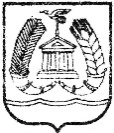 Российская ФедерацияЛенинградская областьКОМИТЕТ ФИНАНСОВГАТЧИНСКОГО МУНИЦИПАЛЬНОГОРАЙОНАПРИКАЗ30.12.2022                                                                                         № 95/кфОб утверждении Указаний о порядке применения бюджетной классификации в части, относящейся к бюджетам бюджетной системы Гатчинского муниципального районаЦелевая статьяЦелевая статьяЦелевая статьяЦелевая статьяЦелевая статьяЦелевая статьяЦелевая статьяЦелевая статьяЦелевая статьяЦелевая статьяЦелевая статьяПрограммная (непрограммная) статьяПрограммная (непрограммная) статьяПрограммная (непрограммная) статьяПрограммная (непрограммная) статьяПрограммная (непрограммная) статьяНаправление расходовНаправление расходовНаправление расходовНаправление расходовНаправление расходовНаправление расходовПрограммное (непрограммное) направление деятельностиПрограммное (непрограммное) направление деятельностиТип структурного элемента (элемент непрограммного направления деятельности)Структурный элементСтруктурный элемент8910111213141516179 разряд КЦСРНаименование разрядаБМуниципальная программа Большеколпанского сельского поселения "Устойчивое социально-экономическое развитие территории муниципального образования Большеколпанское сельское поселение Гатчинского муниципального района"ЖМуниципальная программа Веревского сельского поселения "Социально-экономическое развитие муниципального образования "Веревское сельское поселение" Гатчинского муниципального района"ИМуниципальная программа Войсковицкого сельского поселения "Социально-экономическое развитие Войсковицкого сельского поселения"ЛМуниципальная программа Елизаветинского сельского поселения "Социально-экономическое развитие муниципального образования Елизаветинское сельское поселение Гатчинского муниципального района Ленинградской области"ПМуниципальная программа Кобринского сельского поселения «Социально-экономическое развитие муниципального образования Кобринское сельское поселение Гатчинского муниципального района Ленинградской области»ФМуниципальная программа Новосветского сельского поселения «Социально - экономическое развитие муниципального образования Новосветское сельское поселение Гатчинского муниципального района Ленинградской области»ЦМуниципальная программа Пудомягского сельского поселения "Социально-экономическое развитие муниципального образования Пудомягское сельское поселение Гатчинского муниципального района"ЧМуниципальная программа Пудостьского сельского поселения "Социально-экономическое развитие муниципального образования Пудостьское сельское поселение Гатчинского муниципального района"ШМуниципальная программа Рождественского сельского поселения "Социально-экономическое развитие Рождественского сельского поселения Гатчинского муниципального района"ЭМуниципальная программа Сусанинского сельского поселения "Социально-экономическое развитие муниципального образования "Сусанинское сельское поселение"ЮМуниципальная программа Сяськелевского сельского поселения "Социально-экономическое развитие Сяськелевского сельского поселения Гатчинского муниципального района Ленинградской области"9 разряд КЦСРНаименование разряда1Муниципальная программа Вырицкого городского поселения "Социально-экономическое развитие Вырицкого городского поселения Гатчинского муниципального района"2Муниципальная программа Дружногорского городского поселения «Социально-экономическое развитие муниципального образования Дружногорское городское поселение Гатчинского муниципального района Ленинградской области»3Муниципальная программа Сиверского городского поселения "Социально-экономическое развитие муниципального образования" Сиверское городское поселение Гатчинского муниципального района Ленинградской области"4Муниципальная программа Таицкого городского поселения "Социально-экономическое развитие муниципального образования Таицкое городское поселение Гатчинского муниципального района Ленинградской области"Приложение 1к УказаниямПеречень кодов целевых статей классификации расходов бюджетов бюджетной системы Гатчинского муниципального районаПеречень кодов целевых статей классификации расходов бюджетов бюджетной системы Гатчинского муниципального районаПеречень кодов целевых статей классификации расходов бюджетов бюджетной системы Гатчинского муниципального районаПеречень кодов целевых статей классификации расходов бюджетов бюджетной системы Гатчинского муниципального районаПеречень кодов целевых статей классификации расходов бюджетов бюджетной системы Гатчинского муниципального районаКодцелевой статьиКодцелевой статьиКодцелевой статьиНаименование целевой статьи расходовНаименование целевой статьи расходов100000000010000000001000000000Программная часть Гатчинского муниципального районаПрограммная часть Гатчинского муниципального района110000000011000000001100000000Муниципальная программа Гатчинского муниципального района "Современное образование в Гатчинском муниципальном районе"Муниципальная программа Гатчинского муниципального района "Современное образование в Гатчинском муниципальном районе"111000000011100000001110000000Федеральные проекты, входящие в состав национальных проектовФедеральные проекты, входящие в состав национальных проектов111E100000111E100000111E100000Федеральный проект "Современная школа"Федеральный проект "Современная школа"111E118130111E118130111E118130Создание новых мест в общеобразовательных организацияхСоздание новых мест в общеобразовательных организациях111E151690111E151690111E151690Создание и обеспечение функционирования центров образования естественно-научной и технологической направленностей в общеобразовательных организациях, расположенных в сельской местности и малых городахСоздание и обеспечение функционирования центров образования естественно-научной и технологической направленностей в общеобразовательных организациях, расположенных в сельской местности и малых городах111E155200111E155200111E155200Создание новых мест в общеобразовательных организацияхСоздание новых мест в общеобразовательных организациях111E200000111E200000111E200000Федеральный проект "Успех каждого ребенка"Федеральный проект "Успех каждого ребенка"111E250970111E250970111E250970Создание в общеобразовательных организациях, расположенных в сельской местности и малых городах, условий для занятий физической культурой и спортомСоздание в общеобразовательных организациях, расположенных в сельской местности и малых городах, условий для занятий физической культурой и спортом111E400000111E400000111E400000Федеральный проект "Цифровая образовательная среда"Федеральный проект "Цифровая образовательная среда"111E452100111E452100111E452100Обеспечение образовательных организаций материально-технической базой для внедрения цифровой образовательной средыОбеспечение образовательных организаций материально-технической базой для внедрения цифровой образовательной среды112000000011200000001120000000Федеральные проекты, не входящие в состав национальных проектовФедеральные проекты, не входящие в состав национальных проектов112010000011201000001120100000Федеральный проект "Современный облик сельских территорий"Федеральный проект "Современный облик сельских территорий"11201L576011201L576011201L5760Обеспечение комплексного развития сельских территорийОбеспечение комплексного развития сельских территорий114000000011400000001140000000Комплексы процессных мероприятийКомплексы процессных мероприятий114010000011401000001140100000Комплекс процессных мероприятий "Развитие дошкольного образования детей Гатчинского муниципального района"Комплекс процессных мероприятий "Развитие дошкольного образования детей Гатчинского муниципального района"114011810011401181001140118100Реализация образовательных программ дошкольного образования, осуществление присмотра и уходаРеализация образовательных программ дошкольного образования, осуществление присмотра и ухода114011811011401181101140118110Развитие инфраструктуры дошкольного образованияРазвитие инфраструктуры дошкольного образования114017135011401713501140171350Обеспечение государственных гарантий реализации прав на получение общедоступного и бесплатного дошкольного образования в муниципальных дошкольных образовательных организациях и муниципальных общеобразовательных организациях, включая расходы на оплату труда, приобретение учебных пособий, средств обучения, игр, игрушек (за исключением расходов на содержание зданий и оплату коммунальных услуг)Обеспечение государственных гарантий реализации прав на получение общедоступного и бесплатного дошкольного образования в муниципальных дошкольных образовательных организациях и муниципальных общеобразовательных организациях, включая расходы на оплату труда, приобретение учебных пособий, средств обучения, игр, игрушек (за исключением расходов на содержание зданий и оплату коммунальных услуг)114017136011401713601140171360Выплата компенсации части родительской платы за присмотр и уход за ребенком в образовательных организациях, реализующих образовательную программу дошкольного образованияВыплата компенсации части родительской платы за присмотр и уход за ребенком в образовательных организациях, реализующих образовательную программу дошкольного образования114017174011401717401140171740Финансовое обеспечение получения дошкольного образования в частных дошкольных образовательных организациях, в частных общеобразовательных организациях и у индивидуальных предпринимателейФинансовое обеспечение получения дошкольного образования в частных дошкольных образовательных организациях, в частных общеобразовательных организациях и у индивидуальных предпринимателей11401S049011401S049011401S0490Укрепление материально-технической базы организаций дошкольного образованияУкрепление материально-технической базы организаций дошкольного образования11401S484011401S484011401S4840Поддержка развития общественной инфраструктуры муниципального значения в части развития инфраструктуры дошкольного образованияПоддержка развития общественной инфраструктуры муниципального значения в части развития инфраструктуры дошкольного образования114020000011402000001140200000Комплекс процессных мероприятий "Развитие начального общего, основного общего и среднего общего образования детей в Гатчинском муниципальном районе"Комплекс процессных мероприятий "Развитие начального общего, основного общего и среднего общего образования детей в Гатчинском муниципальном районе"114021812011402181201140218120Реализация образовательных программ общего образованияРеализация образовательных программ общего образования114021813011402181301140218130Развитие инфраструктуры общего образованияРазвитие инфраструктуры общего образования114021814011402181401140218140Оказание мер социальной поддержки отдельным категориям гражданОказание мер социальной поддержки отдельным категориям граждан114025303011402530301140253030Ежемесячное денежное вознаграждение за классное руководство педагогическим работникам муниципальных общеобразовательных организацийЕжемесячное денежное вознаграждение за классное руководство педагогическим работникам муниципальных общеобразовательных организаций114027144011402714401140271440Предоставление бесплатного питания обучающимся по основным общеобразовательным программам в муниципальных образовательных организациях, обучающимся по имеющим государственную аккредитацию основным общеобразовательным программам в частных общеобразовательных организацияхПредоставление бесплатного питания обучающимся по основным общеобразовательным программам в муниципальных образовательных организациях, обучающимся по имеющим государственную аккредитацию основным общеобразовательным программам в частных общеобразовательных организациях114027153011402715301140271530Обеспечение государственных гарантий реализации прав на получение общедоступного и бесплатного начального общего, основного общего, среднего общего образования в муниципальных общеобразовательных организациях, обеспечение дополнительного образования детей в муниципальных общеобразовательных организациях, включая расходы на оплату труда, приобретение учебников и учебных пособий, средств обучения (за исключением расходов на содержание зданий и оплату коммунальных услуг)Обеспечение государственных гарантий реализации прав на получение общедоступного и бесплатного начального общего, основного общего, среднего общего образования в муниципальных общеобразовательных организациях, обеспечение дополнительного образования детей в муниципальных общеобразовательных организациях, включая расходы на оплату труда, приобретение учебников и учебных пособий, средств обучения (за исключением расходов на содержание зданий и оплату коммунальных услуг)114027175011402717501140271750Финансовое обеспечение получения начального общего, основного общего, среднего общего образования в частных общеобразовательных организациях, осуществляющих образовательную деятельность по имеющим государственную аккредитацию основным общеобразовательным программамФинансовое обеспечение получения начального общего, основного общего, среднего общего образования в частных общеобразовательных организациях, осуществляющих образовательную деятельность по имеющим государственную аккредитацию основным общеобразовательным программам114027304011402730401140273040Организация бесплатного горячего питания обучающихся, получающих начальное общее образование в государственных и муниципальных образовательных организацияхОрганизация бесплатного горячего питания обучающихся, получающих начальное общее образование в государственных и муниципальных образовательных организациях11402S484011402S484011402S4840Поддержка развития общественной инфраструктуры муниципального значения в части развития инфраструктуры общего образованияПоддержка развития общественной инфраструктуры муниципального значения в части развития инфраструктуры общего образования114030000011403000001140300000Комплекс процессных мероприятий "Развитие дополнительного образования детей Гатчинского муниципального района"Комплекс процессных мероприятий "Развитие дополнительного образования детей Гатчинского муниципального района"114031816011403181601140318160Реализация образовательных программ дополнительного образованияРеализация образовательных программ дополнительного образования114031817011403181701140318170Развитие инфраструктуры дополнительного образованияРазвитие инфраструктуры дополнительного образования11403S484011403S484011403S4840Поддержка развития общественной инфраструктуры муниципального значения в части развития инфраструктуры дополнительного образованияПоддержка развития общественной инфраструктуры муниципального значения в части развития инфраструктуры дополнительного образования114040000011404000001140400000Комплекс процессных мероприятий "Развитие системы отдыха, оздоровления, занятости детей, подростков и молодежи, в том числе детей, находящихся в трудной жизненной ситуации"Комплекс процессных мероприятий "Развитие системы отдыха, оздоровления, занятости детей, подростков и молодежи, в том числе детей, находящихся в трудной жизненной ситуации"114041818011404181801140418180Обеспечение деятельности (услуги, работы) муниципальных учрежденийОбеспечение деятельности (услуги, работы) муниципальных учреждений114041819011404181901140418190Организация отдыха детей в каникулярное времяОрганизация отдыха детей в каникулярное время114041820011404182001140418200Развитие инфраструктуры организаций, осуществляющих отдых и оздоровление детей, подростков и молодежиРазвитие инфраструктуры организаций, осуществляющих отдых и оздоровление детей, подростков и молодежи11404S060011404S060011404S0600Обеспечение отдыха, оздоровления, занятости детей, подростков и молодежиОбеспечение отдыха, оздоровления, занятости детей, подростков и молодежи11404S441011404S441011404S4410Организация летней оздоровительной компании для детей, подростков и молодежи, в том числе для детей из семей, находящихся в трудной жизненной ситуацииОрганизация летней оздоровительной компании для детей, подростков и молодежи, в том числе для детей из семей, находящихся в трудной жизненной ситуации114050000011405000001140500000Комплекс процессных мероприятий "Содействие развитию образования, управление ресурсами и качеством системы образования"Комплекс процессных мероприятий "Содействие развитию образования, управление ресурсами и качеством системы образования"114051815011405181501140518150Содействие развитию дошкольного, общего и дополнительного образования детейСодействие развитию дошкольного, общего и дополнительного образования детей114051824011405182401140518240Выплаты обучающимся за успехи в обученииВыплаты обучающимся за успехи в обучении114051825011405182501140518250Осуществление мероприятий по взаимодействию с подведомственными учреждениями, обеспечение деятельности муниципальных учрежденийОсуществление мероприятий по взаимодействию с подведомственными учреждениями, обеспечение деятельности муниципальных учреждений114057153011405715301140571530Обеспечение государственных гарантий реализации прав на получение общедоступного и бесплатного начального общего, основного общего, среднего общего образования в муниципальных общеобразовательных организациях, обеспечение дополнительного образования детей в муниципальных общеобразовательных организациях, включая расходы на оплату труда, приобретение учебников и учебных пособий, средств обучения (за исключением расходов на содержание зданий и оплату коммунальных услуг)Обеспечение государственных гарантий реализации прав на получение общедоступного и бесплатного начального общего, основного общего, среднего общего образования в муниципальных общеобразовательных организациях, обеспечение дополнительного образования детей в муниципальных общеобразовательных организациях, включая расходы на оплату труда, приобретение учебников и учебных пособий, средств обучения (за исключением расходов на содержание зданий и оплату коммунальных услуг)11405S084011405S084011405S0840Развитие кадрового потенциала системы дошкольного, общего и дополнительного образованияРазвитие кадрового потенциала системы дошкольного, общего и дополнительного образования11405S484011405S484011405S4840Поддержка развития общественной инфраструктуры муниципального значенияПоддержка развития общественной инфраструктуры муниципального значения114060000011406000001140600000Комплекс процессных мероприятий "Социальная защита прав детей-сирот и детей, оставшихся без попечения родителей"Комплекс процессных мероприятий "Социальная защита прав детей-сирот и детей, оставшихся без попечения родителей"114067143011406714301140671430Выплата вознаграждения, причитающегося приемным родителямВыплата вознаграждения, причитающегося приемным родителям114067145011406714501140671450Подготовка граждан, желающих принять на воспитание в свою семью ребенка, оставшегося без попечения родителейПодготовка граждан, желающих принять на воспитание в свою семью ребенка, оставшегося без попечения родителей114067146011406714601140671460Назначение и выплата денежных средств на содержание детей-сирот и детей, оставшихся без попечения родителей, в семьях опекунов (попечителей) и приемных семьях, лиц из числа детей-сирот и детей, оставшихся без попечения родителей, которые в возрасте до 18 лет находились под опекой (попечительством) и обучаются в образовательной организации по образовательным программам основного общего и (или) среднего общего образованияНазначение и выплата денежных средств на содержание детей-сирот и детей, оставшихся без попечения родителей, в семьях опекунов (попечителей) и приемных семьях, лиц из числа детей-сирот и детей, оставшихся без попечения родителей, которые в возрасте до 18 лет находились под опекой (попечительством) и обучаются в образовательной организации по образовательным программам основного общего и (или) среднего общего образования114067147011406714701140671470Обеспечение бесплатного проезда детей-сирот и детей, оставшихся без попечения родителей, обучающихся за счет средств местных бюджетов по основным общеобразовательным программам муниципальных образовательных организаций, на городском, пригородном транспорте, в сельской местности на внутрирайонном транспорте (кроме такси), а также бесплатного проезда один раз в год к месту жительства и обратно к месту учебыОбеспечение бесплатного проезда детей-сирот и детей, оставшихся без попечения родителей, обучающихся за счет средств местных бюджетов по основным общеобразовательным программам муниципальных образовательных организаций, на городском, пригородном транспорте, в сельской местности на внутрирайонном транспорте (кроме такси), а также бесплатного проезда один раз в год к месту жительства и обратно к месту учебы114067149011406714901140671490Аренда жилых помещений для детей-сирот и детей, оставшихся без попечения родителей, и лиц из числа детей-сирот и детей, оставшихся без попечения родителей, на период до обеспечения их жилыми помещениямиАренда жилых помещений для детей-сирот и детей, оставшихся без попечения родителей, и лиц из числа детей-сирот и детей, оставшихся без попечения родителей, на период до обеспечения их жилыми помещениями114067150011406715001140671500Освобождение детей-сирот и детей, оставшихся без попечения родителей, а также лиц из числа детей-сирот и детей, оставшихся без попечения родителей (обучающихся по очной форме обучения по основным профессиональным образовательным программам и (или) по программам профессиональной подготовки по профессиям рабочих, должностям служащих, находящихся на полном государственном обеспечении, в период прохождения военной службы по призыву, отбывания наказания в исправительных учреждениях) от платы за жилое помещение и коммунальные услуги, а также от платы за определение технического состояния и оценку стоимости указанного жилого помещения в случае передачи его в собственностьОсвобождение детей-сирот и детей, оставшихся без попечения родителей, а также лиц из числа детей-сирот и детей, оставшихся без попечения родителей (обучающихся по очной форме обучения по основным профессиональным образовательным программам и (или) по программам профессиональной подготовки по профессиям рабочих, должностям служащих, находящихся на полном государственном обеспечении, в период прохождения военной службы по призыву, отбывания наказания в исправительных учреждениях) от платы за жилое помещение и коммунальные услуги, а также от платы за определение технического состояния и оценку стоимости указанного жилого помещения в случае передачи его в собственность114067172011406717201140671720Осуществление деятельности по постинтернатному сопровождениюОсуществление деятельности по постинтернатному сопровождению118000000011800000001180000000Мероприятия, направленные на достижение целей проектовМероприятия, направленные на достижение целей проектов118010000011801000001180100000Мероприятия, направленные на создание дополнительных мест в дошкольных организацияхМероприятия, направленные на создание дополнительных мест в дошкольных организациях118011109011801110901180111090Строительство, реконструкция и приобретение объектов для организации дошкольного образованияСтроительство, реконструкция и приобретение объектов для организации дошкольного образования118020000011802000001180200000Мероприятия, направленные на создание в Ленинградской области новых мест в общеобразовательных организациях в соответствии с прогнозируемой потребностью и современными условиями обученияМероприятия, направленные на создание в Ленинградской области новых мест в общеобразовательных организациях в соответствии с прогнозируемой потребностью и современными условиями обучения118021110011802111001180211100Реновация организаций общего образованияРеновация организаций общего образования11802S051011802S051011802S0510Укрепление материально-технической базы организаций общего образованияУкрепление материально-технической базы организаций общего образования11802S057011802S057011802S0570Укрепление материально-технической базы организаций дополнительного образованияУкрепление материально-технической базы организаций дополнительного образования11802S430011802S430011802S4300Реновация организаций общего образованияРеновация организаций общего образования118030000011803000001180300000Мероприятия, направленные на достижение цели федерального проекта "Успех каждого ребенка"Мероприятия, направленные на достижение цели федерального проекта "Успех каждого ребенка"11803S489011803S489011803S4890Проведение капитального ремонта спортивных площадок (стадионов) общеобразовательных организацийПроведение капитального ремонта спортивных площадок (стадионов) общеобразовательных организаций118040000011804000001180400000Мероприятия, направленные на достижение цели федерального проекта "Современный облик сельских территорий"Мероприятия, направленные на достижение цели федерального проекта "Современный облик сельских территорий"11804S066011804S066011804S0660Мероприятия по строительству, реконструкции, модернизации объектовМероприятия по строительству, реконструкции, модернизации объектов120000000012000000001200000000Муниципальная программа Гатчинского муниципального района "Эффективное управление финансами Гатчинского муниципального района"Муниципальная программа Гатчинского муниципального района "Эффективное управление финансами Гатчинского муниципального района"124000000012400000001240000000Комплексы процессных мероприятийКомплексы процессных мероприятий124010000012401000001240100000Комплекс процессных мероприятий "Развитие и поддержка информационных технологий, обеспечивающих бюджетный процесс Гатчинского муниципального района"Комплекс процессных мероприятий "Развитие и поддержка информационных технологий, обеспечивающих бюджетный процесс Гатчинского муниципального района"124011515012401151501240115150Развитие и поддержка информационных технологий, обеспечивающих бюджетный процессРазвитие и поддержка информационных технологий, обеспечивающих бюджетный процесс124020000012402000001240200000Комплекс процессных мероприятий "Создание условий для эффективного и ответственного управления муниципальными финансами, повышения устойчивости бюджетов Гатчинского муниципального района"Комплекс процессных мероприятий "Создание условий для эффективного и ответственного управления муниципальными финансами, повышения устойчивости бюджетов Гатчинского муниципального района"124021309012402130901240213090Выравнивание бюджетной обеспеченности городских и сельских поселений Гатчинского муниципального районаВыравнивание бюджетной обеспеченности городских и сельских поселений Гатчинского муниципального района124027101012402710101240271010Выравнивание бюджетной обеспеченности городских и сельских поселений Гатчинского муниципального районаВыравнивание бюджетной обеспеченности городских и сельских поселений Гатчинского муниципального района130000000013000000001300000000Муниципальная программа Гатчинского муниципального района "Развитие физической культуры и спорта в Гатчинском муниципальном районе"Муниципальная программа Гатчинского муниципального района "Развитие физической культуры и спорта в Гатчинском муниципальном районе"134000000013400000001340000000Комплексы процессных мероприятийКомплексы процессных мероприятий134010000013401000001340100000Комплекс процессных мероприятий "Развитие физической культуры и массового спорта"Комплекс процессных мероприятий "Развитие физической культуры и массового спорта"134011579013401157901340115790Организация и проведение официальных районных физкультурно-оздоровительных и спортивных мероприятий для различных категорий и групп населенияОрганизация и проведение официальных районных физкультурно-оздоровительных и спортивных мероприятий для различных категорий и групп населения134011580013401158001340115800Участие спортивных сборных команд Гатчинского муниципального района в областных, всероссийских и международных соревнованияхУчастие спортивных сборных команд Гатчинского муниципального района в областных, всероссийских и международных соревнованиях134011583013401158301340115830Материально-техническое обеспечение спортивных сборных команд Гатчинского муниципального районаМатериально-техническое обеспечение спортивных сборных команд Гатчинского муниципального района134011587013401158701340115870Мероприятия по проведению конкурса среди городских и сельских поселений Гатчинского муниципального района на лучшую постановку работы по развитию физической культуры и массового спорта на территории поселенийМероприятия по проведению конкурса среди городских и сельских поселений Гатчинского муниципального района на лучшую постановку работы по развитию физической культуры и массового спорта на территории поселений134011588013401158801340115880Мероприятия по организации пропаганды, внедрению и приему нормативов Всероссийского физкультурно-спортивного комплекса "Готов к труду и обороне"Мероприятия по организации пропаганды, внедрению и приему нормативов Всероссийского физкультурно-спортивного комплекса "Готов к труду и обороне"134020000013402000001340200000Комплекс процессных мероприятий "Совершенствование и развитие инфраструктуры, учреждений физической культуры и спорта"Комплекс процессных мероприятий "Совершенствование и развитие инфраструктуры, учреждений физической культуры и спорта"134021535013402153501340215350Развитие инфраструктуры физической культуры, спорта и молодежной политикиРазвитие инфраструктуры физической культуры, спорта и молодежной политики134021922013402192201340219220Мероприятия по обеспечению деятельности учреждений физкультуры и спортаМероприятия по обеспечению деятельности учреждений физкультуры и спорта13402S484013402S484013402S4840Поддержка развития общественной инфраструктуры муниципального значения в части обеспечения деятельности учреждений физкультуры и спортаПоддержка развития общественной инфраструктуры муниципального значения в части обеспечения деятельности учреждений физкультуры и спорта138000000013800000001380000000Мероприятия, направленные на достижение целей проектовМероприятия, направленные на достижение целей проектов138010000013801000001380100000Мероприятия, направленные на достижение целей федерального проекта "Спорт - норма жизни"Мероприятия, направленные на достижение целей федерального проекта "Спорт - норма жизни"13801S460013801S460013801S4600Обеспечение уровня финансирования организаций, осуществляющих спортивную подготовку в соответствии с требованиями федеральных стандартов спортивной подготовкиОбеспечение уровня финансирования организаций, осуществляющих спортивную подготовку в соответствии с требованиями федеральных стандартов спортивной подготовки140000000014000000001400000000Муниципальная программа Гатчинского муниципального района "Развитие культуры в Гатчинском муниципальном районе"Муниципальная программа Гатчинского муниципального района "Развитие культуры в Гатчинском муниципальном районе"141000000014100000001410000000Федеральные проекты, входящие в состав национальных проектовФедеральные проекты, входящие в состав национальных проектов141A100000141A100000141A100000Федеральный проект "Культурная среда"Федеральный проект "Культурная среда"141A155190141A155190141A155190Государственная поддержка отрасли культурыГосударственная поддержка отрасли культуры144000000014400000001440000000Комплексы процессных мероприятийКомплексы процессных мероприятий144010000014401000001440100000Комплекс процессных мероприятий "Создание условий для сохранения культурного и исторического наследия, развития культуры, искусства и народного творчества"Комплекс процессных мероприятий "Создание условий для сохранения культурного и исторического наследия, развития культуры, искусства и народного творчества"144011527014401152701440115270Мероприятия иного организационного характераМероприятия иного организационного характера144011529014401152901440115290Организация и проведение культурно - массовых мероприятий районного значенияОрганизация и проведение культурно - массовых мероприятий районного значения144011827014401182701440118270Организация и проведение культурных мероприятий для граждан пожилого возраста, инвалидов и детей, находящихся в трудной жизненной ситуацииОрганизация и проведение культурных мероприятий для граждан пожилого возраста, инвалидов и детей, находящихся в трудной жизненной ситуации144011828014401182801440118280Предоставление субсидий социально ориентированным некоммерческим организациям, не являющимися государственным (муниципальными) учреждениями, на реализацию социальных проектов по организации социально-досуговой деятельности для граждан пожилого возрастаПредоставление субсидий социально ориентированным некоммерческим организациям, не являющимися государственным (муниципальными) учреждениями, на реализацию социальных проектов по организации социально-досуговой деятельности для граждан пожилого возраста144020000014402000001440200000Комплекс процессных мероприятий "Создание условий для развития дополнительного образования в сфере культуры"Комплекс процессных мероприятий "Создание условий для развития дополнительного образования в сфере культуры"144021240014402124001440212400Обеспечение деятельности муниципальных учреждений дополнительного образованияОбеспечение деятельности муниципальных учреждений дополнительного образования144021573014402157301440215730Выявление и поддержка лиц, проявивших выдающиеся способностиВыявление и поддержка лиц, проявивших выдающиеся способности14402S484014402S484014402S4840Поддержка развития общественной инфраструктуры муниципального значения в части развития инфраструктуры дополнительного образованияПоддержка развития общественной инфраструктуры муниципального значения в части развития инфраструктуры дополнительного образования14402S519014402S519014402S5190Обеспечение деятельности муниципальных учреждений дополнительного образования при государственной поддержке отрасли культурыОбеспечение деятельности муниципальных учреждений дополнительного образования при государственной поддержке отрасли культуры144030000014403000001440300000Комплекс процессных мероприятий "Обеспечение доступа жителей и гостей Гатчинского муниципального района к культурным ценностям"Комплекс процессных мероприятий "Обеспечение доступа жителей и гостей Гатчинского муниципального района к культурным ценностям"144031270014403127001440312700Обеспечение деятельности муниципальных учреждений культурыОбеспечение деятельности муниципальных учреждений культуры144031291014403129101440312910Организация бухгалтерского обслуживания учреждений культурыОрганизация бухгалтерского обслуживания учреждений культуры144031829014403182901440318290Обеспечение доступности исторического и культурного наследия Гатчинского муниципального районаОбеспечение доступности исторического и культурного наследия Гатчинского муниципального района144031932014403193201440319320Создание условий для предоставления качественных услуг в сфере культуры инвалидамСоздание условий для предоставления качественных услуг в сфере культуры инвалидам14403S036014403S036014403S0360Дополнительные расходы учреждений культуры на сохранение целевых показателей повышения оплаты труда работников муниципальных учреждений культуры в соответствии с Указом Президента Российской Федерации от 7 мая 2012 года № 597 "О мероприятиях по реализации государственной социальной политики"Дополнительные расходы учреждений культуры на сохранение целевых показателей повышения оплаты труда работников муниципальных учреждений культуры в соответствии с Указом Президента Российской Федерации от 7 мая 2012 года № 597 "О мероприятиях по реализации государственной социальной политики"14403S484014403S484014403S4840Поддержка развития общественной инфраструктуры муниципального значения в части обеспечения деятельности муниципальных учреждений культурыПоддержка развития общественной инфраструктуры муниципального значения в части обеспечения деятельности муниципальных учреждений культуры14403S519014403S519014403S5190Обеспечение деятельности муниципальных учреждений культуры при государственной поддержке отрасли культурыОбеспечение деятельности муниципальных учреждений культуры при государственной поддержке отрасли культуры150000000015000000001500000000Муниципальная программа Гатчинского муниципального района "Создание условий для обеспечения определенных категорий граждан жилыми помещениями в Гатчинском муниципальном районе"Муниципальная программа Гатчинского муниципального района "Создание условий для обеспечения определенных категорий граждан жилыми помещениями в Гатчинском муниципальном районе"154000000015400000001540000000Комплексы процессных мероприятийКомплексы процессных мероприятий154010000015401000001540100000Комплекс процессных мероприятий "Обеспечение жильем работников бюджетной сферы Гатчинского муниципального района"Комплекс процессных мероприятий "Обеспечение жильем работников бюджетной сферы Гатчинского муниципального района"154011557015401155701540115570Приобретение жилых помещений, с последующим включением их в реестр служебных жилых помещений и предоставления работникам бюджетной сферы, не обеспеченным жилым помещением на территории Гатчинского муниципального района, жилого помещения по договору найма служебного жилого помещения на период трудовых отношений с бюджетным учреждениемПриобретение жилых помещений, с последующим включением их в реестр служебных жилых помещений и предоставления работникам бюджетной сферы, не обеспеченным жилым помещением на территории Гатчинского муниципального района, жилого помещения по договору найма служебного жилого помещения на период трудовых отношений с бюджетным учреждением154020000015402000001540200000Комплекс процессных мероприятий "Обеспечение жильем отдельных категорий граждан, нуждающихся в жилых помещениях на территории Гатчинского муниципального района"Комплекс процессных мероприятий "Обеспечение жильем отдельных категорий граждан, нуждающихся в жилых помещениях на территории Гатчинского муниципального района"154025134015402513401540251340Обеспечение жильем отдельных категорий граждан, установленных Федеральным законом от 12 января 1995 года №5-ФЗ "О ветеранах", в соответствии с Указом Президента Российской Федерации от 7 мая 2008 года № 714 "Об обеспечении жильем ветеранов Великой Отечественной войны 1941 - 1945 годов"Обеспечение жильем отдельных категорий граждан, установленных Федеральным законом от 12 января 1995 года №5-ФЗ "О ветеранах", в соответствии с Указом Президента Российской Федерации от 7 мая 2008 года № 714 "Об обеспечении жильем ветеранов Великой Отечественной войны 1941 - 1945 годов"154025135015402513501540251350Обеспечение жильем отдельных категорий граждан, установленных Федеральным законом от 12 января 1995 года № 5-ФЗ "О ветеранах"Обеспечение жильем отдельных категорий граждан, установленных Федеральным законом от 12 января 1995 года № 5-ФЗ "О ветеранах"154025176015402517601540251760Обеспечение жильем отдельных категорий граждан, установленных Федеральным законом от 24 ноября 1995 года № 181-ФЗ "О социальной защите инвалидов в Российской Федерации"Обеспечение жильем отдельных категорий граждан, установленных Федеральным законом от 24 ноября 1995 года № 181-ФЗ "О социальной защите инвалидов в Российской Федерации"154027164015402716401540271640Предоставление гражданам единовременной денежной выплаты на проведение капитального ремонта жилых домовПредоставление гражданам единовременной денежной выплаты на проведение капитального ремонта жилых домов158000000015800000001580000000Мероприятия, направленные на достижение целей проектовМероприятия, направленные на достижение целей проектов158020000015802000001580200000Мероприятия, направленные на достижение цели федерального проекта "Содействие субъектам Российской Федерации в реализации полномочий по оказанию государственной поддержки гражданам в обеспечении жильем и оплате жилищно-коммунальных услуг"Мероприятия, направленные на достижение цели федерального проекта "Содействие субъектам Российской Федерации в реализации полномочий по оказанию государственной поддержки гражданам в обеспечении жильем и оплате жилищно-коммунальных услуг"158027082015802708201580270820Предоставление жилых помещений детям-сиротам и детям, оставшимся без попечения родителей, лицам из их числа по договорам найма специализированных жилых помещенийПредоставление жилых помещений детям-сиротам и детям, оставшимся без попечения родителей, лицам из их числа по договорам найма специализированных жилых помещений160000000016000000001600000000Муниципальная программа Гатчинского муниципального района "Обеспечение комплексной безопасности Гатчинского муниципального района"Муниципальная программа Гатчинского муниципального района "Обеспечение комплексной безопасности Гатчинского муниципального района"164000000016400000001640000000Комплексы процессных мероприятийКомплексы процессных мероприятий164010000016401000001640100000Комплекс процессных мероприятий "Обеспечение правопорядка, антитеррористической безопасности и профилактика правонарушений"Комплекс процессных мероприятий "Обеспечение правопорядка, антитеррористической безопасности и профилактика правонарушений"164011702016401170201640117020Совершенствование защищенности инфраструктуры городских и сельских поселений Гатчинского муниципального районаСовершенствование защищенности инфраструктуры городских и сельских поселений Гатчинского муниципального района164011918016401191801640119180Обеспечение безопасности и антитеррористической защищенности объектов образования Гатчинского муниципального районаОбеспечение безопасности и антитеррористической защищенности объектов образования Гатчинского муниципального района164020000016402000001640200000Комплекс процессных мероприятий "Предупреждение чрезвычайных ситуаций, развитие гражданской обороны, защита населения и территорий от чрезвычайных ситуаций природного и техногенного характера, обеспечение безопасности людей на водных объектах"Комплекс процессных мероприятий "Предупреждение чрезвычайных ситуаций, развитие гражданской обороны, защита населения и территорий от чрезвычайных ситуаций природного и техногенного характера, обеспечение безопасности людей на водных объектах"164021613016402161301640216130Проведение мероприятий, направленных на защиту населения и территории от чрезвычайных ситуаций мирного времени и при военных конфликтахПроведение мероприятий, направленных на защиту населения и территории от чрезвычайных ситуаций мирного времени и при военных конфликтах164021614016402161401640216140Установка системы оповещенияУстановка системы оповещения164021836016402183601640218360Проведение мероприятий, направленных на защиту населения и территории от чрезвычайных ситуаций природного и техногенного характераПроведение мероприятий, направленных на защиту населения и территории от чрезвычайных ситуаций природного и техногенного характера164021912016402191201640219120Обеспечение учреждений, осуществляющих деятельность в области безопасности, гражданской защиты населения и территории Гатчинского муниципального районаОбеспечение учреждений, осуществляющих деятельность в области безопасности, гражданской защиты населения и территории Гатчинского муниципального района164030000016403000001640300000Комплекс процессных мероприятий "Экологическая безопасность"Комплекс процессных мероприятий "Экологическая безопасность"164031842016403184201640318420Проектирование и выполнение работ по ликвидации возможных источников разливов нефтепродуктов, расположенных на территории Гатчинского муниципального районПроектирование и выполнение работ по ликвидации возможных источников разливов нефтепродуктов, расположенных на территории Гатчинского муниципального район164031935016403193501640319350Мероприятия в области охраны окружающей средыМероприятия в области охраны окружающей среды170000000017000000001700000000Муниципальная программа Гатчинского муниципального района "Стимулирование экономической активности в Гатчинском муниципальном районе"Муниципальная программа Гатчинского муниципального района "Стимулирование экономической активности в Гатчинском муниципальном районе"174000000017400000001740000000Комплексы процессных мероприятийКомплексы процессных мероприятий174010000017401000001740100000Комплекс процессных мероприятий "Развитие и поддержка малого и среднего предпринимательства"Комплекс процессных мероприятий "Развитие и поддержка малого и среднего предпринимательства"174011843017401184301740118430Предоставление субсидий в целях возмещения затрат, связанных с обеспечением деятельности некоммерческих организаций муниципальной инфраструктуры поддержки малого и среднего предпринимательства Гатчинского муниципального районаПредоставление субсидий в целях возмещения затрат, связанных с обеспечением деятельности некоммерческих организаций муниципальной инфраструктуры поддержки малого и среднего предпринимательства Гатчинского муниципального района174011942017401194201740119420Предоставление субсидий в целях возмещения затрат, связанных с поддержкой инидвидуальных предпринимателей, являющихся плательщиками налога на профессиональный доходПредоставление субсидий в целях возмещения затрат, связанных с поддержкой инидвидуальных предпринимателей, являющихся плательщиками налога на профессиональный доход174011943017401194301740119430Предоставление субсидий в целях возмещения затрат, связанных с поддержкой молодежного предпринимательстваПредоставление субсидий в целях возмещения затрат, связанных с поддержкой молодежного предпринимательства174011944017401194401740119440Предоставление субсидий в целях возмещения затрат, связанных с поддержкой социального предпринимательстваПредоставление субсидий в целях возмещения затрат, связанных с поддержкой социального предпринимательства17401S449017401S449017401S4490Предоставление субсидий некоммерческим организациям муниципальной инфраструктуры поддержки малого и среднего предпринимательства ГМР ЛО из бюджета ГМР в целях возмещения затрат, связанных с организацией мониторинга деятельности субъектов малого и среднего предпринимательства и потребительского рынка ГМР ЛОПредоставление субсидий некоммерческим организациям муниципальной инфраструктуры поддержки малого и среднего предпринимательства ГМР ЛО из бюджета ГМР в целях возмещения затрат, связанных с организацией мониторинга деятельности субъектов малого и среднего предпринимательства и потребительского рынка ГМР ЛО174020000017402000001740200000Комплекс процессных мероприятий "Регулирование градостроительной деятельности"Комплекс процессных мероприятий "Регулирование градостроительной деятельности"174021846017402184601740218460Обеспечение выполнения полномочий в области градостроительной деятельностиОбеспечение выполнения полномочий в области градостроительной деятельности174021847017402184701740218470Обеспечение деятельности муниципальных учреждений, осуществляющих градостроительную деятельностьОбеспечение деятельности муниципальных учреждений, осуществляющих градостроительную деятельность174021910017402191001740219100Выполнение комплексных кадастровых работВыполнение комплексных кадастровых работ177000000017700000001770000000Отраслевые проектыОтраслевые проекты177010000017701000001770100000Отраслевой проект "Регистрация права собственности и постановка на кадастровый учет земельных участков и объектов недвижимого имущества"Отраслевой проект "Регистрация права собственности и постановка на кадастровый учет земельных участков и объектов недвижимого имущества"17701S462017701S462017701S4620Проведение комплексных кадастровых работПроведение комплексных кадастровых работ178000000017800000001780000000Мероприятия, направленные на достижение целей проектовМероприятия, направленные на достижение целей проектов178010000017801000001780100000Мероприятия, направленные на достижение цели федерального проекта "Создание условий для легкого старта и комфортного ведения бизнеса"Мероприятия, направленные на достижение цели федерального проекта "Создание условий для легкого старта и комфортного ведения бизнеса"178011844017801184401780118440Предоставление субсидий субъектам малого предпринимательства на организацию предпринимательской деятельностиПредоставление субсидий субъектам малого предпринимательства на организацию предпринимательской деятельности17801S426017801S426017801S4260Предоставление субсидий субъектам малого предпринимательства на организацию предпринимательской деятельностиПредоставление субсидий субъектам малого предпринимательства на организацию предпринимательской деятельности180000000018000000001800000000Муниципальная программа Гатчинского муниципального района "Развитие сельского хозяйства в Гатчинском муниципальном районе"Муниципальная программа Гатчинского муниципального района "Развитие сельского хозяйства в Гатчинском муниципальном районе"184000000018400000001840000000Комплексы процессных мероприятийКомплексы процессных мероприятий184010000018401000001840100000Комплекс процессных мероприятий "Содействие увеличению объемов сельскохозяйственной продукции на рынках Гатчинского муниципального района"Комплекс процессных мероприятий "Содействие увеличению объемов сельскохозяйственной продукции на рынках Гатчинского муниципального района"184011401018401140101840114010Предоставление субсидии на реализацию мероприятий по содействию в создании условий для сохранения и увеличения посевных площадей картофеля и овощей в сельскохозяйственных и крестьянских (фермерских) хозяйствахПредоставление субсидии на реализацию мероприятий по содействию в создании условий для сохранения и увеличения посевных площадей картофеля и овощей в сельскохозяйственных и крестьянских (фермерских) хозяйствах184011612018401161201840116120Организация выставочно-ярмарочных мероприятий, смотров-конкурсов, а также участия сельскохозяйственных товаропроизводителей района в областных, федеральных и зарубежных выставочно-ярморочных мероприятиях, популяризация сельскохозяйственных профессийОрганизация выставочно-ярмарочных мероприятий, смотров-конкурсов, а также участия сельскохозяйственных товаропроизводителей района в областных, федеральных и зарубежных выставочно-ярморочных мероприятиях, популяризация сельскохозяйственных профессий184011894018401189401840118940Предоставление субсидии на возмещение затрат по проведению эпизоотических и эпидемиологических мероприятийПредоставление субсидии на возмещение затрат по проведению эпизоотических и эпидемиологических мероприятий184011939018401193901840119390Сбор статистической информацииСбор статистической информации184011941018401194101840119410Предоставление мер поддержки сельскохозяйственных товаропроизводителей в условиях санкционного давленияПредоставление мер поддержки сельскохозяйственных товаропроизводителей в условиях санкционного давления184017103018401710301840171030Предоставление субсидии на возмещение части затрат по приобретению комбикорма на содержание сельскохозяйственных животных и птицы, за счет субвенции из областного бюджета Ленинградской областиПредоставление субсидии на возмещение части затрат по приобретению комбикорма на содержание сельскохозяйственных животных и птицы, за счет субвенции из областного бюджета Ленинградской области184020000018402000001840200000Комплекс процессных мероприятий "Борьба с Борщевиком Сосновского"Комплекс процессных мероприятий "Борьба с Борщевиком Сосновского"184021403018402140301840214030Предоставление субсидии в целях возмещения части затрат на проведение механических мер борьбы с Борщевиком Сосновского на землях сельскохозтоваропроизводителейПредоставление субсидии в целях возмещения части затрат на проведение механических мер борьбы с Борщевиком Сосновского на землях сельскохозтоваропроизводителей188000000018800000001880000000Мероприятия, направленные на достижение целей проектовМероприятия, направленные на достижение целей проектов188010000018801000001880100000Мероприятия, направленные на достижение цели федерального проекта "Стимулирование инвестиционной деятельности в агропромышленном комплексе"Мероприятия, направленные на достижение цели федерального проекта "Стимулирование инвестиционной деятельности в агропромышленном комплексе"18801S468018801S468018801S4680Проведение кадастровых работ по образованию земельных участков из состава земель сельскохозяйственного назначенияПроведение кадастровых работ по образованию земельных участков из состава земель сельскохозяйственного назначения190000000019000000001900000000Муниципальная программа Гатчинского муниципального района "Обеспечение устойчивого функционирования коммунальной, инженерной и транспортной инфраструктуры и повышение энергоэффективности в Гатчинском муниципальном районе"Муниципальная программа Гатчинского муниципального района "Обеспечение устойчивого функционирования коммунальной, инженерной и транспортной инфраструктуры и повышение энергоэффективности в Гатчинском муниципальном районе"194000000019400000001940000000Комплексы процессных мероприятийКомплексы процессных мероприятий194010000019401000001940100000Комплекс процессных мероприятий "Строительство, реконструкция и капитальный ремонт объектов теплоснабжения и водопроводно-канализационного хозяйства"Комплекс процессных мероприятий "Строительство, реконструкция и капитальный ремонт объектов теплоснабжения и водопроводно-канализационного хозяйства"194011522019401152201940115220Прочие мероприятия в области коммунального хозяйстваПрочие мероприятия в области коммунального хозяйства194011848019401184801940118480Мероприятия по строительству и реконструкции объектов теплоснабжения, водоснабжения, водоотведения и очистке сточных водМероприятия по строительству и реконструкции объектов теплоснабжения, водоснабжения, водоотведения и очистке сточных вод194011848119401184811940118481Строительство, реконструкция, модернизация объектов водоснабжения и водоотведения по концессионному соглашениюСтроительство, реконструкция, модернизация объектов водоснабжения и водоотведения по концессионному соглашению194011849019401184901940118490Актуализация схем теплоснабжения, водоснабжения, водоотведенияАктуализация схем теплоснабжения, водоснабжения, водоотведения194011850019401185001940118500Ремонт объектов инженерной инфраструктуры с высоким уровнем износаРемонт объектов инженерной инфраструктуры с высоким уровнем износа194020000019402000001940200000Комплекс процессных мероприятий "Газоснабжение"Комплекс процессных мероприятий "Газоснабжение"194021539019402153901940215390Создание интерактивной карты-схемы газоснабжения Гатчинского муниципального районаСоздание интерактивной карты-схемы газоснабжения Гатчинского муниципального района194021710019402171001940217100Техническое обслуживание построенных распределительных газопроводов и газопроводов-вводовТехническое обслуживание построенных распределительных газопроводов и газопроводов-вводов194030000019403000001940300000Комплекс процессных мероприятий "Энергосбережение и повышение энергетической эффективности"Комплекс процессных мероприятий "Энергосбережение и повышение энергетической эффективности"194031620019403162001940316200Проведение мероприятий по энергосбережению и повышению энергетической эффективности в учреждениях бюджетной сферыПроведение мероприятий по энергосбережению и повышению энергетической эффективности в учреждениях бюджетной сферы194040000019404000001940400000Комплекс процессных мероприятий "Строительство, реконструкция, ремонт и содержание автомобильных дорог местного значения"Комплекс процессных мероприятий "Строительство, реконструкция, ремонт и содержание автомобильных дорог местного значения"194041560019404156001940415600Содержание и уборка автомобильных дорогСодержание и уборка автомобильных дорог194041623019404162301940416230Ремонт автомобильных дорог общего пользования местного значенияРемонт автомобильных дорог общего пользования местного значения194041886019404188601940418860Строительство и реконструкция автомобильных дорог общего пользования местного значенияСтроительство и реконструкция автомобильных дорог общего пользования местного значения198000000019800000001980000000Мероприятия, направленные на достижение целей проектовМероприятия, направленные на достижение целей проектов198010000019801000001980100000Мероприятия, направленные на достижение цели федерального проекта "Содействие развитию инфраструктуры субъектов Российской Федерации (муниципальных образований)"Мероприятия, направленные на достижение цели федерального проекта "Содействие развитию инфраструктуры субъектов Российской Федерации (муниципальных образований)"19801S427019801S427019801S4270Приобретение автономных источников электроснабжения (дизель-генераторов) для резервного энергоснабжения объектов жизнеобеспечения населенных пунктовПриобретение автономных источников электроснабжения (дизель-генераторов) для резервного энергоснабжения объектов жизнеобеспечения населенных пунктов198020000019802000001980200000Мероприятия, направленные на достижение цели федерального проекта "Дорожная сеть"Мероприятия, направленные на достижение цели федерального проекта "Дорожная сеть"198021886019802188601980218860Строительство и реконструкция автомобильных дорог общего пользования местного значенияСтроительство и реконструкция автомобильных дорог общего пользования местного значения19802S012019802S012019802S0120Cтроительство (реконструкция), включая проектирование автомобильных дорог общего пользования местного значенияCтроительство (реконструкция), включая проектирование автомобильных дорог общего пользования местного значения19802S420019802S420019802S4200Капитальный ремонт и ремонт автомобильных дорог общего пользования местного значения, имеющих приоритетный социально значимый характерКапитальный ремонт и ремонт автомобильных дорог общего пользования местного значения, имеющих приоритетный социально значимый характер1Б000000001Б000000001Б00000000Муниципальная программа Гатчинского муниципального района "Устойчивое общественное развитие в Гатчинском муниципальном районе"Муниципальная программа Гатчинского муниципального района "Устойчивое общественное развитие в Гатчинском муниципальном районе"1Б400000001Б400000001Б40000000Комплексы процессных мероприятийКомплексы процессных мероприятий1Б401000001Б401000001Б40100000Комплекс процессный мероприятий "Молодежь Гатчинского муниципального района"Комплекс процессный мероприятий "Молодежь Гатчинского муниципального района"1Б401183001Б401183001Б40118300Организация и осуществление мероприятий межпоселенческого характера по работе с детьми и молодежью на территории Гатчинского муниципального районаОрганизация и осуществление мероприятий межпоселенческого характера по работе с детьми и молодежью на территории Гатчинского муниципального района1Б401183101Б401183101Б40118310Реализация комплекса мер по профилактике девиантного поведения молодежи и трудовой адаптации несовершеннолетнихРеализация комплекса мер по профилактике девиантного поведения молодежи и трудовой адаптации несовершеннолетних1Б402000001Б402000001Б40200000Комплекс процессный мероприятий "Развитие муниципальной службы и повышения квалификации работников, замещающих должности муниципальной службы и должности, не отнесенные к должностям муниципальной службы, в администрации Гатчинского муниципального района и ее структурных подразделениях, обладающих правами юридического лица"Комплекс процессный мероприятий "Развитие муниципальной службы и повышения квалификации работников, замещающих должности муниципальной службы и должности, не отнесенные к должностям муниципальной службы, в администрации Гатчинского муниципального района и ее структурных подразделениях, обладающих правами юридического лица"1Б402162701Б402162701Б40216270Обучение и повышение квалификации муниципальных служащих администрации Гатчинского муниципального района и ее структурных подразделений, обладающих правами юридического лицаОбучение и повышение квалификации муниципальных служащих администрации Гатчинского муниципального района и ее структурных подразделений, обладающих правами юридического лица1Б402162801Б402162801Б40216280Участие работников администрации Гатчинского муниципального района и ее структурных подразделений, обладающих правами юридического лица в семинарах, прохождение стажировок в других муниципальных образованиях, субъектах Российской Федерации, за рубежом с целью повышения профессионального уровня и обмена опытомУчастие работников администрации Гатчинского муниципального района и ее структурных подразделений, обладающих правами юридического лица в семинарах, прохождение стажировок в других муниципальных образованиях, субъектах Российской Федерации, за рубежом с целью повышения профессионального уровня и обмена опытом1Б403000001Б403000001Б40300000Комплекс процессный мероприятий "Развитие муниципальной информационной системы"Комплекс процессный мероприятий "Развитие муниципальной информационной системы"1Б403162901Б403162901Б40316290Проведение мероприятий для обеспечения устойчивого функционирования программно-аппаратного комплекса компьютерной сети администрации Гатчинского муниципального районаПроведение мероприятий для обеспечения устойчивого функционирования программно-аппаратного комплекса компьютерной сети администрации Гатчинского муниципального района1Б403163001Б403163001Б40316300Проведение мероприятий для обеспечения развития информационной средыПроведение мероприятий для обеспечения развития информационной среды1Б403163101Б403163101Б40316310Проведение мероприятий по технической защите информацииПроведение мероприятий по технической защите информации1Б404000001Б404000001Б40400000Комплекс процессный мероприятий "Общество и власть в Гатчинском муниципальном районе"Комплекс процессный мероприятий "Общество и власть в Гатчинском муниципальном районе"1Б404185801Б404185801Б40418580Мероприятия по проведению конкурса творческих проектов муниципальных образований Гатчинского муниципального района Ленинградской области, направленных на укрепление межнационального и межконфессионального согласия, поддержку и развитие языков народов Российской Федерации, проживающих на территории Гатчинского муниципального районаМероприятия по проведению конкурса творческих проектов муниципальных образований Гатчинского муниципального района Ленинградской области, направленных на укрепление межнационального и межконфессионального согласия, поддержку и развитие языков народов Российской Федерации, проживающих на территории Гатчинского муниципального района1Б404185901Б404185901Б40418590Подготовка и проведение мероприятий, направленных на укрепление межнационального и межконфессионального согласия, поддержку и развитие языков народов Российской Федерации, проживающих на территории муниципального района, профилактику межнациональных конфликтовПодготовка и проведение мероприятий, направленных на укрепление межнационального и межконфессионального согласия, поддержку и развитие языков народов Российской Федерации, проживающих на территории муниципального района, профилактику межнациональных конфликтов1Б404186001Б404186001Б40418600Проведение мероприятий по поддержке и развитию культуры и народов Российской Федерации, проживающих на территории Гатчинского муниципального района, и создание условий для оказания поддержки добровольчествуПроведение мероприятий по поддержке и развитию культуры и народов Российской Федерации, проживающих на территории Гатчинского муниципального района, и создание условий для оказания поддержки добровольчеству1Б404186101Б404186101Б40418610Мероприятия по доведению до сведения жителей Гатчинского муниципального района официальной информации о социально-экономическом и культурном развитии Гатчинского муниципального района, о развитии его общественной инфраструктуры и иной официальной информацииМероприятия по доведению до сведения жителей Гатчинского муниципального района официальной информации о социально-экономическом и культурном развитии Гатчинского муниципального района, о развитии его общественной инфраструктуры и иной официальной информации1Б405000001Б405000001Б40500000Комплекс процессный мероприятий "Поддержка социально ориентированных некоммерческих организаций"Комплекс процессный мероприятий "Поддержка социально ориентированных некоммерческих организаций"1Б405140701Б405140701Б40514070Предоставление субсидий социально ориентированным некоммерческим организациям, не являющимся государственными (муниципальными) учреждениями, на обеспечение затрат, связанных с реализацией социальных проектовПредоставление субсидий социально ориентированным некоммерческим организациям, не являющимся государственными (муниципальными) учреждениями, на обеспечение затрат, связанных с реализацией социальных проектов1Б405140801Б405140801Б40514080Предоставление субсидий социально ориентированным некоммерческим организациям, не являющимся государственными (муниципальными) учреждениями, осуществляющим социальную поддержку и защиту ветеранов войны, труда, Вооруженных силПредоставление субсидий социально ориентированным некоммерческим организациям, не являющимся государственными (муниципальными) учреждениями, осуществляющим социальную поддержку и защиту ветеранов войны, труда, Вооруженных сил1Б405150001Б405150001Б40515000Предоставление субсидий социально ориентированным некоммерческим организациям, не являющимся государственными (муниципальными) учреждениями, на реализацию социальных проектов инициативных групп граждан (женских советов, семейных советов, семейных клубов, молодежных советов, добровольческих или волонтерских движений) при реализации социально значимых проектов на территории Гатчинского муниципального районаПредоставление субсидий социально ориентированным некоммерческим организациям, не являющимся государственными (муниципальными) учреждениями, на реализацию социальных проектов инициативных групп граждан (женских советов, семейных советов, семейных клубов, молодежных советов, добровольческих или волонтерских движений) при реализации социально значимых проектов на территории Гатчинского муниципального района1Б405186201Б405186201Б40518620Предоставление субсидий социально ориентированным некоммерческим организациям, не являющимся государственными (муниципальными) учреждениями, для обеспечения затрат, связанных с организацией консультационной поддержки и содействия в организации подготовки, профессиональной переподготовки и повышения квалификации работников и добровольцев социально ориентированным некоммерческим организациямПредоставление субсидий социально ориентированным некоммерческим организациям, не являющимся государственными (муниципальными) учреждениями, для обеспечения затрат, связанных с организацией консультационной поддержки и содействия в организации подготовки, профессиональной переподготовки и повышения квалификации работников и добровольцев социально ориентированным некоммерческим организациям1Б405186401Б405186401Б40518640Предоставление субсидий социально-ориентированным некоммерческим организациям, не являющимся государственными (муниципальными) учреждениями, осуществляющим свою деятельность в сфере физической культуры и спорта на обеспечение затрат, связанных с проведением спортивно-массовых мероприятий, направленных на пропаганду здорового образа жизни на территории Гатчинского муниципального районаПредоставление субсидий социально-ориентированным некоммерческим организациям, не являющимся государственными (муниципальными) учреждениями, осуществляющим свою деятельность в сфере физической культуры и спорта на обеспечение затрат, связанных с проведением спортивно-массовых мероприятий, направленных на пропаганду здорового образа жизни на территории Гатчинского муниципального района1Б405186501Б405186501Б40518650Предоставление субсидий социально ориентированным некоммерческим организациям, не являющимся государственными (муниципальными) учреждениями, на реализацию социальных проектов в сфере социальной поддержки и защиты гражданПредоставление субсидий социально ориентированным некоммерческим организациям, не являющимся государственными (муниципальными) учреждениями, на реализацию социальных проектов в сфере социальной поддержки и защиты граждан1Б405193401Б405193401Б40519340Предоставление субсидий социально ориентированным некоммерческим организациям, являющимся государственными (муниципальными) учреждениями, обеспечение части затрат, связанных с реализацией социально значимых проектов в сфере книгоизданияПредоставление субсидий социально ориентированным некоммерческим организациям, являющимся государственными (муниципальными) учреждениями, обеспечение части затрат, связанных с реализацией социально значимых проектов в сфере книгоиздания1Б405720601Б405720601Б40572060Предоставление субсидий социально ориентированным некоммерческим организациям, не являющимся государственными (муниципальными) учреждениями, осуществляющим социальную поддержку и защиту ветеранов войны, труда, Вооруженных силПредоставление субсидий социально ориентированным некоммерческим организациям, не являющимся государственными (муниципальными) учреждениями, осуществляющим социальную поддержку и защиту ветеранов войны, труда, Вооруженных сил1Б900000001Б900000001Б90000000Муниципальные проектыМуниципальные проекты1Б901000001Б901000001Б90100000Муниципальный проект "Молодежный трудовой отряд"Муниципальный проект "Молодежный трудовой отряд"1Б901183201Б901183201Б90118320Субсидии из бюджета Гатчинского муниципального района бюджетам городских и сельских поселений Гатчинского муниципального района на поддержку содействия трудовой адаптации и занятости молодежиСубсидии из бюджета Гатчинского муниципального района бюджетам городских и сельских поселений Гатчинского муниципального района на поддержку содействия трудовой адаптации и занятости молодежи300000000030000000003000000000Программная часть МО "Город Гатчина"Программная часть МО "Город Гатчина"310000000031000000003100000000Муниципальная программа МО "Город Гатчина" "Социальная поддержка отдельных категорий граждан в МО "Город Гатчина"Муниципальная программа МО "Город Гатчина" "Социальная поддержка отдельных категорий граждан в МО "Город Гатчина"314000000031400000003140000000Комплексы процессных мероприятийКомплексы процессных мероприятий314010000031401000003140100000Комплекс процессных мероприятий "Социальная поддержка отдельных категорий граждан в сфере оплаты жилищно-коммунальных услуг"Комплекс процессных мероприятий "Социальная поддержка отдельных категорий граждан в сфере оплаты жилищно-коммунальных услуг"314011650031401165003140116500Предоставление отдельным категориям граждан субсидии на оплату жилого помещения и коммунальных услуг за счет средств бюджета МО "Город Гатчина"Предоставление отдельным категориям граждан субсидии на оплату жилого помещения и коммунальных услуг за счет средств бюджета МО "Город Гатчина"314011651031401165103140116510Предоставление отдельным категориям граждан ежемесячных выплат для компенсации части их расходов на оплату жилья и коммунальных услугПредоставление отдельным категориям граждан ежемесячных выплат для компенсации части их расходов на оплату жилья и коммунальных услуг314020000031402000003140200000Комплекс процессных мероприятий "Дополнительные меры социальной поддержки отдельных категорий граждан"Комплекс процессных мероприятий "Дополнительные меры социальной поддержки отдельных категорий граждан"314021652031402165203140216520Обеспечение предоставления гражданам льготы на услуги общего мыльного отделения муниципальных баньОбеспечение предоставления гражданам льготы на услуги общего мыльного отделения муниципальных бань314021653031402165303140216530Предоставление субсидии на частичную компенсацию затрат собственников при газификации помещений в многоквартирных жилых домах на территории МО "Город Гатчина"Предоставление субсидии на частичную компенсацию затрат собственников при газификации помещений в многоквартирных жилых домах на территории МО "Город Гатчина"314021654031402165403140216540Предоставление субсидии на частичную компенсацию затрат собственников при газификации индивидуальных жилых домовПредоставление субсидии на частичную компенсацию затрат собственников при газификации индивидуальных жилых домов314021655031402165503140216550Предоставление ежемесячной и единовременной денежной выплаты Почетным гражданам города ГатчинаПредоставление ежемесячной и единовременной денежной выплаты Почетным гражданам города Гатчина314021656031402165603140216560Предоставление стопроцентной компенсации проезда в автобусах по г. Гатчине неработающих пенсионеров по возрастуПредоставление стопроцентной компенсации проезда в автобусах по г. Гатчине неработающих пенсионеров по возрасту314030000031403000003140300000Комплекс процессных мероприятий "Создание условий для обеспечения реализации программы "Социальная поддержка отдельных категорий граждан в МО "Город Гатчина"Комплекс процессных мероприятий "Создание условий для обеспечения реализации программы "Социальная поддержка отдельных категорий граждан в МО "Город Гатчина"314031290031403129003140312900Обеспечение деятельности подведомственных учрежденийОбеспечение деятельности подведомственных учреждений320000000032000000003200000000Муниципальная программа МО "Город Гатчина" "Развитие физической культуры, спорта и молодежной политики в МО "Город Гатчина"Муниципальная программа МО "Город Гатчина" "Развитие физической культуры, спорта и молодежной политики в МО "Город Гатчина"324000000032400000003240000000Комплексы процессных мероприятийКомплексы процессных мероприятий324010000032401000003240100000Комплекс процессных мероприятий "Развитие физической культуры и массового спорта в МО "Город Гатчина"Комплекс процессных мероприятий "Развитие физической культуры и массового спорта в МО "Город Гатчина"324011579032401157903240115790Организация и проведение официальных физкультурно-оздоровительных и спортивных мероприятий для различных категорий гражданОрганизация и проведение официальных физкультурно-оздоровительных и спортивных мероприятий для различных категорий граждан324011581032401158103240115810Оказание поддержки социально ориентированным некоммерческим организациям, осуществляющим свою деятельность в сфере физической культуры и спорта, пропаганды здорового образа жизни в МО "Город Гатчина"Оказание поддержки социально ориентированным некоммерческим организациям, осуществляющим свою деятельность в сфере физической культуры и спорта, пропаганды здорового образа жизни в МО "Город Гатчина"324020000032402000003240200000Комплекс процессных мероприятий "Молодежная политика в МО "Город Гатчина"Комплекс процессных мероприятий "Молодежная политика в МО "Город Гатчина"324021523032402152303240215230Организация и проведение культурно-массовых молодежных мероприятийОрганизация и проведение культурно-массовых молодежных мероприятий324021626032402162603240216260Проведение комплексных мер по профилактике безнадзорности и правонарушений несовершеннолетнихПроведение комплексных мер по профилактике безнадзорности и правонарушений несовершеннолетних324021881032402188103240218810Оказание поддержки социально ориентированным некоммерческим организациям, осуществляющим свою деятельность в сфере молодежной политики на территории МО "Город Гатчина"Оказание поддержки социально ориентированным некоммерческим организациям, осуществляющим свою деятельность в сфере молодежной политики на территории МО "Город Гатчина"32402S433032402S433032402S4330Поддержка содействия трудовой адаптации и занятости молодежиПоддержка содействия трудовой адаптации и занятости молодежи324030000032403000003240300000Комплекс процессных мероприятий "Содержание и развитие инфраструктуры спорта и молодежной политики в МО "Город Гатчина"Комплекс процессных мероприятий "Содержание и развитие инфраструктуры спорта и молодежной политики в МО "Город Гатчина"324031280032403128003240312800Мероприятия по обеспечению деятельности подведомственных учреждений физкультуры и спортаМероприятия по обеспечению деятельности подведомственных учреждений физкультуры и спорта324031535032403153503240315350Развитие инфраструктуры физической культуры, спорта и молодежной политикиРазвитие инфраструктуры физической культуры, спорта и молодежной политики324031582032403158203240315820Организация досуга молодежи, воспитание гражданственности и патриотизма, профессиональная ориентация молодежиОрганизация досуга молодежи, воспитание гражданственности и патриотизма, профессиональная ориентация молодежи324031921032403192103240319210Мероприятия по повышению доступности среды для лиц с ограниченными возможностямиМероприятия по повышению доступности среды для лиц с ограниченными возможностями324031940032403194003240319400Материально-техническое обеспечение деятельности молодежного коворкинг-центраМатериально-техническое обеспечение деятельности молодежного коворкинг-центра32403S484032403S484032403S4840Развития общественной инфраструктуры муниципального значения в части обеспечения деятельности учреждений физкультуры и спортаРазвития общественной инфраструктуры муниципального значения в части обеспечения деятельности учреждений физкультуры и спорта324040000032404000003240400000Комплекс процессных мероприятий «Формирование законопослушного поведения участников дорожного движения в МО «Город Гатчина»Комплекс процессных мероприятий «Формирование законопослушного поведения участников дорожного движения в МО «Город Гатчина»324041928532404192853240419285Организация и проведение мероприятия по профилактике дорожно-транспортных происшествийОрганизация и проведение мероприятия по профилактике дорожно-транспортных происшествий330000000033000000003300000000Муниципальная программа МО "Город Гатчина" "Развитие сферы культуры в МО "Город Гатчина"Муниципальная программа МО "Город Гатчина" "Развитие сферы культуры в МО "Город Гатчина"334000000033400000003340000000Комплексы процессных мероприятийКомплексы процессных мероприятий334010000033401000003340100000Комплекс процессных мероприятий "Создание условий для сохранения культурного и исторического наследия, развития культуры, искусства и народного творчества"Комплекс процессных мероприятий "Создание условий для сохранения культурного и исторического наследия, развития культуры, искусства и народного творчества"334011529033401152903340115290Организация и проведение культурно - массовых мероприятийОрганизация и проведение культурно - массовых мероприятий334011574033401157403340115740Исполнение полномочий в отношении памятников и объектов культурного наследияИсполнение полномочий в отношении памятников и объектов культурного наследия334020000033402000003340200000Комплекс процессных мероприятий "Обеспечение культурным досугом населения "Комплекс процессных мероприятий "Обеспечение культурным досугом населения "334021270033402127003340212700Обеспечение деятельности муниципальных учреждений культурыОбеспечение деятельности муниципальных учреждений культуры334021291033402129103340212910Передача части полномочий МО «Город Гатчина» по организации библиотечного обслуживания населения, комплектования и обеспечения сохранности библиотечных фондов библиотек поселения, созданию условий для организации досуга и обеспечению жителей поселения услугами организаций культуры, созданию музеев поселения в части организации бухгалтерского обслуживания муниципальных бюджетных учреждений культуры МО «Город Гатчина»Передача части полномочий МО «Город Гатчина» по организации библиотечного обслуживания населения, комплектования и обеспечения сохранности библиотечных фондов библиотек поселения, созданию условий для организации досуга и обеспечению жителей поселения услугами организаций культуры, созданию музеев поселения в части организации бухгалтерского обслуживания муниципальных бюджетных учреждений культуры МО «Город Гатчина»334021920033402192003340219200Создание условий доступности услуг в сфере культуры для людей с ограниченными возможностямиСоздание условий доступности услуг в сфере культуры для людей с ограниченными возможностями33402S036033402S036033402S0360Дополнительные расходы местных бюджетов на сохранение целевых показателей повышения оплаты труда работников муниципальных учреждений культуры в соответствии с Указом Президента Российской Федерации от 7 мая 2012 года № 597 "О мероприятиях по реализации государственной социальной политики"Дополнительные расходы местных бюджетов на сохранение целевых показателей повышения оплаты труда работников муниципальных учреждений культуры в соответствии с Указом Президента Российской Федерации от 7 мая 2012 года № 597 "О мероприятиях по реализации государственной социальной политики"33402S484033402S484033402S4840Поддержка развития общественной инфраструктуры муниципального значения в части обеспечения деятельности муниципальных учреждений культурыПоддержка развития общественной инфраструктуры муниципального значения в части обеспечения деятельности муниципальных учреждений культуры334030000033403000003340300000Комплекс процессных мероприятий "Общество и власть"Комплекс процессных мероприятий "Общество и власть"334031859033403185903340318590Подготовка и проведение мероприятий, направленных на укрепление межнационального и межконфессионального согласия, поддержку и развитие языков народов Российской Федерации, проживающих на территории муниципального района, профилактику межнациональных конфликтовПодготовка и проведение мероприятий, направленных на укрепление межнационального и межконфессионального согласия, поддержку и развитие языков народов Российской Федерации, проживающих на территории муниципального района, профилактику межнациональных конфликтов334031889033403188903340318890Проведение мероприятий по развитию информационного пространстваПроведение мероприятий по развитию информационного пространства339000000033900000003390000000Муниципальные проектыМуниципальные проекты339010000033901000003390100000Муниципальный проект "Город на ладони"Муниципальный проект "Город на ладони"339011112033901111203390111120Мероприятия по информатизации отрасли культурыМероприятия по информатизации отрасли культуры340000000034000000003400000000Муниципальная программа МО "Город Гатчина" "Создание условий для обеспечения качественным жильем граждан МО "Город Гатчина"Муниципальная программа МО "Город Гатчина" "Создание условий для обеспечения качественным жильем граждан МО "Город Гатчина"344000000034400000003440000000Комплексы процессных мероприятийКомплексы процессных мероприятий344010000034401000003440100000Комплекс процессных мероприятий "Поддержка граждан, нуждающихся в жилых помещениях,в том числе молодежи"Комплекс процессных мероприятий "Поддержка граждан, нуждающихся в жилых помещениях,в том числе молодежи"344011924034401192403440119240Обеспечение жилыми помещениями инвалидов и семей, имеющих детей-инвалидовОбеспечение жилыми помещениями инвалидов и семей, имеющих детей-инвалидов34401L497034401L497034401L4970Реализация мероприятий по обеспечению жильем молодых семейРеализация мероприятий по обеспечению жильем молодых семей344020000034402000003440200000Комплекс процессных мероприятий "Переселение граждан из аварийного жилищного фонда"Комплекс процессных мероприятий "Переселение граждан из аварийного жилищного фонда"344021562034402156203440215620Переселение граждан из аварийного жилищного фондаПереселение граждан из аварийного жилищного фонда344030000034403000003440300000Комплекс процессных мероприятий "Обеспечение мероприятий по ремонту жилых помещений, находящихся в муниципальной собственности"Комплекс процессных мероприятий "Обеспечение мероприятий по ремонту жилых помещений, находящихся в муниципальной собственности"344031882034403188203440318820Проведение работ по ремонту жилых помещений, находящихся в муниципальной собственности и требующих проведения ремонтаПроведение работ по ремонту жилых помещений, находящихся в муниципальной собственности и требующих проведения ремонта344040000034404000003440400000Комплекс процессных мероприятий "Обеспечение меропритий по ремонту общего имущества в многоквартирных домах и ремонту жилых домов и не включенных в Региональную программу капитального ремонта"Комплекс процессных мероприятий "Обеспечение меропритий по ремонту общего имущества в многоквартирных домах и ремонту жилых домов и не включенных в Региональную программу капитального ремонта"344041883034404188303440418830Проведение работ по ремонту общего имущества в многоквартирных и жилых домахПроведение работ по ремонту общего имущества в многоквартирных и жилых домах344041923034404192303440419230Проведение мероприятий по приспособлению жилых помещений и общего имущества в многоквартирных домах, с учетом потребностей инвалидовПроведение мероприятий по приспособлению жилых помещений и общего имущества в многоквартирных домах, с учетом потребностей инвалидов350000000035000000003500000000Муниципальная программа МО "Город Гатчина" "Строительство, реконструкция и ремонт автомобильных дорог местного значения, благоустройство территории МО "Город Гатчина"Муниципальная программа МО "Город Гатчина" "Строительство, реконструкция и ремонт автомобильных дорог местного значения, благоустройство территории МО "Город Гатчина"354000000035400000003540000000Комплексы процессных мероприятийКомплексы процессных мероприятий354010000035401000003540100000Комплекс процессных мероприятий "Содержание, ремонт и уборка дорог и территорий общего пользования"Комплекс процессных мероприятий "Содержание, ремонт и уборка дорог и территорий общего пользования"354011660035401166003540116600Механизированная уборка дорогМеханизированная уборка дорог354011661035401166103540116610Механизированная и ручная уборка дворовых территорий и внутриквартальных проездовМеханизированная и ручная уборка дворовых территорий и внутриквартальных проездов354011662035401166203540116620Содержание дорогСодержание дорог354011663035401166303540116630Механизированная и ручная уборка тротуаров, уборка территорий общего пользованияМеханизированная и ручная уборка тротуаров, уборка территорий общего пользования354011665035401166503540116650Текущее содержание технических средств организации дорожного движенияТекущее содержание технических средств организации дорожного движения354020000035402000003540200000Комплекс процессных мероприятий "Благоустройство территории"Комплекс процессных мероприятий "Благоустройство территории"354021538035402153803540215380Организация уличного освещенияОрганизация уличного освещения354021540035402154003540215400Мероприятия по озеленению территорииМероприятия по озеленению территории354021541035402154103540215410Организация и содержание мест захороненийОрганизация и содержание мест захоронений354021542035402154203540215420Мероприятия в области благоустройстваМероприятия в области благоустройства354021543035402154303540215430Мероприятия в целях реализации областного закона от 15 января 2018 года № 3-оз "О содействии участию населения в осуществлении местного самоуправления в иных формах на территориях административных центров и городских поселков муниципальных образований Ленинградской области"Мероприятия в целях реализации областного закона от 15 января 2018 года № 3-оз "О содействии участию населения в осуществлении местного самоуправления в иных формах на территориях административных центров и городских поселков муниципальных образований Ленинградской области"354021670035402167003540216700Содержание детских и спортивных площадок, устройство оснований, приобретение оборудования, установка огражденийСодержание детских и спортивных площадок, устройство оснований, приобретение оборудования, установка ограждений354021671035402167103540216710Эвакуация транспортных средствЭвакуация транспортных средств35402S466035402S466035402S4660Мероприятия в целях реализации областного закона от 15 января 2018 года № 3-оз "О содействии участию населения в осуществлении местного самоуправления в иных формах на территориях административных центров и городских поселков муниципальных образований Ленинградской области"Мероприятия в целях реализации областного закона от 15 января 2018 года № 3-оз "О содействии участию населения в осуществлении местного самоуправления в иных формах на территориях административных центров и городских поселков муниципальных образований Ленинградской области"35402S484035402S484035402S4840Развитие общественной инфраструктуры муниципального значения в части приобретения, установки и оборудования детских и спортивных площадокРазвитие общественной инфраструктуры муниципального значения в части приобретения, установки и оборудования детских и спортивных площадок354030000035403000003540300000Комплекс процессных мероприятий "Обеспечение безопасности дорожного движения на территории МО "Город Гатчина"Комплекс процессных мероприятий "Обеспечение безопасности дорожного движения на территории МО "Город Гатчина"354031554035403155403540315540Проведение мероприятий по обеспечению безопасности дорожного движенияПроведение мероприятий по обеспечению безопасности дорожного движения354040000035404000003540400000Комплекс процессных мероприятий "Комплексное строительство, реконструкция улично-дорожной сети МО "Город Гатчина"Комплекс процессных мероприятий "Комплексное строительство, реконструкция улично-дорожной сети МО "Город Гатчина"354041886035404188603540418860Строительство (реконструкция) автомобильных дорог общего пользования местного значенияСтроительство (реконструкция) автомобильных дорог общего пользования местного значения354041887035404188703540418870Прочие мероприятия по развитию улично-дорожной сетиПрочие мероприятия по развитию улично-дорожной сети354050000035405000003540500000Комплекс процессных мероприятий "Капитальный ремонт и ремонт автомобильных дорог общего пользования местного значения, дворовых территорий многоквартирных домов в МО "Город Гатчина"Комплекс процессных мероприятий "Капитальный ремонт и ремонт автомобильных дорог общего пользования местного значения, дворовых территорий многоквартирных домов в МО "Город Гатчина"354051561035405156103540515610Капитальный ремонт и ремонт дворовых территорий многоквартирных домов, проездов к дворовым территориям многоквартирных домовКапитальный ремонт и ремонт дворовых территорий многоквартирных домов, проездов к дворовым территориям многоквартирных домов354051623035405162303540516230Ремонт автомобильных дорог общего пользования местного значенияРемонт автомобильных дорог общего пользования местного значения35405S484035405S484035405S4840Поддержка развития общественной инфраструктуры муниципального значения в части ремонта дворовых территорийПоддержка развития общественной инфраструктуры муниципального значения в части ремонта дворовых территорий358000000035800000003580000000Мероприятия, направленные на достижение целей проектовМероприятия, направленные на достижение целей проектов358010000035801000003580100000Мероприятия, направленные на достижение цели федерального проекта "Дорожная сеть"Мероприятия, направленные на достижение цели федерального проекта "Дорожная сеть"358011886035801188603580118860Строительство (реконструкция) автомобильных дорог общего пользования местного значенияСтроительство (реконструкция) автомобильных дорог общего пользования местного значения35801S012035801S012035801S0120Cтроительство (реконструкция), включая проектирование автомобильных дорог общего пользования местного значенияCтроительство (реконструкция), включая проектирование автомобильных дорог общего пользования местного значения360000000036000000003600000000Муниципальная программа МО "Город Гатчина" "Обеспечение устойчивого функционирования и развития коммунальной, инженерной инфраструктуры и повышение энергоэффективности в МО "Город Гатчина"Муниципальная программа МО "Город Гатчина" "Обеспечение устойчивого функционирования и развития коммунальной, инженерной инфраструктуры и повышение энергоэффективности в МО "Город Гатчина"364000000036400000003640000000Комплексы процессных мероприятийКомплексы процессных мероприятий364010000036401000003640100000Комплекс процессных мероприятий "Устойчивое развитие систем теплоснабжения, водоснабжения и водоотведения в МО "Город Гатчина"Комплекс процессных мероприятий "Устойчивое развитие систем теплоснабжения, водоснабжения и водоотведения в МО "Город Гатчина"364011519036401151903640115190Компенсация выпадающих доходов организациям, предоставляющим населению жилищные услуги по тарифам, не обеспечивающим возмещение издержекКомпенсация выпадающих доходов организациям, предоставляющим населению жилищные услуги по тарифам, не обеспечивающим возмещение издержек364011522036401152203640115220Прочие мероприятия по коммунальному хозяйствуПрочие мероприятия по коммунальному хозяйству364011848036401184803640118480Строительство, реконструкция и капитальный ремонт объектов теплоснабжения, водоснабжения и водооотведения, в том числе проектно-сметная документацияСтроительство, реконструкция и капитальный ремонт объектов теплоснабжения, водоснабжения и водооотведения, в том числе проектно-сметная документация364011849136401184913640118491Актуализация схем теплоснабжения, водоснабжения, водоотведения и программ комплексного развитияАктуализация схем теплоснабжения, водоснабжения, водоотведения и программ комплексного развития364011850036401185003640118500Ремонт объектов теплоснабжения с высоким уровнем износаРемонт объектов теплоснабжения с высоким уровнем износа364011851036401185103640118510Ремонт объектов водоснабжения и водоотведения с высоким уровнем износаРемонт объектов водоснабжения и водоотведения с высоким уровнем износа364020000036402000003640200000Комплекс процессных мероприятий "Газификация жилищного фонда, расположенного на территории МО "Город Гатчина"Комплекс процессных мероприятий "Газификация жилищного фонда, расположенного на территории МО "Город Гатчина"364021710036402171003640217100Техническое обслуживание построенных распределительных газопроводов и газопроводов-вводовТехническое обслуживание построенных распределительных газопроводов и газопроводов-вводов364030000036403000003640300000Комплекс процессных мероприятий "Энергосбережение и повышение энергетической эффективности на территории МО "Город Гатчина"Комплекс процессных мероприятий "Энергосбережение и повышение энергетической эффективности на территории МО "Город Гатчина"364031620036403162003640316200Проведение мероприятий по энергосбережению и повышению энергетической эффективностиПроведение мероприятий по энергосбережению и повышению энергетической эффективности36403S081036403S081036403S0810Мероприятия по повышению надежности и энергетической эффективности в системах теплоснабженияМероприятия по повышению надежности и энергетической эффективности в системах теплоснабжения364050000036405000003640500000Комплекс процессных мероприятий "Умный город Гатчина"Комплекс процессных мероприятий "Умный город Гатчина"364051925036405192503640519250Создание цифровой платформы вовлечения граждан в решение вопросов городского развитияСоздание цифровой платформы вовлечения граждан в решение вопросов городского развития368000000036800000003680000000Мероприятия, направленные на достижение целей проектовМероприятия, направленные на достижение целей проектов368020000036802000003680200000Мероприятия, направленные на достижение цели федерального проекта "Жилье"Мероприятия, направленные на достижение цели федерального проекта "Жилье"368021890036802189003680218900Создание условий для развития инфраструктуры для земельных участков микрорайона "Заячий Ремиз" на территории МО "Город Гатчина", предоставленных (предоставляемых) бесплатно гражданам в соответствии с областным законом от 14.10.2008 №105-озСоздание условий для развития инфраструктуры для земельных участков микрорайона "Заячий Ремиз" на территории МО "Город Гатчина", предоставленных (предоставляемых) бесплатно гражданам в соответствии с областным законом от 14.10.2008 №105-оз36802S078036802S078036802S0780Проектирование и строительство объектов инженерной и транспортной инфраструктуры на земельных участках, предоставленных бесплатно гражданам в соответствии с областным законом от 14.10.2008 №105-озПроектирование и строительство объектов инженерной и транспортной инфраструктуры на земельных участках, предоставленных бесплатно гражданам в соответствии с областным законом от 14.10.2008 №105-оз370000000037000000003700000000Муниципальная программа МО "Город Гатчина" "Стимулирование экономической активности в МО "Город Гатчина"Муниципальная программа МО "Город Гатчина" "Стимулирование экономической активности в МО "Город Гатчина"374000000037400000003740000000Комплексы процессных мероприятийКомплексы процессных мероприятий374010000037401000003740100000Комплекс процессных мероприятий "Развитие и поддержка малого и среднего предпринимательства в МО "Город Гатчина"Комплекс процессных мероприятий "Развитие и поддержка малого и среднего предпринимательства в МО "Город Гатчина"374011606037401160603740116060Предоставление субсидии некоммерческим организациям муниципальной инфраструктуры поддержки малого и среднего предпринимательстваПредоставление субсидии некоммерческим организациям муниципальной инфраструктуры поддержки малого и среднего предпринимательства374020000037402000003740200000Комплекс процессных мероприятий "Регулирование градостроительной деятельности МО "Город Гатчина"Комплекс процессных мероприятий "Регулирование градостроительной деятельности МО "Город Гатчина"374021517037402151703740215170Мероприятия в области строительства, архитектуры и градостроительстваМероприятия в области строительства, архитектуры и градостроительства380000000038000000003800000000Муниципальная программа МО "Город Гатчина" "Формирование комфортной городской среды на территории МО "Город Гатчина"Муниципальная программа МО "Город Гатчина" "Формирование комфортной городской среды на территории МО "Город Гатчина"388000000038800000003880000000Мероприятия, направленные на достижение целей проектовМероприятия, направленные на достижение целей проектов388010000038801000003880100000Мероприятия, направленные на достижение цели федерального проекта "Формирование комфортной городской среды"Мероприятия, направленные на достижение цели федерального проекта "Формирование комфортной городской среды"388011893038801189303880118930Создание комфортных, благоустроенных территорий общего пользованияСоздание комфортных, благоустроенных территорий общего пользования388011893138801189313880118931Создание благоустроенных дворовых территорийСоздание благоустроенных дворовых территорий38801S475038801S475038801S4750Мероприятия по благоустройству дворовых территорий муниципального образованияМероприятия по благоустройству дворовых территорий муниципального образования400000000040000000004000000000Программная часть МО город КоммунарПрограммная часть МО город Коммунар410000000041000000004100000000Муниципальная программа "Обеспечение безопасности на территории МО "город Коммунар"Муниципальная программа "Обеспечение безопасности на территории МО "город Коммунар"414000000041400000004140000000Комплексы процессных мероприятийКомплексы процессных мероприятий414010000041401000004140100000Комплекс процессных мероприятий "Обеспечение правопорядка, антитеррористической безопасности и профилактика правонарушений"Комплекс процессных мероприятий "Обеспечение правопорядка, антитеррористической безопасности и профилактика правонарушений"414011548041401154804140115480Мероприятия в сфере безопасности и правоохранительной деятельностиМероприятия в сфере безопасности и правоохранительной деятельности414020000041402000004140200000Комплекс процессных мероприятий "Предупреждение чрезвычайных ситуаций, развитие гражданской обороны, обеспечение пожарной безопасности и безопасности людей на водных объектах"Комплекс процессных мероприятий "Предупреждение чрезвычайных ситуаций, развитие гражданской обороны, обеспечение пожарной безопасности и безопасности людей на водных объектах"414021509041402150904140215090Проведение мероприятий по гражданской оборонеПроведение мероприятий по гражданской обороне414021510041402151004140215100Предупреждение и ликвидация последствий чрезвычайных ситуаций и стихийных бедствий природного и техногенного характераПредупреждение и ликвидация последствий чрезвычайных ситуаций и стихийных бедствий природного и техногенного характера414021512041402151204140215120Обеспечение первичных мер пожарной безопасностиОбеспечение первичных мер пожарной безопасности420000000042000000004200000000Муниципальная программа "Повышение безопасности дорожного движения на территории МО "город Коммунар"Муниципальная программа "Повышение безопасности дорожного движения на территории МО "город Коммунар"424000000042400000004240000000Комплексы процессных мероприятийКомплексы процессных мероприятий424010000042401000004240100000Комплекс процессных мероприятий "Поддержание существующей сети автомобильных дорог общего пользования"Комплекс процессных мероприятий "Поддержание существующей сети автомобильных дорог общего пользования"424011560042401156004240115600Содержание и уборка автомобильных дорогСодержание и уборка автомобильных дорог424011896042401189604240118960Содержание и установка дорожных знаков и инженерных сооруженийСодержание и установка дорожных знаков и инженерных сооружений424020000042402000004240200000Комплекс процессных мероприятий "Комплексное развитие автомобильных дорог"Комплекс процессных мероприятий "Комплексное развитие автомобильных дорог"424021623042402162304240216230Ремонт автомобильных дорог общего пользования местного значенияРемонт автомобильных дорог общего пользования местного значения428000000042800000004280000000Мероприятия, направленные на достижение целей проектовМероприятия, направленные на достижение целей проектов428010000042801000004280100000Мероприятия, направленные на достижение цели федерального проекта "Дорожная сеть"Мероприятия, направленные на достижение цели федерального проекта "Дорожная сеть"42801S420042801S420042801S4200Капитальный ремонт и ремонт автомобильных дорог общего пользования местного значения, имеющих приоритетный социально значимый характерКапитальный ремонт и ремонт автомобильных дорог общего пользования местного значения, имеющих приоритетный социально значимый характер430000000043000000004300000000Муниципальная программа "Жилищно-коммунальное хозяйство и благоустройство территории МО "город Коммунар"Муниципальная программа "Жилищно-коммунальное хозяйство и благоустройство территории МО "город Коммунар"431000000043100000004310000000Федеральные проекты, входящие в состав национальных проектовФедеральные проекты, входящие в состав национальных проектов431F200000431F200000431F200000Федеральный проект "Формирование комфортной городской среды"Федеральный проект "Формирование комфортной городской среды"431F255550431F255550431F255550Реализация программ формирования современной городской средыРеализация программ формирования современной городской среды434000000043400000004340000000Комплексы процессных мероприятийКомплексы процессных мероприятий434010000043401000004340100000Комплекс процессных мероприятий "Развитие жилищно-коммунального хозяйства"Комплекс процессных мероприятий "Развитие жилищно-коммунального хозяйства"434011521043401152104340115210Мероприятия в области жилищного хозяйстваМероприятия в области жилищного хозяйства434011640043401164004340116400Перечисление ежемесячных взносов в фонд капитального ремонта общего имущества в многоквартирном доме на счет регионального оператораПеречисление ежемесячных взносов в фонд капитального ремонта общего имущества в многоквартирном доме на счет регионального оператора434020000043402000004340200000Комплекс процессных мероприятий "Газоснабжение"Комплекс процессных мероприятий "Газоснабжение"434021710043402171004340217100Техническое обслуживание построенных распределительных газопроводов и газопроводов-вводовТехническое обслуживание построенных распределительных газопроводов и газопроводов-вводов434030000043403000004340300000Комплекс процессных мероприятий "Благоустройство территории"Комплекс процессных мероприятий "Благоустройство территории"434031524043403152404340315240Содержание общественных пространствСодержание общественных пространств434031538043403153804340315380Организация уличного освещенияОрганизация уличного освещения434031540043403154004340315400Мероприятия по озеленению территорииМероприятия по озеленению территории434031541043403154104340315410Организация и содержание мест захороненийОрганизация и содержание мест захоронений434031542043403154204340315420Мероприятия в области благоустройстваМероприятия в области благоустройства434031670043403167004340316700Содержание детских и спортивных площадок, устройство оснований, приобретение оборудования, установка огражденийСодержание детских и спортивных площадок, устройство оснований, приобретение оборудования, установка ограждений434031672043403167204340316720Сбор и удаление твердых коммунальных отходов (ТКО) с несанкционированных свалокСбор и удаление твердых коммунальных отходов (ТКО) с несанкционированных свалок43403S466043403S466043403S4660Мероприятия в целях реализации областного закона от 15 января 2018 года № 3-оз "О содействии участию населения в осуществлении местного самоуправления в иных формах на территориях административных центров и городских поселков муниципальных образований Ленинградской области"Мероприятия в целях реализации областного закона от 15 января 2018 года № 3-оз "О содействии участию населения в осуществлении местного самоуправления в иных формах на территориях административных центров и городских поселков муниципальных образований Ленинградской области"43403S484043403S484043403S4840Поддержка развития общественной инфраструктуры муниципального значения в части приобретения, установки и оборудования детских и спортивных площадокПоддержка развития общественной инфраструктуры муниципального значения в части приобретения, установки и оборудования детских и спортивных площадок43403S488043403S488043403S4880Ликвидация несанкционированных свалокЛиквидация несанкционированных свалок434040000043404000004340400000Комплекс процессных мероприятий "Формирование комфортной городской среды"Комплекс процессных мероприятий "Формирование комфортной городской среды"434041893043404189304340418930Создание комфортных благоустроенных территорий общего пользованияСоздание комфортных благоустроенных территорий общего пользования434050000043405000004340500000Комплекс процессных мероприятий "Энергосбережение и повышение энергетической эффективности"Комплекс процессных мероприятий "Энергосбережение и повышение энергетической эффективности"434051553043405155304340515530Мероприятия по энергосбережению и повышению энергетической эффективностиМероприятия по энергосбережению и повышению энергетической эффективности438000000043800000004380000000Мероприятия, направленные на достижение целей проектовМероприятия, направленные на достижение целей проектов438020000043802000004380200000Мероприятия, направленные на достижение цели федерального проекта "Благоустройство сельских территорий"Мероприятия, направленные на достижение цели федерального проекта "Благоустройство сельских территорий"438021649043802164904380216490Мероприятия по борьбе с борщевиком СосновскогоМероприятия по борьбе с борщевиком Сосновского43802S431043802S431043802S4310Реализация комплекса мероприятий по борьбе с борщевиком Сосновского на территориях муниципальных образований Ленинградской областиРеализация комплекса мероприятий по борьбе с борщевиком Сосновского на территориях муниципальных образований Ленинградской области450000000045000000004500000000Муниципальная программа "Стимулирование экономической активности в МО "город Коммунар"Муниципальная программа "Стимулирование экономической активности в МО "город Коммунар"454000000045400000004540000000Комплексы процессных мероприятийКомплексы процессных мероприятий454010000045401000004540100000Комплекс процессных мероприятий "Развитие и поддержка малого и среднего предпринимательства"Комплекс процессных мероприятий "Развитие и поддержка малого и среднего предпринимательства"454011607045401160704540116070Поддержка субъектов малого и среднего предпринимательстваПоддержка субъектов малого и среднего предпринимательства454020000045402000004540200000Комплекс процессных мероприятий "Регулирование имущественных отношений и градостроительной деятельности"Комплекс процессных мероприятий "Регулирование имущественных отношений и градостроительной деятельности"454021503045402150304540215030Оценка недвижимости, признание прав и регулирование отношений по государственной и муниципальной собственностиОценка недвижимости, признание прав и регулирование отношений по государственной и муниципальной собственности460000000046000000004600000000Муниципальная программа "Устойчивое общественное развитие в МО "город Коммунар"Муниципальная программа "Устойчивое общественное развитие в МО "город Коммунар"464000000046400000004640000000Комплексы процессных мероприятийКомплексы процессных мероприятий464010000046401000004640100000Комплекс процессных мероприятий "Развитие культуры, организация праздничных мероприятий"Комплекс процессных мероприятий "Развитие культуры, организация праздничных мероприятий"464011250046401125004640112500Обеспечение деятельности подведомственных учреждений культурыОбеспечение деятельности подведомственных учреждений культуры464011260046401126004640112600Обеспечение деятельности муниципальных библиотекОбеспечение деятельности муниципальных библиотек464011290046401129004640112900Обеспечение деятельности подведомственных учрежденийОбеспечение деятельности подведомственных учреждений464011563046401156304640115630Проведение культурно-массовых мероприятий к праздничным и памятным датамПроведение культурно-массовых мероприятий к праздничным и памятным датам464011897046401189704640118970Проведение библиотечных мероприятийПроведение библиотечных мероприятий46401S036046401S036046401S0360Дополнительные расходы учреждений культуры на сохранение целевых показателей повышения оплаты труда работников муниципальных учреждений культуры в соответствии с Указом Президента Российской Федерации от 7 мая 2012 года № 597 "О мероприятиях по реализации государственной социальной политики"Дополнительные расходы учреждений культуры на сохранение целевых показателей повышения оплаты труда работников муниципальных учреждений культуры в соответствии с Указом Президента Российской Федерации от 7 мая 2012 года № 597 "О мероприятиях по реализации государственной социальной политики"464020000046402000004640200000Комплекс процессных мероприятий "Развитие физической культуры, спорта и молодежной политики"Комплекс процессных мероприятий "Развитие физической культуры, спорта и молодежной политики"464021280046402128004640212800Обеспечение деятельности подведомственных учреждений физкультуры и спортаОбеспечение деятельности подведомственных учреждений физкультуры и спорта464021523046402152304640215230Организация и проведение культурно-массовых молодежных мероприятийОрганизация и проведение культурно-массовых молодежных мероприятий464021534046402153404640215340Организация и проведение мероприятий в области физической культуры и спортаОрганизация и проведение мероприятий в области физической культуры и спорта464021831046402183104640218310Реализация комплекса мер по профилактике девиантного поведения молодежи и трудовой адаптации несовершеннолетнихРеализация комплекса мер по профилактике девиантного поведения молодежи и трудовой адаптации несовершеннолетних46402S433046402S433046402S4330Поддержка содействия трудовой адаптации и занятости молодежиПоддержка содействия трудовой адаптации и занятости молодежи46402S484046402S484046402S4840Поддержка развития общественной инфраструктуры муниципального значения в части обеспечения деятельности учреждений физкультуры и спортаПоддержка развития общественной инфраструктуры муниципального значения в части обеспечения деятельности учреждений физкультуры и спорта470000000047000000004700000000Муниципальная программа "Создание условий для обеспечения качественным жильем граждан МО "город Коммунар"Муниципальная программа "Создание условий для обеспечения качественным жильем граждан МО "город Коммунар"471000000047100000004710000000Федеральные проекты, входящие в состав национальных проектовФедеральные проекты, входящие в состав национальных проектов471F300000471F300000471F300000Федеральный проект "Обеспечение устойчивого сокращения непригодного для проживания жилищного фонда"Федеральный проект "Обеспечение устойчивого сокращения непригодного для проживания жилищного фонда"471F36748S471F36748S471F36748SОбеспечение устойчивого сокращения непригодного для проживания жилого фондаОбеспечение устойчивого сокращения непригодного для проживания жилого фонда600000000060000000006000000000Непрограммные расходы органов местного самоуправленияНепрограммные расходы органов местного самоуправления610000000061000000006100000000Обеспечение деятельности органов местного самоуправленияОбеспечение деятельности органов местного самоуправления61П000000061П000000061П0000000Прочие расходы на обеспечение деятельности органов местного самоуправленияПрочие расходы на обеспечение деятельности органов местного самоуправления61П010000061П010000061П0100000Прочие расходы на содержание органов местного самоуправленияПрочие расходы на содержание органов местного самоуправления61П011103061П011103061П0111030Обеспечение деятельности органов местного самоуправленияОбеспечение деятельности органов местного самоуправления61П011105061П011105061П0111050Обеспечение деятельности советов депутатов муниципальных образованийОбеспечение деятельности советов депутатов муниципальных образований61П011507061П011507061П0115070Диспансеризация работников органов местного самоуправленияДиспансеризация работников органов местного самоуправления61П017103061П017103061П0171030Осуществление полномочий по поддержке сельскохозяйственного производстваОсуществление полномочий по поддержке сельскохозяйственного производства61П017133061П017133061П0171330Осуществление полномочий в сфере профилактики безнадзорности и правонарушений несовершеннолетнихОсуществление полномочий в сфере профилактики безнадзорности и правонарушений несовершеннолетних61П017134061П017134061П0171340Осуществление полномочий в сфере административных правоотношенийОсуществление полномочий в сфере административных правоотношений61П017138061П017138061П0171380Осуществление полномочий по опеке и попечительствуОсуществление полномочий по опеке и попечительству61П017142061П017142061П0171420Осуществление полномочий в сфере жилищных отношенийОсуществление полномочий в сфере жилищных отношений61П017144061П017144061П0171440Осуществление полномочий по предоставлению питания на бесплатной основе обучающимся в общеобразовательных учрежденияхОсуществление полномочий по предоставлению питания на бесплатной основе обучающимся в общеобразовательных учреждениях61П017151061П017151061П0171510Осуществление полномочий в области архивного делаОсуществление полномочий в области архивного дела61П017159061П017159061П0171590Осуществление полномочий в сфере обращения с безнадзорными животнымиОсуществление полномочий в сфере обращения с безнадзорными животными61П017174061П017174061П0171740Финансовое обеспечение получения дошкольного образования в частных дошкольных образовательных организациях, в частных общеобразовательных организациях и у индивидуальных предпринимателейФинансовое обеспечение получения дошкольного образования в частных дошкольных образовательных организациях, в частных общеобразовательных организациях и у индивидуальных предпринимателей61П017175061П017175061П0171750Финансовое обеспечение получения начального общего, основного общего, среднего общего образования в частных общеобразовательных организациях, осуществляющих образовательную деятельность по имеющим государственную аккредитацию основным общеобразовательным программамФинансовое обеспечение получения начального общего, основного общего, среднего общего образования в частных общеобразовательных организациях, осуществляющих образовательную деятельность по имеющим государственную аккредитацию основным общеобразовательным программам61Ф000000061Ф000000061Ф0000000Расходы на выплаты персоналу органов местного самоуправленияРасходы на выплаты персоналу органов местного самоуправления61Ф010000061Ф010000061Ф0100000Расходы на выплаты лицам, замещающим муниципальные должностиРасходы на выплаты лицам, замещающим муниципальные должности61Ф011101061Ф011101061Ф0111010Расходы на выплаты главе муниципального образованияРасходы на выплаты главе муниципального образования61Ф011106061Ф011106061Ф0111060Расходы на выплаты председателю контрольно-счетной палатыРасходы на выплаты председателю контрольно-счетной палаты61Ф011108061Ф011108061Ф0111080Расходы на выплаты персоналу Контрольно-счетной палаты (за исключением председателя Контрольно-счетной палаты)Расходы на выплаты персоналу Контрольно-счетной палаты (за исключением председателя Контрольно-счетной палаты)61Ф020000061Ф020000061Ф0200000Расходы на выплаты муниципальным служащимРасходы на выплаты муниципальным служащим61Ф021102061Ф021102061Ф0211020Расходы на выплаты муниципальным служащимРасходы на выплаты муниципальным служащим61Ф021104061Ф021104061Ф0211040Расходы на выплаты главе администрацииРасходы на выплаты главе администрации61Ф025930061Ф025930061Ф0259300Осуществление полномочий по государственной регистрация актов гражданского состоянияОсуществление полномочий по государственной регистрация актов гражданского состояния61Ф027101061Ф027101061Ф0271010Осуществление полномочий по расчету и предоставлению дотаций на выравнивание бюджетной обеспеченности поселенийОсуществление полномочий по расчету и предоставлению дотаций на выравнивание бюджетной обеспеченности поселений61Ф027103061Ф027103061Ф0271030Осуществление полномочий по поддержке сельскохозяйственного производстваОсуществление полномочий по поддержке сельскохозяйственного производства61Ф027133061Ф027133061Ф0271330Осуществление полномочий в сфере профилактики безнадзорности и правонарушений несовершеннолетнихОсуществление полномочий в сфере профилактики безнадзорности и правонарушений несовершеннолетних61Ф027134061Ф027134061Ф0271340Осуществление полномочий в сфере административных правоотношенийОсуществление полномочий в сфере административных правоотношений61Ф027138061Ф027138061Ф0271380Осуществление полномочий по опеке и попечительствуОсуществление полномочий по опеке и попечительству61Ф027142061Ф027142061Ф0271420Осуществление полномочий в сфере жилищных отношенийОсуществление полномочий в сфере жилищных отношений61Ф027144061Ф027144061Ф0271440Осуществление полномочий по предоставлению питания на бесплатной основе обучающимся в общеобразовательных учрежденияхОсуществление полномочий по предоставлению питания на бесплатной основе обучающимся в общеобразовательных учреждениях61Ф027151061Ф027151061Ф0271510Осуществление полномочий в области архивного делаОсуществление полномочий в области архивного дела61Ф027159061Ф027159061Ф0271590Осуществление полномочий в сфере обращения с безнадзорными животнымиОсуществление полномочий в сфере обращения с безнадзорными животными61Ф027174061Ф027174061Ф0271740Финансовое обеспечение получения дошкольного образования в частных дошкольных образовательных организациях, в частных общеобразовательных организациях и у индивидуальных предпринимателейФинансовое обеспечение получения дошкольного образования в частных дошкольных образовательных организациях, в частных общеобразовательных организациях и у индивидуальных предпринимателей61Ф027175061Ф027175061Ф0271750Финансовое обеспечение получения начального общего, основного общего, среднего общего образования в частных общеобразовательных организациях, осуществляющих образовательную деятельность по имеющим государственную аккредитацию основным общеобразовательным программамФинансовое обеспечение получения начального общего, основного общего, среднего общего образования в частных общеобразовательных организациях, осуществляющих образовательную деятельность по имеющим государственную аккредитацию основным общеобразовательным программам61Ф030000061Ф030000061Ф0300000Расходы на выплаты работникам, замещающим должности, не являющиеся должностями муниципальной службыРасходы на выплаты работникам, замещающим должности, не являющиеся должностями муниципальной службы61Ф031103061Ф031103061Ф0311030Расходы на выплаты работникам, замещающим должности, не являющиеся должностями муниципальной службыРасходы на выплаты работникам, замещающим должности, не являющиеся должностями муниципальной службы61Ф031105061Ф031105061Ф0311050Расходы на выплаты работникам советов депутатов муниципальных образованийРасходы на выплаты работникам советов депутатов муниципальных образований61Ф035930061Ф035930061Ф0359300Осуществление полномочий по государственной регистрация актов гражданского состоянияОсуществление полномочий по государственной регистрация актов гражданского состояния61Ф037138061Ф037138061Ф0371380Осуществление полномочий по опеке и попечительствуОсуществление полномочий по опеке и попечительству620000000062000000006200000000Прочие непрограммные расходыПрочие непрограммные расходы62Д000000062Д000000062Д0000000Прочие расходыПрочие расходы62Д010000062Д010000062Д0100000Исполнение функций органов местного самоуправленияИсполнение функций органов местного самоуправления62Д011290062Д011290062Д0112900Обеспечение деятельности учреждений, осуществляющих обслуживание ОМСУОбеспечение деятельности учреждений, осуществляющих обслуживание ОМСУ62Д011301062Д011301062Д0113010Иные межбюджетные трансферты на осуществление полномочий по жилищному контролюИные межбюджетные трансферты на осуществление полномочий по жилищному контролю62Д011302062Д011302062Д0113020Иные межбюджетные трансферты на осуществление части полномочий по исполнению бюджета муниципального образованияИные межбюджетные трансферты на осуществление части полномочий по исполнению бюджета муниципального образования62Д011303062Д011303062Д0113030Иные межбюджетные трансферты на осуществление части полномочий по некоторым жилищным вопросамИные межбюджетные трансферты на осуществление части полномочий по некоторым жилищным вопросам62Д011306062Д011306062Д0113060Иные межбюджетные трансферты на осуществление части полномочий по осуществлению финансового контроля бюджетов поселенийИные межбюджетные трансферты на осуществление части полномочий по осуществлению финансового контроля бюджетов поселений62Д011307062Д011307062Д0113070Иные межбюджетные трансферты на осуществление части полномочий по организации централизованного тепло-, водоснабжения населения и водоотведенияИные межбюджетные трансферты на осуществление части полномочий по организации централизованного тепло-, водоснабжения населения и водоотведения62Д011315062Д011315062Д0113150Иные межбюджетные трансферты на осуществление части полномочий по осуществлению внутреннего финансового контроля в сфере закупок и бюджетных правоотношений бюджета муниципального образованияИные межбюджетные трансферты на осуществление части полномочий по осуществлению внутреннего финансового контроля в сфере закупок и бюджетных правоотношений бюджета муниципального образования62Д011504062Д011504062Д0115040Исполнение судебных актов, вступивших в законную силуИсполнение судебных актов, вступивших в законную силу62Д011516062Д011516062Д0115160Мероприятия в области информационно-коммуникационных технологий и связиМероприятия в области информационно-коммуникационных технологий и связи62Д011550062Д011550062Д0115500Содержание муниципального нежилого фонда, в том числе капитальный ремонт муниципального нежилого фонда, в котором органы местного самоуправления осуществляют свои функцииСодержание муниципального нежилого фонда, в том числе капитальный ремонт муниципального нежилого фонда, в котором органы местного самоуправления осуществляют свои функции62Д011627162Д011627162Д0116271Обучение и повышение квалификации работниковОбучение и повышение квалификации работников62Д015120062Д015120062Д0151200Осуществление полномочий по составлению (изменению) списков кандидатов в присяжные заседатели федеральных судов общей юрисдикции в Российской ФедерацииОсуществление полномочий по составлению (изменению) списков кандидатов в присяжные заседатели федеральных судов общей юрисдикции в Российской Федерации62Д017159062Д017159062Д0171590Осуществление полномочий в сфере обращения с безнадзорными животнымиОсуществление полномочий в сфере обращения с безнадзорными животными62Д020000062Д020000062Д0200000Непрограммные расходыНепрограммные расходы62Д021290062Д021290062Д0212900Обеспечение деятельности прочих учрежденийОбеспечение деятельности прочих учреждений62Д021502062Д021502062Д0215020Резервные фонды местных администрацийРезервные фонды местных администраций62Д021503062Д021503062Д0215030Оценка недвижимости, признание прав и регулирование отношений по государственной и муниципальной собственностиОценка недвижимости, признание прав и регулирование отношений по государственной и муниципальной собственности62Д021505062Д021505062Д0215050Проведение прочих мероприятий организационного характераПроведение прочих мероприятий организационного характера62Д021506062Д021506062Д0215060Выплаты материальной помощи, поощрения за особые заслуги физическим и юридическим лицамВыплаты материальной помощи, поощрения за особые заслуги физическим и юридическим лицам62Д021509062Д021509062Д0215090Проведение мероприятий по гражданской оборонеПроведение мероприятий по гражданской обороне62Д021512062Д021512062Д0215120Мероприятия по обеспечению первичных мер пожарной безопасностиМероприятия по обеспечению первичных мер пожарной безопасности62Д021518062Д021518062Д0215180Мероприятия по землеустройству и землепользованиюМероприятия по землеустройству и землепользованию62Д021520062Д021520062Д0215200Содержание муниципального жилищного фонда, в том числе капитальный ремонт муниципального жилищного фондаСодержание муниципального жилищного фонда, в том числе капитальный ремонт муниципального жилищного фонда62Д021522062Д021522062Д0215220Прочие мероприятия в области коммунального хозяйстваПрочие мероприятия в области коммунального хозяйства62Д021528062Д021528062Д0215280Доплаты к пенсиям муниципальных служащихДоплаты к пенсиям муниципальных служащих62Д021536062Д021536062Д0215360Прочие расходы по содержанию объектов муниципальной собственностиПрочие расходы по содержанию объектов муниципальной собственности62Д021537062Д021537062Д0215370Поддержка граждан в соответствии с муниципальными правовыми актамиПоддержка граждан в соответствии с муниципальными правовыми актами62Д021547062Д021547062Д0215470Обслуживание муниципального долгаОбслуживание муниципального долга62Д021548062Д021548062Д0215480Мероприятия в сфере безопасности и правоохранительной деятельностиМероприятия в сфере безопасности и правоохранительной деятельности62Д021558062Д021558062Д0215580Содержание муниципального нежилого фонда, в том числе капитальный ремонт муниципального нежилого фонда, за исключением зданий используемых органами местного самоуправления для осуществления своих функцийСодержание муниципального нежилого фонда, в том числе капитальный ремонт муниципального нежилого фонда, за исключением зданий используемых органами местного самоуправления для осуществления своих функций62Д021636062Д021636062Д0216360Мероприятия по защите населения и территории от ЧС природного и техногенного характераМероприятия по защите населения и территории от ЧС природного и техногенного характера62Д021640062Д021640062Д0216400Перечисление ежемесячных взносов в фонд капитального ремонта общего имущества в многоквартирном доме на счет регионального оператораПеречисление ежемесячных взносов в фонд капитального ремонта общего имущества в многоквартирном доме на счет регионального оператора62Д021647062Д021647062Д0216470Мероприятия по созданию условий для деятельности добровольных народных формирований по охране общественного порядкаМероприятия по созданию условий для деятельности добровольных народных формирований по охране общественного порядка62Д021669062Д021669062Д0216690Перевозка тел (останков) безродных (невостребованных) умерших на кладбище (в крематорий)Перевозка тел (останков) безродных (невостребованных) умерших на кладбище (в крематорий)62Д021682062Д021682062Д0216820Установка индивидуальных приборов учета коммунальных услугУстановка индивидуальных приборов учета коммунальных услуг62Д021700462Д021700462Д0217004Осуществление мер по противодействию коррупцииОсуществление мер по противодействию коррупции62Д021711062Д021711062Д0217110Проведение мероприятий по обеспечению публикации муниципальных правовых актов и информированию населения о деятельности органов местного самоуправленияПроведение мероприятий по обеспечению публикации муниципальных правовых актов и информированию населения о деятельности органов местного самоуправления62Д021832062Д021832062Д0218320Мероприятия по организации транспортного обслуживания населенияМероприятия по организации транспортного обслуживания населения62Д025118062Д025118062Д0251180Осуществление первичного воинского учета на территориях, где отсутствуют военные комиссариатыОсуществление первичного воинского учета на территориях, где отсутствуют военные комиссариаты700000000070000000007000000000Программная часть сельских поселенийПрограммная часть сельских поселений7Б000000007Б000000007Б00000000Муниципальная программа Большеколпанского сельского поселения "Устойчивое социально-экономическое развитие территории муниципального образования Большеколпанское сельское поселение Гатчинского муниципального района"Муниципальная программа Большеколпанского сельского поселения "Устойчивое социально-экономическое развитие территории муниципального образования Большеколпанское сельское поселение Гатчинского муниципального района"7Б400000007Б400000007Б40000000Комплексы процессных мероприятийКомплексы процессных мероприятий7Б401000007Б401000007Б40100000Комплекс процессных мероприятий "Стимулирование экономической активности на территории муниципального образования Большеколпанское сельское поселение Гатчинского муниципального района"Комплекс процессных мероприятий "Стимулирование экономической активности на территории муниципального образования Большеколпанское сельское поселение Гатчинского муниципального района"7Б401150307Б401150307Б40115030Оценка недвижимости, признание прав и регулирование отношений по муниципальной собственностиОценка недвижимости, признание прав и регулирование отношений по муниципальной собственности7Б401155107Б401155107Б40115510Мероприятия по развитию и поддержке малого и среднего предпринимательстваМероприятия по развитию и поддержке малого и среднего предпринимательства7Б402000007Б402000007Б40200000Комплекс процессных мероприятий "Обеспечение безопасности на территории муниципального образования Большеколпанское сельское поселение Гатчинского муниципального района"Комплекс процессных мероприятий "Обеспечение безопасности на территории муниципального образования Большеколпанское сельское поселение Гатчинского муниципального района"7Б402151207Б402151207Б40215120Обеспечение первичных мер пожарной безопасностиОбеспечение первичных мер пожарной безопасности7Б402156907Б402156907Б40215690Профилактика экстремизма и терроризмаПрофилактика экстремизма и терроризма7Б403000007Б403000007Б40300000Комплекс процессных мероприятий "Жилищно-коммунальное хозяйство, содержание автомобильных дорог местного значения и благоустройство территории муниципального образования Большеколпанское сельское поселение Гатчинского муниципального района"Комплекс процессных мероприятий "Жилищно-коммунальное хозяйство, содержание автомобильных дорог местного значения и благоустройство территории муниципального образования Большеколпанское сельское поселение Гатчинского муниципального района"7Б403129007Б403129007Б40312900Обеспечение деятельности подведомственных учрежденийОбеспечение деятельности подведомственных учреждений7Б403152107Б403152107Б40315210Мероприятия в области жилищного хозяйстваМероприятия в области жилищного хозяйства7Б403152207Б403152207Б40315220Мероприятия в области коммунального хозяйстваМероприятия в области коммунального хозяйства7Б403153807Б403153807Б40315380Организация уличного освещенияОрганизация уличного освещения7Б403154107Б403154107Б40315410Организация и содержание мест захороненийОрганизация и содержание мест захоронений7Б403154207Б403154207Б40315420Мероприятия в области благоустройстваМероприятия в области благоустройства7Б403155307Б403155307Б40315530Мероприятия по энергосбережению и повышению энергетической эффективностиМероприятия по энергосбережению и повышению энергетической эффективности7Б403162307Б403162307Б40316230Ремонт автомобильных дорог общего пользования местного значенияРемонт автомобильных дорог общего пользования местного значения7Б403164007Б403164007Б40316400Перечисление ежемесячных взносов в фонд капитального ремонта общего имущества в многоквартирном доме на счет регионального оператораПеречисление ежемесячных взносов в фонд капитального ремонта общего имущества в многоквартирном доме на счет регионального оператора7Б403171007Б403171007Б40317100Техническое обслуживание построенных распределительных газопроводов и газопроводов-вводовТехническое обслуживание построенных распределительных газопроводов и газопроводов-вводов7Б403L49707Б403L49707Б403L4970Реализация мероприятий по обеспечению жильем молодых семейРеализация мероприятий по обеспечению жильем молодых семей7Б403S07807Б403S07807Б403S0780Проектирование и строительство объектов инженерной и транспортной инфраструктуры на земельных участках, предоставленных бесплатно гражданам в соответствии с областным законом от 14.10.2008 №105-озПроектирование и строительство объектов инженерной и транспортной инфраструктуры на земельных участках, предоставленных бесплатно гражданам в соответствии с областным законом от 14.10.2008 №105-оз7Б403S46617Б403S46617Б403S4661Благоустройство в целях реализации областного закона от 15 января 2018 года № 3-оз "О содействии участию населения в осуществлении местного самоуправления в иных формах на территориях административных центров и городских поселков муниципальных образований Ленинградской области"Благоустройство в целях реализации областного закона от 15 января 2018 года № 3-оз "О содействии участию населения в осуществлении местного самоуправления в иных формах на территориях административных центров и городских поселков муниципальных образований Ленинградской области"7Б403S47707Б403S47707Б403S4770Мероприятия в целях реализации областного закона от 28 декабря 2018 года № 147-оз "О старостах сельских населенных пунктов Ленинградской области и содействии участию населения в осуществлении местного самоуправления в иных формах на частях территорий муниципальных образований Ленинградской области"Мероприятия в целях реализации областного закона от 28 декабря 2018 года № 147-оз "О старостах сельских населенных пунктов Ленинградской области и содействии участию населения в осуществлении местного самоуправления в иных формах на частях территорий муниципальных образований Ленинградской области"7Б403S48407Б403S48407Б403S4840Поддержка развития общественной инфраструктуры муниципального значения в части проведения мероприятий по благоустройству поселенияПоддержка развития общественной инфраструктуры муниципального значения в части проведения мероприятий по благоустройству поселения7Б404000007Б404000007Б40400000Комплекс процессных мероприятий "Развитие культуры, организация праздничных мероприятий на территории муниципального образования Большеколпанское сельское поселение Гатчинского муниципального района"Комплекс процессных мероприятий "Развитие культуры, организация праздничных мероприятий на территории муниципального образования Большеколпанское сельское поселение Гатчинского муниципального района"7Б404125007Б404125007Б40412500Обеспечение деятельности подведомственных учреждений культурыОбеспечение деятельности подведомственных учреждений культуры7Б404126007Б404126007Б40412600Обеспечение деятельности муниципальных библиотекОбеспечение деятельности муниципальных библиотек7Б404156307Б404156307Б40415630Проведение культурно-массовых мероприятий к праздничным и памятным датамПроведение культурно-массовых мероприятий к праздничным и памятным датам7Б404S03617Б404S03617Б404S0361Дополнительные расходы на сохранение целевых показателей повышения оплаты труда работников муниципальных учреждений культуры в соответствии с Указом Президента Российской Федерации от 7 мая 2012 года № 597 "О мероприятиях по реализации государственной социальной политики" (библиотека)Дополнительные расходы на сохранение целевых показателей повышения оплаты труда работников муниципальных учреждений культуры в соответствии с Указом Президента Российской Федерации от 7 мая 2012 года № 597 "О мероприятиях по реализации государственной социальной политики" (библиотека)7Б404S03627Б404S03627Б404S0362Дополнительные расходы на сохранение целевых показателей повышения оплаты труда работников муниципальных учреждений культуры в соответствии с Указом Президента Российской Федерации от 7 мая 2012 года № 597 "О мероприятиях по реализации государственной социальной политики" (культура)Дополнительные расходы на сохранение целевых показателей повышения оплаты труда работников муниципальных учреждений культуры в соответствии с Указом Президента Российской Федерации от 7 мая 2012 года № 597 "О мероприятиях по реализации государственной социальной политики" (культура)7Б405000007Б405000007Б40500000Комплекс процессных мероприятий "Развитие физической культуры, спорта и молодежной политики на территории муниципального образования Большеколпанское сельское поселение"Комплекс процессных мероприятий "Развитие физической культуры, спорта и молодежной политики на территории муниципального образования Большеколпанское сельское поселение"7Б405128007Б405128007Б40512800Обеспечение деятельности подведомственных учреждений физкультуры и спортаОбеспечение деятельности подведомственных учреждений физкультуры и спорта7Б405183107Б405183107Б40518310Реализация комплекса мер по профилактике девиантного поведения молодежи и трудовой адаптации несовершеннолетнихРеализация комплекса мер по профилактике девиантного поведения молодежи и трудовой адаптации несовершеннолетних7Б407000007Б407000007Б40700000Комплекс процессных мероприятий "Формирование законопослушного поведения участников дорожного движения в муниципальном образовании "Большеколпанское сельское поселение"Комплекс процессных мероприятий "Формирование законопослушного поведения участников дорожного движения в муниципальном образовании "Большеколпанское сельское поселение"7Б407192857Б407192857Б40719285Организация и проведение мероприятия по профилактике дорожно-транспортных происшествийОрганизация и проведение мероприятия по профилактике дорожно-транспортных происшествий7Б800000007Б800000007Б80000000Мероприятия, направленные на достижение целей проектовМероприятия, направленные на достижение целей проектов7Б803000007Б803000007Б80300000Мероприятия, направленные на достижение цели федерального проекта "Благоустройство сельских территорий"Мероприятия, направленные на достижение цели федерального проекта "Благоустройство сельских территорий"7Б803164907Б803164907Б80316490Мероприятия по борьбе с борщевиком СосновскогоМероприятия по борьбе с борщевиком Сосновского7Б803S43107Б803S43107Б803S4310Реализация комплекса мероприятий по борьбе с борщевиком Сосновского на территориях муниципальных образований Ленинградской областиРеализация комплекса мероприятий по борьбе с борщевиком Сосновского на территориях муниципальных образований Ленинградской области7Ж000000007Ж000000007Ж00000000Муниципальная программа Веревского сельского поселения "Социально-экономическое развитие муниципального образования "Веревское сельское поселение" Гатчинского муниципального района"Муниципальная программа Веревского сельского поселения "Социально-экономическое развитие муниципального образования "Веревское сельское поселение" Гатчинского муниципального района"7Ж400000007Ж400000007Ж40000000Комплексы процессных мероприятийКомплексы процессных мероприятий7Ж401000007Ж401000007Ж40100000Комплекс процессных мероприятий "Создание условий для экономического развития"Комплекс процессных мероприятий "Создание условий для экономического развития"7Ж401150307Ж401150307Ж40115030Оценка недвижимости, признание прав и регулирование отношений по муниципальной собственностиОценка недвижимости, признание прав и регулирование отношений по муниципальной собственности7Ж401151607Ж401151607Ж40115160Мероприятия в области информационно-коммуникационных технологий и связиМероприятия в области информационно-коммуникационных технологий и связи7Ж401155107Ж401155107Ж40115510Мероприятия по развитию и поддержке малого и среднего предпринимательстваМероприятия по развитию и поддержке малого и среднего предпринимательства7Ж402000007Ж402000007Ж40200000Комплекс процессных мероприятий "Содержание, развитие сети автомобильных дорог местного значения"Комплекс процессных мероприятий "Содержание, развитие сети автомобильных дорог местного значения"7Ж402155407Ж402155407Ж40215540Проведение мероприятий по обеспечению безопасности дорожного движенияПроведение мероприятий по обеспечению безопасности дорожного движения7Ж402156007Ж402156007Ж40215600Содержание и уборка автомобильных дорогСодержание и уборка автомобильных дорог7Ж402162307Ж402162307Ж40216230Ремонт автомобильных дорог общего пользования местного значенияРемонт автомобильных дорог общего пользования местного значения7Ж402189507Ж402189507Ж40218950Мероприятия в области дорожного хозяйстваМероприятия в области дорожного хозяйства7Ж402S46607Ж402S46607Ж402S4660Мероприятия в целях реализации областного закона от 15 января 2018 года № 3-оз "О содействии участию населения в осуществлении местного самоуправления в иных формах на территориях административных центров и городских поселков муниципальных образований Ленинградской области"Мероприятия в целях реализации областного закона от 15 января 2018 года № 3-оз "О содействии участию населения в осуществлении местного самоуправления в иных формах на территориях административных центров и городских поселков муниципальных образований Ленинградской области"7Ж403000007Ж403000007Ж40300000Комплекс процессных мероприятий "Жилищно-коммунальное хозяйство и благоустройство"Комплекс процессных мероприятий "Жилищно-коммунальное хозяйство и благоустройство"7Ж403129007Ж403129007Ж40312900Мероприятия по обеспечению деятельности подведомственных учрежденийМероприятия по обеспечению деятельности подведомственных учреждений7Ж403152007Ж403152007Ж40315200Содержание муниципального жилищного фонда, в том числе капитальный ремонт муниципального жилищного фондаСодержание муниципального жилищного фонда, в том числе капитальный ремонт муниципального жилищного фонда7Ж403152107Ж403152107Ж40315210Мероприятия в области жилищного хозяйстваМероприятия в области жилищного хозяйства7Ж403152207Ж403152207Ж40315220Мероприятия в области коммунального хозяйстваМероприятия в области коммунального хозяйства7Ж403153807Ж403153807Ж40315380Организация уличного освещенияОрганизация уличного освещения7Ж403154107Ж403154107Ж40315410Организация и содержание мест захороненийОрганизация и содержание мест захоронений7Ж403154207Ж403154207Ж40315420Мероприятия в области благоустройстваМероприятия в области благоустройства7Ж403164007Ж403164007Ж40316400Перечисление ежемесячных взносов в фонд капитального ремонта общего имущества в многоквартирном доме на счет регионального оператораПеречисление ежемесячных взносов в фонд капитального ремонта общего имущества в многоквартирном доме на счет регионального оператора7Ж403171007Ж403171007Ж40317100Техническое обслуживание построенных распределительных газопроводов и газопроводов-вводовТехническое обслуживание построенных распределительных газопроводов и газопроводов-вводов7Ж403L49707Ж403L49707Ж403L4970Реализация мероприятий по обеспечению жильем молодых семейРеализация мероприятий по обеспечению жильем молодых семей7Ж403S48407Ж403S48407Ж403S4840Поддержка развития общественной инфраструктуры муниципального значения в части приобретения, установки и оборудования детских и спортивных площадокПоддержка развития общественной инфраструктуры муниципального значения в части приобретения, установки и оборудования детских и спортивных площадок7Ж404000007Ж404000007Ж40400000Комплекс процессных мероприятий "Развитие культуры, организация праздничных мероприятий"Комплекс процессных мероприятий "Развитие культуры, организация праздничных мероприятий"7Ж404125007Ж404125007Ж40412500Обеспечение деятельности подведомственных учреждений культурыОбеспечение деятельности подведомственных учреждений культуры7Ж404126007Ж404126007Ж40412600Обеспечение деятельности муниципальных библиотекОбеспечение деятельности муниципальных библиотек7Ж404156307Ж404156307Ж40415630Проведение культурно-массовых мероприятий к праздничным и памятным датамПроведение культурно-массовых мероприятий к праздничным и памятным датам7Ж404S03607Ж404S03607Ж404S0360Дополнительные расходы учреждений культуры на сохранение целевых показателей повышения оплаты труда работников муниципальных учреждений культуры в соответствии с Указом Президента Российской Федерации от 7 мая 2012 года № 597 "О мероприятиях по реализации государственной социальной политики"Дополнительные расходы учреждений культуры на сохранение целевых показателей повышения оплаты труда работников муниципальных учреждений культуры в соответствии с Указом Президента Российской Федерации от 7 мая 2012 года № 597 "О мероприятиях по реализации государственной социальной политики"7Ж405000007Ж405000007Ж40500000Комплекс процессных мероприятий "Развитие физической культуры, спорта и молодежной политики"Комплекс процессных мероприятий "Развитие физической культуры, спорта и молодежной политики"7Ж405128007Ж405128007Ж40512800Обеспечение деятельности подведомственных учреждений физкультуры и спортаОбеспечение деятельности подведомственных учреждений физкультуры и спорта7Ж405153407Ж405153407Ж40515340Организация и проведение мероприятий в области физической культуры и спортаОрганизация и проведение мероприятий в области физической культуры и спорта7Ж405183107Ж405183107Ж40518310Реализация комплекса мер по профилактике девиантного поведения молодежи и трудовой адаптации несовершеннолетнихРеализация комплекса мер по профилактике девиантного поведения молодежи и трудовой адаптации несовершеннолетних7Ж405S47707Ж405S47707Ж405S4770Мероприятия в целях реализации областного закона от 28 декабря 2018 года № 147-оз "О старостах сельских населенных пунктов Ленинградской области и содействии участию населения в осуществлении местного самоуправления в иных формах на частях территорий муниципальных образований Ленинградской области"Мероприятия в целях реализации областного закона от 28 декабря 2018 года № 147-оз "О старостах сельских населенных пунктов Ленинградской области и содействии участию населения в осуществлении местного самоуправления в иных формах на частях территорий муниципальных образований Ленинградской области"7Ж800000007Ж800000007Ж80000000Мероприятия, направленные на достижение целей проектовМероприятия, направленные на достижение целей проектов7Ж804000007Ж804000007Ж80400000Мероприятия, направленные на достижение цели федерального проекта "Дорожная сеть"Мероприятия, направленные на достижение цели федерального проекта "Дорожная сеть"7Ж804162307Ж804162307Ж80416230Ремонт автомобильных дорог общего пользования местного значенияРемонт автомобильных дорог общего пользования местного значения7Ж804S42007Ж804S42007Ж804S4200Капитальный ремонт и ремонт автомобильных дорог общего пользования местного значения, имеющих приоритетный социально значимый характерКапитальный ремонт и ремонт автомобильных дорог общего пользования местного значения, имеющих приоритетный социально значимый характер7И000000007И000000007И00000000Муниципальная программа Войсковицкого сельского поселения "Социально-экономическое развитие Войсковицкого сельского поселения"Муниципальная программа Войсковицкого сельского поселения "Социально-экономическое развитие Войсковицкого сельского поселения"7И100000007И100000007И10000000Федеральные проекты, входящие в состав национальных проектовФедеральные проекты, входящие в состав национальных проектов7И1F2000007И1F2000007И1F200000Федеральный проект "Формирование комфортной городской среды"Федеральный проект "Формирование комфортной городской среды"7И1F2555507И1F2555507И1F255550Реализация программ формирования современной городской средыРеализация программ формирования современной городской среды7И200000007И200000007И20000000Федеральные проекты, не входящие в состав национальных проектовФедеральные проекты, не входящие в состав национальных проектов7И201000007И201000007И20100000Федеральный проект "Современный облик сельских территорий"Федеральный проект "Современный облик сельских территорий"7И201L57607И201L57607И201L5760Обеспечение комплексного развития сельских территорийОбеспечение комплексного развития сельских территорий7И400000007И400000007И40000000Комплексы процессных мероприятийКомплексы процессных мероприятий7И401000007И401000007И40100000Комплекс процессных мероприятий "Стимулирование экономической активности"Комплекс процессных мероприятий "Стимулирование экономической активности"7И401150307И401150307И40115030Оценка недвижимости, признание прав и регулирование отношений по муниципальной собственностиОценка недвижимости, признание прав и регулирование отношений по муниципальной собственности7И401150317И401150317И40115031Мероприятия в области владения, пользования и распоряжения имуществом, находящимся в муниципальной собственностиМероприятия в области владения, пользования и распоряжения имуществом, находящимся в муниципальной собственности7И401151707И401151707И40115170Мероприятия в области строительства, архитектуры и градостроительстваМероприятия в области строительства, архитектуры и градостроительства7И401155107И401155107И40115510Мероприятия по развитию и поддержке малого и среднего предпринимательстваМероприятия по развитию и поддержке малого и среднего предпринимательства7И401155207И401155207И40115520Содействие созданию условий для развития сельского хозяйстваСодействие созданию условий для развития сельского хозяйства7И402000007И402000007И40200000Комплекс процессных мероприятий "Обеспечение безопасности"Комплекс процессных мероприятий "Обеспечение безопасности"7И402151207И402151207И40215120Обеспечение первичных мер пожарной безопасностиОбеспечение первичных мер пожарной безопасности7И402156907И402156907И40215690Профилактика терроризма и экстремизмаПрофилактика терроризма и экстремизма7И403000007И403000007И40300000Комплекс процессных мероприятий "Жилищно-коммунальное хозяйство, содержание автомобильных дорог и благоустройство территории"Комплекс процессных мероприятий "Жилищно-коммунальное хозяйство, содержание автомобильных дорог и благоустройство территории"7И403152107И403152107И40315210Мероприятия в области жилищного хозяйстваМероприятия в области жилищного хозяйства7И403152207И403152207И40315220Мероприятия в области коммунального хозяйстваМероприятия в области коммунального хозяйства7И403153807И403153807И40315380Организация уличного освещенияОрганизация уличного освещения7И403154007И403154007И40315400Мероприятия по озеленению территорииМероприятия по озеленению территории7И403154107И403154107И40315410Организация и содержание мест захороненийОрганизация и содержание мест захоронений7И403154207И403154207И40315420Мероприятия в области благоустройстваМероприятия в области благоустройства7И403155307И403155307И40315530Мероприятия по энергоснабжению и повышению энергетической эффективностиМероприятия по энергоснабжению и повышению энергетической эффективности7И403155407И403155407И40315540Проведение мероприятий по обеспечению безопасности дорожного движенияПроведение мероприятий по обеспечению безопасности дорожного движения7И403156007И403156007И40315600Содержание и уборка автомобильных дорогСодержание и уборка автомобильных дорог7И403162307И403162307И40316230Ремонт автомобильных дорог общего пользования местного значенияРемонт автомобильных дорог общего пользования местного значения7И403164007И403164007И40316400Перечисление ежемесячных взносов в фонд капитального ремонта общего имущества в многоквартирном доме на счет регионального оператораПеречисление ежемесячных взносов в фонд капитального ремонта общего имущества в многоквартирном доме на счет регионального оператора7И403167207И403167207И40316720Сбор и удаление твердых коммунальных отходов (ТКО) с несанкционированных свалокСбор и удаление твердых коммунальных отходов (ТКО) с несанкционированных свалок7И403S46607И403S46607И403S4660Мероприятия в целях реализации областного закона от 15 января 2018 года № 3-оз "О содействии участию населения в осуществлении местного самоуправления в иных формах на территориях административных центров и городских поселков муниципальных образований Ленинградской области"Мероприятия в целях реализации областного закона от 15 января 2018 года № 3-оз "О содействии участию населения в осуществлении местного самоуправления в иных формах на территориях административных центров и городских поселков муниципальных образований Ленинградской области"7И403S47707И403S47707И403S4770Мероприятия в целях реализации областного закона от 28 декабря 2018 года № 147-оз "О старостах сельских населенных пунктов Ленинградской области и содействии участию населения в осуществлении местного самоуправления в иных формах на частях территорий муниципальных образований Ленинградской области"Мероприятия в целях реализации областного закона от 28 декабря 2018 года № 147-оз "О старостах сельских населенных пунктов Ленинградской области и содействии участию населения в осуществлении местного самоуправления в иных формах на частях территорий муниципальных образований Ленинградской области"7И403S48407И403S48407И403S4840Поддержка развития общественной инфраструктуры муниципального значенияПоддержка развития общественной инфраструктуры муниципального значения7И404000007И404000007И40400000Комплекс процессных мероприятий "Развитие культуры, организация праздничных мероприятий"Комплекс процессных мероприятий "Развитие культуры, организация праздничных мероприятий"7И404125007И404125007И40412500Обеспечение деятельности подведомственных учреждений культурыОбеспечение деятельности подведомственных учреждений культуры7И404126007И404126007И40412600Обеспечение деятельности муниципальных библиотекОбеспечение деятельности муниципальных библиотек7И404156307И404156307И40415630Проведение культурно-массовых мероприятий к праздничным и памятным датамПроведение культурно-массовых мероприятий к праздничным и памятным датам7И404S03617И404S03617И404S0361Дополнительные расходы на сохранение целевых показателей повышения оплаты труда работников муниципальных учреждений культуры в соответствии с Указом Президента Российской Федерации от 7 мая 2012 года № 597 "О мероприятиях по реализации государственной социальной политики" (библиотека)Дополнительные расходы на сохранение целевых показателей повышения оплаты труда работников муниципальных учреждений культуры в соответствии с Указом Президента Российской Федерации от 7 мая 2012 года № 597 "О мероприятиях по реализации государственной социальной политики" (библиотека)7И405000007И405000007И40500000Комплекс процессных мероприятий "Развитие физической культуры, спорта и молодежной политики"Комплекс процессных мероприятий "Развитие физической культуры, спорта и молодежной политики"7И405128007И405128007И40512800Обеспечение деятельности подведомственных учреждений физкультуры и спортаОбеспечение деятельности подведомственных учреждений физкультуры и спорта7И405152307И405152307И40515230Организация и проведение культурно-массовых молодежных мероприятийОрганизация и проведение культурно-массовых молодежных мероприятий7И405153407И405153407И40515340Организация и проведение мероприятий в области физической культуры и спортаОрганизация и проведение мероприятий в области физической культуры и спорта7И405183107И405183107И40518310Реализация комплекса мер по профилактике девиантного поведения молодежи и трудовой адаптации несовершеннолетнихРеализация комплекса мер по профилактике девиантного поведения молодежи и трудовой адаптации несовершеннолетних7И800000007И800000007И80000000Мероприятия, направленные на достижение целей проектовМероприятия, направленные на достижение целей проектов7И802000007И802000007И80200000Мероприятия, направленные на достижение цели федерального проекта "Благоустройство сельских территорий"Мероприятия, направленные на достижение цели федерального проекта "Благоустройство сельских территорий"7И802S43107И802S43107И802S4310Реализация комплекса мероприятий по борьбе с борщевиком Сосновского на территориях муниципальных образований Ленинградской областиРеализация комплекса мероприятий по борьбе с борщевиком Сосновского на территориях муниципальных образований Ленинградской области7И802S56707И802S56707И802S5670Благоустройство сельских территорийБлагоустройство сельских территорий7Л000000007Л000000007Л00000000Муниципальная программа Елизаветинского сельского поселения "Социально-экономическое развитие муниципального образования Елизаветинское сельское поселение Гатчинского муниципального района Ленинградской области"Муниципальная программа Елизаветинского сельского поселения "Социально-экономическое развитие муниципального образования Елизаветинское сельское поселение Гатчинского муниципального района Ленинградской области"7Л100000007Л100000007Л10000000Федеральные проекты, входящие в состав национальных проектовФедеральные проекты, входящие в состав национальных проектов7Л1F3000007Л1F3000007Л1F300000Федеральный проект "Обеспечение устойчивого сокращения непригодного для проживания жилищного фонда"Федеральный проект "Обеспечение устойчивого сокращения непригодного для проживания жилищного фонда"7Л1F36748S7Л1F36748S7Л1F36748SОбеспечение устойчивого сокращения непригодного для проживания жилого фондаОбеспечение устойчивого сокращения непригодного для проживания жилого фонда7Л400000007Л400000007Л40000000Комплексы процессных мероприятийКомплексы процессных мероприятий7Л401000007Л401000007Л40100000Комплекс процессных мероприятий "Стимулирование экономической активности"Комплекс процессных мероприятий "Стимулирование экономической активности"7Л401150307Л401150307Л40115030Оценка недвижимости, признание прав и регулирование отношений по муниципальной собственностиОценка недвижимости, признание прав и регулирование отношений по муниципальной собственности7Л401155107Л401155107Л40115510Мероприятия по развитию и поддержке малого и среднего предпринимательстваМероприятия по развитию и поддержке малого и среднего предпринимательства7Л402000007Л402000007Л40200000Комплекс процессных мероприятий "Обеспечение безопасности"Комплекс процессных мероприятий "Обеспечение безопасности"7Л402150907Л402150907Л40215090Проведение мероприятий по гражданской оборонеПроведение мероприятий по гражданской обороне7Л402151207Л402151207Л40215120Обеспечение первичных мер пожарной безопасностиОбеспечение первичных мер пожарной безопасности7Л403000007Л403000007Л40300000Комплекс процессных мероприятий "Жилищно-коммунальное хозяйство, содержание автомобильных дорог местного значения и благоустройство"Комплекс процессных мероприятий "Жилищно-коммунальное хозяйство, содержание автомобильных дорог местного значения и благоустройство"7Л403129007Л403129007Л40312900Обеспечение деятельности подведомственных учрежденийОбеспечение деятельности подведомственных учреждений7Л403152107Л403152107Л40315210Мероприятия в области жилищного хозяйстваМероприятия в области жилищного хозяйства7Л403153807Л403153807Л40315380Организация уличного освещенияОрганизация уличного освещения7Л403154107Л403154107Л40315410Организация и содержание мест захороненийОрганизация и содержание мест захоронений7Л403154207Л403154207Л40315420Мероприятия в области благоустройстваМероприятия в области благоустройства7Л403162007Л403162007Л40316200Проведение мероприятий по энергосбережению и повышению энергетической эффективностиПроведение мероприятий по энергосбережению и повышению энергетической эффективности7Л403164007Л403164007Л40316400Перечисление ежемесячных взносов в фонд капитального ремонта общего имущества в многоквартирном доме на счет регионального оператораПеречисление ежемесячных взносов в фонд капитального ремонта общего имущества в многоквартирном доме на счет регионального оператора7Л403164907Л403164907Л40316490Мероприятия по борьбе с борщевиком СосновскогоМероприятия по борьбе с борщевиком Сосновского7Л403189317Л403189317Л40318931Создание благоустроенных дворовых территорийСоздание благоустроенных дворовых территорий7Л403S46607Л403S46607Л403S4660Мероприятия в целях реализации областного закона от 15 января 2018 года № 3-оз "О содействии участию населения в осуществлении местного самоуправления в иных формах на территориях административных центров и городских поселков муниципальных образований Ленинградской области"Мероприятия в целях реализации областного закона от 15 января 2018 года № 3-оз "О содействии участию населения в осуществлении местного самоуправления в иных формах на территориях административных центров и городских поселков муниципальных образований Ленинградской области"7Л403S48407Л403S48407Л403S4840Поддержка развития общественной инфраструктуры муниципального значения в части проведения мероприятий по благоустройству территории поселенияПоддержка развития общественной инфраструктуры муниципального значения в части проведения мероприятий по благоустройству территории поселения7Л404000007Л404000007Л40400000Комплекс процессных мероприятий "Развитие культуры, организация праздничных мероприятий"Комплекс процессных мероприятий "Развитие культуры, организация праздничных мероприятий"7Л404125007Л404125007Л40412500Обеспечение деятельности подведомственных учреждений культурыОбеспечение деятельности подведомственных учреждений культуры7Л404126007Л404126007Л40412600Обеспечение деятельности муниципальных библиотекОбеспечение деятельности муниципальных библиотек7Л404156307Л404156307Л40415630Проведение культурно-массовых мероприятий к праздничным и памятным датамПроведение культурно-массовых мероприятий к праздничным и памятным датам7Л404S03607Л404S03607Л404S0360Дополнительные расходы учреждений культуры на сохранение целевых показателей повышения оплаты труда работников муниципальных учреждений культуры в соответствии с Указом Президента Российской Федерации от 7 мая 2012 года № 597 "О мероприятиях по реализации государственной социальной политики"Дополнительные расходы учреждений культуры на сохранение целевых показателей повышения оплаты труда работников муниципальных учреждений культуры в соответствии с Указом Президента Российской Федерации от 7 мая 2012 года № 597 "О мероприятиях по реализации государственной социальной политики"7Л405000007Л405000007Л40500000Комплекс процессных мероприятий "Развитие физической культуры, спорта и молодежной политики"Комплекс процессных мероприятий "Развитие физической культуры, спорта и молодежной политики"7Л405153407Л405153407Л40515340Организация и проведение мероприятий в области физической культуры и спортаОрганизация и проведение мероприятий в области физической культуры и спорта7Л405183007Л405183007Л40518300Организация и осуществление мероприятий межпоселенческого характера по работе с детьми и молодежьюОрганизация и осуществление мероприятий межпоселенческого характера по работе с детьми и молодежью7Л405183107Л405183107Л40518310Реализация комплекса мер по профилактике девиантного поведения молодежи и трудовой адаптации несовершеннолетнихРеализация комплекса мер по профилактике девиантного поведения молодежи и трудовой адаптации несовершеннолетних7Л406000007Л406000007Л40600000Комплекс процессных мероприятий "Содержание и развитие улично-дорожной сети"Комплекс процессных мероприятий "Содержание и развитие улично-дорожной сети"7Л406155407Л406155407Л40615540Проведение мероприятий по обеспечению безопасности дорожного движенияПроведение мероприятий по обеспечению безопасности дорожного движения7Л406156007Л406156007Л40615600Содержание и уборка автомобильных дорогСодержание и уборка автомобильных дорог7Л406162307Л406162307Л40616230Ремонт автомобильных дорог общего пользования местного значенияРемонт автомобильных дорог общего пользования местного значения7Л406192857Л406192857Л40619285Организация и проведение мероприятия по профилактике дорожно-транспортных происшествийОрганизация и проведение мероприятия по профилактике дорожно-транспортных происшествий7Л406S47707Л406S47707Л406S4770Мероприятия в целях реализации областного закона от 28 декабря 2018 года № 147-оз "О старостах сельских населенных пунктов Ленинградской области и содействии участию населения в осуществлении местного самоуправления в иных формах на частях территорий муниципальных образований Ленинградской области"Мероприятия в целях реализации областного закона от 28 декабря 2018 года № 147-оз "О старостах сельских населенных пунктов Ленинградской области и содействии участию населения в осуществлении местного самоуправления в иных формах на частях территорий муниципальных образований Ленинградской области"7Л800000007Л800000007Л80000000Мероприятия, направленные на достижение целей проектовМероприятия, направленные на достижение целей проектов7Л801000007Л801000007Л80100000Мероприятия, направленные на достижение цели федерального проекта "Благоустройство сельских территорий"Мероприятия, направленные на достижение цели федерального проекта "Благоустройство сельских территорий"7Л801S43107Л801S43107Л801S4310Реализация комплекса мероприятий по борьбе с борщевиком Сосновского на территориях муниципальных образований Ленинградской областиРеализация комплекса мероприятий по борьбе с борщевиком Сосновского на территориях муниципальных образований Ленинградской области7Л802000007Л802000007Л80200000Мероприятия, направленные на достижение цели федерального проекта "Комплексная система обращения с твердыми коммунальными отходами"Мероприятия, направленные на достижение цели федерального проекта "Комплексная система обращения с твердыми коммунальными отходами"7Л802S47907Л802S47907Л802S4790Мероприятия по созданию мест (площадок) накопления твердых коммунальных отходовМероприятия по созданию мест (площадок) накопления твердых коммунальных отходов7Л803000007Л803000007Л80300000Мероприятия, направленные на достижение цели федерального проекта "Дорожная сеть"Мероприятия, направленные на достижение цели федерального проекта "Дорожная сеть"7Л803S42007Л803S42007Л803S4200Капитальный ремонт и ремонт автомобильных дорог общего пользования местного значения, имеющих приоритетный социально значимый характерКапитальный ремонт и ремонт автомобильных дорог общего пользования местного значения, имеющих приоритетный социально значимый характер7П000000007П000000007П00000000Муниципальная программа Кобринского сельского поселения «Социально-экономическое развитие муниципального образования Кобринское сельское поселение Гатчинского муниципального района Ленинградской области»Муниципальная программа Кобринского сельского поселения «Социально-экономическое развитие муниципального образования Кобринское сельское поселение Гатчинского муниципального района Ленинградской области»7П400000007П400000007П40000000Комплексы процессных мероприятийКомплексы процессных мероприятий7П401000007П401000007П40100000Комплекс процессных мероприятий «Создание условий для устойчивого экономического развития»Комплекс процессных мероприятий «Создание условий для устойчивого экономического развития»7П401151707П401151707П40115170Мероприятия в области строительства, архитектуры и градостроительстваМероприятия в области строительства, архитектуры и градостроительства7П401155107П401155107П40115510Мероприятия по развитию и поддержке малого и среднего предпринимательстваМероприятия по развитию и поддержке малого и среднего предпринимательства7П401162717П401162717П40116271Обучение и повышение квалификации работниковОбучение и повышение квалификации работников7П402000007П402000007П40200000Комплекс процессных мероприятий "Содержание автомобильных дорог"Комплекс процессных мероприятий "Содержание автомобильных дорог"7П402156007П402156007П40215600Содержание и уборка автомобильных дорогСодержание и уборка автомобильных дорог7П402162307П402162307П40216230Ремонт автомобильных дорог общего пользования местного значенияРемонт автомобильных дорог общего пользования местного значения7П402S47707П402S47707П402S4770Мероприятия в целях реализации областного закона от 28 декабря 2018 года № 147-оз "О старостах сельских населенных пунктов Ленинградской области и содействии участию населения в осуществлении местного самоуправления в иных формах на частях территорий муниципальных образований Ленинградской области"Мероприятия в целях реализации областного закона от 28 декабря 2018 года № 147-оз "О старостах сельских населенных пунктов Ленинградской области и содействии участию населения в осуществлении местного самоуправления в иных формах на частях территорий муниципальных образований Ленинградской области"7П403000007П403000007П40300000Комплекс процессных мероприятий "ЖКХ и благоустройство территории"Комплекс процессных мероприятий "ЖКХ и благоустройство территории"7П403152107П403152107П40315210Мероприятия в области жилищного хозяйстваМероприятия в области жилищного хозяйства7П403152207П403152207П40315220Мероприятия в области коммунального хозяйстваМероприятия в области коммунального хозяйства7П403153807П403153807П40315380Организация уличного освещенияОрганизация уличного освещения7П403154107П403154107П40315410Организация и содержание мест захороненийОрганизация и содержание мест захоронений7П403154207П403154207П40315420Мероприятия в области благоустройстваМероприятия в области благоустройства7П403161807П403161807П40316180Разработка проектно-сметной документации и ее экспертиза, проектно-изыскательские работыРазработка проектно-сметной документации и ее экспертиза, проектно-изыскательские работы7П403164007П403164007П40316400Перечисление ежемесячных взносов в фонд капитального ремонта общего имущества в многоквартирном доме на счет регионального оператораПеречисление ежемесячных взносов в фонд капитального ремонта общего имущества в многоквартирном доме на счет регионального оператора7П403S46607П403S46607П403S4660Мероприятия в целях реализации областного закона от 15 января 2018 года № 3-оз "О содействии участию населения в осуществлении местного самоуправления в иных формах на территориях административных центров и городских поселков муниципальных образований Ленинградской области"Мероприятия в целях реализации областного закона от 15 января 2018 года № 3-оз "О содействии участию населения в осуществлении местного самоуправления в иных формах на территориях административных центров и городских поселков муниципальных образований Ленинградской области"7П403S48407П403S48407П403S4840Поддержка развития общественной инфраструктуры муниципального значения в рамках проведения мероприятия по благоустройству территории поселенияПоддержка развития общественной инфраструктуры муниципального значения в рамках проведения мероприятия по благоустройству территории поселения7П404000007П404000007П40400000Комплекс процессных мероприятий «Развитие культуры, организация праздничных мероприятий»Комплекс процессных мероприятий «Развитие культуры, организация праздничных мероприятий»7П404125007П404125007П40412500Обеспечение деятельности подведомственных учреждений культурыОбеспечение деятельности подведомственных учреждений культуры7П404126007П404126007П40412600Обеспечение деятельности муниципальных библиотекОбеспечение деятельности муниципальных библиотек7П404156307П404156307П40415630Проведение культурно-массовых мероприятий к праздничным и памятным датамПроведение культурно-массовых мероприятий к праздничным и памятным датам7П404S03607П404S03607П404S0360Дополнительные расходы учреждений культуры на сохранение целевых показателей повышения оплаты труда работников муниципальных учреждений культуры в соответствии с Указом Президента Российской Федерации от 7 мая 2012 года № 597 "О мероприятиях по реализации государственной социальной политики"Дополнительные расходы учреждений культуры на сохранение целевых показателей повышения оплаты труда работников муниципальных учреждений культуры в соответствии с Указом Президента Российской Федерации от 7 мая 2012 года № 597 "О мероприятиях по реализации государственной социальной политики"7П404S48407П404S48407П404S4840Поддержка развития общественной инфраструктуры муниципального значения в рамках проведения мероприятий, направленных на повышение уровня обеспеченности учреждениями культурно-досугового типаПоддержка развития общественной инфраструктуры муниципального значения в рамках проведения мероприятий, направленных на повышение уровня обеспеченности учреждениями культурно-досугового типа7П405000007П405000007П40500000Комплекс процессных мероприятий «Развитие физической культуры, спорта»Комплекс процессных мероприятий «Развитие физической культуры, спорта»7П405153507П405153507П40515350Развитие инфраструктуры физической культуры, спорта и молодежной политикиРазвитие инфраструктуры физической культуры, спорта и молодежной политики7П405183107П405183107П40518310Реализация комплекса мер по профилактике девиантного поведения молодежи и трудовой адаптации несовершеннолетнихРеализация комплекса мер по профилактике девиантного поведения молодежи и трудовой адаптации несовершеннолетних7П406000007П406000007П40600000Комплекс процессных мероприятий «Обеспечение безопасности»Комплекс процессных мероприятий «Обеспечение безопасности»7П406151007П406151007П40615100Предупреждение и ликвидация последствий чрезвычайных ситуаций и стихийных бедствий природного и техногенного характераПредупреждение и ликвидация последствий чрезвычайных ситуаций и стихийных бедствий природного и техногенного характера7П406151207П406151207П40615120Обеспечение первичных мер пожарной безопасностиОбеспечение первичных мер пожарной безопасности7П800000007П800000007П80000000Мероприятия, направленные на достижение целей проектовМероприятия, направленные на достижение целей проектов7П802000007П802000007П80200000Мероприятия, направленные на достижение цели федерального проекта "Благоустройство сельских территорий"Мероприятия, направленные на достижение цели федерального проекта "Благоустройство сельских территорий"7П802S43107П802S43107П802S4310Реализация комплекса мероприятий по борьбе с борщевиком Сосновского на территориях муниципальных образований Ленинградской областиРеализация комплекса мероприятий по борьбе с борщевиком Сосновского на территориях муниципальных образований Ленинградской области7П803000007П803000007П80300000Мероприятия, направленные на достижение цели федерального проекта "Комплексная система обращения с твердыми коммунальными отходами"Мероприятия, направленные на достижение цели федерального проекта "Комплексная система обращения с твердыми коммунальными отходами"7П803S47907П803S47907П803S4790Мероприятия по созданию мест (площадок) накопления твердых коммунальных отходовМероприятия по созданию мест (площадок) накопления твердых коммунальных отходов7П804000007П804000007П80400000Мероприятия, направленные на достижение цели федерального проекта "Формирование комфортной городской среды"Мероприятия, направленные на достижение цели федерального проекта "Формирование комфортной городской среды"7П804S47507П804S47507П804S4750Реализация мероприятий по благоустройству дворовых территорий муниципальных образований Ленинградской областиРеализация мероприятий по благоустройству дворовых территорий муниципальных образований Ленинградской области7Ф000000007Ф000000007Ф00000000Муниципальная программа Новосветского сельского поселения «Социально - экономическое развитие муниципального образования Новосветское сельское поселение Гатчинского муниципального района Ленинградской области»Муниципальная программа Новосветского сельского поселения «Социально - экономическое развитие муниципального образования Новосветское сельское поселение Гатчинского муниципального района Ленинградской области»7Ф400000007Ф400000007Ф40000000Комплекс процессных мероприятийКомплекс процессных мероприятий7Ф401000007Ф401000007Ф40100000Комплекс процессных мероприятий "Стимулирование экономической активности"Комплекс процессных мероприятий "Стимулирование экономической активности"7Ф401150307Ф401150307Ф40115030Оценка недвижимости, признание прав и регулирование отношений по муниципальной собственностиОценка недвижимости, признание прав и регулирование отношений по муниципальной собственности7Ф401155107Ф401155107Ф40115510Мероприятия по развитию и поддержке малого и среднего предпринимательстваМероприятия по развитию и поддержке малого и среднего предпринимательства7Ф401155207Ф401155207Ф40115520Содействие созданию условий для развития сельского хозяйстваСодействие созданию условий для развития сельского хозяйства7Ф402000007Ф402000007Ф40200000Комплекс процессных мероприятий "Обеспечение безопасности на территории"Комплекс процессных мероприятий "Обеспечение безопасности на территории"7Ф402151007Ф402151007Ф40215100Предупреждение и ликвидация последствий чрезвычайных ситуаций и стихийных бедствий природного и техногенного характераПредупреждение и ликвидация последствий чрезвычайных ситуаций и стихийных бедствий природного и техногенного характера7Ф402151207Ф402151207Ф40215120Обеспечение первичных мер пожарной безопасностиОбеспечение первичных мер пожарной безопасности7Ф403000007Ф403000007Ф40300000Комплекс процессных мероприятий "Жилищно-коммунальное хозяйство, содержание автомобильных дорог и благоустройство территории"Комплекс процессных мероприятий "Жилищно-коммунальное хозяйство, содержание автомобильных дорог и благоустройство территории"7Ф403129007Ф403129007Ф40312900Обеспечение деятельности подведомственных учрежденийОбеспечение деятельности подведомственных учреждений7Ф403152007Ф403152007Ф40315200Содержание муниципального жилищного фонда, в том числе капитальный ремонт муниципального жилищного фондаСодержание муниципального жилищного фонда, в том числе капитальный ремонт муниципального жилищного фонда7Ф403152107Ф403152107Ф40315210Мероприятия в области жилищного хозяйстваМероприятия в области жилищного хозяйства7Ф403153807Ф403153807Ф40315380Организация уличного освещенияОрганизация уличного освещения7Ф403154207Ф403154207Ф40315420Мероприятия в области благоустройстваМероприятия в области благоустройства7Ф403155407Ф403155407Ф40315540Проведение мероприятий по обеспечению безопасности дорожного движенияПроведение мероприятий по обеспечению безопасности дорожного движения7Ф403156007Ф403156007Ф40315600Содержание и уборка автомобильных дорогСодержание и уборка автомобильных дорог7Ф403164007Ф403164007Ф40316400Перечисление ежемесячных взносов в фонд капитального ремонта общего имущества в многоквартирном доме на счет регионального оператораПеречисление ежемесячных взносов в фонд капитального ремонта общего имущества в многоквартирном доме на счет регионального оператора7Ф403189507Ф403189507Ф40318950Мероприятия в области дорожного хозяйстваМероприятия в области дорожного хозяйства7Ф403191307Ф403191307Ф40319130Мероприятия по сбору и удалению несанкционированных свалокМероприятия по сбору и удалению несанкционированных свалок7Ф403S46607Ф403S46607Ф403S4660Ремонт автомобильных дорог общего пользования в целях реализации областного закона от 15 января 2018 года № 3-оз "О содействии участию населения в осуществлении местного самоуправления в иных формах на территориях административных центров и городских поселков муниципальных образований Ленинградской области"Ремонт автомобильных дорог общего пользования в целях реализации областного закона от 15 января 2018 года № 3-оз "О содействии участию населения в осуществлении местного самоуправления в иных формах на территориях административных центров и городских поселков муниципальных образований Ленинградской области"7Ф403S47707Ф403S47707Ф403S4770Ремонт автомобильных дорог общего пользования в целях реализации областного закона от 28 декабря 2018 года № 147-оз "О старостах сельских населенных пунктов Ленинградской области и содействии участию населения в осуществлении местного самоуправления в иных формах на частях территорий муниципальных образований Ленинградской области"Ремонт автомобильных дорог общего пользования в целях реализации областного закона от 28 декабря 2018 года № 147-оз "О старостах сельских населенных пунктов Ленинградской области и содействии участию населения в осуществлении местного самоуправления в иных формах на частях территорий муниципальных образований Ленинградской области"7Ф403S48407Ф403S48407Ф403S4840Поддержка развития общественной инфраструктуры муниципального значенияПоддержка развития общественной инфраструктуры муниципального значения7Ф403S48807Ф403S48807Ф403S4880Ликвидация несанкционированных свалокЛиквидация несанкционированных свалок7Ф404000007Ф404000007Ф40400000Комплекс процессных мероприятий "Развитие культуры"Комплекс процессных мероприятий "Развитие культуры"7Ф404125007Ф404125007Ф40412500Обеспечение деятельности подведомственных учреждений культурыОбеспечение деятельности подведомственных учреждений культуры7Ф404126007Ф404126007Ф40412600Обеспечение деятельности муниципальных библиотекОбеспечение деятельности муниципальных библиотек7Ф404156307Ф404156307Ф40415630Проведение культурно-массовых мероприятий к праздничным и памятным датамПроведение культурно-массовых мероприятий к праздничным и памятным датам7Ф404S03617Ф404S03617Ф404S0361Дополнительные расходы на сохранение целевых показателей повышения оплаты труда работников муниципальных учреждений культуры в соответствии с Указом Президента Российской Федерации от 7 мая 2012 года № 597 "О мероприятиях по реализации государственной социальной политики" (библиотека)Дополнительные расходы на сохранение целевых показателей повышения оплаты труда работников муниципальных учреждений культуры в соответствии с Указом Президента Российской Федерации от 7 мая 2012 года № 597 "О мероприятиях по реализации государственной социальной политики" (библиотека)7Ф404S03627Ф404S03627Ф404S0362Дополнительные расходы на сохранение целевых показателей повышения оплаты труда работников муниципальных учреждений культуры в соответствии с Указом Президента Российской Федерации от 7 мая 2012 года № 597 "О мероприятиях по реализации государственной социальной политики" (культура)Дополнительные расходы на сохранение целевых показателей повышения оплаты труда работников муниципальных учреждений культуры в соответствии с Указом Президента Российской Федерации от 7 мая 2012 года № 597 "О мероприятиях по реализации государственной социальной политики" (культура)7Ф405000007Ф405000007Ф40500000Комплекс процессных мероприятий "Развитие физической культуры, спорта и молодежной политики"Комплекс процессных мероприятий "Развитие физической культуры, спорта и молодежной политики"7Ф405152307Ф405152307Ф40515230Организация и проведение культурно-массовых молодежных мероприятийОрганизация и проведение культурно-массовых молодежных мероприятий7Ф405153407Ф405153407Ф40515340Организация и проведение мероприятий в области физической культуры и спортаОрганизация и проведение мероприятий в области физической культуры и спорта7Ф405153507Ф405153507Ф40515350Развитие инфраструктуры физической культуры, спорта и молодежной политикиРазвитие инфраструктуры физической культуры, спорта и молодежной политики7Ф405183107Ф405183107Ф40518310Реализация комплекса мер по профилактике девиантного поведения молодежи и трудовой адаптации несовершеннолетнихРеализация комплекса мер по профилактике девиантного поведения молодежи и трудовой адаптации несовершеннолетних7Ф406000007Ф406000007Ф40600000Комплекс процессных мероприятий "Формирование комфортной городской среды "Комплекс процессных мероприятий "Формирование комфортной городской среды "7Ф406154207Ф406154207Ф40615420Мероприятия в области благоустройстваМероприятия в области благоустройства7Ф407000007Ф407000007Ф40700000Комплекс процессных мероприятий "Энергосбережение и повышение энергетической эффективности"Комплекс процессных мероприятий "Энергосбережение и повышение энергетической эффективности"7Ф407155307Ф407155307Ф40715530Мероприятия по энергосбережению и повышению энергетической эффективностиМероприятия по энергосбережению и повышению энергетической эффективности7Ф407S08107Ф407S08107Ф407S0810Реализация мероприятий по установке автоматизированных индивидуальных тепловых пунктов с погодным и часовым регулированиемРеализация мероприятий по установке автоматизированных индивидуальных тепловых пунктов с погодным и часовым регулированием7Ф408000007Ф408000007Ф40800000Комплекс процессных мероприятий "Формирование законопослушного поведения участников дорожного движения"Комплекс процессных мероприятий "Формирование законопослушного поведения участников дорожного движения"7Ф408192857Ф408192857Ф40819285Организация и проведение мероприятия по профилактике дорожно-транспортных происшествийОрганизация и проведение мероприятия по профилактике дорожно-транспортных происшествий7Ф409000007Ф409000007Ф40900000Комплекс процессных мероприятий "Комплексное развитие сельских территорий "Комплекс процессных мероприятий "Комплексное развитие сельских территорий "7Ф409156407Ф409156407Ф40915640Капитальный ремонт подведомственных учреждений культурыКапитальный ремонт подведомственных учреждений культуры7Ф800000007Ф800000007Ф80000000Мероприятия, направленные на достижение целей проектовМероприятия, направленные на достижение целей проектов7Ф801000007Ф801000007Ф80100000Мероприятия, направленные на достижение цели федерального проекта "Благоустройство сельских территорий"Мероприятия, направленные на достижение цели федерального проекта "Благоустройство сельских территорий"7Ф801164907Ф801164907Ф80116490Реализация мероприятий по борьбе с борщевиком СосновскогоРеализация мероприятий по борьбе с борщевиком Сосновского7Ф801S43107Ф801S43107Ф801S4310Реализация комплекса мероприятий по борьбе с борщевиком Сосновского на территориях муниципальных образований Ленинградской областиРеализация комплекса мероприятий по борьбе с борщевиком Сосновского на территориях муниципальных образований Ленинградской области7Ф802000007Ф802000007Ф80200000Мероприятия, направленные на достижение цели федерального проекта "Дорожная сеть"Мероприятия, направленные на достижение цели федерального проекта "Дорожная сеть"7Ф802S42007Ф802S42007Ф802S4200Капитальный ремонт и ремонт автомобильных дорог общего пользования местного значения, имеющих приоритетный социально значимый характерКапитальный ремонт и ремонт автомобильных дорог общего пользования местного значения, имеющих приоритетный социально значимый характер7Ф803000007Ф803000007Ф80300000Мероприятия, направленные на достижение цели федерального проекта "Комплексная система обращения с твердыми коммунальными отходами"Мероприятия, направленные на достижение цели федерального проекта "Комплексная система обращения с твердыми коммунальными отходами"7Ф803S47907Ф803S47907Ф803S4790Мероприятия по созданию мест (площадок) накопления твердых коммунальных отходовМероприятия по созданию мест (площадок) накопления твердых коммунальных отходов7Ц000000007Ц000000007Ц00000000Муниципальная программа Пудомягского сельского поселения "Социально-экономическое развитие муниципального образования Пудомягское сельское поселение Гатчинского муниципального района"Муниципальная программа Пудомягского сельского поселения "Социально-экономическое развитие муниципального образования Пудомягское сельское поселение Гатчинского муниципального района"7Ц100000007Ц100000007Ц10000000Федеральные проекты, входящие в состав национальных проектовФедеральные проекты, входящие в состав национальных проектов7Ц1F2000007Ц1F2000007Ц1F200000Федеральный проект "Формирование комфортной городской среды"Федеральный проект "Формирование комфортной городской среды"7Ц1F2555507Ц1F2555507Ц1F255550Реализация программ формирования современной городской средыРеализация программ формирования современной городской среды7Ц1F3000007Ц1F3000007Ц1F300000Федеральный проект "Обеспечение устойчивого сокращения непригодного для проживания жилищного фонда"Федеральный проект "Обеспечение устойчивого сокращения непригодного для проживания жилищного фонда"7Ц1F3674847Ц1F3674847Ц1F367484Обеспечение устойчивого сокращения непригодного для проживания жилого фондаОбеспечение устойчивого сокращения непригодного для проживания жилого фонда7Ц1F36748S7Ц1F36748S7Ц1F36748SОбеспечение устойчивого сокращения непригодного для проживания жилого фондаОбеспечение устойчивого сокращения непригодного для проживания жилого фонда7Ц400000007Ц400000007Ц40000000Комплексы процессных мероприятийКомплексы процессных мероприятий7Ц401000007Ц401000007Ц40100000Комплексы процессных мероприятий "Создание условий для экономического развития"Комплексы процессных мероприятий "Создание условий для экономического развития"7Ц401155107Ц401155107Ц40115510Мероприятия по развитию и поддержке малого и среднего предпринимательстваМероприятия по развитию и поддержке малого и среднего предпринимательства7Ц401191007Ц401191007Ц40119100Выполнение комплексных кадастровых работВыполнение комплексных кадастровых работ7Ц402000007Ц402000007Ц40200000Комплексы процессных мероприятий "Обеспечение безопасности"Комплексы процессных мероприятий "Обеспечение безопасности"7Ц402151207Ц402151207Ц40215120Обеспечение первичных мер пожарной безопасностиОбеспечение первичных мер пожарной безопасности7Ц403000007Ц403000007Ц40300000Комплексы процессных мероприятий "Жилищно-коммунальное хозяйство, содержание автомобильных дорог и благоустройство территории"Комплексы процессных мероприятий "Жилищно-коммунальное хозяйство, содержание автомобильных дорог и благоустройство территории"7Ц403153807Ц403153807Ц40315380Организация уличного освещенияОрганизация уличного освещения7Ц403154207Ц403154207Ц40315420Мероприятия в области благоустройстваМероприятия в области благоустройства7Ц403156007Ц403156007Ц40315600Содержание и уборка автомобильных дорогСодержание и уборка автомобильных дорог7Ц403162307Ц403162307Ц40316230Ремонт автомобильных дорог общего пользования местного значенияРемонт автомобильных дорог общего пользования местного значения7Ц403164007Ц403164007Ц40316400Перечисление ежемесячных взносов в фонд капитального ремонта общего имущества в многоквартирном доме на счет регионального оператораПеречисление ежемесячных взносов в фонд капитального ремонта общего имущества в многоквартирном доме на счет регионального оператора7Ц403189307Ц403189307Ц40318930Создание комфортных благоустроенных территорий общего пользованияСоздание комфортных благоустроенных территорий общего пользования7Ц403S46607Ц403S46607Ц403S4660Мероприятия в целях реализации областного закона от 15 января 2018 года № 3-оз "О содействии участию населения в осуществлении местного самоуправления в иных формах на территориях административных центров и городских поселков муниципальных образований Ленинградской области"Мероприятия в целях реализации областного закона от 15 января 2018 года № 3-оз "О содействии участию населения в осуществлении местного самоуправления в иных формах на территориях административных центров и городских поселков муниципальных образований Ленинградской области"7Ц403S47707Ц403S47707Ц403S4770Мероприятия в целях реализации областного закона от 28 декабря 2018 года № 147-оз "О старостах сельских населенных пунктов Ленинградской области и содействии участию населения в осуществлении местного самоуправления в иных формах на частях территорий муниципальных образований Ленинградской области"Мероприятия в целях реализации областного закона от 28 декабря 2018 года № 147-оз "О старостах сельских населенных пунктов Ленинградской области и содействии участию населения в осуществлении местного самоуправления в иных формах на частях территорий муниципальных образований Ленинградской области"7Ц403S48407Ц403S48407Ц403S4840Поддержка развития общественной инфраструктуры муниципального значения в рамках проведения мероприятий по благоустройствуПоддержка развития общественной инфраструктуры муниципального значения в рамках проведения мероприятий по благоустройству7Ц404000007Ц404000007Ц40400000Комплексы процессных мероприятий "Развитие культуры, организация праздничных мероприятий"Комплексы процессных мероприятий "Развитие культуры, организация праздничных мероприятий"7Ц404125007Ц404125007Ц40412500Обеспечение деятельности подведомственных учреждений культурыОбеспечение деятельности подведомственных учреждений культуры7Ц404126007Ц404126007Ц40412600Обеспечение деятельности муниципальных библиотекОбеспечение деятельности муниципальных библиотек7Ц404153407Ц404153407Ц40415340Организация и проведение мероприятий в области физической культуры и спортаОрганизация и проведение мероприятий в области физической культуры и спорта7Ц404156307Ц404156307Ц40415630Проведение культурно-массовых мероприятий к праздничным и памятным датамПроведение культурно-массовых мероприятий к праздничным и памятным датам7Ц404S03607Ц404S03607Ц404S0360Дополнительные расходы учреждений культуры на сохранение целевых показателей повышения оплаты труда работников муниципальных учреждений культуры в соответствии с Указом Президента Российской Федерации от 7 мая 2012 года № 597 "О мероприятиях по реализации государственной социальной политики"Дополнительные расходы учреждений культуры на сохранение целевых показателей повышения оплаты труда работников муниципальных учреждений культуры в соответствии с Указом Президента Российской Федерации от 7 мая 2012 года № 597 "О мероприятиях по реализации государственной социальной политики"7Ц405000007Ц405000007Ц40500000Комплексы процессных мероприятий "Развитие молодежной политики"Комплексы процессных мероприятий "Развитие молодежной политики"7Ц405152307Ц405152307Ц40515230Организация и проведение культурно-массовых молодежных мероприятийОрганизация и проведение культурно-массовых молодежных мероприятий7Ц405162607Ц405162607Ц40516260Проведение комплексных мер по профилактике безнадзорности и правонарушений несовершеннолетнихПроведение комплексных мер по профилактике безнадзорности и правонарушений несовершеннолетних7Ц406000007Ц406000007Ц40600000Комплексы процессных мероприятий "Формирование законопослушного поведения участников дорожного движения в муниципальном образовании"Комплексы процессных мероприятий "Формирование законопослушного поведения участников дорожного движения в муниципальном образовании"7Ц406192857Ц406192857Ц40619285Организация и проведение мероприятия по профилактике дорожно-транспортных происшествийОрганизация и проведение мероприятия по профилактике дорожно-транспортных происшествий7Ц800000007Ц800000007Ц80000000Мероприятия, направленные на достижение целей проектовМероприятия, направленные на достижение целей проектов7Ц802000007Ц802000007Ц80200000Мероприятия, направленные на достижение цели федерального проекта "Благоустройство сельских территорий"Мероприятия, направленные на достижение цели федерального проекта "Благоустройство сельских территорий"7Ц802S43107Ц802S43107Ц802S4310Реализация комплекса мероприятий по борьбе с борщевиком Сосновского на территориях муниципальных образований Ленинградской областиРеализация комплекса мероприятий по борьбе с борщевиком Сосновского на территориях муниципальных образований Ленинградской области7Ц804000007Ц804000007Ц80400000Мероприятия, направленные на достижение цели федерального проекта "Обеспечение устойчивого сокращения непригодного для проживания жилищного фонда"Мероприятия, направленные на достижение цели федерального проекта "Обеспечение устойчивого сокращения непригодного для проживания жилищного фонда"7Ц804156207Ц804156207Ц80415620Обеспечение устойчивого сокращения непригодного для проживания жилого фондаОбеспечение устойчивого сокращения непригодного для проживания жилого фонда7Ч000000007Ч000000007Ч00000000Муниципальная программа Пудостьского сельского поселения "Социально-экономическое развитие муниципального образования Пудостьское сельское поселение Гатчинского муниципального района"Муниципальная программа Пудостьского сельского поселения "Социально-экономическое развитие муниципального образования Пудостьское сельское поселение Гатчинского муниципального района"7Ч400000007Ч400000007Ч40000000Комплексы процессных мероприятийКомплексы процессных мероприятий7Ч401000007Ч401000007Ч40100000Комплекс процессных мероприятий "Стимулирование экономической активности"Комплекс процессных мероприятий "Стимулирование экономической активности"7Ч401150307Ч401150307Ч40115030Оценка недвижимости, признание прав и регулирование отношений по муниципальной собственностиОценка недвижимости, признание прав и регулирование отношений по муниципальной собственности7Ч401151607Ч401151607Ч40115160Мероприятия в области информационно-коммуникационных технологий и связиМероприятия в области информационно-коммуникационных технологий и связи7Ч401151707Ч401151707Ч40115170Мероприятия в области строительства, архитектуры и градостроительстваМероприятия в области строительства, архитектуры и градостроительства7Ч401155107Ч401155107Ч40115510Мероприятия по развитию и поддержке малого и среднего предпринимательстваМероприятия по развитию и поддержке малого и среднего предпринимательства7Ч402000007Ч402000007Ч40200000Комплекс процессных мероприятий "Обеспечение безопасности на территории"Комплекс процессных мероприятий "Обеспечение безопасности на территории"7Ч402151207Ч402151207Ч40215120Обеспечение первичных мер пожарной безопасностиОбеспечение первичных мер пожарной безопасности7Ч403000007Ч403000007Ч40300000Комплекс процессных мероприятий "Жилищно-коммунальное хозяйство, содержание автомобильных дорог и благоустройство территории поселения"Комплекс процессных мероприятий "Жилищно-коммунальное хозяйство, содержание автомобильных дорог и благоустройство территории поселения"7Ч403152107Ч403152107Ч40315210Мероприятия в области жилищного хозяйстваМероприятия в области жилищного хозяйства7Ч403152207Ч403152207Ч40315220Мероприятия в области коммунального хозяйстваМероприятия в области коммунального хозяйства7Ч403154107Ч403154107Ч40315410Организация и содержание мест захороненийОрганизация и содержание мест захоронений7Ч403154207Ч403154207Ч40315420Мероприятия в области благоустройстваМероприятия в области благоустройства7Ч403155307Ч403155307Ч40315530Мероприятия по энергосбережению и повышению энергетической эффективностиМероприятия по энергосбережению и повышению энергетической эффективности7Ч403156007Ч403156007Ч40315600Содержание и уборка автомобильных дорогСодержание и уборка автомобильных дорог7Ч403156107Ч403156107Ч40315610Капитальный ремонт и ремонт дворовых территорий многоквартирных домов, проездов к дворовым территориям многоквартирных домовКапитальный ремонт и ремонт дворовых территорий многоквартирных домов, проездов к дворовым территориям многоквартирных домов7Ч403164007Ч403164007Ч40316400Перечисление ежемесячных взносов в фонд капитального ремонта общего имущества в многоквартирном доме на счет регионального оператораПеречисление ежемесячных взносов в фонд капитального ремонта общего имущества в многоквартирном доме на счет регионального оператора7Ч403L49707Ч403L49707Ч403L4970Реализация мероприятий по обеспечению жильем молодых семейРеализация мероприятий по обеспечению жильем молодых семей7Ч403S46607Ч403S46607Ч403S4660Мероприятия в целях реализации областного закона от 15 января 2018 года № 3-оз "О содействии участию населения в осуществлении местного самоуправления в иных формах на территориях административных центров и городских поселков муниципальных образований Ленинградской области"Мероприятия в целях реализации областного закона от 15 января 2018 года № 3-оз "О содействии участию населения в осуществлении местного самоуправления в иных формах на территориях административных центров и городских поселков муниципальных образований Ленинградской области"7Ч403S47707Ч403S47707Ч403S4770Мероприятия в целях реализации областного закона от 28 декабря 2018 года № 147-оз "О старостах сельских населенных пунктов Ленинградской области и содействии участию населения в осуществлении местного самоуправления в иных формах на частях территорий муниципальных образований Ленинградской области"Мероприятия в целях реализации областного закона от 28 декабря 2018 года № 147-оз "О старостах сельских населенных пунктов Ленинградской области и содействии участию населения в осуществлении местного самоуправления в иных формах на частях территорий муниципальных образований Ленинградской области"7Ч403S48407Ч403S48407Ч403S4840Поддержка развития общественной инфраструктуры муниципального значенияПоддержка развития общественной инфраструктуры муниципального значения7Ч404000007Ч404000007Ч40400000Комплекс процессных мероприятий "Развитие культуры, организация праздничных мероприятий на территории поселения"Комплекс процессных мероприятий "Развитие культуры, организация праздничных мероприятий на территории поселения"7Ч404125007Ч404125007Ч40412500Обеспечение деятельности подведомственных учреждений культурыОбеспечение деятельности подведомственных учреждений культуры7Ч404126007Ч404126007Ч40412600Обеспечение деятельности муниципальных библиотекОбеспечение деятельности муниципальных библиотек7Ч404S03607Ч404S03607Ч404S0360Дополнительные расходы учреждений культуры на сохранение целевых показателей повышения оплаты труда работников муниципальных учреждений культуры в соответствии с Указом Президента Российской Федерации от 7 мая 2012 года № 597 "О мероприятиях по реализации государственной социальной политики"Дополнительные расходы учреждений культуры на сохранение целевых показателей повышения оплаты труда работников муниципальных учреждений культуры в соответствии с Указом Президента Российской Федерации от 7 мая 2012 года № 597 "О мероприятиях по реализации государственной социальной политики"7Ч404S48407Ч404S48407Ч404S4840Поддержка развития общественной инфраструктуры муниципального значенияПоддержка развития общественной инфраструктуры муниципального значения7Ч405000007Ч405000007Ч40500000Комплекс процессных мероприятий "Развитие физической культуры, спорта и молодежной политики на территории поселения"Комплекс процессных мероприятий "Развитие физической культуры, спорта и молодежной политики на территории поселения"7Ч405153507Ч405153507Ч40515350Развитие физической культуры, спорта, массового спорта и молодежной политики в населенных пунктах поселенияРазвитие физической культуры, спорта, массового спорта и молодежной политики в населенных пунктах поселения7Ч405183107Ч405183107Ч40518310Реализация комплекса мер по профилактике девиантного поведения среди молодежиРеализация комплекса мер по профилактике девиантного поведения среди молодежи7Ч800000007Ч800000007Ч80000000Мероприятия, направленные на достижение целей проектовМероприятия, направленные на достижение целей проектов7Ч805000007Ч805000007Ч80500000Мероприятия, направленные на достижение цели федерального проекта "Комплексная система обращения с твердыми коммунальными отходами"Мероприятия, направленные на достижение цели федерального проекта "Комплексная система обращения с твердыми коммунальными отходами"7Ч805S47907Ч805S47907Ч805S4790Мероприятия по созданию мест (площадок) накопления твердых коммунальных отходовМероприятия по созданию мест (площадок) накопления твердых коммунальных отходов7Ш000000007Ш000000007Ш00000000Муниципальная программа Рождественского сельского поселения "Социально-экономическое развитие Рождественского сельского поселения Гатчинского муниципального района"Муниципальная программа Рождественского сельского поселения "Социально-экономическое развитие Рождественского сельского поселения Гатчинского муниципального района"7Ш400000007Ш400000007Ш40000000Комплексы процессных мероприятийКомплексы процессных мероприятий7Ш401000007Ш401000007Ш40100000Комплекс процессных мероприятий "Создание условий для экономического развития"Комплекс процессных мероприятий "Создание условий для экономического развития"7Ш401155107Ш401155107Ш40115510Мероприятия по развитию и поддержке малого и среднего предпринимательстваМероприятия по развитию и поддержке малого и среднего предпринимательства7Ш401155207Ш401155207Ш40115520Содействие созданию условий для развития сельского хозяйстваСодействие созданию условий для развития сельского хозяйства7Ш402000007Ш402000007Ш40200000Комплекс процессных мероприятий "Жилищно-коммунальное хозяйство и благоустройство территории"Комплекс процессных мероприятий "Жилищно-коммунальное хозяйство и благоустройство территории"7Ш402152007Ш402152007Ш40215200Содержание муниципального жилищного фонда, в том числе капитальный ремонт муниципального жилищного фондаСодержание муниципального жилищного фонда, в том числе капитальный ремонт муниципального жилищного фонда7Ш402152107Ш402152107Ш40215210Мероприятия в области жилищного хозяйстваМероприятия в области жилищного хозяйства7Ш402153807Ш402153807Ш40215380Организация уличного освещенияОрганизация уличного освещения7Ш402154107Ш402154107Ш40215410Организация и содержание мест захороненийОрганизация и содержание мест захоронений7Ш402154207Ш402154207Ш40215420Мероприятия в области благоустройстваМероприятия в области благоустройства7Ш402155307Ш402155307Ш40215530Мероприятия по энергосбережению и повышению энергетической эффективностиМероприятия по энергосбережению и повышению энергетической эффективности7Ш402S48407Ш402S48407Ш402S4840Поддержка развития общественной инфраструктуры муниципального значения в части приобретения, установки и оборудования детских и спортивных площадокПоддержка развития общественной инфраструктуры муниципального значения в части приобретения, установки и оборудования детских и спортивных площадок7Ш403000007Ш403000007Ш40300000Комплекс процессных мероприятий "Развитие культуры, организация праздничных мероприятий, библиотечного обслуживания"Комплекс процессных мероприятий "Развитие культуры, организация праздничных мероприятий, библиотечного обслуживания"7Ш403125007Ш403125007Ш40312500Обеспечение деятельности подведомственных учреждений культурыОбеспечение деятельности подведомственных учреждений культуры7Ш403126007Ш403126007Ш40312600Обеспечение деятельности муниципальных библиотекОбеспечение деятельности муниципальных библиотек7Ш403S03617Ш403S03617Ш403S0361Дополнительные расходы на сохранение целевых показателей повышения оплаты труда работников муниципальных учреждений культуры в соответствии с Указом Президента Российской Федерации от 7 мая 2012 года № 597 "О мероприятиях по реализации государственной социальной политики" (библиотека)Дополнительные расходы на сохранение целевых показателей повышения оплаты труда работников муниципальных учреждений культуры в соответствии с Указом Президента Российской Федерации от 7 мая 2012 года № 597 "О мероприятиях по реализации государственной социальной политики" (библиотека)7Ш403S03627Ш403S03627Ш403S0362Дополнительные расходы на сохранение целевых показателей повышения оплаты труда работников муниципальных учреждений культуры в соответствии с Указом Президента Российской Федерации от 7 мая 2012 года № 597 "О мероприятиях по реализации государственной социальной политики" (культура)Дополнительные расходы на сохранение целевых показателей повышения оплаты труда работников муниципальных учреждений культуры в соответствии с Указом Президента Российской Федерации от 7 мая 2012 года № 597 "О мероприятиях по реализации государственной социальной политики" (культура)7Ш403S48407Ш403S48407Ш403S4840Поддержка развития общественной инфраструктуры муниципального значения в части обеспечения деятельности муниципальных учреждений культурыПоддержка развития общественной инфраструктуры муниципального значения в части обеспечения деятельности муниципальных учреждений культуры7Ш404000007Ш404000007Ш40400000Комплекс процессных мероприятий "Развитие физической культуры, спорта и молодежной политики"Комплекс процессных мероприятий "Развитие физической культуры, спорта и молодежной политики"7Ш404153407Ш404153407Ш40415340Организация и проведение мероприятий в области физической культуры и спортаОрганизация и проведение мероприятий в области физической культуры и спорта7Ш404183107Ш404183107Ш40418310Реализация комплекса мер по профилактике девиантного поведения молодежи и трудовой адаптации несовершеннолетнихРеализация комплекса мер по профилактике девиантного поведения молодежи и трудовой адаптации несовершеннолетних7Ш405000007Ш405000007Ш40500000Комплекс процессных мероприятий "Содержание и развитие автомобильных дорог общего пользования местного значения"Комплекс процессных мероприятий "Содержание и развитие автомобильных дорог общего пользования местного значения"7Ш405155407Ш405155407Ш40515540Проведение мероприятий по обеспечению безопасности дорожного движенияПроведение мероприятий по обеспечению безопасности дорожного движения7Ш405162307Ш405162307Ш40516230Ремонт автомобильных дорог общего пользования местного значенияРемонт автомобильных дорог общего пользования местного значения7Ш405S46607Ш405S46607Ш405S4660Мероприятия в целях реализации областного закона от 15 января 2018 года № 3-оз "О содействии участию населения в осуществлении местного самоуправления в иных формах на территориях административных центров и городских поселков муниципальных образований Ленинградской области"Мероприятия в целях реализации областного закона от 15 января 2018 года № 3-оз "О содействии участию населения в осуществлении местного самоуправления в иных формах на территориях административных центров и городских поселков муниципальных образований Ленинградской области"7Ш405S47707Ш405S47707Ш405S4770Мероприятия в целях реализации областного закона от 28 декабря 2018 года № 147-оз "О старостах сельских населенных пунктов Ленинградской области и содействии участию населения в осуществлении местного самоуправления в иных формах на частях территорий муниципальных образований Ленинградской области"Мероприятия в целях реализации областного закона от 28 декабря 2018 года № 147-оз "О старостах сельских населенных пунктов Ленинградской области и содействии участию населения в осуществлении местного самоуправления в иных формах на частях территорий муниципальных образований Ленинградской области"7Ш408000007Ш408000007Ш40800000Комплекс процессных мероприятий "Обеспечение безопасности на территории"Комплекс процессных мероприятий "Обеспечение безопасности на территории"7Ш408151207Ш408151207Ш40815120Обеспечение первичных мер пожарной безопасностиОбеспечение первичных мер пожарной безопасности7Ш800000007Ш800000007Ш80000000Мероприятия, направленные на достижение целей проектовМероприятия, направленные на достижение целей проектов7Ш802000007Ш802000007Ш80200000Мероприятия, направленные на достижение цели федерального проекта "Дорожная сеть"Мероприятия, направленные на достижение цели федерального проекта "Дорожная сеть"7Ш802S01207Ш802S01207Ш802S0120Cтроительство (реконструкция), включая проектирование автомобильных дорог общего пользования местного значенияCтроительство (реконструкция), включая проектирование автомобильных дорог общего пользования местного значения7Ш802S42007Ш802S42007Ш802S4200Капитальный ремонт и ремонт автомобильных дорог общего пользования местного значения, имеющих приоритетный социально значимый характерКапитальный ремонт и ремонт автомобильных дорог общего пользования местного значения, имеющих приоритетный социально значимый характер7Ш806000007Ш806000007Ш80600000Мероприятия, направленные на достижение цели федерального проекта "Благоустройство сельских территорий"Мероприятия, направленные на достижение цели федерального проекта "Благоустройство сельских территорий"7Ш806S43107Ш806S43107Ш806S4310Реализация комплекса мероприятий по борьбе с борщевиком Сосновского на территориях муниципальных образований Ленинградской областиРеализация комплекса мероприятий по борьбе с борщевиком Сосновского на территориях муниципальных образований Ленинградской области7Э000000007Э000000007Э00000000Муниципальная программа Сусанинского сельского поселения "Социально-экономическое развитие муниципального образования "Сусанинское сельское поселение"Муниципальная программа Сусанинского сельского поселения "Социально-экономическое развитие муниципального образования "Сусанинское сельское поселение"7Э100000007Э100000007Э10000000Федеральные проекты, входящие в состав национальных проектовФедеральные проекты, входящие в состав национальных проектов7Э1F2000007Э1F2000007Э1F200000Федеральный проект "Формирование комфортной городской среды"Федеральный проект "Формирование комфортной городской среды"7Э1F2555507Э1F2555507Э1F255550Реализация программ формирования современной городской средыРеализация программ формирования современной городской среды7Э400000007Э400000007Э40000000Комплексы процессных мероприятийКомплексы процессных мероприятий7Э401000007Э401000007Э40100000Комплекс процессных мероприятий "Стимулирование экономической активности"Комплекс процессных мероприятий "Стимулирование экономической активности"7Э401151707Э401151707Э40115170Мероприятия в области строительства, архитектуры и градостроительстваМероприятия в области строительства, архитектуры и градостроительства7Э401155107Э401155107Э40115510Мероприятия по развитию и поддержке малого и среднего предпринимательстваМероприятия по развитию и поддержке малого и среднего предпринимательства7Э402000007Э402000007Э40200000Комплекс процессных мероприятий "Обеспечение безопасности на территории"Комплекс процессных мероприятий "Обеспечение безопасности на территории"7Э402151207Э402151207Э40215120Обеспечение первичных мер пожарной безопасностиОбеспечение первичных мер пожарной безопасности7Э402156907Э402156907Э40215690Профилактика терроризма и экстремизмаПрофилактика терроризма и экстремизма7Э403000007Э403000007Э40300000Комплекс процессных мероприятий "Благоустройство территории"Комплекс процессных мероприятий "Благоустройство территории"7Э403129007Э403129007Э40312900Обеспечение деятельности подведомственных учрежденийОбеспечение деятельности подведомственных учреждений7Э403153807Э403153807Э40315380Организация уличного освещенияОрганизация уличного освещения7Э403154107Э403154107Э40315410Организация и содержание мест захороненийОрганизация и содержание мест захоронений7Э403154207Э403154207Э40315420Мероприятия в области благоустройстваМероприятия в области благоустройства7Э403S48407Э403S48407Э403S4840Поддержка развития общественной инфраструктуры муниципального значения в части проведения мероприятия по благоустройствуПоддержка развития общественной инфраструктуры муниципального значения в части проведения мероприятия по благоустройству7Э404000007Э404000007Э40400000Комплекс процессных мероприятий "Развитие культуры, организация праздничных мероприятий"Комплекс процессных мероприятий "Развитие культуры, организация праздничных мероприятий"7Э404125007Э404125007Э40412500Обеспечение деятельности подведомственных учреждений культурыОбеспечение деятельности подведомственных учреждений культуры7Э404126007Э404126007Э40412600Обеспечение деятельности библиотекОбеспечение деятельности библиотек7Э404156307Э404156307Э40415630Проведение культурно-массовых мероприятий к праздничным и памятным датамПроведение культурно-массовых мероприятий к праздничным и памятным датам7Э404S03607Э404S03607Э404S0360Дополнительные расходы на сохранение целевых показателей повышения оплаты труда работников муниципальных учреждений культуры в соответствии с Указом Президента Российской Федерации от 7 мая 2012 года № 597 "О мероприятиях по реализации государственной социальной политики"Дополнительные расходы на сохранение целевых показателей повышения оплаты труда работников муниципальных учреждений культуры в соответствии с Указом Президента Российской Федерации от 7 мая 2012 года № 597 "О мероприятиях по реализации государственной социальной политики"7Э404S48407Э404S48407Э404S4840Поддержка развития общественной инфраструктуры муниципального значения в части обеспечения деятельности муниципальных учреждений культурыПоддержка развития общественной инфраструктуры муниципального значения в части обеспечения деятельности муниципальных учреждений культуры7Э405000007Э405000007Э40500000Комплекс процессных мероприятий "Развитие физической культуры, спорта и молодежной политики"Комплекс процессных мероприятий "Развитие физической культуры, спорта и молодежной политики"7Э405152307Э405152307Э40515230Организация и проведение культурно-массовых молодежных мероприятийОрганизация и проведение культурно-массовых молодежных мероприятий7Э405153407Э405153407Э40515340Организация и проведение мероприятий в области физической культуры и спортаОрганизация и проведение мероприятий в области физической культуры и спорта7Э405183107Э405183107Э40518310Реализация комплекса мер по профилактике девиантного поведения молодежи и трудовой адаптации несовершеннолетнихРеализация комплекса мер по профилактике девиантного поведения молодежи и трудовой адаптации несовершеннолетних7Э405S46607Э405S46607Э405S4660Мероприятия в целях реализации областного закона от 15 января 2018 года № 3-оз "О содействии участию населения в осуществлении местного самоуправления в иных формах на территориях административных центров и городских поселков муниципальных образований Ленинградской области"Мероприятия в целях реализации областного закона от 15 января 2018 года № 3-оз "О содействии участию населения в осуществлении местного самоуправления в иных формах на территориях административных центров и городских поселков муниципальных образований Ленинградской области"7Э406000007Э406000007Э40600000Комплекс процессных мероприятий "Устойчивое развитие сельской территории"Комплекс процессных мероприятий "Устойчивое развитие сельской территории"7Э406156407Э406156407Э40615640Капитальный ремонт подведомственных учреждений культурыКапитальный ремонт подведомственных учреждений культуры7Э407000007Э407000007Э40700000Комплекс процессных мероприятий "Содержание автомобильных дорог"Комплекс процессных мероприятий "Содержание автомобильных дорог"7Э407155407Э407155407Э40715540Проведение мероприятий по обеспечению безопасности дорожного движенияПроведение мероприятий по обеспечению безопасности дорожного движения7Э407156007Э407156007Э40715600Содержание и уборка автомобильных дорогСодержание и уборка автомобильных дорог7Э407162307Э407162307Э40716230Ремонт автомобильных дорог общего пользования местного значенияРемонт автомобильных дорог общего пользования местного значения7Э407S47707Э407S47707Э407S4770Мероприятия в целях реализации областного закона от 28 декабря 2018 года № 147-оз "О старостах сельских населенных пунктов Ленинградской области и содействии участию населения в осуществлении местного самоуправления в иных формах на частях территорий муниципальных образований Ленинградской области"Мероприятия в целях реализации областного закона от 28 декабря 2018 года № 147-оз "О старостах сельских населенных пунктов Ленинградской области и содействии участию населения в осуществлении местного самоуправления в иных формах на частях территорий муниципальных образований Ленинградской области"7Э408000007Э408000007Э40800000Комплекс процессных мероприятий "Жилищно-коммунальное хозяйство"Комплекс процессных мероприятий "Жилищно-коммунальное хозяйство"7Э408152107Э408152107Э40815210Мероприятия в области жилищного хозяйстваМероприятия в области жилищного хозяйства7Э408152207Э408152207Э40815220Мероприятия в области коммунального хозяйстваМероприятия в области коммунального хозяйства7Э408164007Э408164007Э40816400Перечисление ежемесячных взносов в фонд капитального ремонта общего имущества в многоквартирном доме на счет регионального оператораПеречисление ежемесячных взносов в фонд капитального ремонта общего имущества в многоквартирном доме на счет регионального оператора7Э409000007Э409000007Э40900000Комплекс процессных мероприятий "Энергосбережение и обеспечение энергоэффективности"Комплекс процессных мероприятий "Энергосбережение и обеспечение энергоэффективности"7Э409155307Э409155307Э40915530Мероприятия по энергоснабжению и повышению энергетической эффективностиМероприятия по энергоснабжению и повышению энергетической эффективности7Э410000007Э410000007Э41000000Комплекс процессных мероприятий "Формирование законопослушного поведения участников дорожного движения"Комплекс процессных мероприятий "Формирование законопослушного поведения участников дорожного движения"7Э410192857Э410192857Э41019285Организация и проведение мероприятия по профилактике дорожно-транспортных происшествийОрганизация и проведение мероприятия по профилактике дорожно-транспортных происшествий7Э800000007Э800000007Э80000000Мероприятия, направленные на достижение целей проектовМероприятия, направленные на достижение целей проектов7Э801000007Э801000007Э80100000Мероприятия, направленные на достижение цели федерального проекта "Благоустройство сельских территорий"Мероприятия, направленные на достижение цели федерального проекта "Благоустройство сельских территорий"7Э801S43107Э801S43107Э801S4310Реализация комплекса мероприятий по борьбе с борщевиком Сосновского на территориях муниципальных образований Ленинградской областиРеализация комплекса мероприятий по борьбе с борщевиком Сосновского на территориях муниципальных образований Ленинградской области7Э804000007Э804000007Э80400000Мероприятия, направленные на достижение цели федерального проекта "Комплексная система обращения с твердыми коммунальными отходами"Мероприятия, направленные на достижение цели федерального проекта "Комплексная система обращения с твердыми коммунальными отходами"7Э804S47907Э804S47907Э804S4790Мероприятия по созданию мест (площадок) накопления твердых коммунальных отходовМероприятия по созданию мест (площадок) накопления твердых коммунальных отходов7Ю000000007Ю000000007Ю00000000Муниципальная программа Сяськелевского сельского поселения "Социально-экономическое развитие Сяськелевского сельского поселения Гатчинского муниципального района Ленинградской области"Муниципальная программа Сяськелевского сельского поселения "Социально-экономическое развитие Сяськелевского сельского поселения Гатчинского муниципального района Ленинградской области"7Ю100000007Ю100000007Ю10000000Федеральные проекты, входящие в состав национальных проектовФедеральные проекты, входящие в состав национальных проектов7Ю1F2000007Ю1F2000007Ю1F200000Федеральный проект "Жилье"Федеральный проект "Жилье"7Ю1F2555507Ю1F2555507Ю1F255550Реализация программ формирования современной городской средыРеализация программ формирования современной городской среды7Ю400000007Ю400000007Ю40000000Комплексы процессных мероприятийКомплексы процессных мероприятий7Ю401000007Ю401000007Ю40100000Комплекс процессных мероприятий "Стимулирование экономической активности"Комплекс процессных мероприятий "Стимулирование экономической активности"7Ю401155107Ю401155107Ю40115510Мероприятия по развитию и поддержке малого и среднего предпринимательстваМероприятия по развитию и поддержке малого и среднего предпринимательства7Ю401155807Ю401155807Ю40115580Содержание муниципального нежилого фонда, в том числе капитальный ремонт муниципального нежилого фонда, за исключением зданий используемых органами местного самоуправления для осуществления своих функцийСодержание муниципального нежилого фонда, в том числе капитальный ремонт муниципального нежилого фонда, за исключением зданий используемых органами местного самоуправления для осуществления своих функций7Ю401191007Ю401191007Ю40119100Выполнение комплексных кадастровых работВыполнение комплексных кадастровых работ7Ю402000007Ю402000007Ю40200000Комплекс процессных мероприятий "Обеспечение безопасности на территории"Комплекс процессных мероприятий "Обеспечение безопасности на территории"7Ю402151207Ю402151207Ю40215120Обеспечение первичных мер пожарной безопасностиОбеспечение первичных мер пожарной безопасности7Ю402156907Ю402156907Ю40215690Профилактика экстремизма и терроризмаПрофилактика экстремизма и терроризма7Ю403000007Ю403000007Ю40300000Комплекс процессных мероприятий "ЖКХ и благоустройство территории"Комплекс процессных мероприятий "ЖКХ и благоустройство территории"7Ю403152107Ю403152107Ю40315210Мероприятия в области жилищного хозяйстваМероприятия в области жилищного хозяйства7Ю403152207Ю403152207Ю40315220Мероприятия в области коммунального хозяйстваМероприятия в области коммунального хозяйства7Ю403153807Ю403153807Ю40315380Организация уличного освещенияОрганизация уличного освещения7Ю403154007Ю403154007Ю40315400Мероприятия по озеленению территорииМероприятия по озеленению территории7Ю403154107Ю403154107Ю40315410Организация и содержание мест захороненийОрганизация и содержание мест захоронений7Ю403154207Ю403154207Ю40315420Мероприятия в области благоустройстваМероприятия в области благоустройства7Ю403155307Ю403155307Ю40315530Мероприятия по энергосбережению и повышению энергетической эффективностиМероприятия по энергосбережению и повышению энергетической эффективности7Ю403164007Ю403164007Ю40316400Перечисление ежемесячных взносов в фонд капитального ремонта общего имущества в многоквартирном доме на счет регионального оператораПеречисление ежемесячных взносов в фонд капитального ремонта общего имущества в многоквартирном доме на счет регионального оператора7Ю403L49707Ю403L49707Ю403L4970Реализация мероприятий по обеспечению жильем молодых семейРеализация мероприятий по обеспечению жильем молодых семей7Ю403S48807Ю403S48807Ю403S4880Ликвидация несанкционированных свалокЛиквидация несанкционированных свалок7Ю404000007Ю404000007Ю40400000Комплекс процессных мероприятий "Развитие культуры, организация праздничных мероприятий"Комплекс процессных мероприятий "Развитие культуры, организация праздничных мероприятий"7Ю404125007Ю404125007Ю40412500Обеспечение деятельности подведомственных учреждений культурыОбеспечение деятельности подведомственных учреждений культуры7Ю404126007Ю404126007Ю40412600Обеспечение деятельности муниципальных библиотекОбеспечение деятельности муниципальных библиотек7Ю404156307Ю404156307Ю40415630Проведение культурно-массовых мероприятий к праздничным и памятным датамПроведение культурно-массовых мероприятий к праздничным и памятным датам7Ю404S03607Ю404S03607Ю404S0360Дополнительные расходы учреждений культуры на сохранение целевых показателей повышения оплаты труда работников муниципальных учреждений культуры в соответствии с Указом Президента Российской Федерации от 7 мая 2012 года № 597 "О мероприятиях по реализации государственной социальной политики"Дополнительные расходы учреждений культуры на сохранение целевых показателей повышения оплаты труда работников муниципальных учреждений культуры в соответствии с Указом Президента Российской Федерации от 7 мая 2012 года № 597 "О мероприятиях по реализации государственной социальной политики"7Ю404S48407Ю404S48407Ю404S4840Поддержка развития общественной инфраструктуры муниципального значения в части обеспечения деятельности муниципальных учреждений культурыПоддержка развития общественной инфраструктуры муниципального значения в части обеспечения деятельности муниципальных учреждений культуры7Ю405000007Ю405000007Ю40500000Комплекс процессных мероприятий "Развитие физической культуры, спорта и молодежной политики"Комплекс процессных мероприятий "Развитие физической культуры, спорта и молодежной политики"7Ю405152307Ю405152307Ю40515230Организация и проведение культурно-массовых молодежных мероприятийОрганизация и проведение культурно-массовых молодежных мероприятий7Ю405153407Ю405153407Ю40515340Организация и проведение мероприятий в области физической культуры и спортаОрганизация и проведение мероприятий в области физической культуры и спорта7Ю405183107Ю405183107Ю40518310Реализация комплекса мер по профилактике девиантного поведения молодежи и трудовой адаптации несовершеннолетнихРеализация комплекса мер по профилактике девиантного поведения молодежи и трудовой адаптации несовершеннолетних7Ю406000007Ю406000007Ю40600000Комплекс процессных мероприятий "Содержание и развитие сети автомобильных дорог местного значения"Комплекс процессных мероприятий "Содержание и развитие сети автомобильных дорог местного значения"7Ю406155407Ю406155407Ю40615540Проведение мероприятий по обеспечению безопасности дорожного движенияПроведение мероприятий по обеспечению безопасности дорожного движения7Ю406156007Ю406156007Ю40615600Содержание и уборка автомобильных дорогСодержание и уборка автомобильных дорог7Ю406156107Ю406156107Ю40615610Капитальный ремонт и ремонт дворовых территорий многоквартирных домов, проездов к дворовым территориям многоквартирных домовКапитальный ремонт и ремонт дворовых территорий многоквартирных домов, проездов к дворовым территориям многоквартирных домов7Ю406161807Ю406161807Ю40616180Разработка проектно-сметной документации и ее экспертиза, проектно-изыскательские работыРазработка проектно-сметной документации и ее экспертиза, проектно-изыскательские работы7Ю406162307Ю406162307Ю40616230Ремонт автомобильных дорог общего пользования местного значенияРемонт автомобильных дорог общего пользования местного значения7Ю406192857Ю406192857Ю40619285Организация и проведение мероприятия по профилактике дорожно-транспортных происшествийОрганизация и проведение мероприятия по профилактике дорожно-транспортных происшествий7Ю406S46607Ю406S46607Ю406S4660Мероприятия в целях реализации областного закона от 15 января 2018 года № 3-оз "О содействии участию населения в осуществлении местного самоуправления в иных формах на территориях административных центров и городских поселков муниципальных образований Ленинградской области"Мероприятия в целях реализации областного закона от 15 января 2018 года № 3-оз "О содействии участию населения в осуществлении местного самоуправления в иных формах на территориях административных центров и городских поселков муниципальных образований Ленинградской области"7Ю406S47707Ю406S47707Ю406S4770Мероприятия в целях реализации областного закона от 28 декабря 2018 года № 147-оз "О старостах сельских населенных пунктов Ленинградской области и содействии участию населения в осуществлении местного самоуправления в иных формах на частях территорий муниципальных образований Ленинградской области"Мероприятия в целях реализации областного закона от 28 декабря 2018 года № 147-оз "О старостах сельских населенных пунктов Ленинградской области и содействии участию населения в осуществлении местного самоуправления в иных формах на частях территорий муниципальных образований Ленинградской области"7Ю406S48407Ю406S48407Ю406S4840Поддержка развития общественной инфраструктуры муниципального значения в части капитального ремонта и ремонта дворовых территорий многоквартирных домов, проездов к дворовым территориям многоквартирных домов населенных пунктовПоддержка развития общественной инфраструктуры муниципального значения в части капитального ремонта и ремонта дворовых территорий многоквартирных домов, проездов к дворовым территориям многоквартирных домов населенных пунктов7Ю409000007Ю409000007Ю40900000Комплекс процессных мероприятий "Комплексное развитие сельских территорий"Комплекс процессных мероприятий "Комплексное развитие сельских территорий"7Ю409154207Ю409154207Ю40915420Мероприятия в области благоустройстваМероприятия в области благоустройства7Ю800000007Ю800000007Ю80000000Мероприятия, направленные на достижение целей проектовМероприятия, направленные на достижение целей проектов7Ю802000007Ю802000007Ю80200000Мероприятия, направленные на достижение цели федерального проекта "Благоустройство сельских территорий"Мероприятия, направленные на достижение цели федерального проекта "Благоустройство сельских территорий"7Ю802S43107Ю802S43107Ю802S4310Реализация комплекса мероприятий по борьбе с борщевиком Сосновского на территориях муниципальных образований Ленинградской областиРеализация комплекса мероприятий по борьбе с борщевиком Сосновского на территориях муниципальных образований Ленинградской области7Ю802S56707Ю802S56707Ю802S5670Благоустройство сельских территорийБлагоустройство сельских территорий7Ю803000007Ю803000007Ю80300000Мероприятия, направленные на достижение цели федерального проекта "Комплексная система обращения с твердыми коммунальными отходами"Мероприятия, направленные на достижение цели федерального проекта "Комплексная система обращения с твердыми коммунальными отходами"7Ю803S47907Ю803S47907Ю803S4790Мероприятия по созданию мест (площадок) накопления твердых коммунальных отходовМероприятия по созданию мест (площадок) накопления твердых коммунальных отходов7Ю805000007Ю805000007Ю80500000Мероприятия, направленные на достижение цели федерального проекта "Дорожная сеть"Мероприятия, направленные на достижение цели федерального проекта "Дорожная сеть"7Ю805S42007Ю805S42007Ю805S4200Капитальный ремонт и ремонт автомобильных дорог общего пользования местного значения, имеющих приоритетный социально значимый характерКапитальный ремонт и ремонт автомобильных дорог общего пользования местного значения, имеющих приоритетный социально значимый характер7Ю806000007Ю806000007Ю80600000Мероприятия, направленные на достижение целей федерального проекта "Спорт - норма жизни"Мероприятия, направленные на достижение целей федерального проекта "Спорт - норма жизни"7Ю806S40607Ю806S40607Ю806S4060Капитальный ремонт объектов физической культуры и спортаКапитальный ремонт объектов физической культуры и спорта7Ю807000007Ю807000007Ю80700000Мероприятия, направленные на достижение цели федерального проекта "Современный облик сельских территорий"Мероприятия, направленные на достижение цели федерального проекта "Современный облик сельских территорий"7Ю807S06707Ю807S06707Ю807S0670Мероприятия по капитальному ремонту объектовМероприятия по капитальному ремонту объектов800000000080000000008000000000Программная часть городских поселенийПрограммная часть городских поселений810000000081000000008100000000Муниципальная программа Вырицкого городского поселения "Социально-экономическое развитие Вырицкого городского поселения Гатчинского муниципального района"Муниципальная программа Вырицкого городского поселения "Социально-экономическое развитие Вырицкого городского поселения Гатчинского муниципального района"814000000081400000008140000000Комплексы процессных мероприятийКомплексы процессных мероприятий814010000081401000008140100000Комплекс процессных мероприятий "Создание условий для экономического развития"Комплекс процессных мероприятий "Создание условий для экономического развития"814011517081401151708140115170Мероприятия в области строительства, архитектуры и градостроительстваМероприятия в области строительства, архитектуры и градостроительства814011518081401151808140115180Мероприятия по землеустройству и землепользованиюМероприятия по землеустройству и землепользованию814011551081401155108140115510Мероприятия по развитию и поддержке предпринимательстваМероприятия по развитию и поддержке предпринимательства814011552081401155208140115520Содействие созданию условий для развития сельского хозяйстваСодействие созданию условий для развития сельского хозяйства814020000081402000008140200000Комплекс процессных мероприятий "Обеспечение безопасности на территории"Комплекс процессных мероприятий "Обеспечение безопасности на территории"814021509081402150908140215090Проведение мероприятий по гражданской оборонеПроведение мероприятий по гражданской обороне814021510081402151008140215100Предупреждение и ликвидация последствий чрезвычайных ситуаций и стихийных бедствий природного и техногенного характераПредупреждение и ликвидация последствий чрезвычайных ситуаций и стихийных бедствий природного и техногенного характера814021512081402151208140215120Обеспечение первичных мер пожарной безопасностиОбеспечение первичных мер пожарной безопасности814030000081403000008140300000Комплекс процессных мероприятий "Содержание и развитие улично-дорожной сети"Комплекс процессных мероприятий "Содержание и развитие улично-дорожной сети"814031554081403155408140315540Проведение мероприятий по обеспечению безопасности дорожного движенияПроведение мероприятий по обеспечению безопасности дорожного движения814031560081403156008140315600Содержание и уборка автомобильных дорогСодержание и уборка автомобильных дорог814031618081403161808140316180Разработка проектно-сметной документации и ее экспертиза, проектно-изыскательские работыРазработка проектно-сметной документации и ее экспертиза, проектно-изыскательские работы814031623081403162308140316230Ремонт автомобильных дорог общего пользования местного значенияРемонт автомобильных дорог общего пользования местного значения814031634081403163408140316340Организация технического надзора за выполнением работОрганизация технического надзора за выполнением работ814031895081403189508140318950Мероприятия в области дорожного хозяйстваМероприятия в области дорожного хозяйства81403S466081403S466081403S4660Капитальный ремонт и ремонт автомобильных дорог общего пользования в целях реализации областного закона от 15 января 2018 года № 3-оз "О содействии участию населения в осуществлении местного самоуправления в иных формах на территориях административных центров и городских поселков муниципальных образований Ленинградской области"Капитальный ремонт и ремонт автомобильных дорог общего пользования в целях реализации областного закона от 15 января 2018 года № 3-оз "О содействии участию населения в осуществлении местного самоуправления в иных формах на территориях административных центров и городских поселков муниципальных образований Ленинградской области"81403S477081403S477081403S4770Строительство и содержание автомобильных дорог и инженерных сооружений на них в границах муниципального образования в целях реализации областного закона от 28 декабря 2018 года № 147-оз "О старостах сельских населенных пунктов Ленинградской области и содействии участию населения в осуществлении местного самоуправления в иных формах на частях территорий муниципальных образований Ленинградской области"Строительство и содержание автомобильных дорог и инженерных сооружений на них в границах муниципального образования в целях реализации областного закона от 28 декабря 2018 года № 147-оз "О старостах сельских населенных пунктов Ленинградской области и содействии участию населения в осуществлении местного самоуправления в иных формах на частях территорий муниципальных образований Ленинградской области"814040000081404000008140400000Комплекс процессных мероприятий "Жилищно-коммунальное хозяйство"Комплекс процессных мероприятий "Жилищно-коммунальное хозяйство"814041290081404129008140412900Обеспечение деятельности подведомственных учрежденийОбеспечение деятельности подведомственных учреждений814041520081404152008140415200Содержание муниципального жилищного фонда, в том числе капитальный ремонт муниципального жилищного фондаСодержание муниципального жилищного фонда, в том числе капитальный ремонт муниципального жилищного фонда814041521081404152108140415210Мероприятия в области жилищного хозяйстваМероприятия в области жилищного хозяйства814041522081404152208140415220Мероприятия в области коммунального хозяйстваМероприятия в области коммунального хозяйства814041640081404164008140416400Перечисление ежемесячных взносов в фонд капитального ремонта общего имущества в многоквартирном доме на счет регионального оператораПеречисление ежемесячных взносов в фонд капитального ремонта общего имущества в многоквартирном доме на счет регионального оператора81404L497081404L497081404L4970Реализация мероприятий по обеспечению жильем молодых семейРеализация мероприятий по обеспечению жильем молодых семей814050000081405000008140500000Комплекс процессных мероприятий "Развитие культуры, организация праздничных мероприятий"Комплекс процессных мероприятий "Развитие культуры, организация праздничных мероприятий"814051250081405125008140512500Обеспечение деятельности подведомственных учреждений культурыОбеспечение деятельности подведомственных учреждений культуры814051260081405126008140512600Обеспечение деятельности муниципальных библиотекОбеспечение деятельности муниципальных библиотек814051563081405156308140515630Проведение культурно-массовых мероприятий к праздничным и памятным датамПроведение культурно-массовых мероприятий к праздничным и памятным датам81405S036181405S036181405S0361Дополнительные расходы на сохранение целевых показателей повышения оплаты труда работников муниципальных учреждений культуры в соответствии с Указом Президента Российской Федерации от 7 мая 2012 года № 597 "О мероприятиях по реализации государственной социальной политики" (библиотека)Дополнительные расходы на сохранение целевых показателей повышения оплаты труда работников муниципальных учреждений культуры в соответствии с Указом Президента Российской Федерации от 7 мая 2012 года № 597 "О мероприятиях по реализации государственной социальной политики" (библиотека)81405S036281405S036281405S0362Дополнительные расходы на сохранение целевых показателей повышения оплаты труда работников муниципальных учреждений культуры в соответствии с Указом Президента Российской Федерации от 7 мая 2012 года № 597 "О мероприятиях по реализации государственной социальной политики" (культура)Дополнительные расходы на сохранение целевых показателей повышения оплаты труда работников муниципальных учреждений культуры в соответствии с Указом Президента Российской Федерации от 7 мая 2012 года № 597 "О мероприятиях по реализации государственной социальной политики" (культура)81405S484081405S484081405S4840Поддержка развития общественной инфраструктуры муниципального значения в части обеспечения деятельности библиотекПоддержка развития общественной инфраструктуры муниципального значения в части обеспечения деятельности библиотек81405S519081405S519081405S5190Обеспечение деятельности библиотек в рамках государственной поддержки отрасли культурыОбеспечение деятельности библиотек в рамках государственной поддержки отрасли культуры814060000081406000008140600000Комплекс процессных мероприятий "Развитие физической культуры, спорта и молодежной политики"Комплекс процессных мероприятий "Развитие физической культуры, спорта и молодежной политики"814061523081406152308140615230Организация и проведение культурно-массовых молодежных мероприятийОрганизация и проведение культурно-массовых молодежных мероприятий814061534081406153408140615340Организация и проведение мероприятий в области физической культуры и спортаОрганизация и проведение мероприятий в области физической культуры и спорта814061831081406183108140618310Реализация комплекса мер по профилактике девиантного поведения молодежи и трудовой адаптации несовершеннолетнихРеализация комплекса мер по профилактике девиантного поведения молодежи и трудовой адаптации несовершеннолетних814070000081407000008140700000Комплекс процессных мероприятий "Формирование комфортной городской среды на территории"Комплекс процессных мероприятий "Формирование комфортной городской среды на территории"814071538081407153808140715380Организация уличного освещенияОрганизация уличного освещения814071540081407154008140715400Мероприятия по озеленению территорииМероприятия по озеленению территории814071541081407154108140715410Организация и содержание мест захороненийОрганизация и содержание мест захоронений814071542081407154208140715420Мероприятия в области благоустройстваМероприятия в области благоустройства814071553081407155308140715530Мероприятия по энергосбережению и повышению энергетической эффективностиМероприятия по энергосбережению и повышению энергетической эффективности814071634081407163408140716340Организация технического надзора за выполнением работОрганизация технического надзора за выполнением работ81407S484081407S484081407S4840Поддержка развития общественной инфраструктуры муниципального значения в части проведения мероприятий по благоустройству поселенияПоддержка развития общественной инфраструктуры муниципального значения в части проведения мероприятий по благоустройству поселения814080000081408000008140800000Комплекс процессных мероприятий "Формирование законопослушного поведения участников дорожного движения"Комплекс процессных мероприятий "Формирование законопослушного поведения участников дорожного движения"814081928581408192858140819285Организация и проведение мероприятия по профилактике дорожно-транспортных происшествийОрганизация и проведение мероприятия по профилактике дорожно-транспортных происшествий818000000081800000008180000000Мероприятия, направленные на достижение целей проектовМероприятия, направленные на достижение целей проектов818020000081802000008180200000Мероприятия, направленные на достижение цели федерального проекта "Комплексная система обращения с твердыми коммунальными отходами"Мероприятия, направленные на достижение цели федерального проекта "Комплексная система обращения с твердыми коммунальными отходами"81802S479081802S479081802S4790Мероприятия по созданию мест (площадок) накопления твердых коммунальных отходовМероприятия по созданию мест (площадок) накопления твердых коммунальных отходов820000000082000000008200000000Муниципальная программа Дружногорского городского поселения «Социально-экономическое развитие муниципального образования Дружногорское городское поселение Гатчинского муниципального района Ленинградской области»Муниципальная программа Дружногорского городского поселения «Социально-экономическое развитие муниципального образования Дружногорское городское поселение Гатчинского муниципального района Ленинградской области»824000000082400000008240000000Комплексы процессных мероприятийКомплексы процессных мероприятий824010000082401000008240100000Комплекс процессных мероприятий «Создание условий для устойчивого экономического развития»Комплекс процессных мероприятий «Создание условий для устойчивого экономического развития»824011503082401150308240115030Оценка недвижимости, признание прав и регулирование отношений по государственной и муниципальной собственностиОценка недвижимости, признание прав и регулирование отношений по государственной и муниципальной собственности824011517082401151708240115170Мероприятия в области строительства, архитектуры и градостроительстваМероприятия в области строительства, архитектуры и градостроительства824011518082401151808240115180Мероприятия по землеустройству и землепользованиюМероприятия по землеустройству и землепользованию824011551082401155108240115510Мероприятия по развитию и поддержке малого и среднего предпринимательстваМероприятия по развитию и поддержке малого и среднего предпринимательства824011627182401162718240116271Обучение и повышение квалификации работниковОбучение и повышение квалификации работников824020000082402000008240200000Комплекс процессных мероприятий «Обеспечение безопасности»Комплекс процессных мероприятий «Обеспечение безопасности»824021512082402151208240215120Обеспечение первичных мер пожарной безопасностиОбеспечение первичных мер пожарной безопасности824021836082402183608240218360Проведение мероприятий, направленных на защиту населения и территории от чрезвычайных ситуаций природного и техногенного характераПроведение мероприятий, направленных на защиту населения и территории от чрезвычайных ситуаций природного и техногенного характера824030000082403000008240300000Комплекс процессных мероприятий «Содержание и развитие улично-дорожной сети»Комплекс процессных мероприятий «Содержание и развитие улично-дорожной сети»824031554082403155408240315540Проведение мероприятий по обеспечению безопасности дорожного движенияПроведение мероприятий по обеспечению безопасности дорожного движения824031560082403156008240315600Содержание и уборка автомобильных дорогСодержание и уборка автомобильных дорог824031623082403162308240316230Ремонт автомобильных дорог общего пользования местного значенияРемонт автомобильных дорог общего пользования местного значения824031895082403189508240318950Мероприятия в области дорожного хозяйстваМероприятия в области дорожного хозяйства82403S477082403S477082403S4770Мероприятия в целях реализации областного закона от 28 декабря 2018 года № 147-оз "О старостах сельских населенных пунктов Ленинградской области и содействии участию населения в осуществлении местного самоуправления в иных формах на частях территорий муниципальных образований Ленинградской области"Мероприятия в целях реализации областного закона от 28 декабря 2018 года № 147-оз "О старостах сельских населенных пунктов Ленинградской области и содействии участию населения в осуществлении местного самоуправления в иных формах на частях территорий муниципальных образований Ленинградской области"824040000082404000008240400000Комплекс процессных мероприятий «ЖКХ и благоустройство территории»Комплекс процессных мероприятий «ЖКХ и благоустройство территории»824041290082404129008240412900Обеспечение деятельности подведомственных учрежденийОбеспечение деятельности подведомственных учреждений824041521082404152108240415210Мероприятия в области жилищного хозяйстваМероприятия в области жилищного хозяйства824041522082404152208240415220Мероприятия в области коммунального хозяйстваМероприятия в области коммунального хозяйства824041538082404153808240415380Организация уличного освещенияОрганизация уличного освещения824041540082404154008240415400Мероприятия по озеленению территорииМероприятия по озеленению территории824041541082404154108240415410Организация и содержание мест захороненийОрганизация и содержание мест захоронений824041542082404154208240415420Мероприятия в области благоустройстваМероприятия в области благоустройства824041640082404164008240416400Перечисление ежемесячных взносов в фонд капитального ремонта общего имущества в многоквартирном доме на счет регионального оператораПеречисление ежемесячных взносов в фонд капитального ремонта общего имущества в многоквартирном доме на счет регионального оператора824041649082404164908240416490Мероприятия по борьбе с борщевиком СосновскогоМероприятия по борьбе с борщевиком Сосновского82404S466082404S466082404S4660Мероприятия в целях реализации областного закона от 15 января 2018 года № 3-оз "О содействии участию населения в осуществлении местного самоуправления в иных формах на территориях административных центров и городских поселков муниципальных образований Ленинградской области"Мероприятия в целях реализации областного закона от 15 января 2018 года № 3-оз "О содействии участию населения в осуществлении местного самоуправления в иных формах на территориях административных центров и городских поселков муниципальных образований Ленинградской области"82404S477082404S477082404S4770Мероприятия в целях реализации областного закона от 28 декабря 2018 года № 147-оз "О старостах сельских населенных пунктов Ленинградской области и содействии участию населения в осуществлении местного самоуправления в иных формах на частях территорий муниципальных образований Ленинградской области"Мероприятия в целях реализации областного закона от 28 декабря 2018 года № 147-оз "О старостах сельских населенных пунктов Ленинградской области и содействии участию населения в осуществлении местного самоуправления в иных формах на частях территорий муниципальных образований Ленинградской области"82404S484082404S484082404S4840Поддержка развития общественной инфраструктуры муниципального значения в части проведения мероприятий по благоустройству поселенияПоддержка развития общественной инфраструктуры муниципального значения в части проведения мероприятий по благоустройству поселения824050000082405000008240500000Комплекс процессных мероприятий «Развитие культуры, организация праздничных мероприятий»Комплекс процессных мероприятий «Развитие культуры, организация праздничных мероприятий»824051250082405125008240512500Мероприятия по обеспечению деятельности подведомственных учреждений культурыМероприятия по обеспечению деятельности подведомственных учреждений культуры824051260082405126008240512600Мероприятия по обеспечению деятельности муниципальных библиотекМероприятия по обеспечению деятельности муниципальных библиотек824051563082405156308240515630Проведение культурно-массовых мероприятий к праздничным и памятным датамПроведение культурно-массовых мероприятий к праздничным и памятным датам82405S036082405S036082405S0360Дополнительные расходы на сохранение целевых показателей повышения оплаты труда работников муниципальных учреждений культуры в соответствии с Указом Президента Российской Федерации от 7 мая 2012 года № 597 "О мероприятиях по реализации государственной социальной политики"Дополнительные расходы на сохранение целевых показателей повышения оплаты труда работников муниципальных учреждений культуры в соответствии с Указом Президента Российской Федерации от 7 мая 2012 года № 597 "О мероприятиях по реализации государственной социальной политики"824060000082406000008240600000Комплекс процессных мероприятий «Развитие физической культуры, спорта и молодежной политики»Комплекс процессных мероприятий «Развитие физической культуры, спорта и молодежной политики»824061280082406128008240612800Обеспечение деятельности подведомственных учреждений физкультуры и спортаОбеспечение деятельности подведомственных учреждений физкультуры и спорта824061534082406153408240615340Организация и проведение мероприятий в области физической культуры и спортаОрганизация и проведение мероприятий в области физической культуры и спорта824061831082406183108240618310Реализация комплекса мер по профилактике девиантного поведения молодежи и трудовой адаптации несовершеннолетнихРеализация комплекса мер по профилактике девиантного поведения молодежи и трудовой адаптации несовершеннолетних824070000082407000008240700000Комплекс процессных мероприятий "Энергосбережение и повышение энергетической эффективности"Комплекс процессных мероприятий "Энергосбережение и повышение энергетической эффективности"824071553082407155308240715530Мероприятия по энергосбережению и повышению энергетической эффективностиМероприятия по энергосбережению и повышению энергетической эффективности828000000082800000008280000000Мероприятия, направленные на достижение целей проектовМероприятия, направленные на достижение целей проектов828030000082803000008280300000Мероприятия, направленные на достижение цели федерального проекта "Комплексная система обращения с твердыми коммунальными отходами"Мероприятия, направленные на достижение цели федерального проекта "Комплексная система обращения с твердыми коммунальными отходами"82803S479082803S479082803S4790Мероприятия по созданию мест (площадок) накопления твердых коммунальных отходовМероприятия по созданию мест (площадок) накопления твердых коммунальных отходов828040000082804000008280400000Мероприятия, направленные на достижение целей федерального проекта "Культурная среда"Мероприятия, направленные на достижение целей федерального проекта "Культурная среда"82804S035082804S035082804S0350Капитальный ремонт объектов культуры городских поселений, муниципальных районов и городского округа Ленинградской областиКапитальный ремонт объектов культуры городских поселений, муниципальных районов и городского округа Ленинградской области830000000083000000008300000000Муниципальная программа Сиверского городского поселения "Социально-экономическое развитие муниципального образования "Сиверское городское поселение Гатчинского муниципального района Ленинградской области"Муниципальная программа Сиверского городского поселения "Социально-экономическое развитие муниципального образования "Сиверское городское поселение Гатчинского муниципального района Ленинградской области"834000000083400000008340000000Комплексы процессных мероприятийКомплексы процессных мероприятий834010000083401000008340100000Комплекс процессных мероприятий "Создание условий для экономического развития"Комплекс процессных мероприятий "Создание условий для экономического развития"834011517083401151708340115170Мероприятия в области строительства, архитектуры и градостроительстваМероприятия в области строительства, архитектуры и градостроительства834011518083401151808340115180Мероприятия по землеустройству и землепользованиюМероприятия по землеустройству и землепользованию834011551083401155108340115510Мероприятия по развитию и поддержке малого и среднего предпринимательстваМероприятия по развитию и поддержке малого и среднего предпринимательства834020000083402000008340200000Комплекс процессных мероприятий «Обеспечение безопасности»Комплекс процессных мероприятий «Обеспечение безопасности»834021509083402150908340215090Проведение мероприятий по гражданской оборонеПроведение мероприятий по гражданской обороне834021510083402151008340215100Предупреждение и ликвидация последствий чрезвычайных ситуаций и стихийных бедствий природного и техногенного характераПредупреждение и ликвидация последствий чрезвычайных ситуаций и стихийных бедствий природного и техногенного характера834021512083402151208340215120Обеспечение первичных мер пожарной безопасностиОбеспечение первичных мер пожарной безопасности834030000083403000008340300000Комплекс процессных мероприятий «Содержание и развитие улично-дорожной сети»Комплекс процессных мероприятий «Содержание и развитие улично-дорожной сети»834031554083403155408340315540Проведение мероприятий по обеспечению безопасности дорожного движенияПроведение мероприятий по обеспечению безопасности дорожного движения834031560083403156008340315600Содержание и уборка автомобильных дорогСодержание и уборка автомобильных дорог834031623083403162308340316230Ремонт автомобильных дорог общего пользования местного значенияРемонт автомобильных дорог общего пользования местного значения83403S466083403S466083403S4660Мероприятия по ремонту автомобильных дорог и дворовых территорий в целях реализации областного закона от 15 января 2018 года № 3-оз "О содействии участию населения в осуществлении местного самоуправления в иных формах на территориях административных центров и городских поселков муниципальных образований Ленинградской области"Мероприятия по ремонту автомобильных дорог и дворовых территорий в целях реализации областного закона от 15 января 2018 года № 3-оз "О содействии участию населения в осуществлении местного самоуправления в иных формах на территориях административных центров и городских поселков муниципальных образований Ленинградской области"83403S477083403S477083403S4770Прочие мероприятия по ремонту и содержанию автомобильных дорог, дорожных сооружений местного значения в целях реализации областного закона от 28 декабря 2018 года № 147-оз "О старостах сельских населенных пунктов Ленинградской области и содействии участию населения в осуществлении местного самоуправления в иных формах на частях территорий муниципальных образований Ленинградской области"Прочие мероприятия по ремонту и содержанию автомобильных дорог, дорожных сооружений местного значения в целях реализации областного закона от 28 декабря 2018 года № 147-оз "О старостах сельских населенных пунктов Ленинградской области и содействии участию населения в осуществлении местного самоуправления в иных формах на частях территорий муниципальных образований Ленинградской области"83403S484083403S484083403S4840Поддержка развития общественной инфраструктуры муниципального значения в части ремонта дворовых территорийПоддержка развития общественной инфраструктуры муниципального значения в части ремонта дворовых территорий834040000083404000008340400000Комплекс процессных мероприятий «Жилищно-коммунальное хозяйство и благоустройство территории»Комплекс процессных мероприятий «Жилищно-коммунальное хозяйство и благоустройство территории»834041290083404129008340412900Обеспечение деятельности подведомственных учрежденийОбеспечение деятельности подведомственных учреждений834041521083404152108340415210Мероприятия в области жилищного хозяйстваМероприятия в области жилищного хозяйства834041522083404152208340415220Мероприятия в области коммунального хозяйстваМероприятия в области коммунального хозяйства834041538083404153808340415380Организация уличного освещенияОрганизация уличного освещения834041540083404154008340415400Мероприятия по озеленению территорииМероприятия по озеленению территории834041542083404154208340415420Мероприятия в области благоустройстваМероприятия в области благоустройства834041553083404155308340415530Мероприятия по энергосбережению и повышению энергетической эффективностиМероприятия по энергосбережению и повышению энергетической эффективности834041634083404163408340416340Организация технического надзора за выполнением работОрганизация технического надзора за выполнением работ834041640083404164008340416400Перечисление ежемесячных взносов в фонд капитального ремонта общего имущества в многоквартирном доме на счет регионального оператораПеречисление ежемесячных взносов в фонд капитального ремонта общего имущества в многоквартирном доме на счет регионального оператора83404L497083404L497083404L4970Реализация мероприятий по обеспечению жильем молодых семейРеализация мероприятий по обеспечению жильем молодых семей83404S080083404S080083404S0800Оказание поддержки гражданам, пострадавшим в результате пожара муниципального жилищного фондаОказание поддержки гражданам, пострадавшим в результате пожара муниципального жилищного фонда834050000083405000008340500000Комплекс процессных мероприятий «Развитие культуры, организация праздничных мероприятий»Комплекс процессных мероприятий «Развитие культуры, организация праздничных мероприятий»834051250083405125008340512500Обеспечение деятельности подведомственных учреждений культурыОбеспечение деятельности подведомственных учреждений культуры834051260083405126008340512600Обеспечение деятельности муниципальных библиотекОбеспечение деятельности муниципальных библиотек834051563083405156308340515630Проведение культурно-массовых мероприятий к праздничным и памятным датамПроведение культурно-массовых мероприятий к праздничным и памятным датам83405S036283405S036283405S0362Дополнительные расходы на сохранение целевых показателей повышения оплаты труда работников муниципальных учреждений культуры в соответствии с Указом Президента Российской Федерации от 7 мая 2012 года № 597 "О мероприятиях по реализации государственной социальной политики" (культура)Дополнительные расходы на сохранение целевых показателей повышения оплаты труда работников муниципальных учреждений культуры в соответствии с Указом Президента Российской Федерации от 7 мая 2012 года № 597 "О мероприятиях по реализации государственной социальной политики" (культура)834060000083406000008340600000Комплекс процессных мероприятий «Развитие физической культуры, спорта и молодежной политики»Комплекс процессных мероприятий «Развитие физической культуры, спорта и молодежной политики»834061523083406152308340615230Организация и проведение культурно-массовых молодежных мероприятийОрганизация и проведение культурно-массовых молодежных мероприятий834061534083406153408340615340Организация и проведение мероприятий в области физической культуры и спортаОрганизация и проведение мероприятий в области физической культуры и спорта834061831083406183108340618310Реализация комплекса мер по профилактике девиантного поведения молодежи и трудовой адаптации несовершеннолетнихРеализация комплекса мер по профилактике девиантного поведения молодежи и трудовой адаптации несовершеннолетних838000000083800000008380000000Мероприятия, направленные на достижение целей проектовМероприятия, направленные на достижение целей проектов838030000083803000008380300000Мероприятия, направленные на достижение цели федерального проекта "Благоустройство сельских территорий"Мероприятия, направленные на достижение цели федерального проекта "Благоустройство сельских территорий"83803S431083803S431083803S4310Реализация комплекса мероприятий по борьбе с борщевиком Сосновского на территориях муниципальных образований Ленинградской областиРеализация комплекса мероприятий по борьбе с борщевиком Сосновского на территориях муниципальных образований Ленинградской области838040000083804000008380400000Мероприятия, направленные на достижение цели федерального проекта "Комплексная система обращения с твердыми коммунальными отходами"Мероприятия, направленные на достижение цели федерального проекта "Комплексная система обращения с твердыми коммунальными отходами"83804S479083804S479083804S4790Мероприятия по созданию мест (площадок) накопления твердых коммунальных отходовМероприятия по созданию мест (площадок) накопления твердых коммунальных отходов838050000083805000008380500000Мероприятия, направленные на достижение цели федерального проекта "Дорожная сеть"Мероприятия, направленные на достижение цели федерального проекта "Дорожная сеть"83805S420083805S420083805S4200Капитальный ремонт и ремонт автомобильных дорог общего пользования местного значения, имеющих приоритетный социально значимый характерКапитальный ремонт и ремонт автомобильных дорог общего пользования местного значения, имеющих приоритетный социально значимый характер838060000083806000008380600000Мероприятия, направленные на достижение целей федерального проекта "Спорт - норма жизни"Мероприятия, направленные на достижение целей федерального проекта "Спорт - норма жизни"83806S406083806S406083806S4060Капитальный ремонт объектов физической культуры и спортаКапитальный ремонт объектов физической культуры и спорта840000000084000000008400000000Муниципальная программа Таицкого городского поселения "Социально-экономическое развитие муниципального образования Таицкое городское поселение Гатчинского муниципального района Ленинградской области на период 2018-2024 годы"Муниципальная программа Таицкого городского поселения "Социально-экономическое развитие муниципального образования Таицкое городское поселение Гатчинского муниципального района Ленинградской области на период 2018-2024 годы"841000000084100000008410000000Федеральные проекты, входящие в состав национальных проектовФедеральные проекты, входящие в состав национальных проектов841F200000841F200000841F200000Федеральный проект "Формирование комфортной городской среды"Федеральный проект "Формирование комфортной городской среды"841F255550841F255550841F255550Реализация программ формирования современной городской средыРеализация программ формирования современной городской среды841F300000841F300000841F300000Федеральный проект "Обеспечение устойчивого сокращения непригодного для проживания жилищного фонда"Федеральный проект "Обеспечение устойчивого сокращения непригодного для проживания жилищного фонда"841F367484841F367484841F367484Обеспечение устойчивого сокращения непригодного для проживания жилого фондаОбеспечение устойчивого сокращения непригодного для проживания жилого фонда841F36748S841F36748S841F36748SОбеспечение устойчивого сокращения непригодного для проживания жилого фондаОбеспечение устойчивого сокращения непригодного для проживания жилого фонда844000000084400000008440000000Комплексы процессных мероприятийКомплексы процессных мероприятий844010000084401000008440100000Комплекс процессных мероприятий "Содержание и развитие сети автомобильных дорог и обеспечение безопасности дорожного движения"Комплекс процессных мероприятий "Содержание и развитие сети автомобильных дорог и обеспечение безопасности дорожного движения"844011554084401155408440115540Проведение мероприятий по обеспечению безопасности дорожного движенияПроведение мероприятий по обеспечению безопасности дорожного движения844011560084401156008440115600Содержание и уборка автомобильных дорогСодержание и уборка автомобильных дорог844011623084401162308440116230Ремонт автомобильных дорог общего пользования местного значенияРемонт автомобильных дорог общего пользования местного значения84401S466084401S466084401S4660Мероприятия в целях реализации областного закона от 15 января 2018 года № 3-оз "О содействии участию населения в осуществлении местного самоуправления в иных формах на территориях административных центров и городских поселков муниципальных образований Ленинградской области"Мероприятия в целях реализации областного закона от 15 января 2018 года № 3-оз "О содействии участию населения в осуществлении местного самоуправления в иных формах на территориях административных центров и городских поселков муниципальных образований Ленинградской области"84401S477084401S477084401S4770Мероприятия в целях реализации областного закона от 28 декабря 2018 года № 147-оз "О старостах сельских населенных пунктов Ленинградской области и содействии участию населения в осуществлении местного самоуправления в иных формах на частях территорий муниципальных образований Ленинградской области"Мероприятия в целях реализации областного закона от 28 декабря 2018 года № 147-оз "О старостах сельских населенных пунктов Ленинградской области и содействии участию населения в осуществлении местного самоуправления в иных формах на частях территорий муниципальных образований Ленинградской области"844020000084402000008440200000Комплекс процессных мероприятий "Жилищно-коммунальное хозяйство и благоустройство территории"Комплекс процессных мероприятий "Жилищно-коммунальное хозяйство и благоустройство территории"844021520084402152008440215200Содержание муниципального жилищного фонда, в том числе капитальный ремонт муниципального жилищного фондаСодержание муниципального жилищного фонда, в том числе капитальный ремонт муниципального жилищного фонда844021521084402152108440215210Мероприятия в области жилищного хозяйстваМероприятия в области жилищного хозяйства844021522084402152208440215220Мероприятия в области коммунального хозяйстваМероприятия в области коммунального хозяйства844021538084402153808440215380Организация уличного освещенияОрганизация уличного освещения844021542084402154208440215420Мероприятия в области благоустройстваМероприятия в области благоустройства844021649084402164908440216490Мероприятия по борьбе с борщевиком СосновскогоМероприятия по борьбе с борщевиком Сосновского84402L497084402L497084402L4970Реализация мероприятий по обеспечению жильем молодых семейРеализация мероприятий по обеспечению жильем молодых семей84402S078084402S078084402S0780Проектирование и строительство объектов инженерной и транспортной инфраструктуры на земельных участках, предоставленных бесплатно гражданам в соответствии с областным законом от 14.10.2008 №105-озПроектирование и строительство объектов инженерной и транспортной инфраструктуры на земельных участках, предоставленных бесплатно гражданам в соответствии с областным законом от 14.10.2008 №105-оз84402S484084402S484084402S4840Поддержка развития общественной инфраструктуры муниципального значения в части проведения мероприятий по благоустройствуПоддержка развития общественной инфраструктуры муниципального значения в части проведения мероприятий по благоустройству844030000084403000008440300000Комплекс процессных мероприятий "Сохранение и развитие культуры"Комплекс процессных мероприятий "Сохранение и развитие культуры"844031250084403125008440312500Обеспечение деятельности подведомственных учреждений культурыОбеспечение деятельности подведомственных учреждений культуры844031260084403126008440312600Обеспечение деятельности муниципальных библиотекОбеспечение деятельности муниципальных библиотек844031563084403156308440315630Проведение культурно-массовых мероприятий к праздничным и памятным датамПроведение культурно-массовых мероприятий к праздничным и памятным датам84403S036084403S036084403S0360Дополнительные расходы учреждений культуры на сохранение целевых показателей повышения оплаты труда работников муниципальных учреждений культуры в соответствии с Указом Президента Российской Федерации от 7 мая 2012 года № 597 "О мероприятиях по реализации государственной социальной политики"Дополнительные расходы учреждений культуры на сохранение целевых показателей повышения оплаты труда работников муниципальных учреждений культуры в соответствии с Указом Президента Российской Федерации от 7 мая 2012 года № 597 "О мероприятиях по реализации государственной социальной политики"84403S484084403S484084403S4840Поддержка развития общественной инфраструктуры муниципального значения в части обеспечения деятельности муниципальных учреждений культурыПоддержка развития общественной инфраструктуры муниципального значения в части обеспечения деятельности муниципальных учреждений культуры844040000084404000008440400000Комплекс процессных мероприятий "Развитие физической культуры, спорта и молодежной политики"Комплекс процессных мероприятий "Развитие физической культуры, спорта и молодежной политики"844041280084404128008440412800Обеспечение деятельности подведомственных учреждений физкультуры и спортаОбеспечение деятельности подведомственных учреждений физкультуры и спорта844041534084404153408440415340Организация и проведение мероприятий в области физической культуры и спортаОрганизация и проведение мероприятий в области физической культуры и спорта844041626084404162608440416260Проведение комплексных мер по профилактике безнадзорности и правонарушений несовершеннолетнихПроведение комплексных мер по профилактике безнадзорности и правонарушений несовершеннолетних844050000084405000008440500000Комплекс процессных мероприятий "Энергосбережение и повышение энергетической эффективности"Комплекс процессных мероприятий "Энергосбережение и повышение энергетической эффективности"844051553084405155308440515530Мероприятия по энергосбережению и повышению энергетической эффективностиМероприятия по энергосбережению и повышению энергетической эффективности844060000084406000008440600000Комплекс процессных мероприятий "Развитие и поддержка малого и среднего предпринимательства"Комплекс процессных мероприятий "Развитие и поддержка малого и среднего предпринимательства"844061551084406155108440615510Мероприятия по развитию и поддержке малого и среднего предпринимательстваМероприятия по развитию и поддержке малого и среднего предпринимательства844070000084407000008440700000Комплекс процессных мероприятий "Формирование законопослушного поведения участников дорожного движения"Комплекс процессных мероприятий "Формирование законопослушного поведения участников дорожного движения"844071928584407192858440719285Организация и проведение мероприятия по профилактике дорожно-транспортных происшествийОрганизация и проведение мероприятия по профилактике дорожно-транспортных происшествий848000000084800000008480000000Мероприятия, направленные на достижение целей проектовМероприятия, направленные на достижение целей проектов848030000084803000008480300000Мероприятия, направленные на достижение целей федерального проекта "Культурная среда"Мероприятия, направленные на достижение целей федерального проекта "Культурная среда"848031508084803150808480315080Строительство и реконструкция объектов культурыСтроительство и реконструкция объектов культуры84803S423084803S423084803S4230Строительство и реконструкция объектов культуры Ленинградской областиСтроительство и реконструкция объектов культуры Ленинградской области848050000084805000008480500000Мероприятия, направленные на достижение цели федерального проекта "Обеспечение устойчивого сокращения непригодного для проживания жилищного фонда"Мероприятия, направленные на достижение цели федерального проекта "Обеспечение устойчивого сокращения непригодного для проживания жилищного фонда"848051562084805156208480515620Переселение граждан из аварийного жилищного фондаПереселение граждан из аварийного жилищного фондаПриложение 2Приложение 2Приложение 2к Указаниямк Указаниямк УказаниямПеречень дополнительных функциональных кодов классификации расходов бюджетов бюджетной системы Гатчинского муниципального районаПеречень дополнительных функциональных кодов классификации расходов бюджетов бюджетной системы Гатчинского муниципального районаПеречень дополнительных функциональных кодов классификации расходов бюджетов бюджетной системы Гатчинского муниципального районаПеречень дополнительных функциональных кодов классификации расходов бюджетов бюджетной системы Гатчинского муниципального районаПеречень дополнительных функциональных кодов классификации расходов бюджетов бюджетной системы Гатчинского муниципального районаДоп. ФКДоп. ФКНаименование Доп. ФКНаименование Доп. ФКНаименование Доп. ФК010010Межбюджетные трансферты, предоставляемые из бюджета Гатчинского муниципального района бюджетам городских и сельских поселенийМежбюджетные трансферты, предоставляемые из бюджета Гатчинского муниципального района бюджетам городских и сельских поселенийМежбюджетные трансферты, предоставляемые из бюджета Гатчинского муниципального района бюджетам городских и сельских поселений011011Иные межбюджетные трансферты, предоставляемые из бюджета Гатчинского муниципального района бюджетам городских и сельских поселений текущий годИные межбюджетные трансферты, предоставляемые из бюджета Гатчинского муниципального района бюджетам городских и сельских поселений текущий годИные межбюджетные трансферты, предоставляемые из бюджета Гатчинского муниципального района бюджетам городских и сельских поселений текущий год012012Остатки иных межбюджетных трансфертов, предоставленных из бюджета Гатчинского муниципального района бюджетам городских и сельских поселений на 1 января текущего годаОстатки иных межбюджетных трансфертов, предоставленных из бюджета Гатчинского муниципального района бюджетам городских и сельских поселений на 1 января текущего годаОстатки иных межбюджетных трансфертов, предоставленных из бюджета Гатчинского муниципального района бюджетам городских и сельских поселений на 1 января текущего года013013Субсидии, предоставляемые из бюджета Гатчинского муниципального района бюджетам городских и сельских поселений текущий годСубсидии, предоставляемые из бюджета Гатчинского муниципального района бюджетам городских и сельских поселений текущий годСубсидии, предоставляемые из бюджета Гатчинского муниципального района бюджетам городских и сельских поселений текущий год014014Остатки субсидий, предоставленных из бюджета Гатчинского муниципального района бюджетам городских и сельских поселений на 1 января текущего годаОстатки субсидий, предоставленных из бюджета Гатчинского муниципального района бюджетам городских и сельских поселений на 1 января текущего годаОстатки субсидий, предоставленных из бюджета Гатчинского муниципального района бюджетам городских и сельских поселений на 1 января текущего года020020Средства по заключенным соглашениям с комитетами Ленинградской области (субсидии)Средства по заключенным соглашениям с комитетами Ленинградской области (субсидии)Средства по заключенным соглашениям с комитетами Ленинградской области (субсидии)021021Средства по заключенным соглашениям с комитетами Ленинградской области текущий год (субсидии)Средства по заключенным соглашениям с комитетами Ленинградской области текущий год (субсидии)Средства по заключенным соглашениям с комитетами Ленинградской области текущий год (субсидии)022022Остатки средств по заключенным соглашениям с комитетами Ленинградской области на 1 января текущего года (субсидии)Остатки средств по заключенным соглашениям с комитетами Ленинградской области на 1 января текущего года (субсидии)Остатки средств по заключенным соглашениям с комитетами Ленинградской области на 1 января текущего года (субсидии)023023Средства по заключенным соглашениям с комитетами Ленинградской области с участием межбюджетных трансфертов из бюджета Гатчинского муниципального района текущий год Средства по заключенным соглашениям с комитетами Ленинградской области с участием межбюджетных трансфертов из бюджета Гатчинского муниципального района текущий год Средства по заключенным соглашениям с комитетами Ленинградской области с участием межбюджетных трансфертов из бюджета Гатчинского муниципального района текущий год 024024Остатки средств по заключенным соглашениям с комитетами Ленинградской области с участием межбюджетных трансфертов из бюджета Гатчинского муниципального района на 1 января текущего годаОстатки средств по заключенным соглашениям с комитетами Ленинградской области с участием межбюджетных трансфертов из бюджета Гатчинского муниципального района на 1 января текущего годаОстатки средств по заключенным соглашениям с комитетами Ленинградской области с участием межбюджетных трансфертов из бюджета Гатчинского муниципального района на 1 января текущего года030030Средства по переданным государственным полномочиям (субвенции)Средства по переданным государственным полномочиям (субвенции)Средства по переданным государственным полномочиям (субвенции)031031Средства по переданным государственным полномочиям текущий год (субвенции)Средства по переданным государственным полномочиям текущий год (субвенции)Средства по переданным государственным полномочиям текущий год (субвенции)032032Остатки средств по переданным государственным полномочиям на 1 января текущего года (субвенции)Остатки средств по переданным государственным полномочиям на 1 января текущего года (субвенции)Остатки средств по переданным государственным полномочиям на 1 января текущего года (субвенции)040040Иные межбюджетные трансферты из федерального бюджета и областного бюджета Ленинградской областиИные межбюджетные трансферты из федерального бюджета и областного бюджета Ленинградской областиИные межбюджетные трансферты из федерального бюджета и областного бюджета Ленинградской области041041Иные межбюджетные трансферты из федерального бюджета и областного бюджета Ленинградской области текущий годИные межбюджетные трансферты из федерального бюджета и областного бюджета Ленинградской области текущий годИные межбюджетные трансферты из федерального бюджета и областного бюджета Ленинградской области текущий год042042Остатки средств по иным межбюджетным трансфертам из федерального бюджета и областного бюджета Ленинградской области на 1 января текущего годаОстатки средств по иным межбюджетным трансфертам из федерального бюджета и областного бюджета Ленинградской области на 1 января текущего годаОстатки средств по иным межбюджетным трансфертам из федерального бюджета и областного бюджета Ленинградской области на 1 января текущего года050050Платные услугиПлатные услугиПлатные услуги051051Платные услуги текущего годаПлатные услуги текущего годаПлатные услуги текущего года052052Остатки по платным услугамОстатки по платным услугамОстатки по платным услугам053053Остатки субсидии на иные цели по АУ/БУОстатки субсидии на иные цели по АУ/БУОстатки субсидии на иные цели по АУ/БУ060060Межбюджетные трансферты, предоставляемые из бюджетов поселений в бюджет Гатчинского муниципального районаМежбюджетные трансферты, предоставляемые из бюджетов поселений в бюджет Гатчинского муниципального районаМежбюджетные трансферты, предоставляемые из бюджетов поселений в бюджет Гатчинского муниципального района061061Иные межбюджетные трансферты, предоставляемые из бюджетов поселений в бюджет Гатчинского муниципального района текущий годИные межбюджетные трансферты, предоставляемые из бюджетов поселений в бюджет Гатчинского муниципального района текущий годИные межбюджетные трансферты, предоставляемые из бюджетов поселений в бюджет Гатчинского муниципального района текущий год070070Дотация на поощрение из федерального бюджета и областного бюджета Ленинградской областиДотация на поощрение из федерального бюджета и областного бюджета Ленинградской областиДотация на поощрение из федерального бюджета и областного бюджета Ленинградской области071071Дотация на поощрение из федерального бюджета и областного бюджета Ленинградской области текущий годДотация на поощрение из федерального бюджета и областного бюджета Ленинградской области текущий годДотация на поощрение из федерального бюджета и областного бюджета Ленинградской области текущий год072072Остатки средств дотации на поощрение из федерального бюджета и областного бюджета Ленинградской области на 1 января текущего годаОстатки средств дотации на поощрение из федерального бюджета и областного бюджета Ленинградской области на 1 января текущего годаОстатки средств дотации на поощрение из федерального бюджета и областного бюджета Ленинградской области на 1 января текущего года080080Дорожный фондДорожный фондДорожный фонд081081Дорожный фонд средства местного бюджетаДорожный фонд средства местного бюджетаДорожный фонд средства местного бюджета082082Дорожный фонд средства по заключенным соглашениям с комитетами Ленинградской области текущий год (субсидии)Дорожный фонд средства по заключенным соглашениям с комитетами Ленинградской области текущий год (субсидии)Дорожный фонд средства по заключенным соглашениям с комитетами Ленинградской области текущий год (субсидии)083083Дорожный фонд остатки средств по заключенным соглашениям с комитетами Ленинградской области на 1 января текущего года (субсидии)Дорожный фонд остатки средств по заключенным соглашениям с комитетами Ленинградской области на 1 января текущего года (субсидии)Дорожный фонд остатки средств по заключенным соглашениям с комитетами Ленинградской области на 1 января текущего года (субсидии)084084Дорожный фонд субсидии, предоставляемые из бюджета Гатчинского муниципального района бюджетам городских и сельских поселений текущий годДорожный фонд субсидии, предоставляемые из бюджета Гатчинского муниципального района бюджетам городских и сельских поселений текущий годДорожный фонд субсидии, предоставляемые из бюджета Гатчинского муниципального района бюджетам городских и сельских поселений текущий год090090Природоохранные мероприятияПриродоохранные мероприятияПриродоохранные мероприятия091091Природоохранные мероприятия средства местного бюджетаПриродоохранные мероприятия средства местного бюджетаПриродоохранные мероприятия средства местного бюджета092092Природоохранные мероприятия средства по заключенным соглашениям с комитетами Ленинградской области текущий год (субсидии)Природоохранные мероприятия средства по заключенным соглашениям с комитетами Ленинградской области текущий год (субсидии)Природоохранные мероприятия средства по заключенным соглашениям с комитетами Ленинградской области текущий год (субсидии)093093Природоохранные мероприятия остатки средств по заключенным соглашениям с комитетами Ленинградской области на 1 января текущего года (субсидии)Природоохранные мероприятия остатки средств по заключенным соглашениям с комитетами Ленинградской области на 1 января текущего года (субсидии)Природоохранные мероприятия остатки средств по заключенным соглашениям с комитетами Ленинградской области на 1 января текущего года (субсидии)Приложение 3к УказаниямПеречень дополнительных кодов экономической классификации расходов бюджетов бюджетной системы Гатчинского муниципального районаПеречень дополнительных кодов экономической классификации расходов бюджетов бюджетной системы Гатчинского муниципального районаДоп. ЭКНаименование Доп.Эк003Электроэнергия004Отопление005Водоснабжение006Обращение с ТКО010Негативное воздействие на ливневую канализацию016расходы на противопожарные мероприятия017Оплата по договорам подряда020текущий ремонт037Приобретение коммунальной спецтехники и оборудования038Ремонт автомобильных дорог в щебеночном исполнении039Переселение граждан из аварийного жилищного фонда041Дополнительные метры по переселению граждан из аварийного жилищного фонда042Обеспечение жилыми помещениями инвалидов и семей, имеющих детей-инвалидов051Конкурсы, фестивали052Организация и проведение культурных мероприятий для граждан пожилого возраста, инвалидов и детей, находящихся в трудной жизненной ситуации106Распределительный газопровод по д.ВыраРождествеского СП107Распределительный газопровод по д.Замостье, Рождественского СП108Строительство пешеходного мостового перехода через р.Оредеж в дер. Даймище109Ремонт участка автомобильной дороги д.Бор - д.Шаглино - д.Руссолово110Ремонт участка трубопроводов отопления от ТК-1 до ТК-2 и ТК-3 и к ж.д. №2, №2а, №3 корп.1, №4, корп.1 по ул.Лесная, пос.Кобралово111Ремонт участка трубопроводов отопления и ГВС от ТК-3 к ТК-4, ТК-5 и к ж.д. №1, №2, №6 по ул.Ленинградская, пос.Терволово112Замена теплотрассы от котельной №17 до ж.д., пос.Суйда113Общественная территория "Сквер Риттингов" ГП Дружная Горка114Сквер «Мозаика», д. Пудомяги115Дворовая территория ул. Центральная, д 12а-12б, п. Кобринское116«Березовая роща», п. Высокоключевой117«Сквер детского творчества» п. Пудость, ул. Зайончковского д. 1, д. 2118Общественная территория по ул. Вокзальная гп. Сиверский119Парк «Дикси», п. Кобралово120Центральная площадь у Дома культуры в  г. Коммунар121Общественная территория д.Сяськелево д.11122Общественная территория д. Большие Тайцы, ул. Санаторская,д. 9    123Благоустройство территории п. Н. Свет, д. 6124«Танковая аллея» в п. Новый Учхоз125Реновация зданий МБОУ "Гатчинская СОШ №4 с углубленным изучением отдельных предметов" по адресу: Ленинградская область, г.Гатчина, ул.Чкалова, д.2, д.4"126Реновация МАУ ДОЛ "Лесная сказка" по адресу: Ленинградская область, гп.Тайцы, ул.Красногвардейская д.30127Реконструкция административного здания по адресу: Ленинградская область, г.Гатчина, пр.25 Октября д.16Б128ст.СтароеМозино129Ремонт входной группы в МАУ ГМР ЦРФКИС "Волна"130Благоустройство территории у Гатчинской КМБ131Ремонт фасада МБУДО "Коммунаровская ДШИ"132Ремонт отмостки и цоколя здания МБУДО "Коммунаровская ДШИ"133Благоустройство территории МБУ "КВЦ "Дачная столица"134 Благоустройство территории земельного участка МБУК "КЦ "Дом Исаака Шварца" 135Ремонт асфальтобетонного покрытия дворовой территории многоквартирного дома п.Войсковицыул.Молодежная д.4136Ремонт асфальтобетонного покрытия дворовой территории многоквартирного дома п.Войсковицыул.Молодежная д.6137Благоустройство общественного пространства п.Вырицаул.Жертв Революции (Комфортная городская среда)138Ремонт дворовой территории многоквартирного дома №15 по ул.Институтскаяд.Белогорка139Благоустройство торговой площади вдоль ул.Вокзальная (Комфортная городская среда)140Благоустройство сквера на ул.Центральная в пос.Кобринское141Благоустройство общественной территории "Парк Приречный" пос.Кобринское142Строительство распределительного газопровода по дер.Новокузнецово - СМР143Строительство распределительного газопровода по дер.Погост - 1 этап144Подключение распределительного газопровода в с.Воскресенское - (врезка)145Подключение распределительного газопровода в пос.Высокоключевой - (врезка)146Благоустройство территории в пос.Суйда у д.6,8,10 и 12 по ул.Центральная147Ремонт участка трубопроводов отопления и ГВС от котельной № 13 до школы № 1, п.Вырица148Ремонт участка автомобильной дороги ул.Молодежная от дома №3 до дома №8 в п.Войсковицы149Ремонт автомобильной дороги по ул.Бакунина от дома № 72 до Павловского проспекта и Павловского проспекта от ул.Бакунина до пр.Энгельса150Организация проездов в массив к земельным участкам, расположенным в д.Запольеул.Счастливая151Парковка для автомобилей на общественной территории по адресу: п. Елизаветино, пл. Дружбы152Тротуар по адресу: п. Елизаветино вдоль автомобильной дороги общего пользования "Елизаветино-Скворицы" от железнодорожного переезда до ул. Л. Басова160Устройство водопроводной трубы на участке дороги Подъезд к д.Воцко161Ремонт барьерных ограждений на участке автомобильной дороги д. Алапурская - д. Юля-Пурская162Ремонт трубопереезда на а/дороге п.Новинка - п. Чаща через р. Кременка220Благоустройство сквера Терентьева221Благоустройство территории "Гатчинский дворик"244Организация и проведение творческих вечеров, посвященных И.И. Шварцу276Благоустройство дворовых территорий301приобретение автобусов302ремонтные работы305приобретение оборудования ребенку-инвалиду306ЭДО техническое сопровождение307оснащение учебно-матер.базы региональных инновац.площадок308кадровый потенциал309ЭДО детей-инвалидов310Формирование законопослушного поведения участников дорожного движения311Создание в муниципальных учреждениях условий для получения инвалидами качественных услуг313организация инновац. деят-ти по апробации инновац. программы развития доп.обр.314проведение С-витаминизации315организация отдыха и оздоровления детей и подростков (компенсация стоимости путевки)316стадионы317Спортзалы (создание условий для занятий физ.культурой и спортом)318реновация объектов образования319Выкуп здания школы на  825 мест с оборудованием г. Гатчина, въезд320Реализация программ дошкольного, основного общего и дополнительного образования321деятельность учреждений, осуществляющих бухгалтерскую и хозяйственную деятельность322методическое и психолого-медико- педагогическое сопровождение участников образовательного процесса323деятельность загородного стационарного лагеря324персонифицированное финансирование дополнительного образования детей325Финансовое обеспечение затрат для реализации основных общеобразовательных программ частным образовательным организациям329Обеспечение безопасности и антитеррористической защищенности объектов образования330Строительство, реконструкция, реновация и приобретение объектов для учреждений образования331Противопожарные мероприятия332Обновление материально-технической базы для формирования у обучающихся современных технологических и гуманитарных навыков333Энергосбережение334Укрепление материально-технической базы учреждений335Укрепление материально-технической базы лагерей на базе учреждений, подготовка к открытию лагерей336организация отдыха и оздоровления детей337организация отдыха и оздоровления детей с ТЖС338поощрение победителей и лауреатов областных и муниципальных конкурсов341Ежемесячное денежное вознаграждение за классное руководство педагогическим работникам342Организация бесплатного горячего питания обучающихся, получающих начальное общее образование в муниципальных образовательных учреждениях348выплата компенсации части родительской платы за присмотр и уход (реализация гос.полномочий)349организация бесплатного питания, получение молока для обучающихся (реализация гос.полномочий)350конкурсы, конференции и прочие мероприятия с детьми и подростками патриотического направления351развитие воспитательного потенциала системы образования в МОУ353Поддержка талантливой молодежи354конкурсы, праздники и прочие мероприятия для работников системы образования и муниципальных учреждений355социальная поддержка педагогических работников356Осуществление мероприятий организационного и инспектирующего характера по взаимодействию с подведомственными учреждениями357Организация перевозки школьников358Развитие общественной инфраструктуры359Иные платежи, не связанные с выполнением муниципального задания360Ремонтные работы (целевые средства из областного бюджета)361Премии администрации Гатчинского муниципального района по результатам регионального этапа всероссийской олимпиады школьников362Премии администрации Гатчинского муниципального района выпускникам общеобразовательных организаций, награжденных медалью "За особые успехи в обучении"363Капитальный ремонт здания МБДОУ "Детский сад № 40 комбинированного вида" по адресу: Ленинградская область, г.Гатчина, ул.Слепнева, д.16", в том числе проектно-изыскательские работы364создание детских технопарков "Кванториум" на базе общеобразовательных организаций365внедрение целевой модели цифровой образовательной среды в общеобразовательных организациях440Дом культуры442Библиотека507Ремонт автомобильной дороги "Старосиверская-Маргусы-Куровицы" с асфальтобетонным покрытием515Капитальный ремонт участка автомобильной дороги между п.Строганово и д.Остров (участок № 2 подъезд к поселку при ст.Строганово) от СТ "НЕВА" до примыкания к региональной автомобильной дороге 41К-511 "Подъезд к садоводству "Строганово"516Капитальный ремонт участка автомобильной дороги "Дружная Горка-ст.Новинка"517Ремонт автомобильной дороги "д.Карстолово-д.Рябизи"518Ремонт автомобильной дороги "д.Жабино-д.Крокшево"519Ремонт автомобильной дороги "д.Руново-д.Карташевская"520Подъезд к д.Кремено521Подъезд к д.Рыбицы522Ремонт автомобильной дороги д.Кобрино-д.Руново-д.Карташевская523Ремонт автомобильной дороги "п.Елизаветино-д.Пульево"524Ремонт автомобильной дороги "Подъезд к Володарский Водопровод"525Капитальный ремонт автомобильной дороги "д.Скворицы - Юля-Пурская", в том числе проектно-изыскательские работы526Капитальный ремонт автомобильной дороги "д.Изора - д.Лязево - д.Протасовка", в том числе проектно-изыскательские работы527Капитальный ремонт автомобильной дороги "Подъезд к д.НовоеПоддубье", в том числе проектно-изыскательские работы528Ремонт автомобильной дороги "д.Ряболово - д.Колодези"529Ремонт автомобильной дороги "Подъезд к д.Реболово"530Пешеходные дорожки вдоль ул. Евгеньевская, часть ул. Железнодорожная , п.Тайцы531Тротуар автомобильной дороги Большой проспект в п. Высокоключевой532Пешеходные дорожки и тротуары - ул. Первомайская, ул. Сельская, ул. Западная533Разработка ПСД на строительство тротуаров - ул. Антропшинская, ул. Железнодорожная534Капитальный ремонт автомобильных дорог ул. Садовая, Возрождения, Фермарская, Урожайная, Лесная, пер. Полевой и Центральный в дер. Рябизи535Капитальный ремонт муниципальной бани расположенной по адресу: д. Лампово, ул. Совхозная, д.7536Капитальный ремонт участка  автомобильной дороги по ул. Советская 537Капитальный ремонт санитарно-гигиенических комнат в здании МКУК "Дружногорский Культурно-досуговый центр" по адресу  г.п.Дружная Горка, ул. Введенского, д.2538Капитальный ремонт участка автомобильной дороги по ул. Лесная в г.п. Дружная Горка539Ремонт муниципального нежилого одноэтажного строения по адресу: д. Сяськелево, ул. Центральная, д.12а540Ремонт участка автомобильной дороги протяженностью 711 м.п. в щебеночном исполнении д. Заполье, ул. Счастливая от участвка №182 до участка №380541Реконструкция сетей хоз-бытовой канализации на объекте: "Инженерные сети водоснабжения и доведения до границы "Северо-Западного нанотехнологического центра" в г. Гатчина542Капитальный ремонт тротуаров по ул. К. Маркса  (от ул. Достоевского до площади Варшавского вокзала) в г. Гатчина543Капитальный ремонт автомобильной дороги по ул. Новая, г. Гатчина 544Капитальный ремонт теплотрассы от ТК-8 до жилых домов ул. Слепнева, д.4, к.1,д.2 ул. Новоселов, д.2, к.1545Капитальный ремонт автомобильной дороги по ул. Достоевского г. Гатчина546Капитальный ремонт тротуарной дорожки по ул. Киргетова (четная сторона) (от ул. Радищева до ул. 7-ой Армии)в г. Гатчина547Капитальный ремонт тротуаров автомобильной дороги по ул. 7-ой Армии (от пр. 25-го Октября до бульвара Науки) в г. Гатчина548Капитальный ремонт автомобильной дороги по ул. Кустова, в г. Гатчина549Капитальный ремонт участка автомобильной дороги по ул. Радищева (от пр. 25-го Октября до ул. К. Маркса) и участка автомобильной дороги по ул. Хохлова, в г. Гатчина550Капитальный ремонт автомобильной дороги по ул. Красная в г. Гатчина551Капитальный ремонт автомобильной дороги общего пользования местного значения по адресу: Ленинградская область, Гатчинский район, дер. Скворицы, ул. Восточная552Капитальный ремонт автомобильной дороги общего пользования местного значения по адресу: Ленинградская область, Гатчинский район, дер. Скворицы, ул.Западная553Капитальный ремонт участка автомобильной дороги общего пользования местного значения по адресу: п. Терволово, подьезд к физкультурно-оздоровительному комплексу открытого типа (ФОКОТ)554Капитальный ремонт автомобильной дороги общего пользования местного значения по адресу: Ленинградская область, Гатчинский район, дер. Скворицы, проселочная дорога (участок от автомобильной дороги "Подъезд к дер. Скворицы до ул.Восточная)555Капитальный ремонт тротуара ул. Въезд, пос. Кобрино556Капитальный ремонт автомобильной дороги ул. Молодежная, дер. Меньково557Капитальный ремонт автомобильной дороги общего пользования местного значения по ул. Вишневского  гп. Сиверский558Устройство асфальтобетонного покрытия дороги общего пользования местного значения п. Сусанино, ул. 3-я линия от д. 66 до д. 1. Длина дороги 840 пог. метров559Устройство асфальтобетонного покрытия дороги общего пользования местного значения п. Сусанино, ул. 3-я линия, участок от д.1 до кладбища. Длина дороги 319 пог. метров560Капитальный ремонт здания Кобраловского сельского клуба601Скалодром по адресу: Ленинградская область, г.Гатчина, ул.Крупской, д.12, к.1603Распределительный газопровод д.Дружная горка611Распределительный газопровод и газопроводы -вводы к индивидуальным жилым домам п.Прибытково и д.Покровка631Строительство канализационного коллектора от п. Дружная Горка до дер. Лампово633Строительство канализационных очистных сооружений в д.Сяськелево634Строительство инженерных сетей к физкультурно-оздоровительному комплексу, пожарному депо, фельдшерско-акушерскому пункту п.Войсковицы640Реконструкция бизнес-инкубатора "Муниципального Фонда поддержки малого и среднего предпринимательства" Гатчинского муниципального района в пгт. Тайцы642Приобретение жилых помещений детям-сиротам646Строительство «Культурно - досугового центра» по адресу: п.Тайцыул.Санаторская, дом 1а647Проектирование инженерных сетей водоснабжения и водоотведения "Музей -усадьба Набокова" и Многофункционального музейного центра и искусственные сооружения на линейном объекте по адресу: Ленинградская область, Гатчинский муниципальный район, Рождественское сельское поселение, с. Рождествено650Разработка проектной и рабочей документации, в том числе предпроектные работы, по объекту «Строительство инженерных сетей к ФОК, Пождепо, ФАП в п.Войсковицы»666Разработка проектно-сметной документации, в т.ч. изыскательские работы по объекту «Строительство сетей водоотведения к жилым домам по ул.Пушкина, п.Тайцы»669Строительство общеобразовательной школы на 1175 мест по адресу: г.Гатчина, район "Хохлово поле" ул.Крупской, участок № 10670Строительство участка автомобильной дороги от автомобильной дороги "Мины-Новинка" до д.Клетно, в том числе проектно-изыскательские работы671ГРПШ № 32 в п.Тайцыул.Санаторская у д.71672Строительство системы водоотведения и водоснабжения к жилым домам по адресу: п. Сусанино, Павловский пр, 60а, ул. 5я линия, 60, ул. 6я линия, 69,71677Строительство ясельного корпуса на 90 мест в рамках реконструкции МБДОУ "Детский сад №13", расположенного по адресу: Ленинградская обл., г.Гатчина, пр.25-го Октября д.30А678Строительство участка улично-дорожной сети в г.Гатчина - продолжение ул.Чехова от Ленинградского шоссе до подъезда к г.Гатчина на Красносельском шоссе (от дороги к Наноцентрудо подъезда к ПИЯФу 1,0 км), в том числе проектно-изыскательские работы679Строительство здания детского сада на 220 мест по адресу: Гатчинский район, дер.МалоеВерево, ул.Кутышева, д.13680Приобретение служебных жилых помещений работникам бюджетной сферы681Строительство детско-юношеской спортивной школы на земельном участке по адресу: Ленинградская область, Гатчинский район, г.Коммунар, ул.Участок 3682Строительство общеобразовательной школы на 625 мест, по адресу: Гатчинский район, д.М.Верево, ул.Кутышева683Строительство детского сада в д.Жабино684Строительство административного здания и открытой универсальной спортивной площадки с тентовым навесом в МАУ ДО ДОЛ "Лесная сказка" по адресу: Ленинградская обл., п.Тайцыул.Красногвардейская д.30685Реконструкция участка а/д "д.Бор-д.Шаглино-д.Руссолово" в т.ч. проектно-изыскательские работы686Реконструкция а/д "Подъезд к д.Хаймино" в т.ч. проектно-изыскательские работы687Реконструкция а/д "Мариенбург-д.Котельниково-д.Педлино-д.Черново" в т.ч. проектно-изыскательские работы688Реконструкция моста через р.Ижора на а/д "д.Алапурская-д.Юля-Пурская" в т.ч. проектно-изыскательские работы689Капитальный ремонт участка автомобильной дороги "д.Петрово-д.Мута-Кюля", в т.ч. проектно-изыскательские работы690Реконструкция участка а/д "д.Елизаветино-д.Заполье" в т.ч. проектно-изыскательские работы691Реконструкция а/д "Подъезд к д.Тарасино" в т.ч. проектно-изыскательские работы692Строительство детского сада на 180 мест по адресу: Ленинградская область, Гатчинский район, г.Коммунар, массив "Ижора", уч.4693Строительство отдельно стоящего здания спортзала на территории МБДОУ "Детский сад № 1 общеразвивающего вида"694Строительство общеобразовательной школы на 1175 мест по адресу: г.Гатчина, район "Аэродром" ул.Старая дорога, участок № 3695Пристройка к МБОУ "Гатчинский лицей № 3" начальная школа-детский сад (400 мест школа; 100 мест детский сад)696Пристройка к МБОУ "Гатчинская СОШ № 8" (300 мест школа; 80 мест детский сад)697Пристройка к МБОУ "Гатчинская СОШ № 7" (начальная школа на 300 мест)698Реконструкция КОС пос.Лукаши и д.Пудомяги701Распределительный газопровод по ул. Торфяная, ул. Фрезерная г. Гатчина702Подключение многоквартирных домов г. Гатчина703Газификация мкр. Мариенбург г. Гатчина704Распределительный газопровод по ул. Сойту, Широкая, Парковая, Приоратская705Распределительный газопровод по ул. Чкалова г. Гатчина706Строительство канализационной сети по ул. Багажной г. Гатчина707Строительство канализационной сети по ул. Школьной г. Гатчина708Реконструкция канализационного коллектора №2 с увеличением диаметра трубы до 500 мм по ул.Новопролетарская от д. №28 до д.№2 по ул.Жемчужина, г.Гатчина710Строительство сетей водоснабжения по ул.Ломоносова от ж/д №4 до пер. Деповский мкр. Химози, г.Гатчина711Строительство внеплощадочных инженерных сетей (водоснабжение, водоотведение, прием поверхностных стоков, теплоснабжение) до границ земельных участков №1,2,3 для обеспечения нужд планируемых к строительству многоквартирных домов г.Гатчина712Реконструкция газорегуляторных пунктов (ГРПШ) по объекту: г.Гатчина, Егерьская Слобода - ГРПШ -№8714Реконструкция газорегуляторных пунктов (ГРПШ) по объекту: г.Гатчина, Корпиковское шоссе - ГРПШ -№17715Распределительный газопровод по ул. 1 Мая, пер. Первомайский г.Гатчина716Распределительный газопровод ул.Старая дорога, пер. Новый г.Гатчина717Газификация МКУ "ВЦБ"718Газификация МБУК "Вырицкий культурный центр"719Участок тротуара на ул. Г. Сандалова720Тротуар на ул. Диагональная721Тротуар на ул. Подъездная дорога722Организация транспортного сообщения между микрорайоном "Аэродром" и микрорайоном "Мариенбург"723ул.Индустриальная в пром. зоне г.Гатчины724Участок улично-дорожной сети в г.Гатчина - продолжение ул.Крупской от Пушкинского до Ленинградского шоссе (от ЖК "IQ" до ТК "Окей" 150 м)725Устройство тротуаров по улицам: Пушкинская, Рошаля, Бородина, Офицерской, Заводской и на Корпиковском шоссе в мкр. Мариенбург726Разработка ПСД на строительство инфраструктуры для земельных участков на территории МО "Город Гатчина", предоставленных (предоставляемых) бесплатно гражданам в соответствии с областным законом от 14.10.2008 №105-оз727Строительство инфраструктуры для земельных участков на территории МО "Город Гатчина", предоставленных (предоставляемых) бесплатно гражданам в соответствии с областным законом от 14.10.2008 №105-оз728Реконструкция ул. Рощинская729Улица Красных Военлетов730Выполнение работ по благоустройству "Бульвара Науки" на пешеходном участке улицы Коли Подрядчикова от примыкания ее к улице Константинова до примыкания к ней улицы Русинова в муниципальном образовании город Гатчина (2-й этап: строительство)731Благоустройство ул. Балтийская (Липовая аллея), "Аэропарк"732Бульвар Авиаторов733Реконструкция объекта культурного наследия федерального значения "Адмиралтейский мост и две кордегардии", 1792-1794 г.г., в том числе проектирование734Реконструкция объекта культурного наследия регионального значения "Трехарочный мост", 1799-1801 г.г., арх. А.Д. захаров, в том числе проектирование735Благоустройство ул. Собоная, 5 этап736Разработка ПСД по ремонтно-восстановителным работам на объекте  культурного наследия федерального значения "Ансамбль госпитального городка"740Строительство Центра творчества юных741Установка автоматизированных индивидуальных тепловых пунктов с погодным и часовым регулированием750Реконструкция стадиона "Спартак"751Строительство Ледовой арены в мкр. Аэродром, г. Гатчина752Выполнение работ по проектированию устройства коворкинг центра753Строительство ФОКа на ул. Чехова769Реконструкция Станции перекачки по адресу: г.Гатчина, ул.Рысева, д.32, лит.Э, в том числе предпроектная проработка и подготовка проекта782Ремонт автомобильной дороги Корпиковского шоссе, г. Гатчина, 1603 п.м.783Ремонт автомобильной дороги по ул. Леонова, г. Гатчина, 827 п.м.784Ремонт автомобильной дороги пер. Солнечный, г. Гатчина, 210 п.м.785Ремонт автомобильной дороги ул. Филиппова, г. Гатчина, 280 п.м.786Ремонт автомобильной дороги ул. Круговая, г. Гатчина, 324 м.п., щебень790Ремонт ул. Беляева901г. Гатчина, ул. Красных Военлетов, д. 2,4 оборудование спортивной площадки мячеулавливательной сеткой902г. Гатчина, пр. 25 Октября, д. 48; приобретение, установка и оборудование спортивной площадки903г. Гатчина,ул. Константинова, д. 6; приобретение, установка и оборудование детской площадки904г. Гатчина, ул. Новоселов, 3а; приобретение, установка и оборудование спортивной площадки, устройство основания площадки905г. Гатчина, ул.Рысева, 32; приобретение, установка и оборудование городошной площадки, устройство основания площадки906г. Гатчина, ул.Радищевадд. 8,10, - ул. Карла Маркса, 46; приобретение, установка и оборудование детской площадки923Кладбище "Пижма"924"Умные остановки"945Капитальный ремонт сетевого насосного агрегата № 3 ГКНС 951Ремонт Военкомата970Строительство магистральных сетей теплоснабжения для подключения школы на 1175 мест от ТК-351а на ул.Русинова до ул.Крупскойг.Гатчина971Строительство магистральных сетей теплоснабжения для подключения школы на 1175 мест от ТК-19 на ул.ГенералаСандалова до ул.Диагональная в м-не Аэродром972Бурение двух новых скважин на кемброордовик для получения воды с меньшим градусом жесткости, в том числе ПИР973Комплекс работ по реконструкции Станции перекачки на ул.Рысева, д.32, в том числе ПИР975Установка СЧР на электродвигатели тягодутьевых машин ДКВр10/13 №1 котельной №11976Установка СЧР на электродвигатели тягодутьевых машин ПК-3 и ПК-4 котельной №11977Реконструкция магистральных тепловых сетей от котельной № 10 до ТК-4 на ул.Ясная микрорайона аэродром, в том числе ПИР978Модернизация магистральных тепловых сетей 500 мм от ТК-10 на площади Богданова до ТК-15 у жилого дома № 20 по ул.Зверевой, в том числе ПИР979Модернизация системы канализации котельной № 10 с установкой отстойника сточных вод, в том числе ПИР980Установка оборудования систем частотного регулирования электродвигателей тягодутьевых устройств 6 котлов №1-6 в котельной №11 в г. Гатчина981Приобретение и установка оборудования систем частотного регулирования сетевых насосных агрегатов котельной №11 в г. Гатчина990Ремонт участка тепловых сетей от дома №19 до дома №23 по ул. Чехова в г. гатчина Ленинградской области991Ремонт участка теплотрассы от ТК-302 до дома №13 по ул. Рощинская в г. Гатчина Ленинградской области992Ремонт теплотрасс от ТК-308а, ТК-309 до жилых домов №48,52,56 по пр.25 Октября г.ГатчинаПриложение 4Приложение 4к Указаниямк УказаниямПеречень кодов целей, присваиваемых межбюджетным трансфертам, имеющим целевое назначение, предоставляемым из бюджета Гатчинского муниципального района бюджетам муниципальных образований городских и сельских поселений Гатчинского муниципального районаКод целиНаименование Кода целиПлатные услуги4001019ПУ Администрация  Гатчинского  муниципального района4019283Центр благоустройства и жилищно-коммунального хозяйства4019501ПУ Администрация Большеколпанского СП4019506ПУ Администрация Елизаветинского СП4019507ПУ Елизаветинский сельский культурно-библ.комплекс4019514ПУ Администрация Пудостьского СП4019515ПУ МУК «Пудостьский культурно-спортивный комплекс»4019516ПУ Администрация Рождественского СП4019519ПУ МУК «Сусанинский КДЦ»4019521ПУ МУК «Сяськелевский информационно-досуговый центр»4019524ПУ Администрация Дружногорского ГП4019525ПУ МОУ ДОД «СДЮСШ Дзюдо «Росич»»4019526ПУ МКУК «Дружногорский культурно-досуговый центр»4019530ПУ Администрация Таицкого ГП4019532ПУ МУК «Таицкий КДЦ»4019533ПУ МУК "Веревский сельский культурно-досуговый центр"4019535ПУ МУ "Вырицкий центр благоустройства и развития коммунального хозяйства"4019536ПУ МКУ Центр бытового обслуживания и благоустройства4019537ПУ НМКУ "Служба по благоустройству и бытовому обслуживанию"4210136ПУ МУК «Межпоселенческая центральная районная библиотека им.Пушкина»4247001Комитет по культуре и туризму Гатчинского муниципального районаМежпоселенческие средства01МБ Исполнение полномочий по муниципальному жилищному контролю02МБ Исполнение полномочий по казначейскому исполнению бюджетов поселений03МБ Исполнение полномочий по некоторым жилищным вопросам04МБ Исполнение полномочий по регулированию тарифов на товары и услуги организаций коммунального комплекса05МБ Исполнение полномочий по внутреннему финансовому контролю06МБ Исполнение полномочий по осуществлению финансового контроля бюджетов поселений07МБ Исполнение полномочий по организации централизованных коммунальных услуг08МБ Строительство, реконструкцию и капитальный ремонт объектов культуры09МБ Проведение мероприятий Праздничного календаря10МБ Трудоустройство несовершеннолетних граждан11МБ Развитие общественной инфраструктуры (депутатские ГМР)12МБ Объекты капитального строительства объектов газификации (в том числе проектно-изыскательские работы) собственности муниципальных образований13МБ Строительство и реконструкция спортивных объектов14МБ Реализация программ формирования комфортных благоустроенных территорий и общественных пространств15МБ Организация и проведение официальных физкультурно-оздоровительных и спортивных мероприятий для различных категорий и групп населения16МБ Организация пропаганды, внедрению и приему нормативов Всероссийского физкультурно-спортивного комплекса "Готов к труду и обороне"17МБ Организация бухгалтерского обслуживания муниципальных бюджетных учреждений культуры18МБ Обеспечение комфортных условий проживания граждан19МБ Проведение мероприятий военно-патриотического направления20МБ Выявление и поддержка лиц, проявивших выдающиеся способности21МБ Проведение мероприятий по поддержке декоративно-прикладного искусства28МБ Резервный фонд администрации ГМР29МБ Материально-техническое обеспечение спортивных сборных команд32МБ Инвестиционные проекты34Мероприятия по культуре иного организационного характера35МБ Внесение границ населенных пунктов поселений в ЕГРН36МБ  Развитие физической культуры и массового спорта (победителям смотра-конкурса)37МБ поддержка и развитие культуры народов РФ51МБ Организация пропаганды физической культуры, спорта и здорового образа жизни, включая меры по популяризации нравственных ценностей спорта и олимпизма в средствах массовой информации52МБ День ГМР53МБ Мероприятия для граждан пожилого возраста, инвалидов и детей, находящихся в трудной жизненной ситуации54МБ Ремонт автомобильных дорог общего пользования местного значения60МБ Подготовка и проведение мероприятий, направленных на укрепление межнационального и межконфессионального согласия, поддержку и развитие языков народов Российской Федерации, проживающих на территории Гатчинского муниципального района, профилактику межнациональных конфликтов61МБ Приобретение коммунальной спецтехники и оборудованияПриложение 5Приложение 5Приложение 5Приложение 5к Указаниямк Указаниямк Указаниямк УказаниямПеречень кодов подвидов по видам доходов бюджетов бюджетной системы Гатчинского муниципального районаПеречень кодов подвидов по видам доходов бюджетов бюджетной системы Гатчинского муниципального районаПеречень кодов подвидов по видам доходов бюджетов бюджетной системы Гатчинского муниципального районаПеречень кодов подвидов по видам доходов бюджетов бюджетной системы Гатчинского муниципального районаПеречень кодов подвидов по видам доходов бюджетов бюджетной системы Гатчинского муниципального района№ п/пКод группы подвида доходовКод аналитической группы подвида доходовНаименование группы подвида доходовНаименование группы подвида доходов11000110Государственная пошлина за выдачу разрешения на установку рекламной конструкцииГосударственная пошлина за выдачу разрешения на установку рекламной конструкции20601120Доходы, получаемы в виде арендной платы за земельные участки, государственная собственность на которые не разграничена и которые расположены в границах сельских поселений и межселенных территорий муниципальных районов, а также средства от продажи права на заключение договоров аренды указанных земельных участковДоходы, получаемы в виде арендной платы за земельные участки, государственная собственность на которые не разграничена и которые расположены в границах сельских поселений и межселенных территорий муниципальных районов, а также средства от продажи права на заключение договоров аренды указанных земельных участков30602120Доходы, получаемы в виде арендной платы за земельные участки, государственная собственность на которые не разграничена и которые расположены в границах сельских поселений и межселенных территорий муниципальных районов, а также средства от продажи права на заключение договоров аренды указанных земельных участковДоходы, получаемы в виде арендной платы за земельные участки, государственная собственность на которые не разграничена и которые расположены в границах сельских поселений и межселенных территорий муниципальных районов, а также средства от продажи права на заключение договоров аренды указанных земельных участков40603120Доходы, получаемы в виде арендной платы за земельные участки, государственная собственность на которые не разграничена и которые расположены в границах сельских поселений и межселенных территорий муниципальных районов, а также средства от продажи права на заключение договоров аренды указанных земельных участковДоходы, получаемы в виде арендной платы за земельные участки, государственная собственность на которые не разграничена и которые расположены в границах сельских поселений и межселенных территорий муниципальных районов, а также средства от продажи права на заключение договоров аренды указанных земельных участков50607120Доходы, получаемы в виде арендной платы за земельные участки, государственная собственность на которые не разграничена и которые расположены в границах сельских поселений и межселенных территорий муниципальных районов, а также средства от продажи права на заключение договоров аренды указанных земельных участковДоходы, получаемы в виде арендной платы за земельные участки, государственная собственность на которые не разграничена и которые расположены в границах сельских поселений и межселенных территорий муниципальных районов, а также средства от продажи права на заключение договоров аренды указанных земельных участков60608120Доходы, получаемы в виде арендной платы за земельные участки, государственная собственность на которые не разграничена и которые расположены в границах сельских поселений и межселенных территорий муниципальных районов, а также средства от продажи права на заключение договоров аренды указанных земельных участковДоходы, получаемы в виде арендной платы за земельные участки, государственная собственность на которые не разграничена и которые расположены в границах сельских поселений и межселенных территорий муниципальных районов, а также средства от продажи права на заключение договоров аренды указанных земельных участков70610120Доходы, получаемы в виде арендной платы за земельные участки, государственная собственность на которые не разграничена и которые расположены в границах сельских поселений и межселенных территорий муниципальных районов, а также средства от продажи права на заключение договоров аренды указанных земельных участковДоходы, получаемы в виде арендной платы за земельные участки, государственная собственность на которые не разграничена и которые расположены в границах сельских поселений и межселенных территорий муниципальных районов, а также средства от продажи права на заключение договоров аренды указанных земельных участков80611120Доходы, получаемы в виде арендной платы за земельные участки, государственная собственность на которые не разграничена и которые расположены в границах сельских поселений и межселенных территорий муниципальных районов, а также средства от продажи права на заключение договоров аренды указанных земельных участковДоходы, получаемы в виде арендной платы за земельные участки, государственная собственность на которые не разграничена и которые расположены в границах сельских поселений и межселенных территорий муниципальных районов, а также средства от продажи права на заключение договоров аренды указанных земельных участков90612120Доходы, получаемы в виде арендной платы за земельные участки, государственная собственность на которые не разграничена и которые расположены в границах сельских поселений и межселенных территорий муниципальных районов, а также средства от продажи права на заключение договоров аренды указанных земельных участковДоходы, получаемы в виде арендной платы за земельные участки, государственная собственность на которые не разграничена и которые расположены в границах сельских поселений и межселенных территорий муниципальных районов, а также средства от продажи права на заключение договоров аренды указанных земельных участков100613120Доходы, получаемы в виде арендной платы за земельные участки, государственная собственность на которые не разграничена и которые расположены в границах сельских поселений и межселенных территорий муниципальных районов, а также средства от продажи права на заключение договоров аренды указанных земельных участковДоходы, получаемы в виде арендной платы за земельные участки, государственная собственность на которые не разграничена и которые расположены в границах сельских поселений и межселенных территорий муниципальных районов, а также средства от продажи права на заключение договоров аренды указанных земельных участков110615120Доходы, получаемы в виде арендной платы за земельные участки, государственная собственность на которые не разграничена и которые расположены в границах сельских поселений и межселенных территорий муниципальных районов, а также средства от продажи права на заключение договоров аренды указанных земельных участковДоходы, получаемы в виде арендной платы за земельные участки, государственная собственность на которые не разграничена и которые расположены в границах сельских поселений и межселенных территорий муниципальных районов, а также средства от продажи права на заключение договоров аренды указанных земельных участков120616120Доходы, получаемы в виде арендной платы за земельные участки, государственная собственность на которые не разграничена и которые расположены в границах сельских поселений и межселенных территорий муниципальных районов, а также средства от продажи права на заключение договоров аренды указанных земельных участковДоходы, получаемы в виде арендной платы за земельные участки, государственная собственность на которые не разграничена и которые расположены в границах сельских поселений и межселенных территорий муниципальных районов, а также средства от продажи права на заключение договоров аренды указанных земельных участков130005120Плата за наем жилого помещенияПлата за наем жилого помещения140013120Плата за наем жилого помещенияПлата за наем жилого помещения150111120Плата за наем жилого помещенияПлата за наем жилого помещения160003140Административные штрафыАдминистративные штрафы170005140Административные штрафыАдминистративные штрафы180006140Административные штрафыАдминистративные штрафы190007140Административные штрафыАдминистративные штрафы200008140Административные штрафыАдминистративные штрафы210009140Административные штрафыАдминистративные штрафы220012140Административные штрафыАдминистративные штрафы230013140Административные штрафыАдминистративные штрафы240016140Административные штрафыАдминистративные штрафы250017140Административные штрафыАдминистративные штрафы260021140Административные штрафыАдминистративные штрафы270023140Административные штрафыАдминистративные штрафы280027140Административные штрафыАдминистративные штрафы290028140Административные штрафыАдминистративные штрафы300029140Административные штрафыАдминистративные штрафы310035140Административные штрафыАдминистративные штрафы320037140Административные штрафыАдминистративные штрафы330039140Административные штрафыАдминистративные штрафы340051140Административные штрафыАдминистративные штрафы350053140Административные штрафыАдминистративные штрафы360059140Административные штрафыАдминистративные штрафы370101140Административные штрафыАдминистративные штрафы380102140Административные штрафыАдминистративные штрафы390131140Административные штрафыАдминистративные штрафы400281140Административные штрафыАдминистративные штрафы410401140Административные штрафыАдминистративные штрафы429000140Административные штрафыАдминистративные штрафы430014180Плата за размещение рекламыПлата за размещение рекламы440601430Доходы от продажи земельных участков, государственная собственность на которые не разграничена и которые расположены в границах сельских поселений и межселенных территорий муниципальных районовДоходы от продажи земельных участков, государственная собственность на которые не разграничена и которые расположены в границах сельских поселений и межселенных территорий муниципальных районов450602430Доходы от продажи земельных участков, государственная собственность на которые не разграничена и которые расположены в границах сельских поселений и межселенных территорий муниципальных районовДоходы от продажи земельных участков, государственная собственность на которые не разграничена и которые расположены в границах сельских поселений и межселенных территорий муниципальных районов460603430Доходы от продажи земельных участков, государственная собственность на которые не разграничена и которые расположены в границах сельских поселений и межселенных территорий муниципальных районовДоходы от продажи земельных участков, государственная собственность на которые не разграничена и которые расположены в границах сельских поселений и межселенных территорий муниципальных районов470607430Доходы от продажи земельных участков, государственная собственность на которые не разграничена и которые расположены в границах сельских поселений и межселенных территорий муниципальных районовДоходы от продажи земельных участков, государственная собственность на которые не разграничена и которые расположены в границах сельских поселений и межселенных территорий муниципальных районов480608430Доходы от продажи земельных участков, государственная собственность на которые не разграничена и которые расположены в границах сельских поселений и межселенных территорий муниципальных районовДоходы от продажи земельных участков, государственная собственность на которые не разграничена и которые расположены в границах сельских поселений и межселенных территорий муниципальных районов490610430Доходы от продажи земельных участков, государственная собственность на которые не разграничена и которые расположены в границах сельских поселений и межселенных территорий муниципальных районовДоходы от продажи земельных участков, государственная собственность на которые не разграничена и которые расположены в границах сельских поселений и межселенных территорий муниципальных районов500611430Доходы от продажи земельных участков, государственная собственность на которые не разграничена и которые расположены в границах сельских поселений и межселенных территорий муниципальных районовДоходы от продажи земельных участков, государственная собственность на которые не разграничена и которые расположены в границах сельских поселений и межселенных территорий муниципальных районов510612430Доходы от продажи земельных участков, государственная собственность на которые не разграничена и которые расположены в границах сельских поселений и межселенных территорий муниципальных районовДоходы от продажи земельных участков, государственная собственность на которые не разграничена и которые расположены в границах сельских поселений и межселенных территорий муниципальных районов520613430Доходы от продажи земельных участков, государственная собственность на которые не разграничена и которые расположены в границах сельских поселений и межселенных территорий муниципальных районовДоходы от продажи земельных участков, государственная собственность на которые не разграничена и которые расположены в границах сельских поселений и межселенных территорий муниципальных районов530615430Доходы от продажи земельных участков, государственная собственность на которые не разграничена и которые расположены в границах сельских поселений и межселенных территорий муниципальных районовДоходы от продажи земельных участков, государственная собственность на которые не разграничена и которые расположены в границах сельских поселений и межселенных территорий муниципальных районов540616430Доходы от продажи земельных участков, государственная собственность на которые не разграничена и которые расположены в границах сельских поселений и межселенных территорий муниципальных районовДоходы от продажи земельных участков, государственная собственность на которые не разграничена и которые расположены в границах сельских поселений и межселенных территорий муниципальных районов550001МКУ «Управление культуры и спорта МО город Коммунар"МКУ «Управление культуры и спорта МО город Коммунар"560002МКУ «Управление культуры и спорта МО город Коммунар"МКУ «Управление культуры и спорта МО город Коммунар"570003МКУ «Управление культуры и спорта МО город Коммунар"МКУ «Управление культуры и спорта МО город Коммунар"580004МКУ «Управление культуры и спорта МО город Коммунар"МКУ «Управление культуры и спорта МО город Коммунар"590005МКУ «Управление культуры и спорта МО город Коммунар"МКУ «Управление культуры и спорта МО город Коммунар"600006МКУ «Управление культуры и спорта МО город Коммунар"МКУ «Управление культуры и спорта МО город Коммунар"610283МКУ  «Центр благоустройства и жилищно-коммунального хозяйства»МКУ  «Центр благоустройства и жилищно-коммунального хозяйства»620501МКУК БольшеколпанскийМКУК Большеколпанский630502Центр  культуры спорта и молодежной политикиЦентр  культуры спорта и молодежной политики640503Администрация Веревского СПАдминистрация Веревского СП650504Администрация Войсковицкого СПАдминистрация Войсковицкого СП660505МБУК «Войсковицкий ЦКС»МБУК «Войсковицкий ЦКС»670506Администрация Елизаветинского сельского поселенияАдминистрация Елизаветинского сельского поселения680507МКУК «Елизаветинский СКБК»МКУК «Елизаветинский СКБК»690508Администрация Кобринского сельского поселенияАдминистрация Кобринского сельского поселения700509МКУ «Центр Культуры Кобринского поселения»МКУ «Центр Культуры Кобринского поселения»710510Администрация Новосветского сельского поселенияАдминистрация Новосветского сельского поселения720511МБУК «Новосветский культурно-досуговый центр «Лидер»МБУК «Новосветский культурно-досуговый центр «Лидер»730512Администрация Пудомягского сельского поселенияАдминистрация Пудомягского сельского поселения740513МКУК «Пудомягский КДЦ»МКУК «Пудомягский КДЦ»750514Администрация Пудостьского сельского поселенияАдминистрация Пудостьского сельского поселения760515МКУК "ПКСК"МКУК "ПКСК"770516Администрация Рождественского сельского поселенияАдминистрация Рождественского сельского поселения780517МКУ "Батовский культурно - досуговый центр"МКУ "Батовский культурно - досуговый центр"790518Администрация Сусанинского сельского поселенияАдминистрация Сусанинского сельского поселения800519МУК "Сусанинский КДЦ"МУК "Сусанинский КДЦ"810520Администрация Сяськелевского сельского поселенияАдминистрация Сяськелевского сельского поселения820521МКУК «Сяськелевский информационно-досуговый центр МКУК «Сяськелевский информационно-досуговый центр 830522Администрация Вырицкого ГПАдминистрация Вырицкого ГП840524Администрация Дружногорского ГПАдминистрация Дружногорского ГП850526МКУК "Дружногорский культурно - досуговый центрМКУК "Дружногорский культурно - досуговый центр860527Администрация Сиверского городского поселенияАдминистрация Сиверского городского поселения870530Администрация Таицкого городского поселенияАдминистрация Таицкого городского поселения880531МУ «Молодежный центр поселка Тайцы»МУ «Молодежный центр поселка Тайцы»890532МКУК «Таицкий КДЦ»МКУК «Таицкий КДЦ»900533МКУК «Веревский сельский культурно-досуговый центр»МКУК «Веревский сельский культурно-досуговый центр»910534МКУ «Вырицкий библиотечный информационный комплекс»МКУ «Вырицкий библиотечный информационный комплекс»920535МКУ «Вырицкий центр благоустройства и развития коммунального хозяйства»МКУ «Вырицкий центр благоустройства и развития коммунального хозяйства»930536МКУ "Центр бытового обслуживания и благоустройства"МКУ "Центр бытового обслуживания и благоустройства"940537МКУ «Служба по благоустройству и бытовому обслуживанию»МКУ «Служба по благоустройству и бытовому обслуживанию»950538МКУ БСП ГМР ЛО «Управление жилищно-коммунального хозяйства, благоустройства и технического обеспечения»МКУ БСП ГМР ЛО «Управление жилищно-коммунального хозяйства, благоустройства и технического обеспечения»960539МКУ "Дружногорскийфизкультурно - спортивный центр "РОСИЧ"МКУ "Дружногорскийфизкультурно - спортивный центр "РОСИЧ"